В соответствии с Резолюцией 163 (Гвадалахара, 2010 г.) прилагается Заключительный отчет Рабочей группы Совета по стабильному Уставу (РГС/СТБ-У) Совету 2013 года. Краткий отчет об обсуждении, прошедшем на Совете 2013 года по Заключительному отчету, содержится в Документе PP14/51.	Д-р Хамадун И. ТУРЕ
	Генеральный секретарь1	Обзор работы пяти собраний Группы1.1	В соответствии с Резолюцией 163 (Гвадалахара, 2010 г.) на внеочередной сессии Совета 2010 года была учреждена Рабочая группа Совета по стабильному Уставу МСЭ ("Группа"), открытая для всех Государств – Членов Союза. Круг ведения и мандат Группы приведены в Приложении к указанной Резолюции. 1.2	Первое, второе, третье, четвертое и пятое собрания Группы состоялись в Женеве 27–29 июня 2011 года, 5−7 октября 2011 года, 12–15 июня 2012 года, 5–7 ноября 2012 года и 8–12 апреля 2013 года, соответственно. Список участников, а также документы по каждому из этих собраний размещены на веб-сайте Группы по адресу: http://www.itu.int/council/groups/cwg-stb-cs/index.html.1.3	Работа Группы в ходе ее первого собрания состояла в основном в следующем: 1) обсуждение значения терминов "стабильный" и "фундаментальный", которые используются в Резолюции 163; 2) составление программы работы Группы на период 2011–2013 годов; и 3) разработка и принятие шаблона для упрощения представления и изучения вкладов Государств-Членов, касающихся положений Устава и Конвенции.1.4	Основные задачи Группы на ее втором и третьем собраниях состояли в следующем: 1) рассмотрение и обсуждение каждого положения Устава и Конвенции для определения того, является ли каждое положение фундаментальным и стабильным; 2) разработка и принятие предварительных проектов стабильного Устава и "другого документа/конвенции"; и 3) обсуждение возможных названий такого "другого документа/конвенции". 1.5	На своем четвертом собрании Группа определила, что наиболее подходящим названием для "другого документа/конвенции" было бы "Общие положения и правила". Группа также приняла проект стабильного Устава и проект "другого документа/конвенции" на основе решений Группы, принятых на ее предыдущих собраниях и касающихся того, должно ли каждое положение нынешних Устава и Конвенции иметь стабильный и фундаментальный характер. Наконец, Группа определила несколько логически вытекающих изменений, которые необходимо внести в проект стабильного Устава и проект "другого документа/конвенции", как это поручается в Приложении к Резолюции 163. 1.6	На своем пятом и заключительном собрании Группа рассмотрела, обсудила и окончательно утвердила логически вытекающие изменения, которые необходимо внести в проект стабильного Устава и проект Общих положений и правил. 2	Результаты работы Группы согласно ее кругу ведения2.1	Согласно пунктам 1, 2, 2.1, 2.2 и 2.3 Приложения к Резолюции 163 ("Приложение") Группе поручается: "1	Изучить положения действующего в настоящее время Устава МСЭ и положения действующей в настоящее время Конвенции МСЭ, не предлагая изменений к их тексту, и провести исследование этих положений, чтобы подготовить проект стабильного Устава и проект другого "документа/конвенции", причем последний не подлежал бы ратификации, принятию, утверждению или присоединению, которые оговорены в Статьях 52 и 53 Устава.2	С этой целью РГС/СТБ-У не предлагая изменений к тексту Устава и Конвенции, должна:2.1	Изучить положения Устава и Конвенции, включая поправки, которые были утверждены на Полномочной конференции 2010 года, чтобы выявить те положения, которые имеют стабильный и фундаментальный характер и должны и в будущем иметь стабильный и фундаментальный характер.2.2	Обобщать и включать все положения, определяемые в соответствии с пунктом 2.1, выше, не предлагая изменений к их тексту, в документ под названием "Проект стабильного Устава", который подлежит ратификации, принятию, утверждению или присоединению, оговоренным в Статьях 52 и 53 Устава.2.3	Обобщать и включать в другой "документ/конвенцию" все остальные положения, которые содержатся в действующих в настоящее время Уставе и Конвенции, включая поправки, утвержденные на Полномочной конференции 2010 года, и которые в результате мер, осуществленных согласно пункту 2.1, выше, не определены как имеющие стабильный и фундаментальный характер или как имеющие неизменный/постоянный стабильный и фундаментальный характер. Этот "документ/конвенция" не подлежал бы ратификации, принятию, утверждению или присоединению, которые оговорены в Статьях 52 и 53 Устава."2.2	Согласно сноске 1 Резолюции 163 Группе было также поручено: "изучить эти термины и предложить в этом отношении варианты в своем отчете Совету для рассмотрения на Полномочной конференции 2014 года и принятия соответствующего решения, в надлежащем случае."2.3	Согласно пункту 3 Приложения Группе поручено: "Предложить вытекающие из этого изменения к проекту стабильного Устава и проекту "документа/конвенции", которые являются результатом мер, принятых при выполнении задач, перечисленных в пунктах 2.2 и 2.3, выше, а также соответствующие перекрестные ссылки в отдельном разделе отчета, для рассмотрения и принятия необходимых мер на Полномочной конференции 2014 года, в соответствующих случаях."3	Важные вопросы, определенные Группой в ходе ее работыПри подготовке Приложения II Группой были определены следующие ключевые вопросы. Эти вопросы доводятся до сведения Совета и Полномочной конференции для дальнейшего рассмотрения, в надлежащем случае. A	Будет ли стабильный Устав новым договором или поправкой к нынешнему Уставу? 3.1	В ожидании решения Полномочной конференции по поводу Вопроса A, следующие положения остаются без изменений и в Приложении II к настоящему Отчету помещены в квадратные скобки:  У21 и Статьи 52, 53, 54, 55 и 58 проекта стабильного Устава. 3.2	Группа отметила, что некоторые положения стабильного Устава (включая положения, определенные Группой и изложенные в пункте 3.1, но не ограничиваясь ими) потребовалось бы более подробно рассмотреть и при необходимости внести в них изменения согласно соответствующему решению Полномочной конференции по вопросу о том, будет ли стабильный Устав представлять собой поправку к нынешнему Уставу или же будет новым договором, который полностью отменит и заменит нынешний Устав. 3.3	Некоторые Государства-Члены, входящие в Группу, сочли, что, независимо от решения по Вопросу A, У21 можно было бы изменить, чтобы его формулировка была такой, как это представлено ниже, при этом предлагаемые изменения к нынешнему тексту У21 выделены курсивом: "a)	любое Государство, являющееся Государством – Членом Международного союза электросвязи, в качестве стороны любой Международной конвенции электросвязи до вступления в силу настоящего Устава и Конвенции, принятых Дополнительной полномочной конференцией (Женева, 1992 г.), и/или их стороны до вступления в силу настоящего Устава." 3.4	Несмотря на изложенное выше предложение, Группа признала, что любые решения, касающиеся или вытекающие из вопроса о том, является ли стабильный Устав поправкой или новым договором, выходят за рамки мандата Группы. Такие решения, скорее, следует принимать на Полномочной конференции. Группа приняла к сведению предложение, содержащееся в Документе 5/12, по поводу процедуры принятия новых основных документов на Полномочной конференции 2014 года. B	Следует ли Общие положения и правила сгруппировать в рамках единого документа с Общим регламентом конференций, ассамблей и собраний Союза? 3.5	В ожидании решения Полномочной конференции по поводу Вопроса B, следующие положения остаются без изменений и в Приложении II к настоящему Отчету помещены в квадратные скобки: У58A и Статья 32 стабильного Устава, а также ОПиП339A и ОПиП340.  3.6	Ввиду характера Общих положений и правил и правового статуса, который предлагается им присвоить, некоторые члены Группы сочли, что нынешний Общий регламент конференций, ассамблей и собраний Союза можно было бы сгруппировать в рамках единого документа с Общими положениями и правилами. 3.7	Группа отметила, что если такое группирование будет утверждено Полномочной конференцией, то полученный в результате этого единый документ мог бы состоять из следующих двух отдельных частей: 3.7.1	Часть I,  которую предлагается назвать "Общие положения" и которая могла бы содержать положения Общих положений и правил (т. е. "другого документа/конвенции"); и 3.7.2	Часть II,  которую предлагается назвать "Общие правила" и которая могла бы содержать положения нынешнего Общего регламента конференций, ассамблей и собраний Союза. 3.8	Кроме того, Группа отметила, что в случае такого группирования некоторые положения проекта стабильного Устава и проекта Общих положений и правил (включая положения, определенные Группой и изложенные в пункте 3.5, но не ограничиваясь ими) потребовалось бы более подробно рассмотреть и при необходимости внести в них изменения на Полномочной конференции. 3.9	В частности, Группа разработала следующие два примера возможного внесения изменений в У58A в зависимости от того, будет ли проведено такое группирование:  3.9.1	Пример 1 – Если Общие положения и правила сгруппированы в рамках единого документа с Общим регламентом конференций, ассамблей и собраний Союза: 	"j bis)	принять Общие положения и правила, включая Общий регламент конференций, ассамблей и собраний Союза, и внести в них поправки согласно надлежащим положениям Общих положений и правил;"3.9.2	Пример 2 – Если Общие положения и правила не сгруппированы с Общим регламентом конференций, ассамблей и собраний Союза: 	"j bis)	принять Общие положения и правила, а также Общий регламент конференций, ассамблей и собраний Союза, и внести в них поправки согласно их соответствующим надлежащим положениям;" 3.10	Несмотря на различные предложения по этой Части 3(B), Группа признала, что решения, касающиеся или вытекающие из такого группирования, выходят за рамки мандата Группы и их  следует, в сущности, принимать на Полномочной конференции. C	Характер, обязательную силу и порядок приоритетности (иерархию) Общих положений и правил можно было бы установить в новой Статье 4A стабильного Устава3.11	Группа решила, что в рамках проекта стабильного Устава было бы желательным создать новую Статью 4A с предлагаемым названием "Общие положения и правила".  3.12	По мнению Группы, в этой предлагаемой новой Статье 4A можно было бы установить характер, обязательную силу и порядок приоритетности (т. е. иерархию) Общих положений и правил. В таком случае предлагаемая новая Статья 4A служила бы таким же целям и имела бы такое же действие, что и нынешняя Статья 4 проекта стабильного Устава, в которой устанавливаются, среди прочего, характер и порядок приоритетности документов Союза уровня договора. 3.13	Группа подготовила следующие два варианта текста предложенной новой Статьи 4A проекта стабильного Устава: 3.13.1	Вариант 1 – Если Общие положения и правила сгруппированы в рамках единого документа с Общим регламентом конференций, ассамблей и собраний Союза: "СТАТЬЯ 4АОбщие положения и правила Международного союза электросвязиПринятые Полномочной конференцией Общие положения и правила Международного союза электросвязи, включающие Общий регламент конференций, ассамблей и собраний Союза, регулируют процедурные и оперативные аспекты, касающиеся деятельности Союза, включая организацию конференций, ассамблей и собраний Союза, а также вопросов, связанных с выборами, и управляют такими аспектами. Эти положения и правила имеют обязательную силу для всех Государств-Членов. В случае расхождения между каким-либо положением любого из основных документов Союза, упомянутых в Статье 4 настоящего Устава, и каким-либо положением Общих положений и правил, преимущественную силу имеет соответствующий основной документ Союза."3.13.2	Вариант 2 – Если Общие положения и правила не сгруппированы с Общим регламентом конференций, ассамблей и собраний Союза: "СТАТЬЯ 4АОбщие положения и правила Международного союза электросвязиПринятые Полномочной конференцией Общие положения и правила Международного союза электросвязи регулируют процедурные и оперативные аспекты, касающиеся деятельности Союза, и управляют такими аспектами. Эти положения и правила имеют обязательную силу для всех Государств-Членов. В случае расхождения между каким-либо положением любого из основных документов Союза, упомянутых в Статье 4 настоящего Устава, и каким-либо положением Общих положений и правил, преимущественную силу имеет соответствующий основной документ Союза."3.14	Следует отметить, что одно из Государств-Членов, входящих в эту Группу, сочло, что обязательный характер Общих положений и правил, который установлен в тексте нынешнего У24 и предлагаемой новой Статьи 4A проекта стабильного Устава, можно было бы сформулировать в таком же духе, что и в Статье 26 Общих положений и правил. 3.15	Несмотря на различные предложения по этой Части 3(С), Группа признала, что внесение любых изменений (не относящихся к необходимым последовательно вытекающим изменениям) в текст нынешних Устава и Конвенции выходит за рамки мандата Группы. В том что касается иерархии Общих положений и правил по отношению к стабильному Уставу и Административным регламентам, то Группа приняла к сведению диаграмму, содержащуюся в Дополнительном документе 1 к Документу 5/7, которые представлен на веб-сайте Группы. D	Возможные непреднамеренные последствия требований о соблюдении Общих положений и правил3.16	В Приложении II к настоящему Отчету Группа также оставила в квадратных скобках следующие положения (или их часть) проекта стабильного Устава: У92, У115, У142, У145A, У147, У193, У194 и У207. 3.17	Если каждую ссылку на Конвенцию, содержащуюся в перечисленных выше положениях, заменить ссылкой на Общие положения и правила, то решения конференций и ассамблей Секторов, а также решения всемирных конференций по международной электросвязи (У147) и специальных и региональных соглашений между Государствами-Членами (У193 и У194) должны быть совместимы с документом, который не имеет уровня договора (т. е. Общим положениям и правилам), и соответствовать ему, приобретя таким образом подчиненный по отношению к нему характер. 3.18	Группа решила оставить эти положения в квадратных скобках для того, чтобы подчеркнуть потребность в дополнительных указаниях от Полномочной конференции, касающихся возможных непреднамеренных последствий требований о соблюдении Общих положений и правил в рамках положений, определенных в пункте 3.16. E	Общие положения и правила должны включать статью, аналогичную по духу и действию Статье 6 проекта стабильного Устава3.19	При определении последовательно вытекающих изменений, которые необходимо внести в Статью 6 проекта стабильного Устава, Группа решила, что было бы нецелесообразно механически заменять содержащиеся в этой Статье перекрестные ссылки на Конвенцию перекрестными ссылками на Общие положения и правила. 3.20	Группа отметила, что Статья 6 проекта стабильного Устава касается выполнения основных документов (т. е. договоров) Союза. В свете отмеченного выше и с учетом того, что Общие положения и правила не будут иметь статуса договора, Группа пришла к заключению, изложенному в пункте 3.19.3.21	Несмотря на это заключение, некоторые члены Группы сочли, что в Общие положения и правила следует включить следующую новую статью, аналогичную по духу и действию Статье 6 проекта стабильного Устава: "СТАТЬЯ 32АВыполнение настоящих Общих положений и правил Государства-Члены обязаны соблюдать соответствующие положения настоящих Общих положений и правил во всех учреждениях и на всех установленных или эксплуатируемых ими станциях электросвязи, которые обеспечивают международные службы или могут причинять вредные помехи службам радиосвязи других стран, за исключением тех служб, которые освобождены от таких обязательств согласно [Статье 48] Устава.Государства-Члены должны также принимать необходимые меры к тому, чтобы обеспечить соблюдение соответствующих положений настоящих Общих положений и правил эксплуатационными организациями, которые получили их разрешение на создание и эксплуатацию служб электросвязи и которые участвуют в международных службах или эксплуатируют станции, способные причинять вредные помехи службам радиосвязи других стран."3.22	Несмотря на соображения, приведенные в этой Части 3(E), Группа признала, что внесение любых изменений (не относящихся к необходимым логически вытекающим изменениям) в текст нынешних Устава и Конвенции выходит за рамки мандата Группы. F	Следует ли оставлять в стабильном Уставе все финансовые положения, включенные в Статью 28 нынешнего Устава? 3.23	В Приложении II к настоящему Отчету Группа оставила в квадратных скобках следующие положения проекта Общих положений и правил, которые, по мнению некоторых членов Группы, имеют эксплуатационный и процедурный характер: ОПиП469A–ОПиП469M.3.24	После принятия Группой Приложения I, другие члены Группы высказали мнение о том, что положения, указанные выше, не следует отделять от оставшихся положений Статьи 28 проекта стабильного Устава, поскольку эта статья сейчас содержится в Приложении II к настоящему Отчету. Вместо этого все положения Статьи 28 нынешнего Устава следует оставить в Статье 28 стабильного Устава. 3.25	Некоторые члены Группы особо упоминали о том, что положения, содержащиеся в Статье 28 нынешнего Устава, имеют особую значимость как для Союза, так и для Государств-Членов и Членов Секторов. Эти члены также отметили, что в Статье 55 Устава содержатся конкретные положения о внесении поправок и принятии изменений к Уставу и что такие положения необходимо сохранить и применять к любому изменению в Статье 28. Наконец, эти члены отметили, что положения Статьи 42 нынешней Конвенции (теперь Статья 34 Общих положений и правил) были бы недостаточны для защиты в этом случае интересов Государств-Членов и Членов Секторов. 3.26	В зависимости от решения Полномочной конференции по поводу вопроса, представленного в данной Части 3(F), проект стабильного Устава и проект Общих положений и правил (включая положения и статьи, определенные Группой и указанные в пункте 3.23, но не ограничиваясь ими) следует более подробно рассмотреть и при необходимости внести в них изменения, чтобы привести это решение в действие. G	Какие процедуры по внесению поправок будут применяться к стабильному Уставу и к Общим положениям и правилам, соответственно? 3.27	Статья 55 проекта стабильного Устава, а также Статья 42 нынешней Конвенции (теперь Статья 34 проекта Общих положений и правил) остаются без изменений и оставлены в Приложении II к настоящему Отчету в квадратных скобках в ожидании решения Полномочной конференции по поводу процедур внесения поправок, применимых к стабильному Уставу и Общим положениям и правилам, соответственно. 3.28	Некоторые члены Группы сочли, что для сохранения стабильного характера Устава Полномочной конференции следует рассмотреть положения о внесении поправок в Устав, которые содержатся в Статье 55 проекта стабильного Устава, и внести в них изменения. В частности, два Государства-Члена, участвующие в работе Группы, представили конкретные предложения, которые касаются способа внесения поправок в Статью 55 в свете такой задачи. Эти конкретные предложения содержатся в Документах 3/7 и 4/3, представленных на веб-сайте Группы. 3.29	Несмотря на вклады, которые упоминаются в этой Части 3(G), Группа признала, что внесение каких бы то ни было изменений в текст нынешнего Устава (включая Статью 55 Устава) выходит за рамки мандата Группы и, в сущности, соответствует мандату Полномочной конференции. H	Будут ли положения статьи "Разрешение споров", содержащиеся в У233 проекта стабильного Устава, применяться к Общим положениям и правилам? 3.30	В Приложении II к настоящему Отчету Группа оставила в квадратных скобках перекрестные ссылки на Общие положения и правила, которые содержатся в У233.3.31	Некоторые входящие в Группу Государства-Члены сочли, что У233 проекта стабильного Устава будет применяться к разрешению между Государствами-Членами споров, относящихся к толкованию или применению только документов Союза уровня договоров. В отличие от этого, данные Государства-Члены сочли, что У233 не будет применяться к разрешению между Государствами-Членами споров, относящихся к толкованию или применению документов Союза, не имеющих уровня договора, таких как Общие положения и правила.  3.32	Однако Группа признала, что любое решение, касающегося того, распространяется ли сфера действия У233 на документы, не имеющие уровня договора, такие как Общие положения и правила, выходит за рамки мандата Группы и, в сущности, должно приниматься Полномочной конференцией. 3.33	Текст У233 следует рассмотреть и при необходимости внести в него изменения, в зависимости от заключения Полномочной конференции по этому Вопросу H.I	Определения, содержащиеся в Приложениях к проекту стабильного Устава и проекту Общих положений и правил, следует рассмотреть более подробно и перенести в соответствующий документ3.34	Статья 5 проекта стабильного Устава, а также соответствующие приложения к проекту стабильного Устава и проекту Общих положений и правил остаются без изменений и оставлены в квадратных скобках в Приложении II к настоящему Отчету. 3.35	Группа приняла этот подход, чтобы подчеркнуть, что Полномочной конференции потребуется тщательно рассмотреть Статью 5 и Приложения и при необходимости внести изменения, как только Полномочная конференция примет решение по существу окончательных текстов стабильного Устава и Общих положений и правил. 3.36	Некоторые члены Группы сочли, что все определения, содержащиеся в соответствующих Приложениях к нынешнему Уставу и нынешней Конвенции, следует полностью перенести в Приложение к стабильному Уставу. Тем временем другие члены Группы считали, что в Приложение к стабильному Уставу следует перенести определения только тех терминов, которые используются в Уставе или Административных регламентах, а определения терминов, используемых только в Общих положениях и правилах (а не в документах Союза уровня договора), следует оставить в Приложении к Общим положениям и правилам. 3.37	Тем не менее Группа отметила, что любые пересмотры – такого вида, который предлагается в этой Части 3(I) – определений, содержащихся в проекте стабильного Устава и проекте Общих положений и правил, выходят за рамки мандата Группы, и решение по ним следует, в сущности, принимать Полномочной конференции. J	Следует ли переносить в стабильный Устав все положения, включенные в новую Главу VII Общих положений и правил?3.38	Новая Глава VII ("Различные положения, относящиеся к эксплуатации служб электросвязи") проекта Общих положений и правил была оставлена Группой в квадратных скобках в Приложении II к настоящему Отчету. 3.39	После принятия Группой Приложения I, некоторые члены Группы высказали мнение о том, что все положения новой Главы VII Общих положений и правил следует перенести в стабильный Устав. 3.40	В зависимости от решения Полномочной конференции по вопросу, представленному в этой Части 3(J), проект стабильного Устава следует более подробно рассмотреть и при необходимости внести в него изменения, чтобы привести это решение в действие. ПРИЛОЖЕНИЕ I1	Приложение I содержит проект стабильного Устава и проект "другого документа/конвенции" (теперь имеет название "Общие положения и правила"), принятые Группой согласно ее мандату, изложенному в Приложении к Резолюции 163 (Гвадалахара, 2010 г.).2	Проект стабильного Устава обобщает и включает все положения нынешнего Устава и нынешней Конвенции, без предложения каких-либо изменений к их тексту, которые, по заключению Группы, имеют и будут по-прежнему иметь стабильный и фундаментальный характер. 3	Проект другого документа/конвенции (теперь имеет название "Общие положения и правила") обобщает и включает все положения нынешнего Устава и нынешней Конвенции, без предложения каких-либо изменений к их тексту, которые, по заключению Группы, не имеют стабильного и фундаментального характера. УСТАВ 
МЕЖДУНАРОДНОГО СОЮЗА 
ЭЛЕКТРОСВЯЗИ*КОНВЕНЦИЯ 
МЕЖДУНАРОДНОГО СОЮЗА 
ЭЛЕКТРОСВЯЗИ*приложение IIМетодика, использованная Группой при подготовке настоящего Приложения II1	Базовый документ; создание чистовой версии. Приложение I  к настоящему Отчету является базовым документом, который использовался Группой для подготовки Приложения II. Прежде чем представлять любые предлагаемые логически вытекающие изменения к Приложению I, Группа акцептировала все маркированные исправления, показанные в этом документе, что привело к появлению чистовой версии Приложения I. 2	Логически вытекающие изменения в маркированном формате. Группа включила, в формате с маркированными исправлениями, все предлагаемые логически вытекающие изменения непосредственно в чистовую версию Приложения I. В результате все маркированные исправления, показанные в Приложении II, отражают только предлагаемые логически вытекающие изменения, включенные Группой.3	Перекрестные ссылки. Для обеспечения стабильного характера перекрестные ссылки, которые сделаны в стабильном Уставе на Общие положения и правила, заменены общими перекрестными ссылками на такой другой документ.4	Дополнение I. Дополнение I к настоящему Приложению II было подготовлено Группой для того, чтобы облегчить чтение Приложения II.УСТАВ
МЕЖДУНАРОДНОГО СОЮЗА
ЭЛЕКТРОСВЯЗИ*дополнение 1 к приложению IIПредставленная ниже таблица была подготовлена, чтобы облегчить чтение Приложения II.ТАБЛИЦА ЭКВИВАЛЕНТНОСТИ______________Полномочная конференция (ПК-14)
Пусан, 20 октября – 7 ноября 2014 г.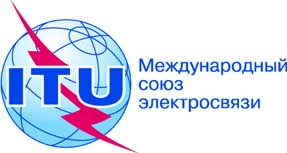 ПЛЕНАРНОЕ ЗАСЕДАНИЕДокумент 52-R1 июля 2014 годаОригинал: английскийЗаписка Генерального секретаряЗаписка Генерального секретаряОТЧЕТ ПРЕДСЕДАТЕЛЯ РАБОЧЕЙ ГРУППЫ СОВЕТА
ПО СТАБИЛЬНОМУ УСТАВУ МСЭОТЧЕТ ПРЕДСЕДАТЕЛЯ РАБОЧЕЙ ГРУППЫ СОВЕТА
ПО СТАБИЛЬНОМУ УСТАВУ МСЭСОВЕТ 2013
Женева, 11–21 июня 2013 г.Пункт повестки дня: PL 3.4Документ C13/49-RПункт повестки дня: PL 3.43 мая 2013 годаПункт повестки дня: PL 3.4Оригинал: английскийОТЧЕТ ПРЕДСЕДАТЕЛЯ РАБОЧЕЙ ГРУППЫ СОВЕТА
ПО СТАБИЛЬНОМУ УСТАВУ МСЭОТЧЕТ ПРЕДСЕДАТЕЛЯ РАБОЧЕЙ ГРУППЫ СОВЕТА
ПО СТАБИЛЬНОМУ УСТАВУ МСЭРезюмеВ соответствии с Резолюцией 163 (Гвадалахара, 2010 г.) на внеочередной сессии Совета 2010 года была учреждена Рабочая группа Совета по стабильному Уставу МСЭ, открытая для всех Государств – Членов Союза. Круг ведения и мандат Группы приведены в Приложении к указанной Резолюции. Согласно условиям, изложенным в Резолюции 163, Группа представила годовые отчеты сессиям Совета 2011 и 2012 годов. Настоящий документ, который содержит два Приложения и одно Дополнение, является заключительным отчетом Группы Совета. Необходимые действияСовету предлагается рассмотреть настоящий заключительный отчет и внести любые замечания, которые будут сочтены уместными, прежде чем передать его Государствам-Членам, Членам Секторов и Полномочной конференции 2014 года (см. пункт 4 раздела поручает Совету Резолюции 163 (Гвадалахара, 2010 г.). ____________Справочные материалыРезолюция 163 (Гвадалахара, 2010 г.)Первый результат: В соответствии со своим мандатом, изложенным в пунктах 1, 2, 2.1, 2.2 и 2.3 Приложения к Резолюции 163 (Гвадалахара, 2010 г.),  Группа подготовила и утвердила Приложение I к настоящему Отчету. Второй результат: В соответствии со своим мандатом, изложенным в сноске 1 Резолюции 163 (Гвадалахара, 2010 г.), Группа определила и выбрала название "Общие положения и правила" в качестве наиболее подходящего названия для "другого документа/конвенции". В связи с этим Группа также подняла вопросы, которые излагаются в Части 3(B) настоящего Отчета.Третий результат: В соответствии со своим мандатом, изложенным в пункте 3 Приложения к Резолюции 163 (Гвадалахара, 2010 г.), Группа подготовила и утвердила Приложение II к настоящему Отчету. Кроме того, для содействия рассмотрению Приложения II к настоящему Отчету Группа подготовила и утвердила таблицу эквивалентов, которая прилагается в качестве  Дополнения 1 к Приложению II к настоящему Отчету. В этой таблице эквивалентов указываются конкретные положения проекта стабильного Устава и проекта Общих положений и правил, в которые Группа перенесла некоторые положения нынешней Конвенции и нынешнего Устава, соответственно. № 
положенияТекст положенияУСТАВ 
МЕЖДУНАРОДНОГО СОЮЗА 
ЭЛЕКТРОСВЯЗИУСТАВ 
МЕЖДУНАРОДНОГО СОЮЗА 
ЭЛЕКТРОСВЯЗИПреамбулаПреамбула11	Полностью признавая за каждым Государством суверенное право регламентировать свою электросвязь и учитывая возрастающее значение электросвязи для сохранения мира и социально-экономического развития всех Государств, Государства – Стороны настоящего Устава, являющегося основным документом Международного союза электросвязи, а также Конвенции Международного союза электросвязи (далее именуемой "Конвенция"), являющейся дополнением к нему, с целью обеспечения мирных связей, международного сотрудничества и социально-экономического развития народов с помощью эффективно действующей электросвязи договорились о следующем:	Полностью признавая за каждым Государством суверенное право регламентировать свою электросвязь и учитывая возрастающее значение электросвязи для сохранения мира и социально-экономического развития всех Государств, Государства – Стороны настоящего Устава, являющегося основным документом Международного союза электросвязи, а также Конвенции Международного союза электросвязи (далее именуемой "Конвенция"), являющейся дополнением к нему, с целью обеспечения мирных связей, международного сотрудничества и социально-экономического развития народов с помощью эффективно действующей электросвязи договорились о следующем:ГЛАВА IОсновные положенияГЛАВА IОсновные положенияСТАТЬЯ 1Цели СоюзаСТАТЬЯ 1Цели Союза221	Целями Союза являются:1	Целями Союза являются:3
ПК-983
ПК-98a)	поддержание и расширение международного сотрудничества между всеми его Государствами-Членами с целью совершенствования и рационального использования всех видов электросвязи;a)	поддержание и расширение международного сотрудничества между всеми его Государствами-Членами с целью совершенствования и рационального использования всех видов электросвязи;3A
ПК-983A
ПК-98a bis)	поощрение и расширение участия объединений и организаций в деятельности Союза и укрепление плодотворного сотрудничества и партнерства между ними и Государствами-Членами для выполнения общих задач, вытекающих из целей Союза;a bis)	поощрение и расширение участия объединений и организаций в деятельности Союза и укрепление плодотворного сотрудничества и партнерства между ними и Государствами-Членами для выполнения общих задач, вытекающих из целей Союза;4
ПК-984
ПК-98b)	содействие технической помощи и предоставление ее развивающимся странам в области электросвязи, а также содействие мобилизации материальных, людских и финансовых ресурсов, необходимых для ее осуществления, в том числе доступа к информации;b)	содействие технической помощи и предоставление ее развивающимся странам в области электросвязи, а также содействие мобилизации материальных, людских и финансовых ресурсов, необходимых для ее осуществления, в том числе доступа к информации;55c)	содействие развитию технических средств и их наиболее эффективной эксплуатации с целью повышения производительности служб электросвязи, расширения их применения и их возможно более широкого использования населением;c)	содействие развитию технических средств и их наиболее эффективной эксплуатации с целью повышения производительности служб электросвязи, расширения их применения и их возможно более широкого использования населением;66d)	содействие распространению преимуществ новых технологий в области электросвязи среди всех жителей планеты;d)	содействие распространению преимуществ новых технологий в области электросвязи среди всех жителей планеты;77e)	содействие использованию служб электросвязи с целью облегчения мирных отношений;e)	содействие использованию служб электросвязи с целью облегчения мирных отношений;8
ПК-988
ПК-98f)	согласование деятельности Государств-Членов и содействие плодотворному и конструктивному сотрудничеству и партнерству между Государствами-Членами и Членами Секторов для достижения вышеуказанных целей;f)	согласование деятельности Государств-Членов и содействие плодотворному и конструктивному сотрудничеству и партнерству между Государствами-Членами и Членами Секторов для достижения вышеуказанных целей;99g)	содействие на международном уровне более общему подходу к разносторонним вопросам электросвязи во всемирной информационной экономике и обществе путем сотрудничества с другими всемирными и региональными межправительственными организациями и теми неправительственными организациями, которые связаны с электросвязью.g)	содействие на международном уровне более общему подходу к разносторонним вопросам электросвязи во всемирной информационной экономике и обществе путем сотрудничества с другими всемирными и региональными межправительственными организациями и теми неправительственными организациями, которые связаны с электросвязью.10102	Для этого Союз, в частности:2	Для этого Союз, в частности:11
ПК-9811
ПК-98a)	осуществляет распределение радиочастотного спектра, выделение радиочастот и регистрацию радиочастотных присвоений и, для космических служб, соответствующих позиций на орбите геостационарных спутников или соответствующих характеристик спутников на других орбитах, чтобы избежать вредных помех между радиостанциями различных стран;a)	осуществляет распределение радиочастотного спектра, выделение радиочастот и регистрацию радиочастотных присвоений и, для космических служб, соответствующих позиций на орбите геостационарных спутников или соответствующих характеристик спутников на других орбитах, чтобы избежать вредных помех между радиостанциями различных стран;12
ПК-9812
ПК-98b)	координирует усилия, направленные на устранение вредных помех между радиостанциями различных стран и на улучшение использования радиочастотного спектра и орбиты геостационарных спутников и других спутниковых орбит для служб радиосвязи;b)	координирует усилия, направленные на устранение вредных помех между радиостанциями различных стран и на улучшение использования радиочастотного спектра и орбиты геостационарных спутников и других спутниковых орбит для служб радиосвязи;1313c)	облегчает международную стандартизацию электросвязи с удовлетворительным качеством обслуживания;c)	облегчает международную стандартизацию электросвязи с удовлетворительным качеством обслуживания;14
ПК-9814
ПК-98d)	поощряет международное сотрудничество и солидарность при оказании технической помощи развивающимся странам и в целях создания, развития и совершенствования оборудования и сетей электросвязи в развивающихся странах всеми имеющимися в его распоряжении средствами, включая его участие в соответствующих программах Организации Объединенных Наций и использование, в случае необходимости, своих собственных ресурсов;d)	поощряет международное сотрудничество и солидарность при оказании технической помощи развивающимся странам и в целях создания, развития и совершенствования оборудования и сетей электросвязи в развивающихся странах всеми имеющимися в его распоряжении средствами, включая его участие в соответствующих программах Организации Объединенных Наций и использование, в случае необходимости, своих собственных ресурсов;1515e)	координирует усилия, направленные на обеспечение гармоничного развития средств электросвязи, особенно тех, которые связаны с использованием космической техники, с целью полного использования их возможностей;e)	координирует усилия, направленные на обеспечение гармоничного развития средств электросвязи, особенно тех, которые связаны с использованием космической техники, с целью полного использования их возможностей;16
ПК-9816
ПК-98f)	поощряет сотрудничество между Государствами-Членами и Членами Секторов с целью установления насколько возможно более низких тарифов, совместимых с эффективностью службы, и с учетом необходимости сохранения независимого финансового управления электросвязью на здоровой основе;f)	поощряет сотрудничество между Государствами-Членами и Членами Секторов с целью установления насколько возможно более низких тарифов, совместимых с эффективностью службы, и с учетом необходимости сохранения независимого финансового управления электросвязью на здоровой основе;1717g)	способствует принятию мер для обеспечения безопасности человеческой жизни путем совместного использования служб электросвязи;g)	способствует принятию мер для обеспечения безопасности человеческой жизни путем совместного использования служб электросвязи;1818h)	проводит исследования, устанавливает правила, принимает резолюции, формулирует рекомендации и мнения, собирает и публикует информацию по вопросам электросвязи;h)	проводит исследования, устанавливает правила, принимает резолюции, формулирует рекомендации и мнения, собирает и публикует информацию по вопросам электросвязи;1919i)	содействует совместно с международными финансовыми организациями и организациями в области развития установлению предпочтительных и благоприятных кредитных линий, которые будут использоваться для разработки социальных проектов, предназначенных, среди прочего, для расширения служб электросвязи в самых отдаленных районах стран;i)	содействует совместно с международными финансовыми организациями и организациями в области развития установлению предпочтительных и благоприятных кредитных линий, которые будут использоваться для разработки социальных проектов, предназначенных, среди прочего, для расширения служб электросвязи в самых отдаленных районах стран;19A
ПК-9819A
ПК-98j)	поощряет участие в деятельности Союза заинтересованных объединений и сотрудничество с региональными и другими организациями для выполнения целей Союза.j)	поощряет участие в деятельности Союза заинтересованных объединений и сотрудничество с региональными и другими организациями для выполнения целей Союза.СТАТЬЯ 2Состав СоюзаСТАТЬЯ 2Состав Союза20
ПК-9820
ПК-98	Международный союз электросвязи является межправительственной организацией, в которой Государства-Члены и Члены Секторов, имеющие четко определенные права и обязанности, сотрудничают при выполнении целей Союза. В соответствии с принципом универсальности и в интересах всеобщего участия в Союзе, в его состав входят:	Международный союз электросвязи является межправительственной организацией, в которой Государства-Члены и Члены Секторов, имеющие четко определенные права и обязанности, сотрудничают при выполнении целей Союза. В соответствии с принципом универсальности и в интересах всеобщего участия в Союзе, в его состав входят:21
ПК-9821
ПК-98a)	любое Государство, являющееся Государством – Членом Международного союза электросвязи, в качестве стороны любой Международной конвенции электросвязи до вступления в силу настоящего Устава и Конвенции;a)	любое Государство, являющееся Государством – Членом Международного союза электросвязи, в качестве стороны любой Международной конвенции электросвязи до вступления в силу настоящего Устава и Конвенции;2222b)	любое другое Государство – Член Организации Объединенных Наций, которое присоединяется к настоящему Уставу и Конвенции в соответствии со Статьей 53 настоящего Устава;b)	любое другое Государство – Член Организации Объединенных Наций, которое присоединяется к настоящему Уставу и Конвенции в соответствии со Статьей 53 настоящего Устава;23
ПК-9823
ПК-98c)	любое другое Государство, не являющееся Членом Организации Объединенных Наций, которое заявляет о своем желании стать Членом Союза и которое после получения согласия по такому заявлению со стороны двух третей Государств – Членов Союза присоединяется к настоящему Уставу и Конвенции в соответствии со Статьей 53 настоящего Устава. Если такое заявление о приеме в члены представляется между двумя Полномочными конференциями, то Генеральный секретарь запрашивает мнение Государств – Членов Союза; Государство – Член Союза считается воздержавшимся, если оно не ответит в течение четырех месяцев со дня запроса его мнения.c)	любое другое Государство, не являющееся Членом Организации Объединенных Наций, которое заявляет о своем желании стать Членом Союза и которое после получения согласия по такому заявлению со стороны двух третей Государств – Членов Союза присоединяется к настоящему Уставу и Конвенции в соответствии со Статьей 53 настоящего Устава. Если такое заявление о приеме в члены представляется между двумя Полномочными конференциями, то Генеральный секретарь запрашивает мнение Государств – Членов Союза; Государство – Член Союза считается воздержавшимся, если оно не ответит в течение четырех месяцев со дня запроса его мнения.ПК-98ПК-98СТАТЬЯ 3Права и обязанности Государств-Членов 
и Членов СекторовСТАТЬЯ 3Права и обязанности Государств-Членов 
и Членов Секторов24
ПК-9824
ПК-981	Государства-Члены и Члены Секторов имеют права и обязанности, предусмотренные настоящим Уставом и Конвенцией.1	Государства-Члены и Члены Секторов имеют права и обязанности, предусмотренные настоящим Уставом и Конвенцией.25
ПК-9825
ПК-982	Государства-Члены обладают следующими правами в отношении их участия в конференциях, собраниях и консультациях Союза:2	Государства-Члены обладают следующими правами в отношении их участия в конференциях, собраниях и консультациях Союза:26
ПК-9826
ПК-98a)	каждое Государство-Член имеет право участвовать в конференциях, избираться в Совет и представлять кандидатов для избрания в качестве избираемых должностных лиц Союза или в качестве членов Радиорегламентарного комитета;a)	каждое Государство-Член имеет право участвовать в конференциях, избираться в Совет и представлять кандидатов для избрания в качестве избираемых должностных лиц Союза или в качестве членов Радиорегламентарного комитета;27
ПК-9827
ПК-98b)	при условии соблюдения положений пп. 169 и 210 настоящего Устава каждое Государство-Член имеет право на один голос на всех полномочных конференциях, на всех всемирных конференциях и на всех ассамблеях Секторов и всех собраниях исследовательских комиссий и, если оно является Государством  Членом Совета, на всех сессиях этого Совета. На региональных конференциях право голоса имеют только Государства-Члены из соответствующего региона;b)	при условии соблюдения положений пп. 169 и 210 настоящего Устава каждое Государство-Член имеет право на один голос на всех полномочных конференциях, на всех всемирных конференциях и на всех ассамблеях Секторов и всех собраниях исследовательских комиссий и, если оно является Государством  Членом Совета, на всех сессиях этого Совета. На региональных конференциях право голоса имеют только Государства-Члены из соответствующего региона;28
ПК-9828
ПК-98c)	при условии соблюдения положений пп. 169 и 210 настоящего Устава каждое Государство-Член имеет право также на один голос при проведении любых консультаций по переписке. В случае консультаций, касающихся региональных конференций, право голоса имеют только Государства-Члены из соответствующего региона.c)	при условии соблюдения положений пп. 169 и 210 настоящего Устава каждое Государство-Член имеет право также на один голос при проведении любых консультаций по переписке. В случае консультаций, касающихся региональных конференций, право голоса имеют только Государства-Члены из соответствующего региона.28A
ПК-9828A
ПК-983	В отношении участия в деятельности Союза, Члены Секторов имеют право в полной мере участвовать в деятельности Сектора, членами которого они являются, при условии соблюдения соответствующих положений настоящего Устава и Конвенции:3	В отношении участия в деятельности Союза, Члены Секторов имеют право в полной мере участвовать в деятельности Сектора, членами которого они являются, при условии соблюдения соответствующих положений настоящего Устава и Конвенции:28B
ПК-9828B
ПК-98a)	они могут быть председателями и заместителями председателей ассамблей и собраний Секторов и всемирных конференций по развитию электросвязи;a)	они могут быть председателями и заместителями председателей ассамблей и собраний Секторов и всемирных конференций по развитию электросвязи;28С
ПК-9828С
ПК-98b)	при условии соблюдения соответствующих положений Конвенции и соответствующих решений, принятых по этому вопросу Полномочной конференцией, они имеют право участвовать в одобрении Вопросов и Рекомендаций и в решении вопросов, касающихся методов работы и процедур соответствующих Секторов.b)	при условии соблюдения соответствующих положений Конвенции и соответствующих решений, принятых по этому вопросу Полномочной конференцией, они имеют право участвовать в одобрении Вопросов и Рекомендаций и в решении вопросов, касающихся методов работы и процедур соответствующих Секторов.СТАТЬЯ 4Основные документы СоюзаСТАТЬЯ 4Основные документы Союза29291	Основными документами Союза являются:–	настоящий Устав Международного союза электросвязи,–	Конвенция Международного союза электросвязи, и–	Административные регламенты.1	Основными документами Союза являются:–	настоящий Устав Международного союза электросвязи,–	Конвенция Международного союза электросвязи, и–	Административные регламенты.30302	Настоящий Устав, положения которого дополняются положениями Конвенции, является основополагающим документом Союза.2	Настоящий Устав, положения которого дополняются положениями Конвенции, является основополагающим документом Союза.31
ПК-9831
ПК-983	Положения как настоящего Устава, так и Конвенции дополняются положениями нижеперечисленных Административных регламентов, которые регулируют использование электросвязи и обязательны для всех Государств-Членов:–	Регламент международной электросвязи,–	Регламент радиосвязи.3	Положения как настоящего Устава, так и Конвенции дополняются положениями нижеперечисленных Административных регламентов, которые регулируют использование электросвязи и обязательны для всех Государств-Членов:–	Регламент международной электросвязи,–	Регламент радиосвязи.32324	В случае расхождения между каким-либо положением настоящего Устава и положением Конвенции или Административных регламентов Устав имеет преимущественную силу. В случае расхождения между каким-либо положением Конвенции и положением Административных регламентов Конвенция имеет преимущественную силу.4	В случае расхождения между каким-либо положением настоящего Устава и положением Конвенции или Административных регламентов Устав имеет преимущественную силу. В случае расхождения между каким-либо положением Конвенции и положением Административных регламентов Конвенция имеет преимущественную силу.СТАТЬЯ 5ОпределенияСТАТЬЯ 5Определения3333	Если контекстом не предусматривается иное:	Если контекстом не предусматривается иное:3434a)	термины, используемые в настоящем Уставе и определенные в приложении к нему, которое является неотъемлемой частью настоящего Устава, имеют тот смысл, который им придан в этом приложении;a)	термины, используемые в настоящем Уставе и определенные в приложении к нему, которое является неотъемлемой частью настоящего Устава, имеют тот смысл, который им придан в этом приложении;3535b)	термины, отличные от тех, которые определены в приложении к настоящему Уставу, и используемые в Конвенции и определенные в приложении к ней, которое является неотъемлемой частью Конвенции, имеют тот смысл, который им придан в этом приложении;b)	термины, отличные от тех, которые определены в приложении к настоящему Уставу, и используемые в Конвенции и определенные в приложении к ней, которое является неотъемлемой частью Конвенции, имеют тот смысл, который им придан в этом приложении;3636c)	другие термины, определенные в Административных регламентах, имеют тот смысл, который им придан в этих Регламентах.c)	другие термины, определенные в Административных регламентах, имеют тот смысл, который им придан в этих Регламентах.СТАТЬЯ 6Исполнение основных документов СоюзаСТАТЬЯ 6Исполнение основных документов Союза37
ПК-9837
ПК-981	Государства-Члены обязуются соблюдать положения настоящего Устава, Конвенции и Административных регламентов во всех учреждениях и на всех установленных или эксплуатируемых ими станциях электросвязи, которые обеспечивают международные службы или могут причинять вредные помехи службам радиосвязи других стран, за исключением тех служб, которые освобождены от таких обязательств согласно Статье 48 настоящего Устава.1	Государства-Члены обязуются соблюдать положения настоящего Устава, Конвенции и Административных регламентов во всех учреждениях и на всех установленных или эксплуатируемых ими станциях электросвязи, которые обеспечивают международные службы или могут причинять вредные помехи службам радиосвязи других стран, за исключением тех служб, которые освобождены от таких обязательств согласно Статье 48 настоящего Устава.38
ПК-9838
ПК-982	Государства-Члены должны также принимать необходимые меры к тому, чтобы обеспечить соблюдение положений настоящего Устава, Конвенции и Административных регламентов эксплуатационными организациями, которые получили их разрешение на создание и эксплуатацию служб электросвязи и которые участвуют в международных службах или эксплуатируют станции, способные причинять вредные помехи службам радиосвязи других стран.2	Государства-Члены должны также принимать необходимые меры к тому, чтобы обеспечить соблюдение положений настоящего Устава, Конвенции и Административных регламентов эксплуатационными организациями, которые получили их разрешение на создание и эксплуатацию служб электросвязи и которые участвуют в международных службах или эксплуатируют станции, способные причинять вредные помехи службам радиосвязи других стран.СТАТЬЯ 7Структура СоюзаСТАТЬЯ 7Структура Союза3939	Союз состоит из:	Союз состоит из:4040a)	Полномочной конференции, которая является высшим органом Союза;a)	Полномочной конференции, которая является высшим органом Союза;4141b)	Совета, действующего от имени Полномочной конференции;b)	Совета, действующего от имени Полномочной конференции;4242c)	всемирных конференций по международной электросвязи;c)	всемирных конференций по международной электросвязи;4343d)	Сектора радиосвязи, включая всемирные и региональные конференции радиосвязи, ассамблеи радиосвязи и Радиорегламентарный комитет;d)	Сектора радиосвязи, включая всемирные и региональные конференции радиосвязи, ассамблеи радиосвязи и Радиорегламентарный комитет;44
ПК-9844
ПК-98e)	Сектора стандартизации электросвязи, включая всемирные ассамблеи по стандартизации электросвязи;e)	Сектора стандартизации электросвязи, включая всемирные ассамблеи по стандартизации электросвязи;4545f)	Сектора развития электросвязи, включая всемирные и региональные конференции по развитию электросвязи;f)	Сектора развития электросвязи, включая всемирные и региональные конференции по развитию электросвязи;4646g)	Генерального секретариата.g)	Генерального секретариата.СТАТЬЯ 8Полномочная конференцияСТАТЬЯ 8Полномочная конференция47
ПК-9847
ПК-981	Полномочная конференция образуется из делегаций, представляющих Государства-Члены. Она созывается каждые четыре года.1	Полномочная конференция образуется из делегаций, представляющих Государства-Члены. Она созывается каждые четыре года.48
ПК-9848
ПК-982	На основе предложений Государств-Членов и учитывая отчеты Совета, Полномочная конференция:2	На основе предложений Государств-Членов и учитывая отчеты Совета, Полномочная конференция:4949a)	определяет общую стратегию для достижения целей Союза, указанных в Статье 1 настоящего Устава;a)	определяет общую стратегию для достижения целей Союза, указанных в Статье 1 настоящего Устава;50
ПК-94
ПК-9850
ПК-94
ПК-98b)	рассматривает отчеты Совета о деятельности Союза со времени предыдущей Полномочной конференции и об общей политике и стратегическом планировании Союза;b)	рассматривает отчеты Совета о деятельности Союза со времени предыдущей Полномочной конференции и об общей политике и стратегическом планировании Союза;51
ПК-98
ПК-0251
ПК-98
ПК-02c)	в свете своих решений, принятых на основе отчетов, упомянутых в п. 50, выше, разрабатывает Стратегический план Союза, а также основы бюджета Союза и устанавливает соответствующие финансовые пределы на период до следующей Полномочной конференции, после рассмотрения всех соответствующих аспектов деятельности Союза в течение этого периода;c)	в свете своих решений, принятых на основе отчетов, упомянутых в п. 50, выше, разрабатывает Стратегический план Союза, а также основы бюджета Союза и устанавливает соответствующие финансовые пределы на период до следующей Полномочной конференции, после рассмотрения всех соответствующих аспектов деятельности Союза в течение этого периода;51A
ПК-9851A
ПК-98c bis)	устанавливает, на основе процедур, описанных в пп. 161D–161G настоящего Устава, общее количество единиц взносов на период до следующей Полномочной конференции, на основе классов взносов, объявленных Государствами-Членами;c bis)	устанавливает, на основе процедур, описанных в пп. 161D–161G настоящего Устава, общее количество единиц взносов на период до следующей Полномочной конференции, на основе классов взносов, объявленных Государствами-Членами;5252d)	формулирует все общие директивы относительно персонала Союза и в случае необходимости устанавливает основные оклады, шкалу окладов и систему пособий и пенсий для всех служащих Союза;d)	формулирует все общие директивы относительно персонала Союза и в случае необходимости устанавливает основные оклады, шкалу окладов и систему пособий и пенсий для всех служащих Союза;5353e)	рассматривает счета Союза и при необходимости окончательно утверждает их;e)	рассматривает счета Союза и при необходимости окончательно утверждает их;54
ПК-9854
ПК-98f)	избирает Государства-Члены в состав Совета;f)	избирает Государства-Члены в состав Совета;5555g)	избирает Генерального секретаря, заместителя Генерального секретаря и директоров Бюро Секторов в качестве избираемых должностных лиц Союза;g)	избирает Генерального секретаря, заместителя Генерального секретаря и директоров Бюро Секторов в качестве избираемых должностных лиц Союза;5656h)	избирает членов Радиорегламентарного комитета;h)	избирает членов Радиорегламентарного комитета;57
ПК-94
ПК-9857
ПК-94
ПК-98i)	рассматривает и, при необходимости, принимает предложения о поправках к настоящему Уставу и Конвенции, представленные Государствами-Членами в соответствии с положениями Статьи 55 настоящего Устава и надлежащими положениями Конвенции, соответственно;i)	рассматривает и, при необходимости, принимает предложения о поправках к настоящему Уставу и Конвенции, представленные Государствами-Членами в соответствии с положениями Статьи 55 настоящего Устава и надлежащими положениями Конвенции, соответственно;5858j)	заключает или пересматривает в случае необходимости соглашения между Союзом и другими международными организациями, рассматривает все временные соглашения, заключенные от имени Союза Советом с этими организациями, и принимает по ним все необходимые по ее мнению меры;j)	заключает или пересматривает в случае необходимости соглашения между Союзом и другими международными организациями, рассматривает все временные соглашения, заключенные от имени Союза Советом с этими организациями, и принимает по ним все необходимые по ее мнению меры;58A
ПК-98
ПК-0258A
ПК-98
ПК-02j bis)	принимает и вносит поправки в Общий регламент конференций, ассамблей и собраний Союза;j bis)	принимает и вносит поправки в Общий регламент конференций, ассамблей и собраний Союза;5959k)	рассматривает все другие вопросы, касающиеся электросвязи, которые она считает необходимыми.k)	рассматривает все другие вопросы, касающиеся электросвязи, которые она считает необходимыми.59A
ПК-9459A
ПК-943	В исключительных случаях между двумя обычными Полномочными конференциями для рассмотрения конкретных вопросов может быть созвана чрезвычайная Полномочная конференция с ограниченной повесткой дня:3	В исключительных случаях между двумя обычными Полномочными конференциями для рассмотрения конкретных вопросов может быть созвана чрезвычайная Полномочная конференция с ограниченной повесткой дня:59B
ПК-9459B
ПК-94a)	по решению предыдущей обычной Полномочной конференции;a)	по решению предыдущей обычной Полномочной конференции;59С
ПК-94
ПК-9859С
ПК-94
ПК-98b)	по индивидуальным просьбам, обращенным к Генеральному секретарю двумя третями Государств-Членов;b)	по индивидуальным просьбам, обращенным к Генеральному секретарю двумя третями Государств-Членов;59D
ПК-94
ПК-9859D
ПК-94
ПК-98c)	по предложению Совета, одобренному не менее чем двумя третями Государств-Членов.c)	по предложению Совета, одобренному не менее чем двумя третями Государств-Членов.CТАТЬЯ 9Принципы, касающиеся выборов, 
и связанные с ними вопросыCТАТЬЯ 9Принципы, касающиеся выборов, 
и связанные с ними вопросы60601	Полномочная конференция при любых выборах, о которых говорится в пп. 54–56 настоящего Устава, обеспечивает, чтобы:1	Полномочная конференция при любых выборах, о которых говорится в пп. 54–56 настоящего Устава, обеспечивает, чтобы:61
ПК-0261
ПК-02a)	Государства – Члены Совета избирались с должным учетом необходимости справедливого распределения мест в Совете между всеми районами мира;a)	Государства – Члены Совета избирались с должным учетом необходимости справедливого распределения мест в Совете между всеми районами мира;62
ПК-94
ПК-98
ПК-0262
ПК-94
ПК-98
ПК-02b)	Генеральный секретарь, заместитель Генерального секретаря и директора Бюро избирались из кандидатов, предложенных Государствами-Членами из своих граждан, и чтобы они были гражданами различных Государств-Членов и при их избрании должным образом учитывалось справедливое географическое распределение между районами мира, а также должным образом учитывались принципы, изложенные в п. 154 настоящего Устава;b)	Генеральный секретарь, заместитель Генерального секретаря и директора Бюро избирались из кандидатов, предложенных Государствами-Членами из своих граждан, и чтобы они были гражданами различных Государств-Членов и при их избрании должным образом учитывалось справедливое географическое распределение между районами мира, а также должным образом учитывались принципы, изложенные в п. 154 настоящего Устава;63
ПК-94
ПК-98
ПК-0263
ПК-94
ПК-98
ПК-02с)	члены Радиорегламентарного комитета избирались в своем личном качестве из кандидатов, предложенных Государствами-Членами из своих граждан. Каждое Государство-Член может предложить только одного кандидата. Члены Радиорегламентарного комитета не должны быть гражданами того же Государства-Члена, что и директор Бюро радиосвязи; при их избрании надлежащим образом должны учитываться принцип справедливого географического распределения между всеми районами мира и принципы, изложенные в п. 93 настоящего Устава.с)	члены Радиорегламентарного комитета избирались в своем личном качестве из кандидатов, предложенных Государствами-Членами из своих граждан. Каждое Государство-Член может предложить только одного кандидата. Члены Радиорегламентарного комитета не должны быть гражданами того же Государства-Члена, что и директор Бюро радиосвязи; при их избрании надлежащим образом должны учитываться принцип справедливого географического распределения между всеми районами мира и принципы, изложенные в п. 93 настоящего Устава.64
ПК-0264
ПК-022	Положения, касающиеся вступления в должность, объявления вакансий и переизбрания, содержатся в Конвенции.2	Положения, касающиеся вступления в должность, объявления вакансий и переизбрания, содержатся в Конвенции.СТАТЬЯ 10СоветСТАТЬЯ 10Совет65
ПК-9865
ПК-981	1)	Совет состоит из Государств-Членов, избираемых Полномочной конференцией в соответствии с положениями п. 61 настоящего Устава.1	1)	Совет состоит из Государств-Членов, избираемых Полномочной конференцией в соответствии с положениями п. 61 настоящего Устава.66
ПК-0266
ПК-02	2)	Каждое Государство – Член Совета назначает для участия в Совете лицо, которому могут помогать один или несколько советников.	2)	Каждое Государство – Член Совета назначает для участия в Совете лицо, которому могут помогать один или несколько советников.67
ПК-0267
ПК-02	(ИСКЛ)	(ИСКЛ)68683	В период между Полномочными конференциями Совет действует в качестве руководящего органа Союза от имени Полномочной конференции в пределах прав, предоставленных ему последней.3	В период между Полномочными конференциями Совет действует в качестве руководящего органа Союза от имени Полномочной конференции в пределах прав, предоставленных ему последней.69
ПК-9869
ПК-984	1)	Совет принимает все меры для облегчения исполнения Государствами-Членами положений настоящего Устава, Конвенции, Административных регламентов, решений Полномочной конференции и, в соответствующих случаях, решений других конференций и собраний Союза, а также выполняет все другие задачи, возложенные на него Полномочной конференцией.4	1)	Совет принимает все меры для облегчения исполнения Государствами-Членами положений настоящего Устава, Конвенции, Административных регламентов, решений Полномочной конференции и, в соответствующих случаях, решений других конференций и собраний Союза, а также выполняет все другие задачи, возложенные на него Полномочной конференцией.70
ПК-98
ПК-0270
ПК-98
ПК-02	2)	Руководствуясь общими указаниями Полномочной конференции, Совет рассматривает широкий круг вопросов политики в области электросвязи, с тем чтобы политический курс и стратегия Союза полностью учитывали изменения в среде электросвязи.	2)	Руководствуясь общими указаниями Полномочной конференции, Совет рассматривает широкий круг вопросов политики в области электросвязи, с тем чтобы политический курс и стратегия Союза полностью учитывали изменения в среде электросвязи.70А
ПК-0270А
ПК-02	2 bis)	Совет составляет отчет по политике и по стратегическому планированию, которые рекомендуются Союзу, а также по их финансовым последствиям, используя конкретные данные, подготовленные Генеральным секретарем согласно п. 74А, ниже.	2 bis)	Совет составляет отчет по политике и по стратегическому планированию, которые рекомендуются Союзу, а также по их финансовым последствиям, используя конкретные данные, подготовленные Генеральным секретарем согласно п. 74А, ниже.7171	3)	Он обеспечивает эффективную координацию деятельности Союза и осуществляет эффективный финансовый контроль за Генеральным секретариатом и тремя Секторами.	3)	Он обеспечивает эффективную координацию деятельности Союза и осуществляет эффективный финансовый контроль за Генеральным секретариатом и тремя Секторами.7272	4)	В соответствии с целями Союза он содействует развитию электросвязи в развивающихся странах всеми имеющимися в его распоряжении средствами, в том числе путем участия Союза в соответствующих программах Организации Объединенных Наций.	4)	В соответствии с целями Союза он содействует развитию электросвязи в развивающихся странах всеми имеющимися в его распоряжении средствами, в том числе путем участия Союза в соответствующих программах Организации Объединенных Наций.СТАТЬЯ 11Генеральный секретариатСТАТЬЯ 11Генеральный секретариат73731	1)	Генеральным секретариатом руководит Генеральный секретарь, которому помогает заместитель Генерального секретаря.1	1)	Генеральным секретариатом руководит Генеральный секретарь, которому помогает заместитель Генерального секретаря.73 bis
ПК-0673 bis
ПК-06	Генеральный секретарь выступает в качестве правомочного представителя Союза.	Генеральный секретарь выступает в качестве правомочного представителя Союза.73A
ПК-9873A
ПК-98	2)	Функции Генерального секретаря изложены в Конвенции. Кроме того, Генеральный секретарь:	2)	Функции Генерального секретаря изложены в Конвенции. Кроме того, Генеральный секретарь:74
ПК-9874
ПК-98a)	с помощью Координационного комитета координирует деятельность Союза;a)	с помощью Координационного комитета координирует деятельность Союза;74A
ПК-98
ПК-0274A
ПК-98
ПК-02b)	с помощью Координационного комитета подготавливает и предоставляет Государствам-Членам и Членам Секторов конкретные материалы, которые могут быть необходимы для подготовки отчета по политике и стратегическому плану Союза, и координирует выполнение этого плана; данный отчет представляется на рассмотрение Государствам-Членам и Членам Секторов на двух последних запланированных Советом очередных сессиях, которые предшествуют Полномочной конференции;b)	с помощью Координационного комитета подготавливает и предоставляет Государствам-Членам и Членам Секторов конкретные материалы, которые могут быть необходимы для подготовки отчета по политике и стратегическому плану Союза, и координирует выполнение этого плана; данный отчет представляется на рассмотрение Государствам-Членам и Членам Секторов на двух последних запланированных Советом очередных сессиях, которые предшествуют Полномочной конференции;75
ПК-9875
ПК-98c)	принимает все необходимые меры для обеспечения экономного использования средств Союза и несет ответственность перед Советом за все административные и финансовые стороны деятельности Союза;c)	принимает все необходимые меры для обеспечения экономного использования средств Союза и несет ответственность перед Советом за все административные и финансовые стороны деятельности Союза;76
ПК-0676
ПК-06	(ИСКЛ)	(ИСКЛ)76A
ПК-9876A
ПК-98	3)	Генеральный секретарь может действовать в качестве депозитария особых соглашений, заключенных в соответствии с положениями Статьи 42 настоящего Устава.	3)	Генеральный секретарь может действовать в качестве депозитария особых соглашений, заключенных в соответствии с положениями Статьи 42 настоящего Устава.77772	Заместитель Генерального секретаря несет ответственность перед Генеральным секретарем; он помогает Генеральному секретарю в выполнении им своих обязанностей и выполняет отдельные задания, которые ему поручает Генеральный секретарь. Он исполняет обязанности Генерального секретаря в отсутствие последнего.2	Заместитель Генерального секретаря несет ответственность перед Генеральным секретарем; он помогает Генеральному секретарю в выполнении им своих обязанностей и выполняет отдельные задания, которые ему поручает Генеральный секретарь. Он исполняет обязанности Генерального секретаря в отсутствие последнего.ГЛАВА IIСектор радиосвязиГЛАВА IIСектор радиосвязиСТАТЬЯ 12Функции и структураСТАТЬЯ 12Функции и структура78
ПК-9878
ПК-981	1)	Функции Сектора радиосвязи заключаются, с учетом особых интересов развивающихся стран, в реализации целей Союза, относящихся к радиосвязи, как указано в Статье 1 настоящего Устава, путем:–	обеспечения рационального, справедливого, эффективного и экономного использования радиочастотного спектра всеми службами радиосвязи, включая те, которые используют орбиту геостационарных спутников или другие спутниковые орбиты, при условии выполнения положений Статьи 44 настоящего Устава, и–	проведения исследований без ограничения диапазона частот и принятия рекомендаций по вопросам радиосвязи.1	1)	Функции Сектора радиосвязи заключаются, с учетом особых интересов развивающихся стран, в реализации целей Союза, относящихся к радиосвязи, как указано в Статье 1 настоящего Устава, путем:–	обеспечения рационального, справедливого, эффективного и экономного использования радиочастотного спектра всеми службами радиосвязи, включая те, которые используют орбиту геостационарных спутников или другие спутниковые орбиты, при условии выполнения положений Статьи 44 настоящего Устава, и–	проведения исследований без ограничения диапазона частот и принятия рекомендаций по вопросам радиосвязи.7979	2)	Конкретные обязанности Сектора радиосвязи и Сектора стандартизации электросвязи должны постоянно пересматриваться при тесном сотрудничестве двух Секторов в плане того, что касается вопросов, представляющих интерес для обоих Секторов, в соответствии с надлежащими положениями Конвенции. Секторы радиосвязи, стандартизации электросвязи и развития электросвязи должны работать в тесном сотрудничестве друг с другом.	2)	Конкретные обязанности Сектора радиосвязи и Сектора стандартизации электросвязи должны постоянно пересматриваться при тесном сотрудничестве двух Секторов в плане того, что касается вопросов, представляющих интерес для обоих Секторов, в соответствии с надлежащими положениями Конвенции. Секторы радиосвязи, стандартизации электросвязи и развития электросвязи должны работать в тесном сотрудничестве друг с другом.80802	Сектор радиосвязи осуществляет работу через:2	Сектор радиосвязи осуществляет работу через:8181a)	всемирные и региональные конференции радиосвязи;a)	всемирные и региональные конференции радиосвязи;8282b)	Радиорегламентарный комитет;b)	Радиорегламентарный комитет;83
ПК-9883
ПК-98c)	ассамблеи радиосвязи;c)	ассамблеи радиосвязи;8484d)	исследовательские комиссии по радиосвязи;d)	исследовательские комиссии по радиосвязи;84A
ПК-9884A
ПК-98d bis)	консультативную группу по радиосвязи;d bis)	консультативную группу по радиосвязи;8585e)	Бюро радиосвязи, возглавляемое избираемым директором.e)	Бюро радиосвязи, возглавляемое избираемым директором.86863	Членами Сектора радиосвязи являются:3	Членами Сектора радиосвязи являются:87
ПК-9887
ПК-98a)	по праву, администрации всех Государств-Членов;a)	по праву, администрации всех Государств-Членов;88
ПК-9888
ПК-98b)	любое объединение или организация, которые стали Членами Сектора в соответствии с надлежащими положениями Конвенции.b)	любое объединение или организация, которые стали Членами Сектора в соответствии с надлежащими положениями Конвенции.СТАТЬЯ 13Конференции радиосвязи и ассамблеи радиосвязиСТАТЬЯ 13Конференции радиосвязи и ассамблеи радиосвязи89891	Всемирная конференция радиосвязи может частично или, в исключительных случаях, полностью пересмотреть Регламент радиосвязи и может иметь дело с любыми вопросами всемирного характера в пределах своей компетенции и связанными с ее повесткой дня; другие функции этой конференции указываются в Конвенции.1	Всемирная конференция радиосвязи может частично или, в исключительных случаях, полностью пересмотреть Регламент радиосвязи и может иметь дело с любыми вопросами всемирного характера в пределах своей компетенции и связанными с ее повесткой дня; другие функции этой конференции указываются в Конвенции.91
ПК-98
ПК-0691
ПК-98
ПК-063	Ассамблеи радиосвязи обычно проводятся каждые три-четыре года и могут быть связаны по месту и датам их проведения с всемирными конференциями радиосвязи, чтобы повысить эффективность и продуктивность Сектора радиосвязи. Ассамблеи радиосвязи обеспечивают технические основы, необходимые для работы всемирных конференций радиосвязи, и исполняют все запросы всемирных конференций радиосвязи. Функции ассамблей радиосвязи указаны в Конвенции.3	Ассамблеи радиосвязи обычно проводятся каждые три-четыре года и могут быть связаны по месту и датам их проведения с всемирными конференциями радиосвязи, чтобы повысить эффективность и продуктивность Сектора радиосвязи. Ассамблеи радиосвязи обеспечивают технические основы, необходимые для работы всемирных конференций радиосвязи, и исполняют все запросы всемирных конференций радиосвязи. Функции ассамблей радиосвязи указаны в Конвенции.92
ПК-9892
ПК-984	Решения всемирной конференции радиосвязи, ассамблеи радиосвязи и региональной конференции радиосвязи во всех случаях должны соответствовать настоящему Уставу и Конвенции. Решения ассамблеи радиосвязи или региональной конференции радиосвязи во всех случаях должны также соответствовать Регламенту радиосвязи. При принятии резолюций и решений конференции должны учитывать предполагаемые финансовые последствия и должны избегать принятия таких резолюций и решений, которые могут вызвать превышение финансовых пределов расходов, установленных Полномочной конференцией.4	Решения всемирной конференции радиосвязи, ассамблеи радиосвязи и региональной конференции радиосвязи во всех случаях должны соответствовать настоящему Уставу и Конвенции. Решения ассамблеи радиосвязи или региональной конференции радиосвязи во всех случаях должны также соответствовать Регламенту радиосвязи. При принятии резолюций и решений конференции должны учитывать предполагаемые финансовые последствия и должны избегать принятия таких резолюций и решений, которые могут вызвать превышение финансовых пределов расходов, установленных Полномочной конференцией.СТАТЬЯ 14Радиорегламентарный комитетСТАТЬЯ 14Радиорегламентарный комитет93931	Радиорегламентарный комитет состоит из избираемых членов, высококвалифицированных в области радиосвязи и имеющих практический опыт в деле присвоения и использования частот. Каждый член должен иметь хорошие знания о географических, экономических и демографических условиях определенного района мира. Они выполняют свои обязанности в Союзе независимо, но не на постоянной основе.1	Радиорегламентарный комитет состоит из избираемых членов, высококвалифицированных в области радиосвязи и имеющих практический опыт в деле присвоения и использования частот. Каждый член должен иметь хорошие знания о географических, экономических и демографических условиях определенного района мира. Они выполняют свои обязанности в Союзе независимо, но не на постоянной основе.93A
ПК-9893A
ПК-981 bis)	Радиорегламентарный комитет состоит не более чем из 12 членов или из числа членов, соответствующего 6% общего числа Государств-Членов, в зависимости от того, что больше.1 bis)	Радиорегламентарный комитет состоит не более чем из 12 членов или из числа членов, соответствующего 6% общего числа Государств-Членов, в зависимости от того, что больше.94942	Функции Радиорегламентарного комитета заключаются в следующем:2	Функции Радиорегламентарного комитета заключаются в следующем:95
ПК-98
ПК-0295
ПК-98
ПК-02а)	утверждение Правил процедуры, включающих технические характеристики, в соответствии с Регламентом радиосвязи и с любыми решениями, которые могут быть приняты компетентными конференциями радиосвязи. Правила процедуры используются директором и Бюро при применении Регламента радиосвязи для регистрации частотных присвоений, заявленных Государствами-Членами. Правила процедуры разрабатываются прозрачным образом и открыты для комментариев администраций, а, в случае сохраняющихся разногласий, вопрос передается на следующую всемирную конференцию радиосвязи;а)	утверждение Правил процедуры, включающих технические характеристики, в соответствии с Регламентом радиосвязи и с любыми решениями, которые могут быть приняты компетентными конференциями радиосвязи. Правила процедуры используются директором и Бюро при применении Регламента радиосвязи для регистрации частотных присвоений, заявленных Государствами-Членами. Правила процедуры разрабатываются прозрачным образом и открыты для комментариев администраций, а, в случае сохраняющихся разногласий, вопрос передается на следующую всемирную конференцию радиосвязи;9696b)	рассмотрение любых других вопросов, которые не могут быть решены путем применения вышеуказанных Правил процедуры;b)	рассмотрение любых других вопросов, которые не могут быть решены путем применения вышеуказанных Правил процедуры;97
ПК-9897
ПК-98c)	выполнение всех дополнительных функций по присвоению и использованию частот, как указано в п. 78 настоящего Устава, в соответствии с процедурами, определенными Регламентом радиосвязи и предписанными какой-либо компетентной конференцией или Советом, с согласия большинства Государств-Членов, при подготовке или во исполнение решений такой конференции.c)	выполнение всех дополнительных функций по присвоению и использованию частот, как указано в п. 78 настоящего Устава, в соответствии с процедурами, определенными Регламентом радиосвязи и предписанными какой-либо компетентной конференцией или Советом, с согласия большинства Государств-Членов, при подготовке или во исполнение решений такой конференции.98983	1)	При исполнении своих обязанностей в Комитете члены Радиорегламентарного комитета не представляют ни свои Государства-Члены, ни районы, а являются беспристрастными должностными лицами, облеченными международным доверием. В частности, каждый член Комитета должен избегать вмешиваться в решения, непосредственно относящиеся к его собственной администрации.3	1)	При исполнении своих обязанностей в Комитете члены Радиорегламентарного комитета не представляют ни свои Государства-Члены, ни районы, а являются беспристрастными должностными лицами, облеченными международным доверием. В частности, каждый член Комитета должен избегать вмешиваться в решения, непосредственно относящиеся к его собственной администрации.99
ПК-9899
ПК-98	2)	При исполнении своих обязанностей в Союзе члены Комитета не должны запрашивать или получать указания от какого бы то ни было правительства, или члена этого правительства, или от какой бы то ни было общественной или частной организации или лица. Члены Комитета должны воздерживаться от любого действия или участия в принятии любого решения, которое может быть несовместимым с их статусом, определенным в п. 98, выше.	2)	При исполнении своих обязанностей в Союзе члены Комитета не должны запрашивать или получать указания от какого бы то ни было правительства, или члена этого правительства, или от какой бы то ни было общественной или частной организации или лица. Члены Комитета должны воздерживаться от любого действия или участия в принятии любого решения, которое может быть несовместимым с их статусом, определенным в п. 98, выше.100
ПК-98100
ПК-98	3)	Государства-Члены и Члены Секторов должны уважать исключительно международный характер обязанностей членов Комитета и не пытаться оказывать на них влияние при выполнении ими в Комитете возложенных на них задач.	3)	Государства-Члены и Члены Секторов должны уважать исключительно международный характер обязанностей членов Комитета и не пытаться оказывать на них влияние при выполнении ими в Комитете возложенных на них задач.1011014	Порядок работы Радиорегламентарного комитета определен в Конвенции.4	Порядок работы Радиорегламентарного комитета определен в Конвенции.ПК-98ПК-98ПК-98СТАТЬЯ 15Исследовательские комиссии по радиосвязи 
и Консультативная группа по радиосвязи102
ПК-98102
ПК-98102
ПК-98	Соответствующие функции исследовательских комиссий по радиосвязи и Консультативной группы по радиосвязи определены в Конвенции.СТАТЬЯ 16Бюро радиосвязи103103103	Функции директора Бюро радиосвязи определены в Конвенции.ГЛАВА IIIСектор стандартизации электросвязиСТАТЬЯ 17Функции и структура104
ПК-98104
ПК-98104
ПК-981	1)	Функции Сектора стандартизации электросвязи, с учетом особых интересов развивающихся стран, заключаются в выполнении целей Союза, относящихся к стандартизации электросвязи, как указано в Статье 1 настоящего Устава, путем изучения технических, эксплуатационных и тарифных вопросов и принятия рекомендаций по ним с целью стандартизации электросвязи на всемирной основе.105105105	2)	Конкретные обязанности Сектора стандартизации электросвязи и Сектора радиосвязи должны постоянно пересматриваться при тесном сотрудничестве двух Секторов в плане того, что касается вопросов, представляющих интерес для обоих Секторов, в соответствии с надлежащими положениями Конвенции. Секторы радиосвязи, стандартизации электросвязи и развития электросвязи должны работать в тесном сотрудничестве друг с другом.1061061062	Сектор стандартизации электросвязи осуществляет работу через:107
ПК-98107
ПК-98107
ПК-98a)	всемирные ассамблеи по стандартизации электросвязи;108108108b)	исследовательские комиссии по стандартизации электросвязи;108A
ПК-98108A
ПК-98108A
ПК-98b bis)	консультативную группу по стандартизации электросвязи;109109109c)	Бюро стандартизации электросвязи, возглавляемое избираемым директором.1101101103	Членами Сектора стандартизации электросвязи являются:111
ПК-98111
ПК-98111
ПК-98a)	по праву, администрации всех Государств-Членов;112
ПК-98112
ПК-98112
ПК-98b)	любое объединение или организация, которые стали Членами Сектора в соответствии с надлежащими положениями Конвенции.ПК-98ПК-98ПК-98СТАТЬЯ 18Всемирные ассамблеи по стандартизации электросвязи113
ПК-98113
ПК-98113
ПК-981	Функции всемирных ассамблей по стандартизации электросвязи определены в Конвенции.114
ПК-98114
ПК-98114
ПК-98115
ПК-98115
ПК-98115
ПК-983	Решения всемирных ассамблей по стандартизации электросвязи во всех случаях должны соответствовать настоящему Уставу, Конвенции и Административным регламентам. При принятии резолюций и решений ассамблеи должны учитывать предполагаемые финансовые последствия и должны избегать принятия таких резолюций и решений, которые могут вызвать превышение финансовых пределов расходов, установленных Полномочной конференцией.ПК-98ПК-98ПК-98СТАТЬЯ 19Исследовательские комиссии по стандартизации электросвязи 
и Консультативная группа по стандартизации электросвязи116
ПК-98116
ПК-98116
ПК-98	Соответствующие функции исследовательских комиссий по стандартизации электросвязи и Консультативной группы по стандартизации электросвязи определены в Конвенции.СТАТЬЯ 20Бюро стандартизации электросвязиСТАТЬЯ 20Бюро стандартизации электросвязи117117	Функции директора Бюро стандартизации электросвязи определены в Конвенции.	Функции директора Бюро стандартизации электросвязи определены в Конвенции.ГЛАВА IVСектор развития электросвязиГЛАВА IVСектор развития электросвязиСТАТЬЯ 21Функции и структураСТАТЬЯ 21Функции и структура1181181	1)	На Сектор развития электросвязи возлагаются функции по достижению целей Союза, изложенных в Статье 1 настоящего Устава, и по исполнению в рамках конкретной сферы своей компетенции двойственной обязанности Союза как специализированного учреждения Организации Объединенных Наций и учреждения-исполнителя по реализации проектов в рамках системы развития Организации Объединенных Наций или других соглашений по финансированию с целью облегчения и ускорения развития электросвязи путем внесения предложений, организации и координации деятельности по техническому сотрудничеству и помощи.1	1)	На Сектор развития электросвязи возлагаются функции по достижению целей Союза, изложенных в Статье 1 настоящего Устава, и по исполнению в рамках конкретной сферы своей компетенции двойственной обязанности Союза как специализированного учреждения Организации Объединенных Наций и учреждения-исполнителя по реализации проектов в рамках системы развития Организации Объединенных Наций или других соглашений по финансированию с целью облегчения и ускорения развития электросвязи путем внесения предложений, организации и координации деятельности по техническому сотрудничеству и помощи.119119	2)	Деятельность Секторов радиосвязи, стандартизации электросвязи и развития электросвязи является предметом тесного сотрудничества в том, что касается вопросов, относящихся к развитию, в соответствии с надлежащими положениями настоящего Устава.	2)	Деятельность Секторов радиосвязи, стандартизации электросвязи и развития электросвязи является предметом тесного сотрудничества в том, что касается вопросов, относящихся к развитию, в соответствии с надлежащими положениями настоящего Устава.1201202	С учетом указанных выше направлений работы конкретные функции Сектора развития электросвязи заключаются в следующем:2	С учетом указанных выше направлений работы конкретные функции Сектора развития электросвязи заключаются в следующем:121121a)	повышение уровня осведомленности ответственных лиц относительно важной роли электросвязи в национальных программах социально-экономического развития и обеспечение информацией и консультациями по возможным направлениям политики и структуры;a)	повышение уровня осведомленности ответственных лиц относительно важной роли электросвязи в национальных программах социально-экономического развития и обеспечение информацией и консультациями по возможным направлениям политики и структуры;122
ПК-98122
ПК-98b)	содействие, в особенности с помощью партнерства, развитию, расширению и эксплуатации сетей и служб электросвязи, особенно в развивающихся странах, принимая во внимание деятельность других соответствующих органов, путем расширения возможностей по развитию людских ресурсов, планированию, управлению, мобилизации ресурсов, исследованиям и разработкам;b)	содействие, в особенности с помощью партнерства, развитию, расширению и эксплуатации сетей и служб электросвязи, особенно в развивающихся странах, принимая во внимание деятельность других соответствующих органов, путем расширения возможностей по развитию людских ресурсов, планированию, управлению, мобилизации ресурсов, исследованиям и разработкам;123123c)	ускорение роста электросвязи через сотрудничество с региональными организациями электросвязи и с всемирными и региональными учреждениями по финансированию развития, контролирующими состояние проектов, включенных в их программы развития, с целью обеспечения их адекватного выполнения;c)	ускорение роста электросвязи через сотрудничество с региональными организациями электросвязи и с всемирными и региональными учреждениями по финансированию развития, контролирующими состояние проектов, включенных в их программы развития, с целью обеспечения их адекватного выполнения;124124d)	поощрение мобилизации ресурсов для оказания помощи в области электросвязи развивающимся странам путем создания предпочтительных и благоприятных условий кредита, а также через сотрудничество с всемирными и региональными финансовыми организациями и организациями по развитию;d)	поощрение мобилизации ресурсов для оказания помощи в области электросвязи развивающимся странам путем создания предпочтительных и благоприятных условий кредита, а также через сотрудничество с всемирными и региональными финансовыми организациями и организациями по развитию;125125e)	поощрение и координация программ, направленных на ускорение передачи соответствующих технологий развивающимся странам в свете изменений и развития сетей развитых стран;e)	поощрение и координация программ, направленных на ускорение передачи соответствующих технологий развивающимся странам в свете изменений и развития сетей развитых стран;126126f)	поощрение участия промышленности в развитии электросвязи в развивающихся странах и консультирование по выбору и передаче соответствующей технологии;f)	поощрение участия промышленности в развитии электросвязи в развивающихся странах и консультирование по выбору и передаче соответствующей технологии;127127g)	при необходимости консультирование, проведение или финансирование исследований по техническим, экономическим, финансовым, управленческим, регламентарным вопросам и аспектам политики, включая проведение исследований по конкретным проектам в области электросвязи;g)	при необходимости консультирование, проведение или финансирование исследований по техническим, экономическим, финансовым, управленческим, регламентарным вопросам и аспектам политики, включая проведение исследований по конкретным проектам в области электросвязи;128128h)	сотрудничество с другими Секторами, с Генеральным секретариатом и с другими заинтересованными органами в разработке общего плана для международных и региональных сетей электросвязи, с тем чтобы облегчить координацию при их разработке с целью предоставления услуг электросвязи;h)	сотрудничество с другими Секторами, с Генеральным секретариатом и с другими заинтересованными органами в разработке общего плана для международных и региональных сетей электросвязи, с тем чтобы облегчить координацию при их разработке с целью предоставления услуг электросвязи;129129i)	выполнение вышеуказанных функций, обращая особое внимание на потребности наименее развитых стран.i)	выполнение вышеуказанных функций, обращая особое внимание на потребности наименее развитых стран.1301303	Сектор развития электросвязи осуществляет работу через:3	Сектор развития электросвязи осуществляет работу через:131131a)	всемирные и региональные конференции по развитию электросвязи;a)	всемирные и региональные конференции по развитию электросвязи;132132b)	исследовательские комиссии по развитию электросвязи;b)	исследовательские комиссии по развитию электросвязи;132A
ПК-98132A
ПК-98b bis)	консультативную группу по развитию электросвязи;b bis)	консультативную группу по развитию электросвязи;133133c)	Бюро развития электросвязи, возглавляемое избираемым директором.c)	Бюро развития электросвязи, возглавляемое избираемым директором.1341344	Членами Сектора развития электросвязи являются:4	Членами Сектора развития электросвязи являются:135
ПК-98135
ПК-98a)	по праву, администрации всех Государств-Членов;a)	по праву, администрации всех Государств-Членов;136
ПК-98136
ПК-98b)	любое объединение или организация, которые стали Членами Сектора в соответствии с надлежащими положениями Конвенции.b)	любое объединение или организация, которые стали Членами Сектора в соответствии с надлежащими положениями Конвенции.СТАТЬЯ 22Конференции по развитию электросвязиСТАТЬЯ 22Конференции по развитию электросвязи1371371	Конференции по развитию электросвязи являются форумом, где обсуждаются и рассматриваются темы, проекты и программы, относящиеся к развитию электросвязи, и где даются директивы и указания для Бюро развития электросвязи.1	Конференции по развитию электросвязи являются форумом, где обсуждаются и рассматриваются темы, проекты и программы, относящиеся к развитию электросвязи, и где даются директивы и указания для Бюро развития электросвязи.142
ПК-98142
ПК-984	Конференции по развитию электросвязи не принимают Заключительных актов. Результаты их работы имеют форму резолюций, решений, рекомендаций или отчетов. Во всех случаях эти заключительные документы должны соответствовать настоящему Уставу, Конвенции и Административным регламентам. При принятии резолюций и решений конференции должны учитывать предполагаемые финансовые последствия и должны избегать принятия таких резолюций и решений, которые могут вызвать превышение финансовых пределов расходов, установленных Полномочной конференцией.4	Конференции по развитию электросвязи не принимают Заключительных актов. Результаты их работы имеют форму резолюций, решений, рекомендаций или отчетов. Во всех случаях эти заключительные документы должны соответствовать настоящему Уставу, Конвенции и Административным регламентам. При принятии резолюций и решений конференции должны учитывать предполагаемые финансовые последствия и должны избегать принятия таких резолюций и решений, которые могут вызвать превышение финансовых пределов расходов, установленных Полномочной конференцией.1431435	Функции конференций по развитию электросвязи определены в Конвенции.5	Функции конференций по развитию электросвязи определены в Конвенции.ПК-98ПК-98СТАТЬЯ 23Исследовательские комиссии по развитию электросвязи 
и Консультативная группа по развитию электросвязиСТАТЬЯ 23Исследовательские комиссии по развитию электросвязи 
и Консультативная группа по развитию электросвязи144
ПК-98144
ПК-98	Соответствующие функции исследовательских комиссий по развитию электросвязи и Консультативной группы по развитию электросвязи определены в Конвенции.	Соответствующие функции исследовательских комиссий по развитию электросвязи и Консультативной группы по развитию электросвязи определены в Конвенции.СТАТЬЯ 24Бюро развития электросвязиСТАТЬЯ 24Бюро развития электросвязи145145	Функции директора Бюро развития электросвязи определены в Конвенции.	Функции директора Бюро развития электросвязи определены в Конвенции.ПК-02ПК-02ГЛАВА IVAМетоды работы СекторовГЛАВА IVAМетоды работы Секторов145A
ПК-02145A
ПК-02	Ассамблея радиосвязи, всемирная ассамблея по стандартизации электросвязи и всемирная конференция по развитию электросвязи могут устанавливать и принимать методы работы и процедуры для управления деятельностью соответствующих Секторов. Эти методы работы и процедуры не должны противоречить настоящему Уставу, Конвенции и Административным регламентам, и в частности пп. 246D–246H Конвенции.	Ассамблея радиосвязи, всемирная ассамблея по стандартизации электросвязи и всемирная конференция по развитию электросвязи могут устанавливать и принимать методы работы и процедуры для управления деятельностью соответствующих Секторов. Эти методы работы и процедуры не должны противоречить настоящему Уставу, Конвенции и Административным регламентам, и в частности пп. 246D–246H Конвенции.ГЛАВА VДругие положения, касающиеся деятельности СоюзаГЛАВА VДругие положения, касающиеся деятельности СоюзаСТАТЬЯ 25Всемирные конференции по международной электросвязиСТАТЬЯ 25Всемирные конференции по международной электросвязи1461461	Всемирная конференция по международной электросвязи может частично или, в исключительных случаях, полностью пересмотреть Регламент международной электросвязи и может рассмотреть любой другой вопрос всемирного характера, входящий в ее компетенцию и относящийся к ее повестке дня.1	Всемирная конференция по международной электросвязи может частично или, в исключительных случаях, полностью пересмотреть Регламент международной электросвязи и может рассмотреть любой другой вопрос всемирного характера, входящий в ее компетенцию и относящийся к ее повестке дня.147
ПК-98147
ПК-982	Решения всемирных конференций по международной электросвязи во всех случаях должны соответствовать настоящему Уставу и Конвенции. При принятии резолюций и решений конференции должны учитывать предполагаемые финансовые последствия и должны избегать принятия таких резолюций и решений, которые могут вызвать превышение пределов финансовых расходов, установленных Полномочной конференцией.2	Решения всемирных конференций по международной электросвязи во всех случаях должны соответствовать настоящему Уставу и Конвенции. При принятии резолюций и решений конференции должны учитывать предполагаемые финансовые последствия и должны избегать принятия таких резолюций и решений, которые могут вызвать превышение пределов финансовых расходов, установленных Полномочной конференцией.СТАТЬЯ 26Координационный комитетСТАТЬЯ 26Координационный комитет1481481	Координационный комитет состоит из Генерального секретаря, заместителя Генерального секретаря и директоров трех Бюро. Он работает под председательством Генерального секретаря, а в его отсутствие – под председательством заместителя Генерального секретаря.1	Координационный комитет состоит из Генерального секретаря, заместителя Генерального секретаря и директоров трех Бюро. Он работает под председательством Генерального секретаря, а в его отсутствие – под председательством заместителя Генерального секретаря.1491492	Координационный комитет действует в качестве внутреннего органа управления, который дает советы Генеральному секретарю и оказывает ему практическую помощь по всем административным, финансовым вопросам, вопросам информационных систем и по вопросам технического сотрудничества, которые не входят в исключительную компетенцию конкретного Сектора или Генерального секретариата, а также по вопросам внешних сношений и общественной информации. При изучении этих вопросов Комитет полностью учитывает положения настоящего Устава, Конвенции, решения Совета и интересы Союза в целом.2	Координационный комитет действует в качестве внутреннего органа управления, который дает советы Генеральному секретарю и оказывает ему практическую помощь по всем административным, финансовым вопросам, вопросам информационных систем и по вопросам технического сотрудничества, которые не входят в исключительную компетенцию конкретного Сектора или Генерального секретариата, а также по вопросам внешних сношений и общественной информации. При изучении этих вопросов Комитет полностью учитывает положения настоящего Устава, Конвенции, решения Совета и интересы Союза в целом.СТАТЬЯ 27Избираемые должностные лица и персонал СоюзаСТАТЬЯ 27Избираемые должностные лица и персонал Союза1501501	1)	При исполнении своих обязанностей избираемые должностные лица, а также персонал Союза не должны запрашивать или получать указания от какого бы то ни было правительства или каких бы то ни было властей вне Союза. Они должны воздерживаться от всяких действий, несовместимых с их статусом международных служащих.1	1)	При исполнении своих обязанностей избираемые должностные лица, а также персонал Союза не должны запрашивать или получать указания от какого бы то ни было правительства или каких бы то ни было властей вне Союза. Они должны воздерживаться от всяких действий, несовместимых с их статусом международных служащих.151
ПК-98151
ПК-98	2)	Государства-Члены и Члены Секторов должны уважать исключительно международный характер обязанностей этих избираемых должностных лиц и персонала Союза и не пытаться оказывать на них влияние при выполнении ими возложенных на них задач.	2)	Государства-Члены и Члены Секторов должны уважать исключительно международный характер обязанностей этих избираемых должностных лиц и персонала Союза и не пытаться оказывать на них влияние при выполнении ими возложенных на них задач.152152	3)	Избираемые должностные лица, а также персонал Союза, кроме выполнения своих обязанностей, не должны принимать участия или иметь финансовую заинтересованность в работе какого-либо учреждения, занимающегося вопросами электросвязи. Однако выражение "финансовая заинтересованность" не следует понимать как запрещение продолжать получать льготы в счет пенсии, учитывая прежние должности или работу.	3)	Избираемые должностные лица, а также персонал Союза, кроме выполнения своих обязанностей, не должны принимать участия или иметь финансовую заинтересованность в работе какого-либо учреждения, занимающегося вопросами электросвязи. Однако выражение "финансовая заинтересованность" не следует понимать как запрещение продолжать получать льготы в счет пенсии, учитывая прежние должности или работу.153
ПК-98153
ПК-98	4)	Для обеспечения эффективности работы Союза любое Государство-Член, гражданин которого избран Генеральным секретарем, заместителем Генерального секретаря или директором Бюро, должно стараться, по мере возможности, не отзывать его в период между двумя Полномочными конференциями.	4)	Для обеспечения эффективности работы Союза любое Государство-Член, гражданин которого избран Генеральным секретарем, заместителем Генерального секретаря или директором Бюро, должно стараться, по мере возможности, не отзывать его в период между двумя Полномочными конференциями.1541542	Главным соображением при наборе персонала и определении условий его работы должна быть необходимость обеспечить Союз служащими, соответствующими высшим нормам эффективности, компетентности и честности. Следует должным образом учитывать важность набора персонала на возможно более широкой географической основе.2	Главным соображением при наборе персонала и определении условий его работы должна быть необходимость обеспечить Союз служащими, соответствующими высшим нормам эффективности, компетентности и честности. Следует должным образом учитывать важность набора персонала на возможно более широкой географической основе.СТАТЬЯ 28Финансы СоюзаСТАТЬЯ 28Финансы Союза1551551	Расходы Союза состоят из затрат:1	Расходы Союза состоят из затрат:156156a)	Совета;a)	Совета;157157b)	Генерального секретариата и Секторов Союза;b)	Генерального секретариата и Секторов Союза;158158c)	Полномочных конференций и всемирных конференций по международной электросвязи.c)	Полномочных конференций и всемирных конференций по международной электросвязи.159
ПК-98159
ПК-982	Расходы Союза покрываются:2	Расходы Союза покрываются:159A
ПК-98159A
ПК-98a)	взносами Государств-Членов и Членов Секторов;a)	взносами Государств-Членов и Членов Секторов;159B
ПК-98159B
ПК-98b)	другими поступлениями, оговоренными в Конвенции или в Финансовом регламенте.b)	другими поступлениями, оговоренными в Конвенции или в Финансовом регламенте.159C
ПК-98159C
ПК-982 bis)	Каждое Государство-Член и каждый Член Сектора должны вносить сумму, эквивалентную количеству единиц класса взносов, который они выбрали в соответствии с пп. 160–161I, ниже.2 bis)	Каждое Государство-Член и каждый Член Сектора должны вносить сумму, эквивалентную количеству единиц класса взносов, который они выбрали в соответствии с пп. 160–161I, ниже.159D
ПК-98
ПК-02159D
ПК-98
ПК-022 ter)	Расходы на проведение региональных конференций, упомянутых в п. 43 настоящего Устава, погашаются:2 ter)	Расходы на проведение региональных конференций, упомянутых в п. 43 настоящего Устава, погашаются:159E
ПК-02159E
ПК-02а)	всеми Государствами-Членами из соответствующего района согласно их классам взносов;а)	всеми Государствами-Членами из соответствующего района согласно их классам взносов;159F
ПК-02159F
ПК-02b)	Государствами-Членами из других районов, участвующими в таких конференциях, в соответствии с их классами взносов;b)	Государствами-Членами из других районов, участвующими в таких конференциях, в соответствии с их классами взносов;159G
ПК-02159G
ПК-02с)	уполномоченными Членами Секторов и другими уполномоченными организациями, принимающими участие в таких конференциях в соответствии с положениями Конвенции.с)	уполномоченными Членами Секторов и другими уполномоченными организациями, принимающими участие в таких конференциях в соответствии с положениями Конвенции.160
ПК-98160
ПК-983	1)	Государства-Члены и Члены Секторов свободно выбирают класс взносов, по которому они желают участвовать в покрытии расходов Союза.3	1)	Государства-Члены и Члены Секторов свободно выбирают класс взносов, по которому они желают участвовать в покрытии расходов Союза.161
ПК-98161
ПК-98	2)	Этот выбор осуществляется Государствами-Членами во время Полномочной конференции в соответствии с таблицей классов взносов и условиями, содержащимися в Конвенции, и нижеизложенными процедурами.	2)	Этот выбор осуществляется Государствами-Членами во время Полномочной конференции в соответствии с таблицей классов взносов и условиями, содержащимися в Конвенции, и нижеизложенными процедурами.161A
ПК-98161A
ПК-98	3)	Этот выбор осуществляется Членами Секторов в соответствии с таблицей классов взносов и условиями, содержащимися в Конвенции, и нижеизложенными процедурами.	3)	Этот выбор осуществляется Членами Секторов в соответствии с таблицей классов взносов и условиями, содержащимися в Конвенции, и нижеизложенными процедурами.161B
ПК-98161B
ПК-98161С
ПК-98
ПК-06161С
ПК-98
ПК-06161С
ПК-98
ПК-06161D
ПК-98161D
ПК-98161E
ПК-98
ПК-02
ПК-06161E
ПК-98
ПК-02
ПК-06161F
ПК-98161F
ПК-98161G
ПК-98161G
ПК-98161H
ПК-98161H
ПК-98161I
ПК-98161I
ПК-98162
ПК-98162
ПК-98163
ПК-94
ПК-98163
ПК-94
ПК-98164
ПК-98164
ПК-98	(ИСКЛ)	(ИСКЛ)165
ПК-98
ПК-10165
ПК-98
ПК-10165A
ПК-98165A
ПК-98165B
ПК-98165B
ПК-98166 и 167
ПК-98166 и 167
ПК-98	(ИСКЛ)	(ИСКЛ)168
ПК-98168
ПК-988	Государства-Члены и Члены Секторов заблаговременно выплачивают свою долю ежегодных взносов, вычисленную на основе двухгодичного бюджета, принятого Советом, а также с учетом любых корректировок, принятых Советом.8	Государства-Члены и Члены Секторов заблаговременно выплачивают свою долю ежегодных взносов, вычисленную на основе двухгодичного бюджета, принятого Советом, а также с учетом любых корректировок, принятых Советом.169
ПК-98169
ПК-989	Государство-Член, задержавшее оплату своего взноса Союзу, теряет право голоса, как это определено в пп. 27 и 28 настоящего Устава, если сумма его просроченных взносов равна или выше суммы взносов за два предшествующих года.9	Государство-Член, задержавшее оплату своего взноса Союзу, теряет право голоса, как это определено в пп. 27 и 28 настоящего Устава, если сумма его просроченных взносов равна или выше суммы взносов за два предшествующих года.170
ПК-98170
ПК-9810	Конкретные положения, регулирующие финансовые взносы Членов Секторов и других международных организаций, содержатся в Конвенции.10	Конкретные положения, регулирующие финансовые взносы Членов Секторов и других международных организаций, содержатся в Конвенции.СТАТЬЯ 29ЯзыкиСТАТЬЯ 29Языки171
ПК-06171
ПК-061	1)	Официальными языками Союза являются английский, арабский, испанский, китайский, русский и французский.1	1)	Официальными языками Союза являются английский, арабский, испанский, китайский, русский и французский.172172	2)	В соответствии с надлежащими решениями Полномочной конференции эти языки используются для составления и публикации документов и текстов Союза в эквивалентных по форме и содержанию версиях, а также при взаимном устном переводе на конференциях и собраниях Союза.	2)	В соответствии с надлежащими решениями Полномочной конференции эти языки используются для составления и публикации документов и текстов Союза в эквивалентных по форме и содержанию версиях, а также при взаимном устном переводе на конференциях и собраниях Союза.173173	3)	В случае расхождений или споров преимущественную силу имеет французский текст.	3)	В случае расхождений или споров преимущественную силу имеет французский текст.1741742	Если все участники конференции или собрания соглашаются с такой процедурой, прения могут проводиться на меньшем числе языков, чем указано выше.2	Если все участники конференции или собрания соглашаются с такой процедурой, прения могут проводиться на меньшем числе языков, чем указано выше.СТАТЬЯ 30Местопребывание СоюзаСТАТЬЯ 30Местопребывание Союза175175	Местопребыванием Союза является Женева.	Местопребыванием Союза является Женева.СТАТЬЯ 31Правоспособность Союза176
ПК-98176
ПК-98176
ПК-98	На территории каждого Государства-Члена Союз пользуется правоспособностью, которая необходима ему для выполнения своих функций и достижения своих целей.ПК-02ПК-02ПК-02СТАТЬЯ 32Общий регламент конференций, ассамблей и собраний Союза177
ПК-98
ПК-02177
ПК-98
ПК-02177
ПК-98
ПК-021	Принятый Полномочной конференцией Общий регламент конференций, ассамблей и собраний Союза применяется для подготовки конференций и ассамблей, а также для организации работы и ведения прений на конференциях, ассамблеях и собраниях Союза, как и для выборов Государств – Членов Совета, Генерального секретаря, заместителя Генерального секретаря, директоров Бюро Секторов и членов Радиорегламентарного комитета.178
ПК-98
ПК-02178
ПК-98
ПК-02178
ПК-98
ПК-022	Конференции, ассамблеи и Совет могут принимать такие постановления, которые они считают необходимыми в дополнение к положениям Главы II Общего регламента конференций, ассамблей и собраний Союза. Однако эти дополнительные постановления должны соответствовать положениям настоящего Устава, Конвенции и вышеуказанной Главы II; те дополнительные постановления, которые принимаются конференциями или ассамблеями, публикуются в качестве документов соответствующих конференций или ассамблей.ГЛАВА VIОбщие положения, относящиеся к электросвязиПК-98ПК-98ПК-98СТАТЬЯ 33Право населения пользоваться 
международной службой электросвязи179
ПК-98179
ПК-98179
ПК-98	Государства-Члены признают за населением право передавать сообщения при помощи международной службы общественной корреспонденции. Для всех пользователей по каждой категории корреспонденции устанавливаются одинаковые условия обслуживания, тарифы и гарантии без предоставления какого-либо приоритета или предпочтения.СТАТЬЯ 34Прекращение передачи сообщений электросвязи180
ПК-98180
ПК-98180
ПК-981	Государства-Члены, в соответствии со своим национальным законодательством, сохраняют за собой право прекратить передачу любой частной телеграммы, которая, как может показаться, представляет угрозу безопасности государства или противоречит его законам, общественному порядку или правилам приличия, при условии немедленного извещения станции отправления о прекращении передачи всей телеграммы или части ее, если только такое извещение не будет представлять угрозу безопасности государства.181
ПК-98181
ПК-98181
ПК-982	Государства-Члены, в соответствии со своим национальным законодательством, сохраняют за собой также право прервать любую другую частную электросвязь, которая может представлять угрозу безопасности государства или противоречить его законам, общественному порядку или правилам приличия.СТАТЬЯ 35Временное прекращение службы182
ПК-98182
ПК-98182
ПК-98	Каждое Государство-Член сохраняет за собой право временно прекратить службу международной электросвязи либо вообще, либо только в отношении некоторых связей и/или для определенного рода исходящей, входящей или транзитной корреспонденции при условии немедленного извещения об этом других Государств-Членов через Генерального секретаря.СТАТЬЯ 36Ответственность183
ПК-98183
ПК-98183
ПК-98	Государства-Члены не принимают на себя никакой ответственности по отношению к пользователям международных служб электросвязи, в частности в отношении претензий по возмещению убытков.СТАТЬЯ 37Конфиденциальность электросвязи184
ПК-98184
ПК-98184
ПК-981	Государства-Члены обязуются принимать все возможные меры, совместимые с применяемой системой электросвязи, с целью сохранения конфиденциальности международных сообщений.1851851852	Однако они сохраняют за собой право передавать эти сообщения компетентным властям, чтобы обеспечить соблюдение своего внутреннего законодательства или выполнение международных соглашений, участниками которых они являются.СТАТЬЯ 38Организация, эксплуатация и защита каналов
и оборудования электросвязи186
ПК-98186
ПК-98186
ПК-981	Государства-Члены принимают такие меры, которые необходимы для обеспечения организации отвечающих наилучшим техническим условиям каналов и оборудования, необходимых для осуществления быстрого и непрерывного обмена международными сообщениями электросвязи.1871871872	Насколько возможно, эти каналы и оборудование должны 
эксплуатироваться по методам и правилам, которые в результате практического эксплуатационного опыта оказались лучшими, а также поддерживаться в надлежащем рабочем состоянии и быть на уровне современного научно-технического прогресса.188
ПК-98188
ПК-98188
ПК-983	Государства-Члены обеспечивают защиту этих каналов и оборудования в пределах своей юрисдикции.189
ПК-98189
ПК-98189
ПК-984	При отсутствии особых соглашений, предусматривающих другие условия, каждое Государство-Член принимает необходимые меры для обеспечения обслуживания тех участков международных цепей электросвязи, которые находятся в его ведении.189A
ПК-98189A
ПК-98189A
ПК-985	Государства-Члены признают необходимость принятия практических мер по предотвращению таких действий электрических приборов и электрического оборудования любого назначения, которые нарушают работу оборудования электросвязи, находящегося под юрисдикцией других Государств-Членов.СТАТЬЯ 39Извещение о нарушениях190
ПК-98190
ПК-98190
ПК-98	С целью облегчения применения положений Статьи 6 настоящего Устава Государства-Члены обязуются извещать друг друга о нарушениях положений настоящего Устава, Конвенции и Административных регламентов и, в случае необходимости, оказывать помощь друг другу.СТАТЬЯ 40Приоритет сообщений электросвязи, 
относящихся к безопасности человеческой жизни191191191	Международные службы электросвязи должны предоставлять абсолютный приоритет всем сообщениям электросвязи, касающимся безопасности человеческой жизни на море, на суше, в воздухе и в космическом пространстве, а также сообщениям электросвязи исключительной срочности об эпидемиологической обстановке, поступивших от Всемирной организации здравоохранения.СТАТЬЯ 41Приоритет правительственных сообщений электросвязи192192192	При условии соблюдения положений Статей 40 и 46 настоящего Устава, правительственные сообщения электросвязи (см. приложение к настоящему Уставу, п. 1014) пользуются по мере возможности правом приоритета перед другими сообщениями, если этот приоритет особо запрашивается отправителем.СТАТЬЯ 42Особые соглашения193
ПК-98193
ПК-98193
ПК-98	Государства-Члены сохраняют за собой, за признанными ими эксплуатационными организациями и за другими соответствующим образом уполномоченными на это организациями право заключать особые соглашения по вопросам электросвязи, которые не затрагивают Государства-Члены в целом. Однако такие соглашения не должны противоречить положениям настоящего Устава, Конвенции или Административных регламентов, в том что касается вредных помех, которые могут быть причинены, в результате их применения, радиослужбам других Государств-Членов, и, в целом, в том что касается технического вреда, который, в результате их применения, может быть нанесен работе других служб электросвязи других Государств-Членов.СТАТЬЯ 43Региональные конференции, соглашения и организации194
ПК-98194
ПК-98194
ПК-98	Государства-Члены сохраняют за собой право созывать региональные конференции, заключать региональные соглашения и создавать региональные организации с целью урегулирования вопросов электросвязи, которые могут быть разрешены на региональной основе. Такие соглашения не должны противоречить ни настоящему Уставу, ни Конвенции.ГЛАВА VIIОсобые положения, относящиеся к радиосвязиПК-98ПК-98ПК-98СТАТЬЯ 44Использование радиочастотного спектра, 
орбиты геостационарных спутников и других спутниковых орбит195
ПК-02195
ПК-02195
ПК-021	Государства-Члены должны стремиться ограничить количество частот и ширину используемого спектра до минимума, требующегося для обеспечения удовлетворительной работы необходимых служб. С этой целью они должны стремиться внедрять в кратчайшие сроки новейшие технические достижения.196
ПК-98196
ПК-98196
ПК-982	При использовании полос частот для радиослужб Государства-Члены должны учитывать то, что радиочастоты и связанные с ними орбиты, включая орбиту геостационарных спутников, являются ограниченными естественными ресурсами, которые надлежит использовать рационально, эффективно и экономно, в соответствии с положениями Регламента радиосвязи, чтобы обеспечить справедливый доступ к этим орбитам и к этим частотам разным странам или группам стран с учетом особых потребностей развивающихся стран и географического положения некоторых стран.СТАТЬЯ 45Вредные помехи197
ПК-98197
ПК-98197
ПК-981	Все станции, независимо от их назначения, должны устанавливаться и эксплуатироваться таким образом, чтобы не причинять вредных помех радиосвязи или радиослужбам других Государств-Членов или признанных эксплуатационных организаций и других должным образом уполномоченных эксплуатационных организаций, которые обеспечивают работу радиослужб и действуют в соответствии с положениями Регламента радиосвязи.198
ПК-98198
ПК-98198
ПК-982	Каждое Государство-Член обязуется требовать от признанных им эксплуатационных организаций и от других должным образом уполномоченных эксплуатационных организаций соблюдения положений вышеуказанного п. 197.199
ПК-98199
ПК-98199
ПК-983	Кроме того, Государства-Члены признают необходимость принятия всех практически возможных мер для того, чтобы работа различных видов электроаппаратуры и оборудования не причиняла вредных помех радиосвязи или радиослужбам, упомянутым в указанном выше п. 197.СТАТЬЯ 46Вызовы и сообщения о бедствии200200200	Радиостанции обязаны принимать с предоставлением абсолютного приоритета вызовы и сообщения о бедствии, откуда бы они ни исходили, и таким же образом отвечать на эти сообщения и немедленно принимать по ним требуемые меры.СТАТЬЯ 47Ложные или вводящие в заблуждение сигналы бедствия, срочности, безопасности или опознавания201
ПК-98201
ПК-98201
ПК-98	Государства-Члены обязуются принимать меры, необходимые для предотвращения передачи или распространения ложных или вводящих в заблуждение сигналов бедствия, срочности, безопасности или опознавания, и сотрудничать при определении местоположения и опознавании станций, находящихся под их юрисдикцией, передающих такие сигналы.СТАТЬЯ 48Оборудование служб национальной обороны202
ПК-98202
ПК-98202
ПК-981	Государства-Члены сохраняют за собой полную свободу в отношении военного радиооборудования.2032032032	Однако при использовании этого оборудования должны по мере возможности соблюдаться установленные положения относительно оказания помощи в случае бедствия и принятия мер для предотвращения вредных помех, а также положения Административных регламентов, касающиеся типов излучения и применения частот, которые следует использовать в соответствии с характером службы, которую они обеспечивают.2042042043	Кроме того, если это оборудование используется в службе общественной корреспонденции или в других службах, предусмотренных в Административных регламентах, оно должно, как правило, соответствовать положениям, регламентирующим такого рода службы.ГЛАВА VIIIОтношения с Организацией Объединенных Наций, 
другими международными организациями 
и государствами, не являющимися Членами СоюзаСТАТЬЯ 49Отношения с Организацией Объединенных Наций205205205	Взаимоотношения между Организацией Объединенных Наций и Международным союзом электросвязи определены в Соглашении, заключенном между этими двумя организациями.СТАТЬЯ 50Отношения с другими международными организациями206
ПК-02206
ПК-02206
ПК-02	В целях осуществления полной международной координации в области электросвязи Союзу следует сотрудничать с международными организациями со смежными интересами и видами деятельности.СТАТЬЯ 51Отношения с государствами, не являющимися Членами Союза207
ПК-98207
ПК-98207
ПК-98	Каждое Государство-Член сохраняет за собой и за своими признанными эксплуатационными организациями право определять условия, на которых оно допускает обмен сообщениями электросвязи с государством, не являющимся Государством – Членом Союза. Если сообщение электросвязи, исходящее от такого государства, принимается каким-либо Государством-Членом, то оно должно быть передано, и поскольку при этом используются каналы электросвязи Государства-Члена, к этому сообщению должны применяться обязательные положения настоящего Устава, Конвенции и Административных регламентов, а также взимается обычная плата.ГЛАВА IXЗаключительные положенияСТАТЬЯ 52Ратификация, принятие или утверждение208
ПК-98208
ПК-98208
ПК-981	Настоящий Устав и Конвенция должны быть одновременно ратифицированы, приняты или утверждены в виде единого акта каждым подписавшим их Государством-Членом согласно его конституционным нормам. Этот акт в кратчайший срок депонируется у Генерального секретаря. Генеральный секретарь извещает Государства-Члены о депонировании каждого такого акта.209
ПК-98209
ПК-98209
ПК-982	1)	В течение двух лет со дня вступления в силу настоящего Устава и Конвенции каждое подписавшее их Государство-Член пользуется правами, предоставляемыми Государствам-Членам согласно пп. 25–28 настоящего Устава, даже если оно не депонировало акт о ратификации, принятии или утверждении согласно п. 208, выше.210
ПК-98210
ПК-98210
ПК-98	2)	По истечении двух лет со дня вступления в силу настоящего Устава и Конвенции любое подписавшее их Государство-Член, не депонировавшее акт о ратификации, принятии или утверждении согласно п. 208, выше, не имеет дальнейшего права голосовать на конференциях Союза, на сессиях Совета, на собраниях Секторов Союза или участвовать в консультациях по переписке, проводимых в соответствии с положениями настоящего Устава и Конвенции, до тех пор, пока не будет депонирован такой акт. Права этого Государства-Члена, кроме прав на голосование, не затрагиваются.2112112113	После вступления в силу настоящего Устава и Конвенции в соответствии со Статьей 58 настоящего Устава каждый акт о ратификации, принятии или утверждении вступает в силу со дня его депонирования у Генерального секретаря.СТАТЬЯ 53Присоединение212
ПК-98212
ПК-98212
ПК-981	Государство-Член, которое не подписало настоящий Устав и Конвенцию, или, согласно положениям Статьи 2 настоящего Устава, любое другое Государство, упоминаемое в указанной Статье, может в любое время присоединиться к настоящему Уставу и к Конвенции. Такое присоединение осуществляется одновременно в виде единого акта, охватывающего как настоящий Устав, так и Конвенцию.213
ПК-98213
ПК-98213
ПК-982	Акт о присоединении депонируется у Генерального секретаря, который по его получении извещает Государства-Члены о депонировании каждого такого акта и направляет каждому из них его заверенную копию.2142142143	После вступления в силу настоящего Устава и Конвенции в соответствии со Статьей 58 настоящего Устава каждый акт о присоединении вступает в силу со дня его депонирования у Генерального секретаря, если в нем не предусматривается иное.СТАТЬЯ 54Административные регламенты2152152151	Административные регламенты, как указано в Статье 4 настоящего Устава, являются международными документами, имеющими обязательную силу, и должны соответствовать положениям настоящего Устава и Конвенции.2162162162	Ратификация, принятие или утверждение настоящего Устава и Конвенции или присоединение к этим документам в соответствии со Статьями 52 и 53 настоящего Устава обозначают также согласие соблюдать Административные регламенты, принятые на компетентных всемирных конференциях, предшествующих дате подписания настоящего Устава и Конвенции. Такое согласие предполагает учет любой оговорки, сделанной во время подписания Административных регламентов или их пересмотров, при условии, что оговорка сохраняется во время депонирования документа о ратификации, принятии и утверждении или присоединении.216A
ПК-98216A
ПК-98216A
ПК-982 bis)	Административные регламенты, упомянутые в п. 216, выше, остаются в силе с учетом таких пересмотров, которые могут быть приняты на основании положений пп. 89 и 146 настоящего Устава и введены в действие. Любой пересмотр Административных регламентов, либо частичный, либо полный, вступает в силу начиная с даты или дат, которые указаны в них, только для тех Государств-Членов, которые уведомили Генерального секретаря до этой даты или этих дат о своем согласии считать такой пересмотр для себя обязательным.217
ПК-98217
ПК-98217
ПК-98	(ИСКЛ)217A
ПК-98217A
ПК-98217A
ПК-983 bis)	Государство-Член извещает о своем согласии считать для себя обязательным частичный или полный пересмотр Административных регламентов путем депонирования у Генерального секретаря акта о ратификации, принятии или утверждении этого пересмотра или о присоединении к нему либо путем уведомления Генерального секретаря о своем согласии считать для себя обязательным такой пересмотр.217B
ПК-98217B
ПК-98217B
ПК-983 ter)	Любое Государство-Член может также уведомить Генерального секретаря о том, что его ратификация, принятие или утверждение поправок к настоящему Уставу или Конвенции в соответствии с положениями Статьи 55 Устава или Статьи 42 Конвенции или присоединение к этим поправкам означает его согласие считать для себя обязательным частичный или полный пересмотр Административных регламентов, принятый компетентной конференцией до подписания упомянутых поправок к настоящему Уставу или Конвенции.217C
ПК-98217C
ПК-98217C
ПК-983 quater)	Уведомление, о котором идет речь в п. 217B, выше, делается при депонировании Государством-Членом своего акта о ратификации, принятии, утверждении поправок к настоящему Уставу или Конвенции или присоединении к этим поправкам.217D
ПК-98217D
ПК-98217D
ПК-983 penter)	Любой пересмотр Административных регламентов временно применяется начиная с даты вступления в силу такого пересмотра в отношении любого Государства-Члена, которое подписало этот пересмотр и не уведомило Генерального секретаря о своем согласии считать для себя обязательным этот пересмотр согласно пп. 217A и 217B, выше. Такое временное применение действительно лишь при условии, что указанное Государство-Член не возражало при подписании этого пересмотра.218
ПК-98218
ПК-98218
ПК-984	Такое временное применение продолжает действовать для Государства-Члена до тех пор, пока оно не уведомит Генерального секретаря о своем решении в отношении своего согласия считать любой такой пересмотр обязательным для себя.219–221
ПК-98219–221
ПК-98219–221
ПК-98	(ИСКЛ)221A
ПК-98221A
ПК-98221A
ПК-985 bis)	Если Государство-Член не уведомило Генерального секретаря о своем решении в отношении своего согласия считать для себя обязательным этот пересмотр согласно п. 218, выше, в течение тридцати шести месяцев с даты или дат вступления в силу этого пересмотра, то это означает, что данное Государство-Член согласно считать этот пересмотр обязательным для себя.221B
ПК-98221B
ПК-98221B
ПК-985 ter)	Любое временное применение согласно п. 217D или любое согласие считать пересмотр обязательным для себя по смыслу п. 221A предполагает учет любой оговорки, которая могла бы быть сделана соответствующим Государством-Членом во время подписания этого пересмотра. Любое согласие считать пересмотр обязательным для себя согласно пп. 216A, 217А, 217B и 218, выше, предполагает учет любой оговорки, которая могла бы быть сделана соответствующим Государством-Членом во время подписания Административных регламентов или их пересмотра, при условии что оно сохраняет эту оговорку, при уведомлении Генерального секретаря о своем согласии считать этот пересмотр обязательным для себя.222
ПК-98222
ПК-98222
ПК-98	(ИСКЛ)223
ПК-98223
ПК-98223
ПК-987	Генеральный секретарь незамедлительно информирует Государства-Члены о любом уведомлении, полученном в соответствии с положениями настоящей Статьи.СТАТЬЯ 55Положения по внесению поправок в настоящий УставСТАТЬЯ 55Положения по внесению поправок в настоящий Устав224
ПК-98
ПК-02224
ПК-98
ПК-021	Любое Государство-Член может предложить любую поправку к настоящему Уставу. Для того чтобы такое предложение могло быть своевременно направлено всем Государствам-Членам и рассмотрено ими, Генеральный секретарь должен получить его не позднее чем за восемь месяцев до даты, установленной для открытия Полномочной конференции. Генеральный секретарь как можно скорее, но не позднее шести месяцев до этой последней даты, публикует любое такое предложение для сведения всех Государств-Членов.1	Любое Государство-Член может предложить любую поправку к настоящему Уставу. Для того чтобы такое предложение могло быть своевременно направлено всем Государствам-Членам и рассмотрено ими, Генеральный секретарь должен получить его не позднее чем за восемь месяцев до даты, установленной для открытия Полномочной конференции. Генеральный секретарь как можно скорее, но не позднее шести месяцев до этой последней даты, публикует любое такое предложение для сведения всех Государств-Членов.225
ПК-98225
ПК-982	Любое предложение об изменении какой-либо поправки, представленной в соответствии с п. 224, выше, может, однако, быть представлено любым Государством-Членом или его делегацией в любое время на Полномочной конференции.2	Любое предложение об изменении какой-либо поправки, представленной в соответствии с п. 224, выше, может, однако, быть представлено любым Государством-Членом или его делегацией в любое время на Полномочной конференции.2262263	Кворум, требуемый на любом пленарном заседании Полномочной конференции для рассмотрения любого предложения по внесению поправок в настоящий Устав или по внесению изменений к такому предложению, составляет более половины делегаций, аккредитованных на Полномочной конференции.3	Кворум, требуемый на любом пленарном заседании Полномочной конференции для рассмотрения любого предложения по внесению поправок в настоящий Устав или по внесению изменений к такому предложению, составляет более половины делегаций, аккредитованных на Полномочной конференции.2272274	Для того чтобы считаться одобренным, любое предложение по изменению любой предложенной поправки, а также предложение в целом, в измененном или неизмененном виде, должно быть утверждено на пленарном заседании не менее чем двумя третями делегаций, аккредитованных на Полномочной конференции и имеющих право голоса.4	Для того чтобы считаться одобренным, любое предложение по изменению любой предложенной поправки, а также предложение в целом, в измененном или неизмененном виде, должно быть утверждено на пленарном заседании не менее чем двумя третями делегаций, аккредитованных на Полномочной конференции и имеющих право голоса.228
ПК-98
ПК-02228
ПК-98
ПК-025	Применяется Общий регламент конференций, ассамблей и собраний Союза, если не указано иное в предыдущих пунктах настоящей Статьи, которые имеют преимущественную силу.5	Применяется Общий регламент конференций, ассамблей и собраний Союза, если не указано иное в предыдущих пунктах настоящей Статьи, которые имеют преимущественную силу.229
ПК-98229
ПК-986	Любые поправки к настоящему Уставу, принятые какой-либо Полномочной конференцией, в целом и в форме единого поправочного документа, вступают в силу на дату, установленную этой конференцией, для Государств-Членов, которые депонировали до этой даты свои акты о ратификации, принятии или утверждении как настоящего Устава, так и поправочного документа или о присоединении к ним. Ратификация, принятие или утверждение только части такого поправочного документа или присоединение к ней исключаются.6	Любые поправки к настоящему Уставу, принятые какой-либо Полномочной конференцией, в целом и в форме единого поправочного документа, вступают в силу на дату, установленную этой конференцией, для Государств-Членов, которые депонировали до этой даты свои акты о ратификации, принятии или утверждении как настоящего Устава, так и поправочного документа или о присоединении к ним. Ратификация, принятие или утверждение только части такого поправочного документа или присоединение к ней исключаются.230
ПК-98230
ПК-987	Генеральный секретарь уведомляет все Государства-Члены о депонировании каждого акта о ратификации, принятии, утверждении или присоединении.7	Генеральный секретарь уведомляет все Государства-Члены о депонировании каждого акта о ратификации, принятии, утверждении или присоединении.2312318	После вступления в силу любого такого поправочного документа ратификация, принятие, утверждение или присоединение в соответствии со Статьями 52 и 53 настоящего Устава применяются к Уставу с внесенными в него поправками.8	После вступления в силу любого такого поправочного документа ратификация, принятие, утверждение или присоединение в соответствии со Статьями 52 и 53 настоящего Устава применяются к Уставу с внесенными в него поправками.2322329	После вступления в силу любого такого поправочного документа Генеральный секретарь регистрирует его в Секретариате Организации Объединенных Наций в соответствии с положениями Статьи 102 Устава Организации Объединенных Наций. П. 241 настоящего Устава также применяется к любому такому поправочному документу.9	После вступления в силу любого такого поправочного документа Генеральный секретарь регистрирует его в Секретариате Организации Объединенных Наций в соответствии с положениями Статьи 102 Устава Организации Объединенных Наций. П. 241 настоящего Устава также применяется к любому такому поправочному документу.СТАТЬЯ 56Разрешение споровСТАТЬЯ 56Разрешение споров233
ПК-98233
ПК-981	Государства-Члены могут разрешать свои споры по вопросам, относящимся к толкованию или к применению настоящего Устава, Конвенции или Административных регламентов, путем переговоров по дипломатическим каналам или в соответствии с процедурами, установленными двусторонними или многосторонними договорами, заключенными между ними для разрешения международных споров, или любым другим способом, взаимно согласованным между ними.1	Государства-Члены могут разрешать свои споры по вопросам, относящимся к толкованию или к применению настоящего Устава, Конвенции или Административных регламентов, путем переговоров по дипломатическим каналам или в соответствии с процедурами, установленными двусторонними или многосторонними договорами, заключенными между ними для разрешения международных споров, или любым другим способом, взаимно согласованным между ними.234 
ПК-98234 
ПК-982	Если ни один из этих методов разрешения споров не будет принят, любое Государство-Член, участвующее в споре, может прибегнуть к арбитражу в соответствии с процедурой, определенной в Конвенции.2	Если ни один из этих методов разрешения споров не будет принят, любое Государство-Член, участвующее в споре, может прибегнуть к арбитражу в соответствии с процедурой, определенной в Конвенции.235 
ПК-98235 
ПК-983	Факультативный протокол по обязательному разрешению споров, относящихся к настоящему Уставу, Конвенции и Административным регламентам, применяется в отношении Государств-Членов, являющихся сторонами указанного Протокола.3	Факультативный протокол по обязательному разрешению споров, относящихся к настоящему Уставу, Конвенции и Административным регламентам, применяется в отношении Государств-Членов, являющихся сторонами указанного Протокола.СТАТЬЯ 57Денонсация настоящего Устава и КонвенцииСТАТЬЯ 57Денонсация настоящего Устава и Конвенции236
ПК-98236
ПК-981	Каждое Государство-Член, ратифицировавшее, принявшее, утвердившее настоящий Устав и Конвенцию или присоединившееся к ним, имеет право денонсировать их. В таком случае денонсация настоящего Устава и Конвенции осуществляется одновременно в форме единого акта путем уведомления, направляемого Генеральному секретарю. По получении такого уведомления Генеральный секретарь информирует об этом другие Государства-Члены.1	Каждое Государство-Член, ратифицировавшее, принявшее, утвердившее настоящий Устав и Конвенцию или присоединившееся к ним, имеет право денонсировать их. В таком случае денонсация настоящего Устава и Конвенции осуществляется одновременно в форме единого акта путем уведомления, направляемого Генеральному секретарю. По получении такого уведомления Генеральный секретарь информирует об этом другие Государства-Члены.2372372	Такая денонсация вступает в силу по истечении срока в один год со дня получения уведомления Генеральным секретарем.2	Такая денонсация вступает в силу по истечении срока в один год со дня получения уведомления Генеральным секретарем.СТАТЬЯ 58Вступление в силу и связанные с ним вопросыСТАТЬЯ 58Вступление в силу и связанные с ним вопросы238
ПК-02238
ПК-021	Настоящий Устав и Конвенция, принятые Дополнительной полномочной конференцией (Женева, 1992 г.), вступают в силу 1 июля 1994 г. для Государств – Членов Союза, которые депонировали до этой даты акт о ратификации, принятии, утверждении или присоединении.1	Настоящий Устав и Конвенция, принятые Дополнительной полномочной конференцией (Женева, 1992 г.), вступают в силу 1 июля 1994 г. для Государств – Членов Союза, которые депонировали до этой даты акт о ратификации, принятии, утверждении или присоединении.2392392	На дату вступления в силу, указанную в п. 238, выше, настоящий Устав и Конвенция отменяют и заменяют в отношениях между их сторонами Международную конвенцию электросвязи (Найроби, 1982 г.).2	На дату вступления в силу, указанную в п. 238, выше, настоящий Устав и Конвенция отменяют и заменяют в отношениях между их сторонами Международную конвенцию электросвязи (Найроби, 1982 г.).2402403	В соответствии с положениями Статьи 102 Устава Организации Объединенных Наций Генеральный секретарь Союза регистрирует настоящий Устав и Конвенцию в Секретариате Организации Объединенных Наций.3	В соответствии с положениями Статьи 102 Устава Организации Объединенных Наций Генеральный секретарь Союза регистрирует настоящий Устав и Конвенцию в Секретариате Организации Объединенных Наций.241
ПК-98241
ПК-984	Подлинник настоящего Устава и Конвенции, составленный на английском, арабском, испанском, китайском, русском и французском языках, хранится в архиве Союза. Генеральный секретарь направляет каждому подписавшему их Государству-Члену заверенную копию на запрошенных языках.4	Подлинник настоящего Устава и Конвенции, составленный на английском, арабском, испанском, китайском, русском и французском языках, хранится в архиве Союза. Генеральный секретарь направляет каждому подписавшему их Государству-Члену заверенную копию на запрошенных языках.2422425	В случае расхождений между текстами настоящего Устава и Конвенции на разных языках преимущественную силу имеет французский текст.5	В случае расхождений между текстами настоящего Устава и Конвенции на разных языках преимущественную силу имеет французский текст.ПРИЛОЖЕНИЕОпределение некоторых терминов, 
используемых в настоящем Уставе, Конвенции 
и Административных регламентах 
Международного союза электросвязи1001	Для целей вышеуказанных основных документов Союза следующие термины имеют смысл, содержащийся в сопровождающих их определениях:1001A
ПК-98	Государство-Член: Государство, которое на основании положений Статьи 2 настоящего Устава считается Членом Международного союза электросвязи.1001B
ПК-98	Член Сектора: Объединение или организация, допущенные, в соответствии с положениями Статьи 19 Конвенции, к участию в работе какого-либо Сектора.1002	Администрация: Любое правительственное учреждение или служба, ответственная за выполнение обязательств по Уставу Международного союза электросвязи, по Конвенции Международного союза электросвязи и по Административным регламентам.1003	Вредная помеха: Помеха, которая мешает действию радионавигационной службы или других служб безопасности или существенно ухудшает качество, затрудняет или неоднократно прерывает работу службы радиосвязи, действующей в соответствии с Регламентом радиосвязи.1004	Общественная корреспонденция: Любое сообщение электросвязи, которое предприятия и станции, предназначенные для обслуживания населения, должны принимать для передачи.1005
ПК-98	Делегация: Все делегаты, а в некоторых случаях любые представители, советники, атташе или переводчики, направленные одним и тем же Государством-Членом.	Каждое Государство-Член свободно в определении состава своей делегации по своему усмотрению. В частности, оно может включить в нее, среди прочих, в качестве делегатов, советников или атташе лиц, принадлежащих к любому учреждению или организации, уполномоченным в соответствии с надлежащими положениями Конвенции.1006
ПК-98	Делегат: Лицо, направленное правительством Государства-Члена на Полномочную конференцию, или лицо, представляющее правительство или администрацию Государства-Члена на какой-либо другой конференции или каком-либо собрании Союза.1007	Эксплуатационная организация: Любое частное лицо, компания, корпорация или правительственная организация, которая эксплуатирует оборудование электросвязи, предназначенное для обеспечения службы международной электросвязи или способное причинять вредные помехи такой службе.1008
ПК-98	Признанная эксплуатационная организация: Любая отвечающая вышеприведенному определению эксплуатационная организация, которая эксплуатирует службу общественной корреспонденции или радиовещательную службу и на которую обязательства, предусмотренные в Статье 6 настоящего Устава, налагаются Государством-Членом, на территории которого расположен орган управления этой организации, или Государством-Членом, разрешившим этой эксплуатационной организации установить и эксплуатировать на своей территории какую-либо службу электросвязи.1009	Радиосвязь: Электросвязь, осуществляемая посредством радиоволн.1010	Радиовещательная служба: Служба радиосвязи, передачи которой предназначены для непосредственного приема населением. Эта служба может осуществлять передачу звука, передачу телевидения или другие виды передачи.1011	Международная служба электросвязи: Служба электросвязи между предприятиями или станциями электросвязи любого типа, находящимися в разных странах или принадлежащими разным странам.1012	Электросвязь: Любая передача, излучение или прием знаков, сигналов, письменного текста, изображений и звуков или сообщений любого рода по проводной, радио-, оптической или другим электромагнитным системам.1013	Телеграмма: Письменный текст, предназначенный для передачи посредством телеграфии с целью доставки адресату. Этот термин относится также к радиотелеграммам, если не оговорено особо.1014	Правительственная электросвязь: Сообщения электросвязи, исходящие от:–	главы государства;–	главы правительства или членов правительства;–	главнокомандующих вооруженными сухопутными, морскими или воздушными силами;–	дипломатических или консульских представителей;–	Генерального секретаря Организации Объединенных Наций; руководителей основных органов Организации Объединенных Наций;–	Международного Суда,	или ответы на упомянутые выше правительственные сообщения электросвязи.1015	Частные телеграммы: Телеграммы, кроме правительственных или служебных телеграмм.1016	Телеграфия: Вид электросвязи, при котором передаваемая информация предназначена для записи при приеме в виде графического документа; переданная информация может иногда представляться в каком-либо другом виде или может сохраняться для последующего использования.	Примечание. – В графическом документе информация записывается в неизменной форме, его можно хранить в деле и к нему можно обращаться; он может быть представлен в форме написанного или напечатанного текста или неподвижного изображения.1017	Телефония: Вид электросвязи, предназначенный, главным образом, для обмена информацией в виде речи.№ 
положенияТекст положенияКОНВЕНЦИЯ 
МЕЖДУНАРОДНОГО СОЮЗА 
ЭЛЕКТРОСВЯЗИКОНВЕНЦИЯ 
МЕЖДУНАРОДНОГО СОЮЗА 
ЭЛЕКТРОСВЯЗИГЛАВА IДеятельность СоюзаГЛАВА IДеятельность СоюзаРАЗДЕЛ 1РАЗДЕЛ 1СТАТЬЯ 1Полномочная конференцияСТАТЬЯ 1Полномочная конференция111	1)	Полномочная конференция созывается в соответствии с надлежащими положениями Статьи 8 Устава Международного союза электросвязи (далее именуемого "Устав").1	1)	Полномочная конференция созывается в соответствии с надлежащими положениями Статьи 8 Устава Международного союза электросвязи (далее именуемого "Устав").2
ПК-982
ПК-98	2)	Конкретное место и точные даты проведения Полномочной конференции устанавливаются, по возможности, предшествующей Полномочной конференцией; в противном случае они определяются Советом при согласии большинства Государств-Членов.	2)	Конкретное место и точные даты проведения Полномочной конференции устанавливаются, по возможности, предшествующей Полномочной конференцией; в противном случае они определяются Советом при согласии большинства Государств-Членов.332	1)	Конкретное место и точные даты проведения следующей Полномочной конференции либо одно из них могут быть изменены:2	1)	Конкретное место и точные даты проведения следующей Полномочной конференции либо одно из них могут быть изменены:4
ПК-984
ПК-98a)	если не менее одной четверти Государств-Членов в индивидуальном порядке предложили Генеральному секретарю такое изменение; илиa)	если не менее одной четверти Государств-Членов в индивидуальном порядке предложили Генеральному секретарю такое изменение; или55b)	по предложению Совета.b)	по предложению Совета.6
ПК-986
ПК-98	2)	Любое такое изменение требует согласия большинства Государств-Членов.	2)	Любое такое изменение требует согласия большинства Государств-Членов.7
ПК-987
ПК-988
ПК-988
ПК-989
ПК-989
ПК-98101011
ПК-0211
ПК-0212
ПК-9812
ПК-9813
ПК-0613
ПК-0614141515161617171818191920
ПК-0620
ПК-0621
ПК-0221
ПК-0222
ПК-0222
ПК-02ПК-98ПК-98СТАТЬЯ 3Другие конференции и ассамблеиСТАТЬЯ 3Другие конференции и ассамблеи23
ПК-9823
ПК-981	В соответствии с надлежащими положениями Устава в период между двумя Полномочными конференциями обычно созываются следующие всемирные конференции и ассамблеи Союза:1	В соответствии с надлежащими положениями Устава в период между двумя Полномочными конференциями обычно созываются следующие всемирные конференции и ассамблеи Союза:24
ПК-9824
ПК-98a)	одна или две всемирные конференции радиосвязи;a)	одна или две всемирные конференции радиосвязи;25
ПК-9825
ПК-98b)	одна всемирная ассамблея по стандартизации электросвязи;b)	одна всемирная ассамблея по стандартизации электросвязи;2626c)	одна всемирная конференция по развитию электросвязи;c)	одна всемирная конференция по развитию электросвязи;27
ПК-9827
ПК-98d)	одна или две ассамблеи радиосвязи.d)	одна или две ассамблеи радиосвязи.28282	В исключительных случаях в период между двумя Полномочными конференциями:2	В исключительных случаях в период между двумя Полномочными конференциями:29
ПК-9829
ПК-98	(ИСКЛ)	(ИСКЛ)30
ПК-9830
ПК-98–	может быть созвана дополнительная всемирная ассамблея по стандартизации электросвязи.–	может быть созвана дополнительная всемирная ассамблея по стандартизации электросвязи.31313	Эти действия предпринимаются:3	Эти действия предпринимаются:3232a)	по решению Полномочной конференции;a)	по решению Полномочной конференции;33
ПК-9833
ПК-98b)	по рекомендации предыдущей всемирной конференции или ассамблеи соответствующего Сектора при условии утверждения Советом; в случае ассамблеи радиосвязи, рекомендация ассамблеи передается следующей всемирной конференции радиосвязи для подготовки замечаний для рассмотрения Советом;b)	по рекомендации предыдущей всемирной конференции или ассамблеи соответствующего Сектора при условии утверждения Советом; в случае ассамблеи радиосвязи, рекомендация ассамблеи передается следующей всемирной конференции радиосвязи для подготовки замечаний для рассмотрения Советом;34
ПК-9834
ПК-98c)	по просьбе не менее одной четверти Государств-Членов, которые направляют свои просьбы Генеральному секретарю в индивидуальном порядке; илиc)	по просьбе не менее одной четверти Государств-Членов, которые направляют свои просьбы Генеральному секретарю в индивидуальном порядке; или3535d)	по предложению Совета.d)	по предложению Совета.36364	Региональная конференция радиосвязи созывается: 4	Региональная конференция радиосвязи созывается: 3737a)	по решению Полномочной конференции;a)	по решению Полномочной конференции;3838b)	по рекомендации предыдущей всемирной или региональной конференции радиосвязи при условии утверждения Советом;b)	по рекомендации предыдущей всемирной или региональной конференции радиосвязи при условии утверждения Советом;39
ПК-9839
ПК-98c)	по просьбе не менее одной четверти Государств-Членов соответствующего района, которые направляют свои просьбы Генеральному секретарю в индивидуальном порядке; илиc)	по просьбе не менее одной четверти Государств-Членов соответствующего района, которые направляют свои просьбы Генеральному секретарю в индивидуальном порядке; или4040d)	по предложению Совета.d)	по предложению Совета.41 
ПК-9841 
ПК-985	1)	Конкретное место и точные даты проведения всемирной или региональной конференции или ассамблеи Сектора могут быть установлены Полномочной конференцией.5	1)	Конкретное место и точные даты проведения всемирной или региональной конференции или ассамблеи Сектора могут быть установлены Полномочной конференцией.42
ПК-9842
ПК-98	2)	При отсутствии такого решения конкретное место и точные даты проведения всемирной конференции или ассамблеи Сектора определяются Советом с согласия большинства Государств-Членов, а в случае региональной конференции – с согласия большинства Государств-Членов соответствующего региона; в обоих случаях применяются положения п. 47, ниже.	2)	При отсутствии такого решения конкретное место и точные даты проведения всемирной конференции или ассамблеи Сектора определяются Советом с согласия большинства Государств-Членов, а в случае региональной конференции – с согласия большинства Государств-Членов соответствующего региона; в обоих случаях применяются положения п. 47, ниже.43436	1)	Конкретное место и точные даты проведения конференции или ассамблеи могут быть изменены:6	1)	Конкретное место и точные даты проведения конференции или ассамблеи могут быть изменены:44
ПК-9844
ПК-98a)	по просьбе не менее одной четверти Государств-Членов в случае всемирной конференции или ассамблеи Сектора или не менее одной четверти Государств-Членов, относящихся к соответствующему региону, если речь идет о региональной конференции. Каждая страна в индивидуальном порядке направляет соответствующую просьбу Генеральному секретарю, который передает все просьбы на утверждение Совета; илиa)	по просьбе не менее одной четверти Государств-Членов в случае всемирной конференции или ассамблеи Сектора или не менее одной четверти Государств-Членов, относящихся к соответствующему региону, если речь идет о региональной конференции. Каждая страна в индивидуальном порядке направляет соответствующую просьбу Генеральному секретарю, который передает все просьбы на утверждение Совета; или4545b)	по предложению Совета.b)	по предложению Совета.46
ПК-9846
ПК-98	2)	В случаях, предусмотренных в пп. 44 и 45, выше, предложенные изменения принимаются в окончательном виде только с согласия большинства Государств-Членов в случае всемирной конференции или ассамблеи Сектора или большинства Государств-Членов, относящихся к соответствующему региону, в случае региональной конференции, при условии соблюдения положений п. 47, ниже.	2)	В случаях, предусмотренных в пп. 44 и 45, выше, предложенные изменения принимаются в окончательном виде только с согласия большинства Государств-Членов в случае всемирной конференции или ассамблеи Сектора или большинства Государств-Членов, относящихся к соответствующему региону, в случае региональной конференции, при условии соблюдения положений п. 47, ниже.47
ПК-98
ПК-0247
ПК-98
ПК-027	При проведении консультаций, о которых говорится в пп. 42, 46, 118, 123 и 138 настоящей Конвенции, а также в пп. 26, 28, 29, 31 и 36 Общего регламента конференций, ассамблей и собраний Союза, Государства-Члены, которые не представили ответы в срок, установленный Советом, считаются не принимавшими участия в консультациях и, следовательно, не учитываются при определении большинства. Если количество ответов не превышает половины Государств-Членов, с которыми проведены консультации, то проводят дополнительную консультацию, результаты которой являются окончательными независимо от числа поданных голосов.7	При проведении консультаций, о которых говорится в пп. 42, 46, 118, 123 и 138 настоящей Конвенции, а также в пп. 26, 28, 29, 31 и 36 Общего регламента конференций, ассамблей и собраний Союза, Государства-Члены, которые не представили ответы в срок, установленный Советом, считаются не принимавшими участия в консультациях и, следовательно, не учитываются при определении большинства. Если количество ответов не превышает половины Государств-Членов, с которыми проведены консультации, то проводят дополнительную консультацию, результаты которой являются окончательными независимо от числа поданных голосов.48484949РАЗДЕЛ 2РАЗДЕЛ 2статья 4Советстатья 4Совет50
ПК-94
ПК-9850
ПК-94
ПК-9850A
ПК-94
ПК-9850A
ПК-94
ПК-9851512	1)	Совет проводит ежегодно обычную сессию в месте пребывания Союза.2	1)	Совет проводит ежегодно обычную сессию в месте пребывания Союза.5252	2)	В ходе этой сессии он может в исключительном случае принять решение о созыве дополнительной сессии.	2)	В ходе этой сессии он может в исключительном случае принять решение о созыве дополнительной сессии.53
ПК-9853
ПК-98	3)	В период между обычными сессиями он может быть созван председателем, как правило, в месте пребывания Союза по просьбе большинства его Государств-Членов или по инициативе председателя в тех случаях, которые оговорены в п. 18 настоящей Конвенции.	3)	В период между обычными сессиями он может быть созван председателем, как правило, в месте пребывания Союза по просьбе большинства его Государств-Членов или по инициативе председателя в тех случаях, которые оговорены в п. 18 настоящей Конвенции.54543	Совет принимает решения только на сессии. В исключительных случаях Совет на своей сессии может договориться о том, что какой-либо конкретный вопрос будет решен по переписке.3	Совет принимает решения только на сессии. В исключительных случаях Совет на своей сессии может договориться о том, что какой-либо конкретный вопрос будет решен по переписке.55
ПК-9855
ПК-984	В начале каждой обычной сессии Совет избирает своего председателя и заместителя председателя из числа представителей своих Государств-Членов и с учетом принципа ротации между районами. Председатель и заместитель председателя исполняют свои обязанности до открытия следующей обычной сессии и не имеют права быть переизбранными. При отсутствии председателя его заменяет заместитель председателя.4	В начале каждой обычной сессии Совет избирает своего председателя и заместителя председателя из числа представителей своих Государств-Членов и с учетом принципа ротации между районами. Председатель и заместитель председателя исполняют свои обязанности до открытия следующей обычной сессии и не имеют права быть переизбранными. При отсутствии председателя его заменяет заместитель председателя.56
ПК-9856
ПК-985	Лицо, назначенное для работы в Совете Государством – Членом Совета, является, по возможности, либо должностным лицом данной администрации электросвязи, либо несет прямую ответственность перед этой администрацией электросвязи или от ее имени; и должно быть компетентным в вопросах служб электросвязи.5	Лицо, назначенное для работы в Совете Государством – Членом Совета, является, по возможности, либо должностным лицом данной администрации электросвязи, либо несет прямую ответственность перед этой администрацией электросвязи или от ее имени; и должно быть компетентным в вопросах служб электросвязи.57
ПК-98
ПК-0257
ПК-98
ПК-026	Союз оплачивает только связанные с исполнением обязанностей на сессиях Совета дорожные расходы, суточные и расходы по страхованию представителя каждого Государства – Члена Совета, относящегося к категории развивающихся стран, список которых составлен Программой развития Организации Объединенных Наций.6	Союз оплачивает только связанные с исполнением обязанностей на сессиях Совета дорожные расходы, суточные и расходы по страхованию представителя каждого Государства – Члена Совета, относящегося к категории развивающихся стран, список которых составлен Программой развития Организации Объединенных Наций.58
ПК-0658
ПК-06	(ИСКЛ)	(ИСКЛ)59598	Генеральный секретарь исполняет обязанности Секретаря Совета.8	Генеральный секретарь исполняет обязанности Секретаря Совета.60
ПК-9860
ПК-989	Генеральный секретарь, заместитель Генерального секретаря и директора Бюро могут по праву участвовать в прениях Совета без участия в голосовании. Тем не менее Совет может проводить заседания с участием только представителей своих Государств-Членов.9	Генеральный секретарь, заместитель Генерального секретаря и директора Бюро могут по праву участвовать в прениях Совета без участия в голосовании. Тем не менее Совет может проводить заседания с участием только представителей своих Государств-Членов.60A
ПК-98
ПК-0260A
ПК-98
ПК-0260B
ПК-02
ПК-0660B
ПК-02
ПК-0661
ПК-9861
ПК-9810	Совет ежегодно рассматривает подготовленный Генеральным секретарем отчет о выполнении стратегического плана, принятого Полномочной конференцией, и предпринимает соответствующие действия.10	Совет ежегодно рассматривает подготовленный Генеральным секретарем отчет о выполнении стратегического плана, принятого Полномочной конференцией, и предпринимает соответствующие действия.61А
ПК-0261А
ПК-0210 bis)	При постоянном соблюдении финансовых ограничений, установленных Полномочной конференцией, Совет может, в случае необходимости, пересматривать и обновлять стратегический план, являющийся основой соответствующих оперативных планов, и надлежащим образом информировать об этом Государства-Члены и Членов Секторов.10 bis)	При постоянном соблюдении финансовых ограничений, установленных Полномочной конференцией, Совет может, в случае необходимости, пересматривать и обновлять стратегический план, являющийся основой соответствующих оперативных планов, и надлежащим образом информировать об этом Государства-Члены и Членов Секторов.61В
ПК-0261В
ПК-0210 ter)	Совет принимает свои собственные правила процедуры.10 ter)	Совет принимает свои собственные правила процедуры.626211	В период между двумя Полномочными конференциями Совет контролирует вопросы общего руководства и управления Союзом; он, в частности:11	В период между двумя Полномочными конференциями Совет контролирует вопросы общего руководства и управления Союзом; он, в частности:62А
ПК-0262А
ПК-02	1)	получает и рассматривает конкретные данные для стратегического планирования, которые предоставляются Генеральным секретарем, как указано в п. 74А Устава, и начиная с предпоследней обычной сессии Совета, предшествующей следующей полномочной конференции, приступает к разработке проекта нового стратегического плана Союза, опираясь на предложения Государств-Членов, Членов Секторов и консультативных групп Секторов, и подготавливает согласованный проект нового стратегического плана не менее чем за четыре месяца до этой полномочной конференции;	1)	получает и рассматривает конкретные данные для стратегического планирования, которые предоставляются Генеральным секретарем, как указано в п. 74А Устава, и начиная с предпоследней обычной сессии Совета, предшествующей следующей полномочной конференции, приступает к разработке проекта нового стратегического плана Союза, опираясь на предложения Государств-Членов, Членов Секторов и консультативных групп Секторов, и подготавливает согласованный проект нового стратегического плана не менее чем за четыре месяца до этой полномочной конференции;62В
ПК-0262В
ПК-02	1 bis)	устанавливает график разработки стратегического и финансового планов Союза, а также оперативных планов для каждого Сектора и для Генерального секретариата, с тем чтобы обеспечить необходимую увязку между этими планами;	1 bis)	устанавливает график разработки стратегического и финансового планов Союза, а также оперативных планов для каждого Сектора и для Генерального секретариата, с тем чтобы обеспечить необходимую увязку между этими планами;6363	1 ter)	утверждает и пересматривает Положения о персонале и Финансовый регламент Союза, а также любые другие положения, которые он может считать необходимыми, с учетом текущей практики Организации Объединенных Наций и специализированных учреждений, применяющих общую систему окладов, пособий и пенсий;	1 ter)	утверждает и пересматривает Положения о персонале и Финансовый регламент Союза, а также любые другие положения, которые он может считать необходимыми, с учетом текущей практики Организации Объединенных Наций и специализированных учреждений, применяющих общую систему окладов, пособий и пенсий;6464	2)	по мере необходимости, корректирует:	2)	по мере необходимости, корректирует:6565a)	основную шкалу окладов персонала категории специалистов и выше, за исключением окладов, установленных для должностей, замещаемых на основе выборов, для приведения ее в соответствие с любыми изменениями в основной шкале окладов, принятой Организацией Объединенных Наций для соответствующих категорий в общей системе;a)	основную шкалу окладов персонала категории специалистов и выше, за исключением окладов, установленных для должностей, замещаемых на основе выборов, для приведения ее в соответствие с любыми изменениями в основной шкале окладов, принятой Организацией Объединенных Наций для соответствующих категорий в общей системе;6666b)	основную шкалу окладов персонала категории общего обслуживания для приведения ее в соответствие с изменениями ставок, применяемых в Организации Объединенных Наций и в специализированных учреждениях в месте пребывания Союза;b)	основную шкалу окладов персонала категории общего обслуживания для приведения ее в соответствие с изменениями ставок, применяемых в Организации Объединенных Наций и в специализированных учреждениях в месте пребывания Союза;6767с)	должностные надбавки персоналу категории специалистов и выше, включая должности, замещаемые на основе выборов, в соответствии с решениями Организации Объединенных Наций, действующими в месте пребывания Союза;с)	должностные надбавки персоналу категории специалистов и выше, включая должности, замещаемые на основе выборов, в соответствии с решениями Организации Объединенных Наций, действующими в месте пребывания Союза;6868d)	надбавки для всего персонала Союза в соответствии с любыми изменениями, принятыми в общей системе Организации Объединенных Наций;d)	надбавки для всего персонала Союза в соответствии с любыми изменениями, принятыми в общей системе Организации Объединенных Наций;69
ПК-9869
ПК-98	3)	принимает решения по обеспечению справедливого географического распределения и представительства женщин в категории специалистов и выше в рамках персонала Союза и контролирует исполнение таких решений;	3)	принимает решения по обеспечению справедливого географического распределения и представительства женщин в категории специалистов и выше в рамках персонала Союза и контролирует исполнение таких решений;7070	4)	принимает решения о предложениях относительно важных структурных изменений в Генеральном секретариате и Бюро Секторов Союза, соответствующих Уставу и настоящей Конвенции, представленных Генеральным секретарем после их рассмотрения Координационным комитетом;	4)	принимает решения о предложениях относительно важных структурных изменений в Генеральном секретариате и Бюро Секторов Союза, соответствующих Уставу и настоящей Конвенции, представленных Генеральным секретарем после их рассмотрения Координационным комитетом;7171	5)	рассматривает рассчитанные на несколько лет планы, касающиеся штатного расписания и персонала Союза, и программы развития людских ресурсов и принимает по ним решения, дает руководящие указания по штатному расписанию Союза, включая уровни и структуру, с учетом руководящих указаний полномочных конференций и соответствующих положений Статьи 27 Устава;	5)	рассматривает рассчитанные на несколько лет планы, касающиеся штатного расписания и персонала Союза, и программы развития людских ресурсов и принимает по ним решения, дает руководящие указания по штатному расписанию Союза, включая уровни и структуру, с учетом руководящих указаний полномочных конференций и соответствующих положений Статьи 27 Устава;7272	6)	корректирует, если необходимо, взносы Союза и персонала в Объединенный пенсионный фонд персонала Организации Объединенных Наций в соответствии с Уставом и Регламентом Фонда, а также надбавки на удорожание стоимости жизни, гарантируемые членам Страховой кассы персонала Союза, на основе практики, используемой Фондом;	6)	корректирует, если необходимо, взносы Союза и персонала в Объединенный пенсионный фонд персонала Организации Объединенных Наций в соответствии с Уставом и Регламентом Фонда, а также надбавки на удорожание стоимости жизни, гарантируемые членам Страховой кассы персонала Союза, на основе практики, используемой Фондом;73
ПК-98
ПК-02
ПК-0673
ПК-98
ПК-02
ПК-06	7)	рассматривает и утверждает двухгодичный бюджет Союза и рассматривает бюджетные прогнозы (включенные в отчет о финансовой деятельности, подготавливаемый Генеральным секретарем согласно п. 101 настоящей Конвенции) на двухгодичный период, следующий за данным бюджетным периодом, с учетом решений Полномочной конференции относительно п. 50 Устава и пределов расходов, установленных Полномочной конференцией согласно п. 51 Устава; осуществляет строжайшую экономию, но с учетом обязательств Союза в возможно более короткий срок достичь удовлетворительных результатов. Поступая таким образом, Совет учитывает приоритеты, установленные Полномочной конференцией и отраженные в стратегическом плане Союза, мнение Координационного комитета, содержащееся в отчете Генерального секретаря, упомянутом в п. 86 настоящей Конвенции, а также отчет о финансовой деятельности, упомянутый в п. 101 настоящей Конвенции. Совет проводит ежегодный анализ поступлений и расходов с целью осуществления, в случае необходимости, корректировок в соответствии с резолюциями и решениями Полномочной конференции;	7)	рассматривает и утверждает двухгодичный бюджет Союза и рассматривает бюджетные прогнозы (включенные в отчет о финансовой деятельности, подготавливаемый Генеральным секретарем согласно п. 101 настоящей Конвенции) на двухгодичный период, следующий за данным бюджетным периодом, с учетом решений Полномочной конференции относительно п. 50 Устава и пределов расходов, установленных Полномочной конференцией согласно п. 51 Устава; осуществляет строжайшую экономию, но с учетом обязательств Союза в возможно более короткий срок достичь удовлетворительных результатов. Поступая таким образом, Совет учитывает приоритеты, установленные Полномочной конференцией и отраженные в стратегическом плане Союза, мнение Координационного комитета, содержащееся в отчете Генерального секретаря, упомянутом в п. 86 настоящей Конвенции, а также отчет о финансовой деятельности, упомянутый в п. 101 настоящей Конвенции. Совет проводит ежегодный анализ поступлений и расходов с целью осуществления, в случае необходимости, корректировок в соответствии с резолюциями и решениями Полномочной конференции;7474	8)	организует ежегодную проверку счетов Союза, составляемых Генеральным секретарем, и утверждает их, при необходимости, для представления следующей Полномочной конференции;	8)	организует ежегодную проверку счетов Союза, составляемых Генеральным секретарем, и утверждает их, при необходимости, для представления следующей Полномочной конференции;75
ПК-9875
ПК-98	9)	организует созыв конференций и ассамблей Союза и с согласия большинства Государств-Членов, если речь идет о всемирной конференции или ассамблее, или с согласия большинства Государств-Членов, относящихся к соответствующему региону, если речь идет о региональной конференции, дает соответствующие указания Генеральному секретариату и Секторам Союза в отношении технической и иной помощи с их стороны для подготовки и организации конференций и ассамблей;	9)	организует созыв конференций и ассамблей Союза и с согласия большинства Государств-Членов, если речь идет о всемирной конференции или ассамблее, или с согласия большинства Государств-Членов, относящихся к соответствующему региону, если речь идет о региональной конференции, дает соответствующие указания Генеральному секретариату и Секторам Союза в отношении технической и иной помощи с их стороны для подготовки и организации конференций и ассамблей;7676	10)	принимает решения по п. 28 настоящей Конвенции;	10)	принимает решения по п. 28 настоящей Конвенции;7777	11)	выносит постановления об исполнении любых решений, которые приняты конференциями и могут иметь финансовые последствия;	11)	выносит постановления об исполнении любых решений, которые приняты конференциями и могут иметь финансовые последствия;7878	12)	в рамках, разрешенных Уставом, настоящей Конвенцией и Административными регламентами, принимает любые другие меры, которые он считает необходимыми для надлежащего функционирования Союза;	12)	в рамках, разрешенных Уставом, настоящей Конвенцией и Административными регламентами, принимает любые другие меры, которые он считает необходимыми для надлежащего функционирования Союза;79
ПК-98
ПК-0279
ПК-98
ПК-02	13)	с согласия большинства Государств-Членов принимает любые необходимые меры для временного решения вопросов, не предусмотренных Уставом, настоящей Конвенцией и Административными регламентами, урегулирование которых не может быть отложено до следующей компетентной конференции;	13)	с согласия большинства Государств-Членов принимает любые необходимые меры для временного решения вопросов, не предусмотренных Уставом, настоящей Конвенцией и Административными регламентами, урегулирование которых не может быть отложено до следующей компетентной конференции;80
ПК-94
ПК-0680
ПК-94
ПК-06	14)	несет ответственность за координацию со всеми международными организациями, упомянутыми в Статьях 49 и 50 Устава, и с этой целью заключает от имени Союза временные соглашения с международными организациями, упомянутыми в Статье 50 Устава и пп. 269В и 269С Конвенции, а также с Организацией Объединенных Наций во исполнение Соглашения между Организацией Объединенных Наций и Международным союзом электросвязи; эти временные соглашения должны быть представлены на Полномочной конференции в соответствии с надлежащими положениями Статьи 8 Устава;	14)	несет ответственность за координацию со всеми международными организациями, упомянутыми в Статьях 49 и 50 Устава, и с этой целью заключает от имени Союза временные соглашения с международными организациями, упомянутыми в Статье 50 Устава и пп. 269В и 269С Конвенции, а также с Организацией Объединенных Наций во исполнение Соглашения между Организацией Объединенных Наций и Международным союзом электросвязи; эти временные соглашения должны быть представлены на Полномочной конференции в соответствии с надлежащими положениями Статьи 8 Устава;81
ПК-98
ПК-0281
ПК-98
ПК-02	15)	направляет Государствам-Членам в течение 30 дней после каждой своей сессии краткие отчеты о проделанной Советом работе, а также другие документы, которые он считает полезными;	15)	направляет Государствам-Членам в течение 30 дней после каждой своей сессии краткие отчеты о проделанной Советом работе, а также другие документы, которые он считает полезными;8282	16)	представляет Полномочной конференции отчет о деятельности Союза, проведенной после предыдущей Полномочной конференции, а также все соответствующие рекомендации.	16)	представляет Полномочной конференции отчет о деятельности Союза, проведенной после предыдущей Полномочной конференции, а также все соответствующие рекомендации.РАЗДЕЛ 3РАЗДЕЛ 3СТАТЬЯ 5Генеральный секретариатСТАТЬЯ 5Генеральный секретариат83831	Генеральный секретарь:1	Генеральный секретарь:8484a)	несет ответственность за общее управление ресурсами Союза; он может поручать управление частью этих ресурсов заместителю Генерального секретаря и директорам Бюро после необходимых консультаций с Координационным комитетом;a)	несет ответственность за общее управление ресурсами Союза; он может поручать управление частью этих ресурсов заместителю Генерального секретаря и директорам Бюро после необходимых консультаций с Координационным комитетом;8585b)	координирует деятельность Генерального секретариата и Секторов Союза с учетом мнений Координационного комитета с целью обеспечения наиболее эффективного и экономного использования ресурсов Союза;b)	координирует деятельность Генерального секретариата и Секторов Союза с учетом мнений Координационного комитета с целью обеспечения наиболее эффективного и экономного использования ресурсов Союза;86
ПК-9886
ПК-98c)	с помощью Координационного комитета составляет и представляет Совету отчет, в котором указываются изменения в среде электросвязи, происшедшие после последней Полномочной конференции, и содержатся рекомендуемые меры, относящиеся к будущей политике и стратегии Союза, с указанием их финансовых последствий;c)	с помощью Координационного комитета составляет и представляет Совету отчет, в котором указываются изменения в среде электросвязи, происшедшие после последней Полномочной конференции, и содержатся рекомендуемые меры, относящиеся к будущей политике и стратегии Союза, с указанием их финансовых последствий;86A
ПК-9886A
ПК-98c bis)	координирует выполнение стратегического плана, принятого Полномочной конференцией, и составляет годовой отчет о его выполнении для рассмотрения Советом;c bis)	координирует выполнение стратегического плана, принятого Полномочной конференцией, и составляет годовой отчет о его выполнении для рассмотрения Советом;8787d)	организует работу Генерального секретариата и назначает сотрудников этого секретариата в соответствии с указаниями Полномочной конференции и правилами, установленными Советом;d)	организует работу Генерального секретариата и назначает сотрудников этого секретариата в соответствии с указаниями Полномочной конференции и правилами, установленными Советом;87A
ПК-98
ПК-0287A
ПК-98
ПК-02d bis)	ежегодно составляет четырехгодичный скользящий оперативный план деятельности, которую необходимо осуществить персоналу Генерального секретариата в соответствии со стратегическим планом, охватывающий очередной год и последующий трехгодичный период, включая финансовые последствия, с учетом финансового плана, утвержденного Полномочной конференцией; этот четырехгодичный оперативный план рассматривается консультативными группами всех трех Секторов, а также ежегодно рассматривается и утверждается Советом;d bis)	ежегодно составляет четырехгодичный скользящий оперативный план деятельности, которую необходимо осуществить персоналу Генерального секретариата в соответствии со стратегическим планом, охватывающий очередной год и последующий трехгодичный период, включая финансовые последствия, с учетом финансового плана, утвержденного Полномочной конференцией; этот четырехгодичный оперативный план рассматривается консультативными группами всех трех Секторов, а также ежегодно рассматривается и утверждается Советом;8888e)	принимает административные меры по работе Бюро Секторов Союза и назначает их сотрудников на основе выбора и предложений директора соответствующего Бюро; однако при этом окончательное решение о назначении или увольнении принимает Генеральный секретарь;e)	принимает административные меры по работе Бюро Секторов Союза и назначает их сотрудников на основе выбора и предложений директора соответствующего Бюро; однако при этом окончательное решение о назначении или увольнении принимает Генеральный секретарь;8989f)	докладывает Совету о всех принятых Организацией Объединенных Наций и ее специализированными учреждениями решениях, которые касаются условий службы, пособий и пенсий в общей системе;f)	докладывает Совету о всех принятых Организацией Объединенных Наций и ее специализированными учреждениями решениях, которые касаются условий службы, пособий и пенсий в общей системе;9090g)	обеспечивает применение любых положений, принятых Советом;g)	обеспечивает применение любых положений, принятых Советом;9191h)	предоставляет Союзу юридические консультации;h)	предоставляет Союзу юридические консультации;9292i)	в целях административного управления осуществляет надзор за персоналом Союза для обеспечения наиболее эффективного использования персонала и применения условий найма, соответствующих общей системе. Персонал, назначенный для оказания непосредственной помощи директорам Бюро, находится под административным контролем со стороны Генерального секретаря и выполняет работу под непосредственным руководством соответствующих директоров, но с учетом общих административных постановлений Совета;i)	в целях административного управления осуществляет надзор за персоналом Союза для обеспечения наиболее эффективного использования персонала и применения условий найма, соответствующих общей системе. Персонал, назначенный для оказания непосредственной помощи директорам Бюро, находится под административным контролем со стороны Генерального секретаря и выполняет работу под непосредственным руководством соответствующих директоров, но с учетом общих административных постановлений Совета;9393j)	в интересах Союза в целом и после консультаций с директорами соответствующих Бюро, в случае необходимости осуществляет временный перевод сотрудников с должностей, на которые они были назначены, для выполнения других функций, определяемых изменяющейся производственной необходимостью в рамках штаб-квартиры Союза;j)	в интересах Союза в целом и после консультаций с директорами соответствующих Бюро, в случае необходимости осуществляет временный перевод сотрудников с должностей, на которые они были назначены, для выполнения других функций, определяемых изменяющейся производственной необходимостью в рамках штаб-квартиры Союза;9494k)	по согласованию с директором соответствующего Бюро принимает необходимые административные и финансовые меры по обеспечению конференций и собраний каждого Сектора;k)	по согласованию с директором соответствующего Бюро принимает необходимые административные и финансовые меры по обеспечению конференций и собраний каждого Сектора;9595l)	с учетом обязанностей Секторов обеспечивает соответствующую работу секретариата до и после конференций Союза;l)	с учетом обязанностей Секторов обеспечивает соответствующую работу секретариата до и после конференций Союза;96
ПК-0696
ПК-06m)	готовит рекомендации для первого заседания глав делегаций, упомянутого в п. 49 Общего регламента конференций, ассамблей и собраний Союза, с учетом результатов любых региональных консультаций;m)	готовит рекомендации для первого заседания глав делегаций, упомянутого в п. 49 Общего регламента конференций, ассамблей и собраний Союза, с учетом результатов любых региональных консультаций;9797n)	обеспечивает, в случае необходимости, совместно с приглашающим правительством, работу секретариата на конференциях Союза, а также обеспечивает, в случае необходимости, совместно с соответствующим директором средства и услуги для проведения собраний Союза, привлекая для этого, когда он считает необходимым, персонал Союза в соответствии с п. 93, выше. При наличии запроса Генеральный секретарь может также обеспечивать на договорной основе работу секретариата на других собраниях, имеющих отношение к электросвязи;n)	обеспечивает, в случае необходимости, совместно с приглашающим правительством, работу секретариата на конференциях Союза, а также обеспечивает, в случае необходимости, совместно с соответствующим директором средства и услуги для проведения собраний Союза, привлекая для этого, когда он считает необходимым, персонал Союза в соответствии с п. 93, выше. При наличии запроса Генеральный секретарь может также обеспечивать на договорной основе работу секретариата на других собраниях, имеющих отношение к электросвязи;9898o)	принимает необходимые меры для своевременной публикации и распространения служебных документов, информационных бюллетеней и прочих документов и отчетов, которые подготовлены Генеральным секретариатом и Секторами или которые были переданы Союзу, или в отношении которых имеется просьба о публикации со стороны конференций или Совета; список документов, подлежащих опубликованию, ведется Советом с учетом консультаций с соответствующей конференцией относительно служебных и других документов, публикацию которых запрашивают конференции;o)	принимает необходимые меры для своевременной публикации и распространения служебных документов, информационных бюллетеней и прочих документов и отчетов, которые подготовлены Генеральным секретариатом и Секторами или которые были переданы Союзу, или в отношении которых имеется просьба о публикации со стороны конференций или Совета; список документов, подлежащих опубликованию, ведется Советом с учетом консультаций с соответствующей конференцией относительно служебных и других документов, публикацию которых запрашивают конференции;9999p)	периодически издает журнал, содержащий общую информацию и документацию по вопросам электросвязи на основе информации, имеющейся в его распоряжении, или которую он может собрать, в том числе информации, которую он может получить от других международных организаций;p)	периодически издает журнал, содержащий общую информацию и документацию по вопросам электросвязи на основе информации, имеющейся в его распоряжении, или которую он может собрать, в том числе информации, которую он может получить от других международных организаций;100
ПК-98
ПК-06100
ПК-98
ПК-06q)	после консультации с Координационным комитетом и соблюдая максимально возможную экономию, составляет и представляет Совету проект двухгодичного бюджета, покрывающего расходы Союза, с учетом финансовых пределов, установленных Полномочной конференцией. Этот проект содержит сводный бюджет, включая информацию по бюджету, ориентированному на затраты и на результаты, по Союзу, подготовленный в соответствии с бюджетными принципами, предложенными Генеральным секретарем, и имеет два варианта. Один вариант соответствует нулевому росту единицы взноса, другой – росту, при котором величина единицы взноса будет меньше любого предела, установленного Полномочной конференцией, или равна ему после снятия сумм с Резервного счета. Резолюция по бюджету, после утверждения Советом, направляется для информации всем Государствам-Членам;q)	после консультации с Координационным комитетом и соблюдая максимально возможную экономию, составляет и представляет Совету проект двухгодичного бюджета, покрывающего расходы Союза, с учетом финансовых пределов, установленных Полномочной конференцией. Этот проект содержит сводный бюджет, включая информацию по бюджету, ориентированному на затраты и на результаты, по Союзу, подготовленный в соответствии с бюджетными принципами, предложенными Генеральным секретарем, и имеет два варианта. Один вариант соответствует нулевому росту единицы взноса, другой – росту, при котором величина единицы взноса будет меньше любого предела, установленного Полномочной конференцией, или равна ему после снятия сумм с Резервного счета. Резолюция по бюджету, после утверждения Советом, направляется для информации всем Государствам-Членам;101101r)	при содействии Координационного комитета составляет годовой отчет о финансовой деятельности в соответствии с Финансовым регламентом и представляет его Совету. Сводный отчет о финансовой деятельности и счета подготавливаются и представляются на следующей Полномочной конференции для рассмотрения и окончательного утверждения;r)	при содействии Координационного комитета составляет годовой отчет о финансовой деятельности в соответствии с Финансовым регламентом и представляет его Совету. Сводный отчет о финансовой деятельности и счета подготавливаются и представляются на следующей Полномочной конференции для рассмотрения и окончательного утверждения;102
ПК-98102
ПК-98s)	при содействии Координационного комитета составляет годовой отчет о деятельности Союза, который, после утверждения Советом, направляется всем Государствам-Членам;s)	при содействии Координационного комитета составляет годовой отчет о деятельности Союза, который, после утверждения Советом, направляется всем Государствам-Членам;102A
ПК-98102A
ПК-98s bis)	контролирует исполнение особых соглашений, упомянутых в п. 76A Устава, причем расходы по такому контролю должны нести стороны, подписавшие эти соглашения, в порядке, согласованном между ними и Генеральным секретарем;s bis)	контролирует исполнение особых соглашений, упомянутых в п. 76A Устава, причем расходы по такому контролю должны нести стороны, подписавшие эти соглашения, в порядке, согласованном между ними и Генеральным секретарем;103103t)	выполняет все другие функции секретариата Союза;t)	выполняет все другие функции секретариата Союза;104104u)	выполняет любые другие функции, которые ему поручает Совет.u)	выполняет любые другие функции, которые ему поручает Совет.105
ПК-06105
ПК-062	Генеральный секретарь или заместитель Генерального секретаря может участвовать с правом совещательного голоса в работе конференций Союза; Генеральный секретарь или его представитель может участвовать с правом совещательного голоса во всех других собраниях Союза.2	Генеральный секретарь или заместитель Генерального секретаря может участвовать с правом совещательного голоса в работе конференций Союза; Генеральный секретарь или его представитель может участвовать с правом совещательного голоса во всех других собраниях Союза.РАЗДЕЛ 4РАЗДЕЛ 4СТАТЬЯ 6Координационный комитетСТАТЬЯ 6Координационный комитет1061061061	1)	Координационный комитет оказывает помощь и предоставляет советы Генеральному секретарю по всем вопросам, перечисленным в соответствующих положениях Статьи 26 Устава и соответствующих статьях настоящей Конвенции.107107107	2)	Комитет отвечает за обеспечение координации со всеми международными организациями, указанными в Статьях 49 и 50 Устава, по вопросам представительства Союза на конференциях, проводимых этими организациями.108108108	3)	Комитет рассматривает результаты деятельности Союза и оказывает помощь Генеральному секретарю в подготовке отчета Совету, о котором идет речь в п. 86 настоящей Конвенции.109
ПК-98109
ПК-98109
ПК-982	Комитет должен стремиться к единогласному принятию решений. При отсутствии поддержки со стороны большинства членов Комитета, его председатель может, в исключительных случаях, принимать решения под свою ответственность, когда он считает, что решение этого вопроса является срочным и не может быть отложено до следующей сессии Совета. В таких случаях он в кратчайший срок составляет в письменной форме отчет для Государств – Членов Совета по этим вопросам с указанием причин принятия такого решения и других мнений, представленных в письменной форме другими членами Комитета. Если в подобных обстоятельствах эти вопросы не являются неотложными, но тем не менее являются важными, они должны быть представлены на рассмотрение следующей сессии Совета.1101101103	Комитет созывается председателем не реже одного раза в месяц; в случае необходимости Комитет может также созываться по просьбе двух его членов.111
ПК-02
ПК-06111
ПК-02
ПК-06111
ПК-02
ПК-064	Отчет о работе Координационного комитета составляется и предоставляется Государствам-Членам.РАЗДЕЛ 5Сектор радиосвязиСТАТЬЯ 7Всемирная конференция радиосвязи1121121121	В соответствии с п. 90 Устава всемирная конференция радиосвязи созывается для рассмотрения конкретных вопросов радиосвязи. На всемирной конференции радиосвязи обсуждаются те пункты, которые включены в ее повестку дня, принятую в соответствии с надлежащими положениями настоящей Статьи.1131131132	1)	Повестка дня всемирной конференции радиосвязи может включать:114114114a)	частичный или, в виде исключения, полный пересмотр Регламента радиосвязи, упомянутого в Статье 4 Устава;115115115b)	любой другой вопрос всемирного характера, входящий в компетенцию конференции;116116116c)	пункт, касающийся указаний Радиорегламентарному комитету и Бюро радиосвязи в отношении их деятельности и ее анализа;117
ПК-98117
ПК-98117
ПК-98d)	определение тем для изучения ассамблеей радиосвязи и исследовательскими комиссиями по радиосвязи, а также вопросов, которые эта ассамблея должна будет рассмотреть в отношении будущих конференций радиосвязи.118
ПК-94
ПК-98118
ПК-94
ПК-98118
ПК-94
ПК-98	2)	Общее содержание этой повестки дня должно определяться заблаговременно за четыре–шесть лет, а окончательная повестка дня устанавливается Советом предпочтительно за два года до конференции с согласия большинства Государств-Членов при условии соблюдения положений п. 47 настоящей Конвенции. Эти два варианта повестки дня составляются на основе рекомендаций всемирной конференции радиосвязи, в соответствии с положениями п. 126 настоящей Конвенции.119119119	3)	В эту повестку дня включается любой вопрос, который должен быть внесен в нее в соответствии с решением Полномочной конференции.1201201203	1)	Эта повестка дня может быть изменена:121
ПК-98121
ПК-98121
ПК-98а)	по просьбе не менее одной четверти Государств-Членов. Эти просьбы направляются ими в индивидуальном порядке Генеральному секретарю, который передает их на утверждение Совета; или122122122b)	по предложению Совета.123
ПК-98123
ПК-98123
ПК-98	2)	Предлагаемые изменения повестки дня всемирной конференции радиосвязи принимаются в окончательном виде только с согласия большинства Государств-Членов, при условии соблюдения положений п. 47 настоящей Конвенции.1241241244	Конференция также:125125125	1)	рассматривает и утверждает отчет директора Бюро о деятельности Сектора со времени последней конференции;126126126	2)	рекомендует Совету пункты для включения в повестку дня будущей конференции и высказывает свою точку зрения по таким повесткам дня по меньшей мере на четырехгодичный цикл конференций радиосвязи и оценивает финансовые последствия;127127127	3)	включает в свои решения, в зависимости от случая, указания или поручения Генеральному секретарю и Секторам Союза.1281281285	Председатель и заместители председателя ассамблеи радиосвязи или соответствующих исследовательских комиссий могут участвовать в соответствующей всемирной конференции радиосвязи.СТАТЬЯ 8Ассамблея радиосвязи129129129129А
ПК-02129А
ПК-02129А
ПК-021 bis)	Ассамблея радиосвязи уполномочена принимать методы работы и процедуры для управления деятельностью Сектора в соответствии с п. 145А Устава.1301301302	Что касается п. 129, выше, ассамблея радиосвязи:131
ПК-98131
ПК-98131
ПК-98	1)	рассматривает отчеты исследовательских комиссий, подготовленные в соответствии с п. 157 настоящей Конвенции, и утверждает, изменяет или отклоняет проекты рекомендаций, содержащиеся в этих отчетах, а также рассматривает отчеты Консультативной группы по радиосвязи, подготовленные в соответствии с положениями п. 160H настоящей Конвенции;132132132	2)	с учетом необходимости поддержания потребностей в ресурсах Союза на минимальном уровне, утверждает программу работы, вытекающую из анализа существующих вопросов и новых вопросов, и определяет приоритеты, срочность, предполагаемые финансовые последствия и сроки завершения их исследования;133133133	3)	в свете утвержденной программы работы, о которой идет речь в п. 132, выше, решает вопрос о необходимости сохранения, роспуска или создания исследовательских комиссий и распределяет между ними подлежащие изучению вопросы;134134134	4)	в максимальной степени систематизирует вопросы, представляющие интерес для развивающихся стран, в целях содействия их участию в этих исследованиях;135135135	5)	дает советы по вопросам, входящим в ее компетенцию, в соответствии с запросами всемирной конференции радиосвязи;136
ПК-98136
ПК-98136
ПК-98	6)	представляет отчет следующей всемирной конференции радиосвязи о ходе работы по вопросам, которые могут быть включены в повестки дня будущих конференций радиосвязи;136А
ПК-02136А
ПК-02136А
ПК-02	7)	решает вопрос о необходимости сохранения, роспуска или создания других групп и назначает их председателей и заместителей председателей;136В
ПК-02136В
ПК-02136В
ПК-02	8)	устанавливает круг ведения для групп, упомянутых в п. 136А, выше; такие группы не принимают вопросы или рекомендации.1371371373	Ассамблея радиосвязи проводится под председательством лица, назначаемого правительством страны, в которой проводится собрание, или, в случае собрания, проводимого в местопребывании Союза, под председательством лица, избранного самой ассамблеей. Председателю помогают заместители председателя, избираемые ассамблеей.137A
ПК-98
ПК-02137A
ПК-98
ПК-02137A
ПК-98
ПК-02СТАТЬЯ 9Региональные конференции радиосвязи138
ПК-98138
ПК-98138
ПК-98	Повестка дня региональной конференции радиосвязи может касаться только конкретных вопросов радиосвязи регионального характера, включая поручения Радиорегламентарному комитету и Бюро радиосвязи в отношении их деятельности, касающейся данного региона, при условии что эти поручения не противоречат интересам других регионов. На такой конференции могут обсуждаться только те вопросы, которые предусмотрены в ее повестке дня. Положения, содержащиеся в пп. 118–123 настоящей Конвенции, применяются к региональной конференции радиосвязи, но только в отношении Государств-Членов соответствующего региона.СТАТЬЯ 10Радиорегламентарный комитет139
ПК-98139
ПК-98139
ПК-98	(ИСКЛ)140
ПК-02140
ПК-02140
ПК-022	В дополнение к обязанностям, указанным в Статье 14 Устава, Комитет:	1)	рассматривает отчеты директора Бюро радиосвязи по исследованиям вредных помех, осуществленным по просьбе одной или нескольких заинтересованных администраций, и формулирует необходимые рекомендации;141
ПК-02141
ПК-02141
ПК-023	Члены Комитета должны участвовать с правом совещательного голоса в конференциях радиосвязи. В таком случае они не могут участвовать в этих конференциях в качестве членов своих национальных делегаций.141А
ПК-02141А
ПК-02141А
ПК-023 bis)	Два назначенных Комитетом члена Комитета должны участвовать с правом совещательного голоса в полномочных конференциях и ассамблеях радиосвязи. В таких случаях два назначенных Комитетом члена не могут участвовать в этих конференциях или ассамблеях в качестве членов своих национальных делегаций.1421421424	Союз оплачивает только дорожные расходы, суточные и расходы по страхованию членов Комитета, связанные с исполнением ими своих обязанностей в Союзе.142А
ПК-02142А
ПК-02142А
ПК-021431431435	Методы работы Комитета являются следующими:144144144	1)	Члены Комитета избирают из своего числа председателя и заместителя председателя сроком на один год. Затем через год заместитель председателя становится председателем и избирается новый заместитель председателя. При отсутствии председателя и заместителя председателя Комитет избирает в этих обстоятельствах временного председателя из своего числа.145
ПК-02145
ПК-02145
ПК-02	2)	Комитет обычно проводит не более четырех собраний в год продолжительностью не более пяти рабочих дней, как правило, в месте пребывания Союза, на которых должны присутствовать не менее двух третей его членов, и может осуществлять свои обязанности с использованием современных средств связи. Тем не менее, если Комитет сочтет это необходимым в зависимости от рассматриваемых вопросов, он может увеличить число своих собраний. В исключительных случаях продолжительность собраний может достигать двух недель.146146146	3)	Комитет должен стремиться принимать свои решения единогласно. Если это ему не удается, то решение будет иметь силу только в случае, если за него проголосовало не менее двух третей членов Комитета. Каждый член Комитета имеет право на один голос; голосование по доверенности не разрешается.147147147	4)	Комитет может принимать такие внутренние методы, которые он считает необходимыми в соответствии с положениями Устава, настоящей Конвенции и Регламента радиосвязи. Информация о таких методах публикуется как часть Правил процедуры Комитета.СТАТЬЯ 11Исследовательские комиссии по радиосвязи148148148149
ПК-98149
ПК-98149
ПК-98149A
ПК-98149A
ПК-98149A
ПК-98150
ПК-98150
ПК-98150
ПК-98	2)	Исследование вышеупомянутых вопросов и проблем, при условии соблюдения п. 158, ниже, главным образом касается следующего:151
ПК-98151
ПК-98151
ПК-98a)	использование радиочастотного спектра в наземной и космической радиосвязи и орбиты геостационарных спутников и других спутниковых орбит;152152152b)	характеристики и качество работы радиосистем;153153153c)	работа радиостанций;154154154d)	аспекты радиосвязи в связи с вопросами бедствия и безопасности.155
ПК-98155
ПК-98155
ПК-98	3)	Эти исследования, как правило, не касаются экономических вопросов, однако, если они сопряжены со сравнением различных технических или эксплуатационных решений, то экономические факторы могут учитываться.1561561563	Исследовательские комиссии по радиосвязи также проводят подготовительные исследования технических, эксплуатационных и процедурных вопросов, которые представляются на рассмотрение всемирных и региональных конференций радиосвязи, и готовят отчеты на эту тему в соответствии с программой работы, принятой в этом отношении ассамблеей радиосвязи, или последующими указаниями Совета.1571571574	Каждая исследовательская комиссия подготавливает для ассамблеи радиосвязи отчет о ходе работы, рекомендациях, принятых в соответствии с процедурой консультаций, содержащихся в п. 149, выше, и любые проекты новых или пересмотренных рекомендаций для рассмотрения на ассамблее.1581581585	С учетом п. 79 Устава, задачи, перечисленные в пп. 151–154, выше, и в п. 193 настоящей Конвенции в отношении Сектора стандартизации электросвязи, постоянно пересматриваются Сектором радиосвязи и Сектором стандартизации электросвязи с целью достижения общего соглашения по изменениям в распределении вопросов для исследования. Эти два Сектора тесно сотрудничают и принимают процедуры по проведению такого пересмотра и своевременному и эффективному заключению соглашений. Если соглашение не достигнуто, то вопрос может быть передан для решения через Совет на Полномочную конференцию.1591591596	При проведении своих исследований исследовательские комиссии по радиосвязи должны уделять надлежащее внимание изучению вопросов и составлению рекомендаций, непосредственно связанных с созданием, развитием и усовершенствованием электросвязи в развивающихся странах как на региональном, так и на международном уровнях. Они проводят свою работу с должным учетом деятельности национальных, региональных и других международных организаций, связанных с радиосвязью, и сотрудничают с ними, исходя из того, что Союз должен сохранять свое ведущее положение в области электросвязи.1601601607	В целях содействия анализу деятельности Сектора радиосвязи следует принимать меры по укреплению сотрудничества и координации с другими организациями, связанными с радиосвязью, а также с Сектором стандартизации электросвязи и Сектором развития электросвязи. Ассамблея радиосвязи определяет конкретные обязанности, условия участия и правила процедуры применительно к таким мерам.ПК-98ПК-98ПК-98СТАТЬЯ 11AКонсультативная группа по радиосвязи160A
ПК-98
ПК-02160A
ПК-98
ПК-02160A
ПК-98
ПК-021	Консультативная группа по радиосвязи открыта для представителей администраций Государств-Членов и представителей Членов Сектора, а также для председателей исследовательских комиссий и других групп и действует через директора.160B
ПК-98160B
ПК-98160B
ПК-982	Консультативная группа по радиосвязи:160C
ПК-98
ПК-02160C
ПК-98
ПК-02160C
ПК-98
ПК-02	1)	рассматривает приоритеты, программы, оперативные действия, финансовые вопросы и стратегии, касающиеся ассамблей радиосвязи, исследовательских комиссий и других групп и подготовки конференций радиосвязи, а также любые конкретные вопросы, порученные ей какой-либо конференцией Союза, ассамблеей радиосвязи или Советом;160CA
ПК-02160CA
ПК-02160CA
ПК-02	1 bis)	рассматривает ход осуществления оперативного плана за предыдущий период с целью определения областей, в которых Бюро не достигло или не смогло достичь целей, установленных в этом плане, и предлагает директору принять необходимые корректирующие меры;160D
ПК-98160D
ПК-98160D
ПК-98	2)	рассматривает ход выполнения программы работы, подготовленной в соответствии с положениями п. 132 настоящей Конвенции;160E
ПК-98160E
ПК-98160E
ПК-98	3)	обеспечивает руководящие указания для работы исследовательских комиссий;160F
ПК-98160F
ПК-98160F
ПК-98	4)	рекомендует меры, в том числе по укреплению сотрудничества и координации с другими органами по стандартизации, с Сектором стандартизации электросвязи, с Сектором развития электросвязи и с Генеральным секретариатом;160G
ПК-98160G
ПК-98160G
ПК-98	5)	принимает собственные методы работы, совместимые с процедурами, принятыми ассамблеей радиосвязи;160H
ПК-98160H
ПК-98160H
ПК-98	6)	подготавливает отчет для директора Бюро радиосвязи с указанием мер, принятых по вышеуказанным вопросам;160I
ПК-02160I
ПК-02160I
ПК-02	7)	подготавливает отчет для ассамблеи радиосвязи по вопросам, переданным ей в соответствии с п. 137А настоящей Конвенции, и направляет его директору для представления ассамблее.СТАТЬЯ 12Бюро радиосвязи1611611611621621622	В частности, директор:163163163	1)	в отношении конференций радиосвязи:164
ПК-98
ПК-02164
ПК-98
ПК-02164
ПК-98
ПК-02a)	координирует подготовительную работу исследовательских комиссий, других групп и Бюро, сообщает Государствам-Членам и Членам Сектора результаты этой подготовительной работы, собирает их комментарии и представляет конференции сводный отчет, который может включать предложения регламентарного характера;165
ПК-02165
ПК-02165
ПК-02b)	по праву участвует, но с совещательным голосом, в дискуссиях на конференциях радиосвязи, ассамблее радиосвязи, в исследовательских комиссиях по радиосвязи и других группах. Директор принимает все необходимые меры по подготовке конференций радиосвязи и собраний Сектора радиосвязи при консультациях с Генеральным секретариатом в соответствии с п. 94 настоящей Конвенции и, при необходимости, с другими Секторами Союза и в должной мере учитывая указания Совета по проведению такой подготовительной работы;166166166c)	оказывает помощь развивающимся странам в ходе их подготовки к конференциям радиосвязи;167167167	2)	в отношении Радиорегламентарного комитета:168168168a)	готовит и представляет проект Правил процедуры для утверждения Радиорегламентарным комитетом; они включают, среди прочего, методы расчета и данные, необходимые для применения положений Регламента радиосвязи;169
ПК-98
ПК-02169
ПК-98
ПК-02169
ПК-98
ПК-02b)	распространяет среди всех Государств-Членов Правила процедуры Комитета, собирает комментарии, представленные администрациями по данному вопросу, и передает их в Радиорегламентарный комитет;170
ПК-02170
ПК-02170
ПК-02c)	обрабатывает информацию, полученную от администраций, в соответствии с надлежащими положениями Регламента радиосвязи и региональных соглашений, а также связанными с ними Правилами процедуры, и подготавливает ее, по мере необходимости, в удобной для публикации форме;171171171d)	применяет Правила процедуры, утвержденные Комитетом, подготавливает и публикует заключения, основанные на этих Правилах, и представляет Комитету любой пересмотр того или иного заключения, который запрашивается администрацией и который не может быть выполнен на основании использования этих Правил процедуры;172172172e)	В соответствии с надлежащими положениями Регламента радиосвязи производит регулярную запись и регистрацию частотных присвоений и при необходимости связанных с ними орбитальных характеристик и постоянно обновляет Международный справочный регистр частот; пересматривает записи в этом Регистре с целью изменения или исключения, в зависимости от случая, записей, которые не отражают фактическое использование частот, при согласии заинтересованной администрации;173173173f)	содействует в урегулировании случаев вредных помех по просьбе одной или нескольких заинтересованных администраций и при необходимости проводит исследования и готовит для рассмотрения Комитетом отчет, включающий проекты рекомендаций для заинтересованных администраций;174174174g)	исполняет обязанности исполнительного секретаря Комитета;175
ПК-02175
ПК-02175
ПК-02	3)	координирует работу исследовательских комиссий по радиосвязи и других групп и несет ответственность за организацию этой работы;175A
ПК-98175A
ПК-98175A
ПК-98	3 bis)	оказывает необходимую поддержку Консультативной группе по радиосвязи и ежегодно представляет Государствам-Членам и Членам Сектора, а также Совету отчет о результатах работы Консультативной группы;175B
ПК-98
ПК-02175B
ПК-98
ПК-02175B
ПК-98
ПК-02	3 ter)	принимает практические меры по содействию участию развивающихся стран в работе исследовательских комиссий по радиосвязи и других групп;176176176	4)	также осуществляет следующие действия:177
ПК-98177
ПК-98177
ПК-98a)	проводит исследования, с целью предоставления рекомендаций, направленных на задействование максимально возможного количества радиоканалов в тех частях спектра, где могут возникать вредные помехи, а также на справедливое, эффективное и экономное использование орбиты геостационарных спутников и других спутниковых орбит с учетом потребностей Государств-Членов, нуждающихся в помощи, особых потребностей развивающихся стран, а также особого географического положения некоторых стран;178
ПК-98
ПК-06178
ПК-98
ПК-06178
ПК-98
ПК-06b)	обменивается с Государствами-Членами и Членами Сектора данными в машиночитаемой и других формах, подготавливает и обновляет любые документы и базы данных Сектора радиосвязи и принимает совместно с Генеральным секретарем, в надлежащих случаях, меры для их публикации на языках Союза в соответствии с п. 172 Устава;179179179c)	поддерживает в порядке необходимое делопроизводство;180
ПК-98
ПК-02180
ПК-98
ПК-02180
ПК-98
ПК-02d)	представляет всемирной конференции радиосвязи отчет о деятельности Сектора радиосвязи за период после последней конференции; если всемирная конференция радиосвязи не планируется, то отчет о деятельности Сектора, охватывающий период после последней конференции, представляется Совету и, для сведения, Государствам-Членам и Членам Сектора;181181181e)	составляет примерную бюджетную смету в соответствии с потребностями Сектора радиосвязи и направляет ее Генеральному секретарю для рассмотрения Координационным комитетом и включения в бюджет Союза;181A
ПК-98
ПК-02181A
ПК-98
ПК-02181A
ПК-98
ПК-02f)	ежегодно составляет скользящий четырехгодичный оперативный план, который охватывает очередной год и последующий трехгодичный период, включая финансовые последствия деятельности, которую должно осуществлять Бюро в поддержку Сектора в целом; этот четырехгодичный оперативный план рассматривается Консультативной группой по радиосвязи в соответствии со Статьей 11A настоящей Конвенции и ежегодно рассматривается и утверждается Советом.1821821823	Директор подбирает технический и административный персонал Бюро в рамках бюджета, утвержденного Советом. Назначение технического и административного персонала производится Генеральным секретарем по согласованию с директором. Окончательное решение о назначении или увольнении принимает Генеральный секретарь.1831831834	При необходимости директор оказывает техническую помощь Сектору развития электросвязи в рамках Устава и настоящей Конвенции.РАЗДЕЛ 6Сектор стандартизации электросвязиПК-98ПК-98ПК-98СТАТЬ 13Всемирная ассамблея по стандартизации электросвязи184
ПК-98184
ПК-98184
ПК-981	В соответствии с п. 104 Устава всемирная ассамблея по стандартизации электросвязи созывается для рассмотрения конкретных вопросов, которые относятся к стандартизации электросвязи.184А
ПК-02184А
ПК-02184А
ПК-021 bis)	Всемирная ассамблея по стандартизации электросвязи уполномочена принимать методы работы и процедуры для управления деятельностью Сектора в соответствии с п. 145А Устава.185
ПК-98185
ПК-98185
ПК-982	Вопросы, которые должны рассматриваться всемирной ассамблеей по стандартизации электросвязи и по которым должны выпускаться рекомендации, – это те вопросы, которые приняты в соответствии с ее собственными процедурами или переданы ей Полномочной конференцией, любой другой конференцией или Советом.186
ПК-98186
ПК-98186
ПК-983	В соответствии с п. 104 Устава ассамблея:187
ПК-98
ПК-02187
ПК-98
ПК-02187
ПК-98
ПК-02a)	рассматривает отчеты исследовательских комиссий, подготовленные в соответствии с п. 194 настоящей Конвенции, и утверждает, изменяет или отклоняет проекты рекомендаций, содержащиеся в этих отчетах, а также рассматривает отчеты Консультативной группы по стандартизации электросвязи, подготовленные в соответствии с положениями пп. 197H и 197I настоящей Конвенции;188188188b)	с учетом необходимости поддержания потребностей в ресурсах Союза на минимальном уровне, утверждает программу работы, вытекающую из анализа существующих вопросов и новых вопросов, и определяет приоритеты, срочность, предполагаемые финансовые последствия и сроки завершения их исследования;189189189c)	в свете утвержденной программы работы, о которой идет речь в п. 188, выше, решает вопрос о необходимости сохранения, роспуска или создания исследовательских комиссий и распределяет между ними подлежащие изучению вопросы;190
ПК-98190
ПК-98190
ПК-98d)	в максимальной степени систематизирует вопросы, представляющие интерес для развивающихся стран, в целях содействия их участию в этих исследованиях;191191191e)	рассматривает и утверждает отчет директора о деятельности Сектора со времени последней конференции;191А
ПК-02191А
ПК-02191А
ПК-02f)	решает вопрос о необходимости сохранения, роспуска или создания других групп и назначает их председателей и заместителей председателей;191В
ПК-02191В
ПК-02191В
ПК-02g)	устанавливает круг ведения для групп, упомянутых в п. 191bis, выше; такие группы не принимают вопросы или рекомендации.191С
ПК-98191С
ПК-98191С
ПК-984	Всемирная ассамблея по стандартизации электросвязи может передавать относящиеся к ее компетенции конкретные вопросы Консультативной группе по стандартизации электросвязи с указанием мер, которые необходимо принять по этим вопросам.191D
ПК-98
ПК-02191D
ПК-98
ПК-02191D
ПК-98
ПК-025	Всемирная ассамблея по стандартизации электросвязи проводится под руководством председателя, назначаемого правительством страны, в которой проводится собрание, или, в случае собрания, проводимого в местопребывании Союза, председателем, избранным самой ассамблеей. Председателю помогают заместители председателя, избираемые ассамблеей.СТАТЬЯ 14Исследовательские комиссии по стандартизации электросвязи192
ПК-98192
ПК-98192
ПК-98193193193	2)	Исследовательские комиссии, при условии соблюдения п. 195, ниже, изучают технические, эксплуатационные и тарифные вопросы и подготавливают рекомендации по ним в целях стандартизации электросвязи на всемирной основе, включая рекомендации по присоединению радиосистем в сетях электросвязи общего пользования и по качеству, требуемому для такого присоединения. Технические или эксплуатационные вопросы, непосредственно касающиеся радиосвязи, как указано в пп. 151–154 настоящей Конвенции, относятся к сфере деятельности Сектора радиосвязи.194
ПК-98194
ПК-98194
ПК-98	3)	Каждая исследовательская комиссия подготавливает для всемирной ассамблеи по стандартизации электросвязи отчет о ходе работы, рекомендации, принятые в соответствии с процедурой консультаций, содержащейся в п. 192, выше, и любые проекты новых или пересмотренных рекомендаций для рассмотрения на ассамблее.1951951952	С учетом п. 105 Устава, задачи, перечисленные в п. 193, выше, и в пп. 151–154 настоящей Конвенции в отношении Сектора радиосвязи, постоянно пересматриваются Сектором стандартизации электросвязи и Сектором радиосвязи с целью достижения общего соглашения по изменениям в распределении вопросов для исследования. Эти два Сектора тесно сотрудничают и принимают процедуры по проведению такого пересмотра и своевременному и эффективному заключению соглашений. Если соглашение не достигнуто, то вопрос может быть передан для решения через Совет на Полномочную конференцию.1961961963	При проведении своих исследований исследовательские комиссии по стандартизации электросвязи должны уделять надлежащее внимание изучению вопросов и составлению рекомендаций, непосредственно связанных с созданием, развитием и усовершенствованием электросвязи в развивающихся странах как на региональном, так и на международном уровнях. Они проводят свою работу с должным учетом деятельности национальных, региональных и других международных организаций по стандартизации и сотрудничают с ними, исходя из того, что Союз должен сохранять свое ведущее положение в области международной стандартизации электросвязи.197
ПК-98197
ПК-98197
ПК-984	В целях содействия анализу деятельности Сектора стандартизации электросвязи следует принимать меры по укреплению сотрудничества и координации с другими организациями, связанными со стандартизацией электросвязи, а также с Сектором радиосвязи и Сектором развития электросвязи. Всемирная ассамблея по стандартизации электросвязи определяет конкретные обязанности, условия участия и правила процедуры применительно к таким мерам.ПК-98ПК-98ПК-98СТАТЬЯ 14AКонсультативная группа по стандартизации электросвязи197A
ПК-98
ПК-02197A
ПК-98
ПК-02197A
ПК-98
ПК-021	Консультативная группа по стандартизации электросвязи открыта для представителей администраций Государств-Членов и представителей Членов Сектора, а также для председателей исследовательских комиссий и других групп.197B
ПК-98197B
ПК-98197B
ПК-982	Консультативная группа по стандартизации электросвязи:197С
ПК-98197С
ПК-98197С
ПК-98	1)	рассматривает приоритеты, программы, действия, финансовые и стратегические вопросы, касающиеся деятельности Сектора стандартизации электросвязи;197СА
ПК-02197СА
ПК-02197СА
ПК-02	1 bis)	рассматривает ход осуществления оперативного плана за предыдущий период с целью определения областей, в которых Бюро не достигло или не смогло достичь целей, установленных в этом плане, и предлагает директору принять необходимые корректирующие меры;197D
ПК-98197D
ПК-98197D
ПК-98	2)	рассматривает ход выполнения программы работы, подготовленной в соответствии с положениями п. 188 настоящей Конвенции;197E
ПК-98197E
ПК-98197E
ПК-98	3)	обеспечивает руководящие указания для работы исследовательских комиссий;197F
ПК-98197F
ПК-98197F
ПК-98	4)	рекомендует меры, в том числе по укреплению сотрудничества и координации с другими соответствующими органами, с Сектором радиосвязи, с Сектором развития электросвязи и с Генеральным секретариатом;197G
ПК-98197G
ПК-98197G
ПК-98	5)	принимает собственные методы работы, совместимые с процедурами, принятыми всемирной ассамблеей по стандартизации электросвязи;197H
ПК-98197H
ПК-98197H
ПК-98	6)	подготавливает отчет для директора Бюро стандартизации электросвязи с указанием мер, принятых по вышеуказанным вопросам;197I
ПК-98197I
ПК-98197I
ПК-98	7)	подготавливает отчет для всемирной ассамблеи по стандартизации электросвязи по вопросам, переданным ей в соответствии с п. 191A, и направляет его директору для представления ассамблее.СТАТЬЯ 15Бюро стандартизации электросвязи1981981981991991992	В частности, директор:200
ПК-98
ПК-02200
ПК-98
ПК-02200
ПК-98
ПК-02a)	ежегодно обновляет программу работы, утвержденную всемирной ассамблеей по стандартизации электросвязи, после консультаций с председателями исследовательских комиссий по стандартизации электросвязи и других групп;201
ПК-98
ПК-02201
ПК-98
ПК-02201
ПК-98
ПК-02b)	по праву участвует, но с совещательным голосом, в дискуссиях на всемирных ассамблеях по стандартизации электросвязи, в исследовательских комиссиях по стандартизации электросвязи и других группах. Директор принимает все необходимые меры по подготовке ассамблей и собраний Сектора стандартизации электросвязи при консультациях с Генеральным секретариатом в соответствии с п. 94 настоящей Конвенции и, при необходимости, с другими Секторами Союза и в должной мере учитывая указания Совета по проведению такой подготовительной работы;202
ПК-98202
ПК-98202
ПК-98c)	обрабатывает информацию, полученную от администраций, в соответствии с надлежащими положениями Регламента международной электросвязи или решениями всемирной ассамблеи по стандартизации электросвязи и подготавливает ее, по мере необходимости, в удобной для публикации форме;203
ПК-98
ПК-06203
ПК-98
ПК-06203
ПК-98
ПК-06d)	обменивается с Государствами-Членами и Членами Сектора данными в машиночитаемой и других формах, подготавливает и, при необходимости, обновляет любые документы и базы данных Сектора стандартизации электросвязи и принимает совместно с Генеральным секретарем, в надлежащих случаях, меры для их публикации на языках Союза в соответствии с п. 172 Устава;204
ПК-98204
ПК-98204
ПК-98e)	представляет всемирной ассамблее по стандартизации электросвязи отчет о деятельности Сектора со времени последней ассамблеи; директор также представляет Совету и Государствам-Членам и Членам Сектора такой отчет, охватывающий двухлетний период после предыдущей ассамблеи, если только не была созвана вторая ассамблея;205205205f)	составляет примерную бюджетную смету в соответствии с потребностями Сектора стандартизации электросвязи и направляет ее Генеральному секретарю для рассмотрения Координационным комитетом и включения в бюджет Союза;205A
ПК-98
ПК-02205A
ПК-98
ПК-02205A
ПК-98
ПК-02g)	ежегодно составляет скользящий четырехгодичный оперативный план, который охватывает очередной год и последующий трехгодичный период, включая финансовые последствия деятельности, которую должно осуществлять Бюро в поддержку Сектора в целом; этот четырехгодичный оперативный план рассматривается Консультативной группой по стандартизации электросвязи в соответствии со Статьей 14A настоящей Конвенции и ежегодно рассматривается и утверждается Советом;205B
ПК-98205B
ПК-98205B
ПК-98h)	оказывает необходимую поддержку Консультативной группе по стандартизации электросвязи и ежегодно представляет Государствам-Членам и Членам Сектора, а также Совету отчет о результатах ее работы;205C
ПК-98205C
ПК-98205C
ПК-98i)	оказывает развивающимся странам помощь в работе по подготовке к всемирным ассамблеям по стандартизации электросвязи, в особенности в том, что касается вопросов, имеющих приоритетный характер для этих стран.2062062063	Директор подбирает технический и административный персонал Бюро стандартизации электросвязи в рамках бюджета, утвержденного Советом. Назначение технического и административного персонала производится Генеральным секретарем по согласованию с директором. Окончательное решение о назначении или увольнении принимает Генеральный секретарь.2072072074	При необходимости директор оказывает техническую помощь Сектору развития электросвязи в рамках Устава и настоящей Конвенции.РАЗДЕЛ 7Сектор развития электросвязиСТАТЬЯ 16Конференции по развитию электросвязи207А
ПК-02207А
ПК-02207А
ПК-021	Всемирная конференция по развитию электросвязи уполномочена принимать методы работы и процедуры для управления деятельностью Сектора в соответствии с п. 145А Устава.2082082081 bis)	В соответствии с п. 118 Устава обязанности конференций по развитию электросвязи заключаются в следующем:209
ПК-06209
ПК-06209
ПК-06a)	всемирные конференции по развитию электросвязи разрабатывают программы работы и руководящие указания по определению вопросов и приоритетов, относящихся к развитию электросвязи, и определяют направления и руководящие принципы, касающиеся программы работы Сектора развития электросвязи. В свете указанных выше программ работы они принимают решения относительно необходимости сохранения, прекращения деятельности или создания исследовательских комиссий и распределяет каждой из них вопросы для изучения;209А
ПК-02209А
ПК-02209А
ПК-02a bis)	принимают решения о необходимости сохранения, роспуска или создания других групп и назначают их председателей и заместителей председателей;209В
ПК-02209В
ПК-02209В
ПК-02a ter)	устанавливают круг ведения для групп, упомянутых в п. 209А, выше; такие группы не принимают вопросы или рекомендации;210
ПК-02210
ПК-02210
ПК-02b)	региональные конференции по развитию электросвязи рассматривают вопросы и приоритеты, относящиеся к развитию электросвязи с учетом потребностей и специфики соответствующего района; они могут также представлять рекомендации всемирным конференциям по развитию электросвязи;211211211c)	конференции по развитию электросвязи должны определять задачи и стратегии сбалансированного всемирного или регионального развития электросвязи, уделяя особое внимание развитию и модернизации сетей и служб развивающихся стран, а также мобилизации ресурсов, требуемых для этой цели. Они служат форумом для рассмотрения политических, организационных, эксплуатационных, регламентарных, технических, финансовых вопросов и связанных с ними аспектов, включая выявление и внедрение новых источников финансирования;212212212d)	всемирные и региональные конференции по развитию электросвязи, в рамках их соответствующих сфер компетенции, рассматривают представленные им отчеты и оценивают деятельность Сектора; они могут также рассмотреть аспекты развития электросвязи, относящиеся к деятельности других Секторов Союза.213
ПК-98213
ПК-98213
ПК-982	Проект повестки дня конференций по развитию электросвязи подготавливается директором Бюро развития электросвязи и представляется Генеральным секретарем для утверждения в Совет с согласия большинства Государств-Членов в случае всемирной конференции или большинства Государств-Членов, относящихся к соответствующему региону, – в случае региональной конференции, при условии соблюдения положений п. 47 настоящей Конвенции.213A
ПК-98
ПК-02213A
ПК-98
ПК-02213A
ПК-98
ПК-023	Конференция по развитию электросвязи может передавать Консультативной группе по развитию электросвязи конкретные вопросы, относящиеся к ее компетенции, с указанием рекомендуемых действий по этим вопросам.СТАТЬЯ 17Исследовательские комиссии по развитию электросвязи2142142142152152152	С учетом п. 119 Устава Секторы радиосвязи, стандартизации электросвязи и развития электросвязи постоянно пересматривают изучаемые вопросы для достижения договоренности о распределении работы, избежания дублирования усилий и улучшения координации. Эти Секторы устанавливают процедуры, позволяющие своевременно и эффективно проводить такие пересмотры и достигать таких договоренностей.215А
ПК-98215А
ПК-98215А
ПК-983	Каждая исследовательская комиссия по развитию электросвязи подготавливает для всемирной конференции по развитию электросвязи отчет о ходе работы, а также проекты любых новых или пересмотренных рекомендаций для рассмотрения их на конференции.215В
ПК-98215В
ПК-98215В
ПК-984	Исследовательские комиссии по развитию электросвязи изучают вопросы и подготавливают проекты рекомендаций, которые должны приниматься в соответствии с процедурами, изложенными в пп. 246А–247 настоящей Конвенции.ПК-98ПК-98ПК-98СТАТЬЯ 17АКонсультативная группа по развитию электросвязи215С
ПК-98
ПК-02
ПК-06215С
ПК-98
ПК-02
ПК-06215С
ПК-98
ПК-02
ПК-061	Консультативная группа по развитию электросвязи открыта для представителей администраций Государств-Членов и представителей Членов Сектора, а также для председателей и заместителей председателей исследовательских комиссий и других групп, и действует через Директора.215D
ПК-98215D
ПК-98215D
ПК-982	Консультативная группа по развитию электросвязи:215Е
ПК-98215Е
ПК-98215Е
ПК-98	1)	рассматривает приоритеты, программы, действия, финансовые и стратегические вопросы, касающиеся деятельности Сектора развития электросвязи;215EA
ПК-02215EA
ПК-02215EA
ПК-02	1 bis)	рассматривает ход осуществления оперативного плана за предыдущий период с целью определения областей, в которых Бюро не достигло или не смогло достичь целей, установленных в этом плане, и предлагает директору принять необходимые корректирующие меры;215F
ПК-98215F
ПК-98215F
ПК-98	2)	рассматривает ход выполнения программы работы, разработанной в соответствии с положениями п. 209 настоящей Конвенции; 215G
ПК-98215G
ПК-98215G
ПК-98	3)	обеспечивает руководящие указания для работы исследовательских комиссий;215Н
ПК-98215Н
ПК-98215Н
ПК-98	4)	рекомендует меры, в том числе по укреплению сотрудничества и координации с Сектором радиосвязи, с Сектором стандартизации электросвязи и с Генеральным секретариатом, а также с другими соответствующими учреждениями по финансированию и развитию;215I
ПК-98215I
ПК-98215I
ПК-98	5)	принимает собственные процедуры работы, совместимые с процедурами, принятыми всемирной конференцией по развитию электросвязи;215J
ПК-98215J
ПК-98215J
ПК-98	6)	подготавливает отчет для директора Бюро развития электросвязи с указанием мер, принятых по вышеуказанным вопросам;215JA
ПК-02215JA
ПК-02215JA
ПК-02	6 bis)	подготавливает отчет для всемирной конференции по развитию электросвязи по вопросам, порученным ей в соответствии с п. 213А настоящей Конвенции, и направляет его директору для представления конференции.215К
ПК-98215К
ПК-98215К
ПК-983	Представители двусторонних органов по сотрудничеству и помощи в области развития, а также многосторонних учреждений в области развития могут быть приглашены директором участвовать в собраниях Консультативной группы.ПК-98ПК-98ПК-98СТАТЬЯ 18Бюро развития электросвязи2162162162172172172	Директор, в частности:218
ПК-02218
ПК-02218
ПК-02а)	по праву участвует, но с совещательным голосом, в дискуссиях на конференциях по развитию электросвязи, в исследовательских комиссиях по развитию электросвязи и других группах. Директор принимает все необходимые меры по подготовке конференций и собраний Сектора развития электросвязи при консультациях с Генеральным секретариатом в соответствии с п. 94 настоящей Конвенции и, при необходимости, с другими Секторами Союза и в должной мере учитывая указания Совета по проведению такой подготовительной работы;219219219b)	обрабатывает информацию, полученную от администраций, во исполнение соответствующих резолюций и решений Полномочной конференции и конференций по развитию электросвязи и подготавливает ее, по мере необходимости, в удобной для публикации форме;220
ПК-06220
ПК-06220
ПК-06с)	обменивается с членами данными в машиночитаемой и других формах, подготавливает и, при необходимости, обновляет любые документы и базы данных Сектора развития электросвязи и принимает совместно с Генеральным секретарем, в надлежащих случаях, меры для их публикации на языках Союза в соответствии с п. 172 Устава;221221221d)	собирает и готовит для публикации совместно с Генеральным секретариатом и другими Секторами Союза информацию технического и административного характера, которая могла бы быть особенно полезна для развивающихся стран, с целью оказания им помощи в усовершенствовании их сетей электросвязи. Внимание этих стран обращается также на возможности, предоставляемые международными программами под эгидой Организации Объединенных Наций;222
ПК-98222
ПК-98222
ПК-98е)	представляет всемирной конференции по развитию электросвязи отчет о деятельности Сектора со времени последней конференции; директор также представляет Совету и Государствам-Членам и Членам Сектора такой отчет, охватывающий двухлетний период после предыдущей конференции;223
ПК-98223
ПК-98223
ПК-98f)	составляет примерную бюджетную смету в соответствии с потребностями Сектора развития электросвязи и направляет ее Генеральному секретарю для рассмотрения Координационным комитетом и включения в бюджет Союза;223A
ПК-98
ПК-02223A
ПК-98
ПК-02223A
ПК-98
ПК-02g)	ежегодно составляет скользящий четырехгодичный оперативный план, который охватывает очередной год и последующий трехгодичный период, включая финансовые последствия деятельности, которую должно осуществлять Бюро в поддержку Сектора в целом; этот четырехгодичный оперативный план рассматривается Консультативной группой по развитию электросвязи в соответствии со Статьей 17A настоящей Конвенции и ежегодно рассматривается и утверждается Советом;223B
ПК-98223B
ПК-98223B
ПК-98h)	оказывает необходимую поддержку Консультативной группе по развитию электросвязи и ежегодно представляет Государствам-Членам и Членам Сектора, а также Совету отчет о результатах ее работы.224
ПК-98224
ПК-98224
ПК-983	Директор работает в сотрудничестве с другими избираемыми должностными лицами, для того чтобы обеспечить усиление роли Союза как катализатора для стимулирования развития электросвязи, и предпринимает необходимые меры совместно с директором соответствующего Бюро по проведению надлежащих действий, в том числе по проведению информационных собраний о деятельности соответствующего Сектора.225
ПК-98225
ПК-98225
ПК-984	По просьбе заинтересованных Государств-Членов директор при содействии директоров других Бюро и, в случае необходимости, Генерального секретаря проводит исследования и дает рекомендации по вопросам, касающимся национальной электросвязи этих стран; при этом, в случае сопоставления технических решений, могут приниматься во внимание экономические факторы.2262262265	Директор подбирает технический и административный персонал Бюро развития электросвязи в рамках бюджета, утвержденного Советом. Назначение технического и административного персонала производится Генеральным секретарем по согласованию с директором. Окончательное решение о назначении или увольнении принимает Генеральный секретарь.227
ПК-98227
ПК-98227
ПК-98	(ИСКЛ)РАЗДЕЛ 8Положения, общие для трех СекторовСТАТЬЯ 19Участие в деятельности Союза объединений и организаций, 
отличных от администраций2282282281	Генеральный секретарь и директора Бюро поощряют расширенное участие в деятельности Союза таких указанных ниже объединений и организаций, как:229
ПК-98229
ПК-98229
ПК-98а)	признанные эксплуатационные организации, научные или промышленные организации и финансовые учреждения или учреждения в области развития, которые получили согласие соответствующего Государства-Члена;230
ПК-98230
ПК-98230
ПК-98b)	другие объединения, занимающиеся вопросами электросвязи, которые получили согласие соответствующего Государства-Члена;231231231с)	региональные и другие международные организации, занимающиеся электросвязью, стандартизацией, финансовыми вопросами или вопросами развития.2322322322	Директора Бюро поддерживают тесные рабочие отношения с теми объединениями и организациями, которым разрешено участвовать в деятельности одного или нескольких Секторов Союза.233
ПК-98233
ПК-98233
ПК-983	Любая просьба какого-либо объединения, упомянутого в п. 229, выше, об участии в работе какого-либо Сектора, в соответствии с надлежащими положениями Устава и настоящей Конвенции, одобренная соответствующим Государством-Членом, направляется последним Генеральному секретарю.234
ПК-98234
ПК-98234
ПК-984	Любая просьба какого-либо объединения, упомянутого в п. 230, выше, представленная соответствующим Государством-Членом, рассматривается согласно процедуре, установленной Советом. Такая просьба рассматривается Советом в отношении ее соответствия вышеуказанной процедуре.234A
ПК-98234A
ПК-98234A
ПК-984 bis)	Просьба о принятии в качестве Члена Сектора, исходящая от объединений, указанных в пп. 229 или 230, выше, может быть также направлена непосредственно Генеральному секретарю. Те Государства-Члены, которые разрешили этим объединениям направлять просьбу непосредственно Генеральному секретарю, должны соответствующим образом проинформировать последнего об этом. Объединения, в отношении которых их Государства-Члены не предоставили Генеральному секретарю такого уведомления, не могут обращаться с заявлением непосредственно к нему. Генеральный секретарь должен периодически обновлять и публиковать список Государств-Членов, которые разрешили объединениям, находящимся в их юрисдикции или под их суверенитетом, обращаться непосредственно к нему.234B
ПК-98234B
ПК-98234B
ПК-984 ter)	При получении просьбы непосредственно от объединения в соответствии с п. 234А, выше, Генеральный секретарь на основе определенных Советом критериев проверяет соответствие функций и целей кандидата целям Союза. Затем Генеральный секретарь незамедлительно информирует Государство-Члена заявителя, предлагая одобрить заявление. Если Генеральный секретарь не получит возражений от Государства-Члена в течение четырех месяцев, то он направляет ему телеграмму с напоминанием. Если через четыре месяца после даты направления повторной телеграммы Генеральный секретарь не получит возражений, заявление считается одобренным. При получении возражения от Государства-Члена Генеральный секретарь предлагает заявителю обратиться к соответствующему Государству-Члену.234C
ПК-98234C
ПК-98234C
ПК-984 quarter)	При выдаче разрешения обращаться с заявлением непосредственно к Генеральному секретарю Государство-Член может уведомить Генерального секретаря о том, что оно передает ему полномочия утверждать любое заявление, исходящее от объединения, находящегося в его юрисдикции или под его суверенитетом.235
ПК-06235
ПК-06235
ПК-065	Любая просьба каких-либо объединений или организаций, перечисленных в п. 231, выше (отличных от тех, которые упомянуты в пп. 269B и 269С настоящей Конвенции), об участии в работе Сектора направляется Генеральному секретарю и рассматривается в соответствии с процедурами, разработанными Советом.236
ПК-06236
ПК-06236
ПК-066	Любая просьба организации, которая упомянута в пп. 269B–269D настоящей Конвенции, об участии в работе Сектора направляется Генеральному секретарю, и заинтересованная организация включается в списки, упомянутые в п. 237, ниже.237
ПК-98
ПК-06237
ПК-98
ПК-06237
ПК-98
ПК-067	Генеральный секретарь составляет и ведет списки всех объединений и организаций, упомянутых в пп. 229–231 и 269B–269D настоящей Конвенции, которые получили разрешение участвовать в работе любого Сектора, и с надлежащей периодичностью публикует и направляет эти списки всем Государствам-Членам и соответствующим Членам Секторов, а также директору соответствующего Бюро, который сообщает таким объединениям и организациям о действиях, предпринятых по их просьбам, и информирует соответствующие Государства-Члены.238
ПК-98238
ПК-98238
ПК-988	Условия участия в работе Секторов объединений и организаций, включенных в списки, о которых говорится в п. 237, выше, изложены в настоящей статье, в Статье 33 и в других соответствующих положениях настоящей Конвенции. Положения пп. 25–28 Устава к ним не применяются.239
ПК-94
ПК-98239
ПК-94
ПК-98239
ПК-94
ПК-989	Член Сектора может действовать от имени Государства-Члена, которое дало на это согласие, при условии что это Государство-Член сообщает директору соответствующего Бюро, что он уполномочен на такие действия.240
ПК-98
ПК-06240
ПК-98
ПК-06240
ПК-98
ПК-0610	Любой Член Сектора имеет право отказаться от своего участия, уведомив об этом Генерального секретаря. Отказ от такого участия может быть также осуществлен, в надлежащих случаях, соответствующим Государством-Членом или, в случае Члена Сектора, получившего его согласие на основании п. 234С, выше, в соответствии с критериями и процедурами, определенными Советом. Такой отказ вступает в силу по истечении шести месяцев со дня получения уведомления Генеральным секретарем.24124124111	Генеральный секретарь исключает из списка объединений и организаций любое объединение или организацию, которые более не уполномочены участвовать в работе Сектора в соответствии с критериями и процедурами, определенными Советом.241А
ПК-98241А
ПК-98241А
ПК-9812	Ассамблея или конференция Сектора может принять объединение или организацию в качестве Ассоциированного члена для участия в работе какой-либо конкретной исследовательской комиссии и ее подгрупп в соответствии с принципами, указанными ниже:241В
ПК-98241В
ПК-98241В
ПК-98	1)	Объединение или организация, упомянутые в пп. 229–231, выше, могут обратиться с просьбой об участии в работе какой-либо конкретной исследовательской комиссии в качестве Ассоциированного члена.241С
ПК-98241С
ПК-98241С
ПК-98	2)	В случаях, когда Сектор решил принять Ассоциированных членов, Генеральный секретарь применяет в отношении заявителей соответствующие положения настоящей статьи, учитывая размер объединения или организации и любой другой соответствующий критерий.241D
ПК-98241D
ПК-98241D
ПК-98	3)	Ассоциированные члены, допущенные к участию в работе какой-либо конкретной исследовательской комиссии, не заносятся в список, упомянутый в п. 237, выше.241Е
ПК-98241Е
ПК-98241Е
ПК-98	4)	Условия, регулирующие участие в работе исследовательских комиссий, изложены в пп. 248В и 483А настоящей Конвенции.СТАТЬЯ 20Ведение работы исследовательских комиссий242
ПК-98242
ПК-98242
ПК-981	Ассамблея радиосвязи, всемирная ассамблея по стандартизации электросвязи и всемирная конференция по развитию электросвязи назначают председателя и одного или нескольких заместителей председателя для каждой исследовательской комиссии. При назначении председателей и заместителей председателей особое внимание уделяется требованиям к компетенции и справедливому географическому распределению, а также необходимости содействия более эффективному участию развивающихся стран.243
ПК-98243
ПК-98243
ПК-982	Если того требует объем работы какой-либо исследовательской комиссии, то ассамблея или конференция назначают такое дополнительное количество заместителей председателя для данной исследовательской комиссии, которое они считают необходимым.2442442443	Если в период между двумя ассамблеями или конференциями соответствующего Сектора председатель исследовательской комиссии оказывается не в состоянии выполнять свои обязанности и назначен только один заместитель председателя, то этот заместитель председателя занимает место председателя. В случае если было назначено для какой-либо исследовательской комиссии несколько заместителей председателя, то эта исследовательская комиссия на своем следующем собрании избирает нового председателя из этих заместителей председателя и при необходимости нового заместителя председателя из членов данной исследовательской комиссии. Таким же образом она избирает нового заместителя председателя, если один из заместителей председателя не в состоянии выполнять свои обязанности в течение этого периода.2452452454	Исследовательские комиссии осуществляют свою работу по мере возможности путем переписки, используя современные средства связи.2462462465	Директор Бюро каждого Сектора, основываясь на решениях, принятых компетентной конференцией или ассамблеей, и после консультаций с Генеральным секретарем и координации, предусмотренной в Уставе и настоящей Конвенции, составляет общий план собраний исследовательских комиссий.246A
ПК-98246A
ПК-98246A
ПК-985 bis)	1)	Государства-Члены и Члены Секторов принимают вопросы, которые должны быть изучены в соответствии с процедурами, установленными соответствующей конференцией или ассамблеей, в зависимости от случая, включая указания о том, должна или нет полученная в итоге рекомендация быть предметом официальных консультаций с Государствами-Членами.246В
ПК-98246В
ПК-98246В
ПК-98	2)	Рекомендации, вытекающие из изучения вышеупомянутых вопросов, одобряются исследовательскими комиссиями в соответствии с процедурами, установленными соответствующей конференцией или ассамблеей, в зависимости от случая. Те рекомендации, для утверждения которых не требуются официальные консультации с Государствами-Членами, считаются утвержденными.246С
ПК-98246С
ПК-98246С
ПК-98	3)	Рекомендация, требующая проведения официальных консультаций с Государствами-Членами, либо рассматривается в соответствии с положениями п. 247, ниже, либо передается на соответствующую конференцию или ассамблею, в зависимости от случая.246D
ПК-98246D
ПК-98246D
ПК-98	4)	Положения пп. 246А и 246В, выше, не должны использоваться в отношении вопросов и рекомендаций, имеющих политические или регуляторные последствия, например:246Е
ПК-98246Е
ПК-98246Е
ПК-98а)	вопросы и рекомендации, утверждаемые Сектором радиосвязи, которые касаются работы конференций радиосвязи, и другие категории вопросов и рекомендаций, которые могут быть определены ассамблеей радиосвязи;246F
ПК-98246F
ПК-98246F
ПК-98b)	вопросы и рекомендации, утверждаемые Сектором стандартизации электросвязи, которые касаются вопросов тарификации и расчетов и различных планов нумерации и адресации;246G
ПК-98246G
ПК-98246G
ПК-98с)	вопросы и рекомендации, утверждаемые Сектором развития электросвязи, которые касаются регуляторных, политических и финансовых вопросов;246Н
ПК-98246Н
ПК-98246Н
ПК-98d)	вопросы и рекомендации, область применения которых вызывает сомнения.247
ПК-98247
ПК-98247
ПК-986	Исследовательские комиссии могут начинать действия, чтобы получить утверждение со стороны Государств-Членов рекомендаций, подготовленных в период между двумя ассамблеями или конференциями. Для получения такого утверждения применяются процедуры, которые были утверждены соответствующей ассамблеей или конференцией, в зависимости от случая.247А
ПК-98247А
ПК-98247А
ПК-986 bis)	Рекомендации, утвержденные в соответствии с положениями пп. 246В или 247, выше, имеют такой же статус, как и рекомендации, утвержденные самой конференцией или ассамблеей.2482482487	При необходимости могут быть созданы объединенные рабочие группы для изучения вопросов, требующих участия экспертов из нескольких исследовательских комиссий.248A
ПК-98248A
ПК-98248A
ПК-987 bis)	В соответствии с процедурой, разработанной соответствующим Сектором, директор Бюро может, после консультации с председателем соответствующей исследовательской комиссии, обратиться с предложением к организациям, не принимающим участия в работе Сектора, направить представителей для участия в изучении определенной проблемы в соответствующей исследовательской комиссии или в подчиненных ей группах.248В
ПК-98248В
ПК-98248В
ПК-987 ter)	Ассоциированному члену, упомянутому в п. 241А настоящей Конвенции, разрешается участвовать в работе выбранной исследовательской комиссии без участия в процессе принятия решений или в деятельности по взаимодействию этой исследовательской комиссии.2492492498	Директор соответствующего Бюро рассылает заключительные отчеты исследовательских комиссий администрациям, организациям и объединениям, участвующим в работе Сектора. Такие отчеты включают список рекомендаций, утвержденных в соответствии с п. 247, выше. Эти отчеты рассылаются в кратчайшие сроки и в любом случае так, чтобы они были получены не позднее чем за месяц до даты следующей сессии соответствующей конференции.СТАТЬЯ 21Рекомендации, направляемые одной конференцией другой2502502501	Любая конференция может направить другой конференции Союза рекомендации, входящие в ее сферу компетенции.251
ПК-06251
ПК-06251
ПК-062	Такие рекомендации своевременно направляются Генеральному секретарю для сбора, систематизации и сообщения о них согласно положениям п. 44 Общего регламента конференций, ассамблей и собраний Союза.СТАТЬЯ 22Отношения Секторов между собой и с международными организациями2522522521	После соответствующих консультации и координации, предусмотренных в соответствии с Уставом, Конвенцией и решениями компетентных конференций или ассамблей, директора Бюро могут договориться об организации совместных собраний исследовательских комиссий двух или трех Секторов для изучения и подготовки проектов рекомендаций по вопросам, представляющим общий интерес. Эти проекты рекомендаций направляются компетентным конференциям или ассамблеям соответствующих Секторов.2532532532	На конференциях или собраниях того или иного Сектора могут присутствовать с правом совещательного голоса Генеральный секретарь, заместитель Генерального секретаря и директора Бюро других Секторов или их представители, а также члены Радиорегламентарного комитета. В случае необходимости они могут пригласить с правом совещательного голоса представителей Генерального секретариата или любого другого Сектора, которые не сочли нужным быть на них представленными.2542542543	Если один из Секторов приглашен на собрание международной организации, директор приглашенного Сектора правомочен принять меры для обеспечения этого представительства с правом совещательного голоса с учетом положений п. 107 настоящей Конвенции.ПК-98
ПК-02ПК-98
ПК-02ПК-98
ПК-02ГЛАВА IIКонкретные положения, 
касающиеся конференций и ассамблей255–266
ПК-02255–266
ПК-02255–266
ПК-02	(ИСКЛ)267
ПК-02267
ПК-02267
ПК-02268268268268А
ПК-02268А
ПК-02268А
ПК-02268В
ПК-02268В
ПК-02268В
ПК-02269
ПК-94
ПК-02
ПК-06269
ПК-94
ПК-02
ПК-06269
ПК-94
ПК-02
ПК-06269A
ПК-02269A
ПК-02269A
ПК-02269B
ПК-02269B
ПК-02269B
ПК-02269C
ПК-02269C
ПК-02269C
ПК-02269D
ПК-02269D
ПК-02269D
ПК-02269E
ПК-02
ПК-06269E
ПК-02
ПК-06269E
ПК-02
ПК-06269F
ПК-02269F
ПК-02269F
ПК-02270–275
ПК-02270–275
ПК-02270–275
ПК-02	(ИСКЛ)276
ПК-02276
ПК-02276
ПК-02277277277278
ПК-02
ПК-06278
ПК-02
ПК-06278
ПК-02
ПК-06279
ПК-02
ПК-06279
ПК-02
ПК-06279
ПК-02
ПК-06280
ПК-98
ПК-06280
ПК-98
ПК-06280
ПК-98
ПК-06281
ПК-02281
ПК-02281
ПК-02282
ПК-98
ПК-02282
ПК-98
ПК-02282
ПК-98
ПК-02282А
ПК-02282А
ПК-02282А
ПК-02ПК-98
ПК-02ПК-98
ПК-02ПК-98
ПК-02СТАТЬЯ 25Допуск на ассамблеи радиосвязи, всемирные ассамблеи по стандартизации электросвязи и конференции по развитию электросвязи283–294
ПК-02283–294
ПК-02283–294
ПК-02	(ИСКЛ)295
ПК-02295
ПК-02295
ПК-021	На ассамблею или конференцию допускаются:296296296а)	делегации;296 bis
ПК-06296 bis
ПК-06296 bis
ПК-06b)	представители соответствующих Членов Секторов;297
ПК-02
ПК-06297
ПК-02
ПК-06297
ПК-02
ПК-06c)	наблюдатели, которые могут участвовать с правом совещательного голоса, от:297 bis
ПК-06297 bis
ПК-06297 bis
ПК-06i)	организаций и учреждений, упомянутых в пп. 269A– 269D настоящей Конвенции;298
ПК-02298
ПК-02298
ПК-02	(ИСКЛ)298А и298В
ПК-06298А и298В
ПК-06298А и298В
ПК-06	(ИСКЛ)298С
ПК-02
ПК-06298С
ПК-02
ПК-06298С
ПК-02
ПК-06iii)	любой другой региональной организации или международной организации, занимающейся вопросами, представляющими интерес для ассамблеи или конференции.298D–298F
ПК-06298D–298F
ПК-06298D–298F
ПК-06	(ИСКЛ)298G
ПК-02298G
ПК-02298G
ПК-022	Избираемые должностные лица, Генеральный секретариат и Бюро Союза, в зависимости от случая, представлены на ассамблее или конференции с правом совещательного голоса. Два члена Радиорегламентарного комитета, назначаемые этим Комитетом, должны участвовать в ассамблеях радиосвязи с правом совещательного голоса.ПК-02ПК-02ПК-02	(ИСКЛ)	СТАТЬЯ 26 – статья 30324
ПК-98324
ПК-98324
ПК-98325325325326326326327
ПК-98327
ПК-98327
ПК-98328328328329329329330330330331331331332
ПК-98332
ПК-98332
ПК-98333333333334
ПК-98
ПК-02334
ПК-98
ПК-02334
ПК-98
ПК-02335
ПК-98335
ПК-98335
ПК-98336336336337337337338338338339
ПК-98339
ПК-98339
ПК-98ПК-98ПК-98ПК-98	(ИСКЛ)	ГЛАВА IIIПК-02ПК-02ПК-02СТАТЬЯ 32Общий регламент конференций, ассамблей и собраний Союза339А
ПК-98
ПК-02339А
ПК-98
ПК-02339А
ПК-98
ПК-021	Общий регламент конференций, ассамблей и собраний Союза принимается Полномочной конференцией. Положения, регулирующие процедуру внесения поправок в этот Регламент и их вступления в силу, содержатся в самом Регламенте.340 
ПК-98
ПК-02340 
ПК-98
ПК-02340 
ПК-98
ПК-022	Общий регламент конференций, ассамблей и собраний Союза применяется без ущерба для положений о внесении поправок, содержащихся в Статье 55 Устава и в Статье 42 настоящей Конвенции.ПК-98ПК-98ПК-98340А
ПК-98340А
ПК-98340А
ПК-98340В
ПК-98340В
ПК-98340В
ПК-98340С
ПК-98340С
ПК-98340С
ПК-98
ПК-98
ПК-98
ПК-98340D
ПК-98340D
ПК-98340D
ПК-98340Е
ПК-98340Е
ПК-98340Е
ПК-98340F
ПК-98340F
ПК-98340F
ПК-98340G
ПК-98340G
ПК-98340G
ПК-98341–467
ПК-98341–467
ПК-98341–467
ПК-98	(ИСКЛ)ГЛАВА IVПрочие положенияСТАТЬЯ 33Финансы468
ПК-98
ПК-06
ПК-10468
ПК-98
ПК-06
ПК-10468
ПК-98
ПК-06
ПК-101	1)	Шкала, исходя из которой каждое Государство-Член, при условии соблюдения положений п. 468А, ниже, и Член Сектора, при условии соблюдения положений п. 468В, ниже, выбирает свой класс взносов в соответствии с надлежащими положениями Статьи 28 Устава, является следующей:От класса 40 единиц до класса 2 единицы
с пошаговым изменением на 1 единицу.Ниже класса 2 единицы – следующей:
класс 1 1/2 единицы
класс 1 единица
класс 1/2 единицы
класс 1/4 единицы
класс 1/8 единицы
класс 1/16 единицы468А
ПК-98468А
ПК-98468А
ПК-98	1 bis)	Только те Государства-Члены, которые включены Организацией Объединенных Наций в список наименее развитых стран, и те, которые определены Советом, могут выбирать класс взносов 1/8 и 1/16 единицы.468B
ПК-98468B
ПК-98468B
ПК-98	1 ter)	Члены Секторов не могут выбирать класс взносов ниже 1/2 единицы, за исключением Членов Сектора развития электросвязи, которые могут выбирать класс взносов 1/4, 1/8 и 1/16 единицы. Однако класс взносов в 1/16 единицы зарезервирован для Членов Сектора из числа развивающихся стран, как они определены в списке, составленном Программой развития ООН (ПРООН), который должен рассматриваться Советом МСЭ.469
ПК-98469
ПК-98469
ПК-98	2)	Помимо классов взносов, перечисленных в п. 468, выше, любое Государство-Член или Член Сектора может выбрать количество единиц взносов выше 40.470
ПК-98470
ПК-98470
ПК-98	3)	Генеральный секретарь незамедлительно извещает все Государства-Члены, которые не представлены на Полномочной конференции, о решении каждого Государства-Члена в отношении выбранного ими класса взносов.471
ПК-98471
ПК-98471
ПК-98	(ИСКЛ)472
ПК-98472
ПК-98472
ПК-982	1)	Каждое новое Государство-Член и каждый новый Член Сектора в год своего вступления или присоединения выплачивает взнос, исчисляемый с первого дня месяца вступления или присоединения, соответственно.473
ПК-98473
ПК-98473
ПК-98	2)	В случае денонсации Устава и настоящей Конвенции каким-либо Государством-Членом или если какой-либо Член Сектора отказывается от своего участия в работе Сектора, их взнос должен выплачиваться до последнего дня месяца, в котором денонсация вступает в силу, в соответствии с п. 237 Устава или п. 240 настоящей Конвенции, соответственно.474
ПК-98474
ПК-98474
ПК-983	На задолженные суммы начисляются проценты с начала четвертого месяца каждого финансового года Союза в размере 3% (трех процентов) годовых в течение следующих трех месяцев и в размере 6% (шести процентов) годовых начиная с седьмого месяца.475
ПК-98475
ПК-98475
ПК-98	(ИСКЛ)476
ПК-94
ПК-98
ПК-02
ПК-06476
ПК-94
ПК-98
ПК-02
ПК-06476
ПК-94
ПК-98
ПК-02
ПК-064	1)	Организации, упомянутые в пп. 269А–269Е настоящей Конвенции, и другие организации, также указанные в Главе II настоящей Конвенции (кроме тех, которые освобождены Советом на взаимной основе) и Члены Секторов, упомянутые в п. 230 настоящей Конвенции, участвующие, согласно соответствующим положениям настоящей Конвенции, в полномочной конференции, конференции, ассамблее, или собрании Сектора Союза, или во всемирной конференции по международной электросвязи, должны совместно участвовать в покрытии расходов конференций, ассамблей и собраний, в которых они участвуют, на основе затрат этих конференций и собраний и в соответствии с Финансовым регламентом. Тем не менее с Членов Секторов не взимается отдельная плата за участие в конференции, ассамблее или собрании их соответствующих Секторов, за исключением случая региональных конференций радиосвязи.477
ПК-94
ПК-98477
ПК-94
ПК-98477
ПК-94
ПК-98	2)	Любой Член Сектора, указанный в списках, упомянутых в п. 237 настоящей Конвенции, участвует в покрытии расходов Сектора в соответствии с пп. 480 и 480А, ниже.478 и 479 
ПК-98478 и 479 
ПК-98478 и 479 
ПК-98	(ИСКЛ)480
ПК-94
ПК-98480
ПК-94
ПК-98480
ПК-94
ПК-98	5)	Величина единицы взносов по оплате расходов каждого Сектора устанавливается в 1/5 единицы взносов Государств-Членов. Эти взносы рассматриваются как доход Союза. Проценты по ним начисляются в соответствии с положениями п. 474, выше.480A
ПК-98
ПК-06480A
ПК-98
ПК-06480A
ПК-98
ПК-06	5 bis)	При оплате Членом Сектора расходов Союза в соответствии с п. 159А Устава должен указываться Сектор, в пользу которого делается взнос.480В
ПК-06480В
ПК-06480В
ПК-06	5 ter)	В исключительных обстоятельствах Совет может разрешить снижение числа единиц взносов по просьбе Члена Сектора, который предоставил доказательства того, что он не может более продолжать вносить свои взносы в соответствии с первоначально выбранным классом.481–483
ПК-98481–483
ПК-98481–483
ПК-98	(ИСКЛ)483A
ПК-98483A
ПК-98483A
ПК-984 bis)	Ассоциированные члены, как они определены в п. 241А настоящей Конвенции, совместно участвуют в покрытии расходов Сектора, исследовательской комиссии и подгрупп, в которых они участвуют, как это установлено Советом. 484
ПК-94
ПК-98484
ПК-94
ПК-98484
ПК-94
ПК-985	Совет устанавливает критерии возмещения затрат на некоторые продукты и услуги Союза.485
ПК-94485
ПК-94485
ПК-946	Союз должен иметь резервный фонд, для того чтобы был оборотный капитал, позволяющий покрывать основные расходы и поддерживать резервы наличности, достаточные для того, чтобы по возможности не прибегать к займам. Размеры резервного фонда устанавливаются Советом ежегодно, исходя из предполагаемых потребностей. В конце каждого двухгодичного бюджетного периода все бюджетные кредиты, которые не были израсходованы или вложены, зачисляются на резервный фонд. Более подробная информация об этом фонде содержится в Финансовом регламенте.486
ПК-94486
ПК-94486
ПК-947	1)	При согласовании с Координационным комитетом Генеральный секретарь может принимать добровольные взносы в денежной или натуральной форме, с учетом того, что условия, связанные с такими добровольными взносами, соответствуют целям и программам Союза, в зависимости от случая, и программам, принятым конференцией, а также соответствуют Финансовому регламенту, который должен содержать специальные положения о принятии и использовании таких добровольных взносов.487
ПК-94487
ПК-94487
ПК-94	2)	О таких добровольных взносах Генеральный секретарь сообщает Совету в отчете о финансовой деятельности, а также в документе, где кратко описывается по каждому случаю происхождение средств, их предполагаемое использование и меры, принятые в связи с каждым добровольным взносом.488488488489489489СТАТЬЯ 35Языки490
ПК-98490
ПК-98490
ПК-981	1)	Языки, отличные от тех, которые указаны в соответствующих положениях Статьи 29 Устава, могут использоваться:491
ПК-98491
ПК-98491
ПК-98а)	если в адрес Генерального секретаря поступает просьба обеспечить использование одного или нескольких дополнительных языков для устных или письменных переводов на постоянной или разовой основе при условии, что связанные с этим дополнительные затраты будут нести те Государства-Члены, которые просили об этом или поддержали эту просьбу;492
ПК-98492
ПК-98492
ПК-98b)	если во время конференций или собраний Союза, после сообщения об этом Генеральному секретарю или директору соответствующего Бюро, какая-либо делегация сама организует за свой счет устный перевод со своего языка на любой из языков, указанных в соответствующих положениях Статьи 29 Устава.493
ПК-98493
ПК-98493
ПК-98	2)	В случае, предусмотренном в п. 491, выше, Генеральный секретарь удовлетворяет, по возможности, эту просьбу, предварительно получив от заинтересованных Государств-Членов заверение в том, что произведенные затраты будут ими должным образом возмещены Союзу.494494494	3)	В случае, предусмотренном в п. 492, выше, заинтересованная делегация при желании может, кроме того, обеспечить за свой счет устный перевод на свой родной язык с одного из языков, указанных в соответствующих положениях Статьи 29 Устава.495
ПК-98495
ПК-98495
ПК-982	Все документы, упомянутые в соответствующих положениях Статьи 29 Устава, могут быть опубликованы на тех языках, которые там не указаны, при условии, что требующие этого Государства-Члены полностью берут на себя оплату всех расходов по их переводу и изданию.ГЛАВА VРазличные положения, относящиеся к эксплуатации служб электросвязиСТАТЬЯ 36Оплата услуг и бесплатные услуги496496496	Положения, касающиеся оплаты услуг электросвязи, и различные случаи бесплатного предоставления услуг изложены в Административных регламентах.СТАТЬЯ 37Представление счетов и взаиморасчеты497
ПК-98497
ПК-98497
ПК-981	Международные взаиморасчеты считаются текущими операциями и осуществляются в соответствии с действующими международными обязательствами соответствующих Государств-Членов и Членов Секторов в тех случаях, когда их правительства достигли договоренностей по этому вопросу. При отсутствии таких договоренностей, а также при отсутствии специальных соглашений, заключенных на основании Статьи 42 Устава, эти расчеты осуществляются в соответствии с положениями Административных регламентов.498
ПК-98498
ПК-98498
ПК-982	Администрации Государств-Членов и Члены Секторов, которые эксплуатируют службы международной электросвязи, должны договариваться о сумме их дебета и кредита.4994994993	Отчет о состоянии счетов с указанием дебета и кредита, о которых идет речь в п. 498, выше, составляется в соответствии с положениями Административных регламентов, если заинтересованные стороны не достигли специальных договоренностей.СТАТЬЯ 38Денежная единица500
ПК-98500
ПК-98500
ПК-98	При отсутствии специальных договоренностей между Государствами-Членами денежной единицей, которая должна применяться при установлении расчетных такс на услуги международной электросвязи и при составлении международных счетов, является:–	либо денежная единица Международного валютного фонда,–	либо золотой франкв том виде, как они определены в Административных регламентах. Условия их применения приведены в Приложении 1 к Регламенту международной электросвязи.СТАТЬЯ 39Взаимная связь5015015011	Станции, обеспечивающие радиосвязь в подвижной службе, должны взаимно обмениваться в пределах их обычного назначения радиосообщениями независимо от принятой ими системы радиосвязи.5025025022	Однако, чтобы не сдерживать научный прогресс, положения п. 501, выше, не препятствуют использованию радиосистемы, не способной вести связь с другими системами, при условии что это вызвано особым характером системы и не является результатом применения оборудования, созданного исключительно с целью помешать взаимной связи.5035035033	Несмотря на положения п. 501, выше, станция может быть закреплена за какой-либо определенной международной службой электросвязи, определяемой целью этой службы или другими обстоятельствами, не зависящими от применяемой системы.504504504505
ПК-98505
ПК-98505
ПК-98506
ПК-98506
ПК-98506
ПК-98ГЛАВА VIАрбитраж и поправкиСТАТЬЯ 41Арбитраж: процедура 
(см. Статью 56 Устава)5075075071	Сторона, которая обращается в арбитраж, возбуждает процедуру арбитражного разбирательства путем направления другой стороне в споре уведомления о передаче спора в арбитраж.5085085082	Стороны решают по взаимному согласию, должно ли арбитражное разбирательство быть поручено отдельным лицам, администрациям или правительствам. Если в течение месяца после уведомления о передаче спора в арбитраж стороны не смогли прийти к согласию по этому вопросу, арбитраж поручается правительствам.5095095093	Если арбитраж должен быть поручен отдельным лицам, арбитры не должны быть ни гражданами государств, участвующих в споре, ни иметь постоянного местожительства в одном из этих государств, ни находиться у них на службе.510
ПК-98510
ПК-98510
ПК-984	Если арбитраж должен быть поручен правительствам или администрациям этих правительств, то они должны быть выбраны из Государств-Членов, не участвующих в споре, но являющихся участниками соглашения, применение которого явилось причиной спора.5115115115	В течение трех месяцев со дня получения уведомления о передаче спора в арбитраж каждая из двух сторон в споре назначает арбитра.5125125126	Если в споре участвуют более двух сторон, каждая из двух групп сторон, имеющих общие интересы в споре, назначает арбитра в соответствии с порядком, предусмотренным в пп. 510 и 511, выше.5135135137	Назначенные таким образом два арбитра выбирают третьего арбитра, который, если первые два являются отдельными лицами, а не правительствами или администрациями, должен отвечать условиям, указанным в п. 509, выше, и, кроме того, должен иметь другое гражданство, нежели два других арбитра. Если два арбитра не приходят к соглашению о выборе третьего арбитра, то каждый из этих двух арбитров назначает третьего арбитра, который никоим образом не заинтересован в споре. В таком случае Генеральный секретарь определяет третьего арбитра по жребию.5145145148	Стороны в споре могут договориться о передаче спора на разрешение единственного арбитра, назначаемого по общему согласию; или, в качестве другого варианта, каждая сторона может также назначить арбитра и просить Генерального секретаря определить по жребию, которое из назначенных таким образом лиц должно действовать в качестве единственного арбитра.5155155159	Арбитр или арбитры по своему усмотрению устанавливают место арбитража и правила процедуры, которые должны применяться в ходе арбитражного разбирательства.51651651610	Решение единственного арбитра является окончательным и обязательным для сторон в споре. Если арбитраж поручается нескольким арбитрам, то решение, принятое большинством голосов арбитров, является окончательным и обязательным для сторон.51751751711	Каждая сторона покрывает расходы, понесенные ею в связи с расследованием и проведением арбитража. Арбитражные издержки, помимо тех, которые понесли сами стороны, делятся поровну между сторонами в споре.51851851812	Союз предоставляет все относящиеся к спору сведения, которые могут понадобиться арбитру или арбитрам. В случае согласия сторон в споре решение арбитра или арбитров сообщается Генеральному секретарю для будущих ссылок на него.СТАТЬЯ 42Положения по внесению поправок в настоящую Конвенцию519
ПК-98519
ПК-98519
ПК-981	Любое Государство-Член может предложить любую поправку к настоящей Конвенции. Для того чтобы любое такое предложение могло быть своевременно направлено всем Государствам-Членам и рассмотрено ими, Генеральный секретарь должен получить его не позднее чем за восемь месяцев до даты, установленной для открытия Полномочной конференции. Генеральный секретарь должен как можно скорее, но не позднее чем за шесть месяцев до этой последней даты, направить такое предложение всем Государствам-Членам.520
ПК-98520
ПК-98520
ПК-982	Любое предложение об изменении какой-либо поправки, предложенной в соответствии с п. 519, выше, может, однако, быть представлено любым Государством-Членом или его делегацией в любое время на Полномочной конференции.5215215213	Кворум, требующийся на любом пленарном заседании Полномочной конференции для рассмотрения любого предложения по внесению поправок в настоящую Конвенцию или по внесению изменения в такое предложение, составляет более половины делегаций, аккредитованных на Полномочной конференции.5225225224	Для того чтобы быть принятым, любое предложенное изменение к предлагаемой поправке, а также предложение в целом, в измененном или неизменном виде, должно быть утверждено на пленарном заседании более половиной делегаций, аккредитованных на Полномочной конференции и имеющих право голоса.523
ПК-98
ПК-02523
ПК-98
ПК-02523
ПК-98
ПК-025	Если в предыдущих пунктах настоящей статьи, которые имеют преобладающую силу, не предусматривается иное, применяется Общий регламент конференций, ассамблей и собраний Союза.524
ПК-98524
ПК-98524
ПК-986	Любые поправки к настоящей Конвенции, принятые на Полномочной конференции, в целом и в форме единого поправочного документа, вступают в силу на дату, установленную конференцией, для тех Государств-Членов, которые депонировали до этой даты свои акты о ратификации, принятии или утверждении как настоящей Конвенции, так и поправочного документа или о присоединении к ним. Ратификация, принятие или утверждение только части такого поправочного документа или присоединение к ним не допускаются.5255255257	Несмотря на п. 524, выше, Полномочная конференция может решить, что необходимо внести поправку в настоящую Конвенцию для обеспечения правильного применения конкретной поправки к Уставу. В таком случае поправка к настоящей Конвенции не вступает в силу до вступления в силу поправки к Уставу.526
ПК-98526
ПК-98526
ПК-988	Генеральный секретарь извещает все Государства-Члены о депонировании каждого акта о ратификации, принятии, утверждении или присоединении.5275275279	После вступления в силу любого такого поправочного документа ратификация, принятие, утверждение или присоединение, в соответствии со Статьями 52 и 53 Устава, применяются к Конвенции с внесенными поправками.52852852810	После вступления в силу любого такого поправочного документа Генеральный секретарь регистрирует его в Секретариате Организации Объединенных Наций в соответствии с положениями Статьи 102 Устава Организации Объединенных Наций. П. 241 Устава также применяется к любому такому поправочному документу.ПРИЛОЖЕНИЕОпределение некоторых терминов, используемых 
в настоящей Конвенции и в Административных 
регламентах Международного союза электросвязи	Для целей вышеуказанных основных документов Союза следующие термины имеют значения, определенные ниже:1001	Эксперт:	Лицо, направленное:а)	правительством или администрацией его страны, илиb)	объединением или организацией, уполномоченными в соответствии со Статьей 19 настоящей Конвенции, илис)	международной организацией	для участия в решении задач Союза в области, соответствующей его профессиональной компетенции.1002
ПК-94
ПК-98
ПК-06	Наблюдатель: Лицо, направленное Государством-Членом, организацией, учреждением или объединением для присутствия на конференции, ассамблее или собрании Союза или Совета, без права голоса и в соответствии с надлежащими положениями основных документов Союза.1003	Подвижная служба: Служба радиосвязи между подвижной и сухопутной станциями или между подвижными станциями.1004	Научная или промышленная организация: Любая организация, не являющаяся правительственным учреждением или организацией, которая занимается изучением задач в области электросвязи либо проектированием или производством оборудования, предназначенного для служб электросвязи.1005	Радиосвязь: Электросвязь, осуществляемая посредством радиоволн.	Примечание 1:	Радиоволны представляют собой электромагнитные волны, частоты которых условно ограничены частотами ниже 3000 ГГц, распространяющиеся в свободном пространстве без искусственного волновода.	Примечание 2:	Для целей пп. 149–154 настоящей Конвенции термин "радиосвязь" включает в себя также виды электросвязи, использующие электромагнитные волны с частотами выше 3000 ГГц, распространяющиеся в свободном пространстве без искусственного волновода.1006	Служебная электросвязь: Электросвязь, относящаяся к международной электросвязи общего пользования и осуществляемая между:–	администрациями,–	признанными эксплуатационными организациями, и–	председателем Совета, Генеральным секретарем, заместителем Генерального секретаря, директорами Бюро, членами Радиорегламентарного комитета, другими представителями или уполномоченными должностными лицами Союза, включая тех, которые выполняют официальную миссию за пределами местопребывания Союза.№ 
положенияТекст положенияУСТАВ
МЕЖДУНАРОДНОГО СОЮЗА
ЭЛЕКТРОСВЯЗИПреамбула1	Полностью признавая за каждым Государством суверенное право регламентировать свою электросвязь и учитывая возрастающее значение электросвязи для сохранения мира и социально-экономического развития всех Государств, Государства – Стороны настоящего Устава, являющегося основным документом Международного союза электросвязи с целью обеспечения мирных связей, международного сотрудничества и социально-экономического развития народов с помощью эффективно действующей электросвязи договорились о следующем:ГЛАВА  IОсновные положенияСТАТЬЯ  1Цели Союза21	Целями Союза являются:3
ПК-98a)	поддержание и расширение международного сотрудничества между всеми его Государствами-Членами с целью совершенствования и рационального использования всех видов электросвязи;3A
ПК-98a bis)	поощрение и расширение участия объединений и организаций в деятельности Союза и укрепление плодотворного сотрудничества и партнерства между ними и Государствами-Членами для выполнения общих задач, вытекающих из целей Союза;4
ПК-98b)	содействие технической помощи и предоставление ее развивающимся странам в области электросвязи, а также содействие мобилизации материальных, людских и финансовых ресурсов, необходимых для ее осуществления, в том числе доступа к информации;5c)	содействие развитию технических средств и их наиболее эффективной эксплуатации с целью повышения производительности служб электросвязи, расширения их применения и их возможно более широкого использования населением;6d)	содействие распространению преимуществ новых технологий в области электросвязи среди всех жителей планеты;7e)	содействие использованию служб электросвязи с целью облегчения мирных отношений;8
ПК-98f)	согласование деятельности Государств-Членов и содействие плодотворному и конструктивному сотрудничеству и партнерству между Государствами-Членами и Членами Секторов для достижения вышеуказанных целей;9g)	содействие на международном уровне более общему подходу к разносторонним вопросам электросвязи во всемирной информационной экономике и обществе путем сотрудничества с другими всемирными и региональными межправительственными организациями и теми неправительственными организациями, которые связаны с электросвязью.102	Для этого Союз, в частности:11
ПК-98a)	осуществляет распределение радиочастотного спектра, выделение радиочастот и регистрацию радиочастотных присвоений и, для космических служб, соответствующих позиций на орбите геостационарных спутников или соответствующих характеристик спутников на других орбитах, чтобы избежать вредных помех между радиостанциями различных стран;12
ПК-98b)	координирует усилия, направленные на устранение вредных помех между радиостанциями различных стран и на улучшение использования радиочастотного спектра и орбиты геостационарных спутников и других спутниковых орбит для служб радиосвязи;13c)	облегчает международную стандартизацию электросвязи с удовлетворительным качеством обслуживания;14
ПК-98d)	поощряет международное сотрудничество и солидарность при оказании технической помощи развивающимся странам и в целях создания, развития и совершенствования оборудования и сетей электросвязи в развивающихся странах всеми имеющимися в его распоряжении средствами, включая его участие в соответствующих программах Организации Объединенных Наций и использование, в случае необходимости, своих собственных ресурсов;15e)	координирует усилия, направленные на обеспечение гармоничного развития средств электросвязи, особенно тех, которые связаны с использованием космической техники, с целью полного использования их возможностей;16
ПК-98f)	поощряет сотрудничество между Государствами-Членами и Членами Секторов с целью установления насколько возможно более низких тарифов, совместимых с эффективностью службы, и с учетом необходимости сохранения независимого финансового управления электросвязью на здоровой основе;17g)	способствует принятию мер для обеспечения безопасности человеческой жизни путем совместного использования служб электросвязи;18h)	проводит исследования, устанавливает правила, принимает резолюции, формулирует рекомендации и мнения, собирает и публикует информацию по вопросам электросвязи;19i)	содействует совместно с международными финансовыми организациями и организациями в области развития установлению предпочтительных и благоприятных кредитных линий, которые будут использоваться для разработки социальных проектов, предназначенных, среди прочего, для расширения служб электросвязи в самых отдаленных районах стран;19A
ПК-98j)	поощряет участие в деятельности Союза заинтересованных объединений и сотрудничество с региональными и другими организациями для выполнения целей Союза.СТАТЬЯ  2Состав Союза20
ПК-98	Международный союз электросвязи является межправительственной организацией, в которой Государства-Члены и Члены Секторов, имеющие четко определенные права и обязанности, сотрудничают при выполнении целей Союза. В соответствии с принципом универсальности и в интересах всеобщего участия в Союзе, в его состав входят:21
ПК-98a)	любое Государство, являющееся Государством – Членом Международного союза электросвязи, в качестве стороны любой Международной конвенции электросвязи до вступления в силу настоящего Устава и Конвенции;Комментарий [ad1]: См. раздел 3A Отчета. Следующее изменение было предложено членами Группы: "любое Государство, являющееся Государством – Членом Международного союза электросвязи, в качестве стороны любой Международной конвенции электросвязи до вступления в силу настоящего Устава и Конвенции, принятых Дополнительной полномочной конференцией (Женева, 1992 г.), и/или их стороны до вступления в силу настоящего Устава".Комментарий [ad1]: См. раздел 3A Отчета. Следующее изменение было предложено членами Группы: "любое Государство, являющееся Государством – Членом Международного союза электросвязи, в качестве стороны любой Международной конвенции электросвязи до вступления в силу настоящего Устава и Конвенции, принятых Дополнительной полномочной конференцией (Женева, 1992 г.), и/или их стороны до вступления в силу настоящего Устава".22b)	любое другое Государство – Член Организации Объединенных Наций, которое присоединяется к настоящему Уставу в соответствии со Статьей 53 настоящего Устава;Комментарий [ad1]: См. раздел 3A Отчета. Следующее изменение было предложено членами Группы: "любое Государство, являющееся Государством – Членом Международного союза электросвязи, в качестве стороны любой Международной конвенции электросвязи до вступления в силу настоящего Устава и Конвенции, принятых Дополнительной полномочной конференцией (Женева, 1992 г.), и/или их стороны до вступления в силу настоящего Устава".Комментарий [ad1]: См. раздел 3A Отчета. Следующее изменение было предложено членами Группы: "любое Государство, являющееся Государством – Членом Международного союза электросвязи, в качестве стороны любой Международной конвенции электросвязи до вступления в силу настоящего Устава и Конвенции, принятых Дополнительной полномочной конференцией (Женева, 1992 г.), и/или их стороны до вступления в силу настоящего Устава".23
ПК-98c)	любое другое Государство, не являющееся Членом Организации Объединенных Наций, которое заявляет о своем желании стать Членом Союза и которое после получения согласия по такому заявлению со стороны двух третей Государств – Членов Союза присоединяется к настоящему Уставу в соответствии со Статьей 53 настоящего Устава. Если такое заявление о приеме в члены представляется между двумя Полномочными конференциями, то Генеральный секретарь запрашивает мнение Государств – Членов Союза; Государство – Член Союза считается воздержавшимся, если оно не ответит в течение четырех месяцев со дня запроса его мнения.Комментарий [ad1]: См. раздел 3A Отчета. Следующее изменение было предложено членами Группы: "любое Государство, являющееся Государством – Членом Международного союза электросвязи, в качестве стороны любой Международной конвенции электросвязи до вступления в силу настоящего Устава и Конвенции, принятых Дополнительной полномочной конференцией (Женева, 1992 г.), и/или их стороны до вступления в силу настоящего Устава".Комментарий [ad1]: См. раздел 3A Отчета. Следующее изменение было предложено членами Группы: "любое Государство, являющееся Государством – Членом Международного союза электросвязи, в качестве стороны любой Международной конвенции электросвязи до вступления в силу настоящего Устава и Конвенции, принятых Дополнительной полномочной конференцией (Женева, 1992 г.), и/или их стороны до вступления в силу настоящего Устава".ПК-98СТАТЬЯ  3Права и обязанности Государств-Членов 
и Членов Секторов24
ПК-981	Государства-Члены и Члены Секторов имеют права и обязанности, предусмотренные настоящим Уставом Общи положени и правил.Комментарий [ad2]: См. раздел 3С 
настоящего Отчета.Комментарий [ad2]: См. раздел 3С 
настоящего Отчета.25
ПК-982	Государства-Члены обладают следующими правами в отношении их участия в конференциях, собраниях и консультациях Союза:26
ПК-98a)	каждое Государство-Член имеет право участвовать в конференциях, избираться в Совет и представлять кандидатов для избрания в качестве избираемых должностных лиц Союза или в качестве членов Радиорегламентарного комитета;27
ПК-98b)	при условии соблюдения положений пп. 169 и 210 настоящего Устава каждое Государство-Член имеет право на один голос на всех полномочных конференциях, на всех всемирных конференциях и на всех ассамблеях Секторов и всех собраниях исследовательских комиссий и, если оно является Государством  Членом Совета, на всех сессиях этого Совета. На региональных конференциях право голоса имеют только Государства-Члены из соответствующего региона; (ADD)
27A
бывш. К 340A1	На всех заседаниях конференции, ассамблеи или другого собрания делегация Государства-Члена, надлежащим образом уполномоченная этим Государством-Членом для участия в работе указанной конференции, ассамблеи или в другом собрании, имеет согласно Статье 3 Устава право на один голос.(ADD)
27B
бывш. К 340B2	Делегация Государства-Члена осуществляет свое право голоса согласно условиям, изложенным в Статье  настояще .(ADD) 
27C
бывш. К 340C	Когда какое-либо Государство-Член не представлено администрацией на ассамблее радиосвязи, всемирной ассамблее по стандартизации электросвязи или на конференции по развитию электросвязи, то представители признанных эксплуатационных организаций соответствующего Государства-Члена имеют все вместе, независимо от их числа, право только на один голос с учетом . Положения, касающиеся передачи полномочий, применимы к вышеуказанным конференциям и ассамблеям.28
ПК-98c)	при условии соблюдения положений пп. 169 и 210 настоящего Устава каждое Государство-Член имеет право также на один голос 
при проведении любых консультаций по переписке. В случае консультаций, касающихся региональных конференций, право голоса имеют только Государства-Члены из соответствующего региона.28A
ПК-983	В отношении участия в деятельности Союза, Члены Секторов имеют право в полной мере участвовать в деятельности Сектора, членами которого они являются, при условии соблюдения соответствующих положений настоящего Устава и 
:Комментарий [ad3]: См. раздел 3C настоящего Отчета. Было предложено два варианта для новой Статьи 4A:"Принятые Полномочной конференцией Общие положения и правила Международного союза электросвязи, включающие Общий регламент конференций, ассамблей и собраний Союза, регулируют процедурные и оперативные аспекты, касающиеся деятельности Союза, включая организацию конференций, ассамблей и собраний Союза, а также вопросов, связанных с выборами, и управляют такими аспектами. Эти положения и правила имеют обязательную силу для всех Государств-Членов. В случае расхождения между каким-либо положением любого из основных документов Союза, упомянутых в Статье 4 настоящего Устава, и каким-либо положением Общих положений и правил, преимущественную силу имеет соответствующий основной документ Союза." или"Принятые Полномочной конференцией Общие положения и правила Международного союза электросвязи регулируют процедурные и оперативные аспекты, касающиеся деятельности Союза, и управляют такими аспектами. Эти положения и правила имеют обязательную силу для всех Государств-Членов. В случае расхождения между каким-либо положением любого из основных документов Союза, упомянутых в Статье 4 настоящего Устава, и каким-либо положением Общих положений и правил, преимущественную силу имеет соответствующий основной документ Союза."Комментарий [ad3]: См. раздел 3C настоящего Отчета. Было предложено два варианта для новой Статьи 4A:"Принятые Полномочной конференцией Общие положения и правила Международного союза электросвязи, включающие Общий регламент конференций, ассамблей и собраний Союза, регулируют процедурные и оперативные аспекты, касающиеся деятельности Союза, включая организацию конференций, ассамблей и собраний Союза, а также вопросов, связанных с выборами, и управляют такими аспектами. Эти положения и правила имеют обязательную силу для всех Государств-Членов. В случае расхождения между каким-либо положением любого из основных документов Союза, упомянутых в Статье 4 настоящего Устава, и каким-либо положением Общих положений и правил, преимущественную силу имеет соответствующий основной документ Союза." или"Принятые Полномочной конференцией Общие положения и правила Международного союза электросвязи регулируют процедурные и оперативные аспекты, касающиеся деятельности Союза, и управляют такими аспектами. Эти положения и правила имеют обязательную силу для всех Государств-Членов. В случае расхождения между каким-либо положением любого из основных документов Союза, упомянутых в Статье 4 настоящего Устава, и каким-либо положением Общих положений и правил, преимущественную силу имеет соответствующий основной документ Союза."28B
ПК-98a)	они могут быть председателями и заместителями председателей ассамблей и собраний Секторов и всемирных конференций по развитию электросвязи;Комментарий [ad3]: См. раздел 3C настоящего Отчета. Было предложено два варианта для новой Статьи 4A:"Принятые Полномочной конференцией Общие положения и правила Международного союза электросвязи, включающие Общий регламент конференций, ассамблей и собраний Союза, регулируют процедурные и оперативные аспекты, касающиеся деятельности Союза, включая организацию конференций, ассамблей и собраний Союза, а также вопросов, связанных с выборами, и управляют такими аспектами. Эти положения и правила имеют обязательную силу для всех Государств-Членов. В случае расхождения между каким-либо положением любого из основных документов Союза, упомянутых в Статье 4 настоящего Устава, и каким-либо положением Общих положений и правил, преимущественную силу имеет соответствующий основной документ Союза." или"Принятые Полномочной конференцией Общие положения и правила Международного союза электросвязи регулируют процедурные и оперативные аспекты, касающиеся деятельности Союза, и управляют такими аспектами. Эти положения и правила имеют обязательную силу для всех Государств-Членов. В случае расхождения между каким-либо положением любого из основных документов Союза, упомянутых в Статье 4 настоящего Устава, и каким-либо положением Общих положений и правил, преимущественную силу имеет соответствующий основной документ Союза."Комментарий [ad3]: См. раздел 3C настоящего Отчета. Было предложено два варианта для новой Статьи 4A:"Принятые Полномочной конференцией Общие положения и правила Международного союза электросвязи, включающие Общий регламент конференций, ассамблей и собраний Союза, регулируют процедурные и оперативные аспекты, касающиеся деятельности Союза, включая организацию конференций, ассамблей и собраний Союза, а также вопросов, связанных с выборами, и управляют такими аспектами. Эти положения и правила имеют обязательную силу для всех Государств-Членов. В случае расхождения между каким-либо положением любого из основных документов Союза, упомянутых в Статье 4 настоящего Устава, и каким-либо положением Общих положений и правил, преимущественную силу имеет соответствующий основной документ Союза." или"Принятые Полномочной конференцией Общие положения и правила Международного союза электросвязи регулируют процедурные и оперативные аспекты, касающиеся деятельности Союза, и управляют такими аспектами. Эти положения и правила имеют обязательную силу для всех Государств-Членов. В случае расхождения между каким-либо положением любого из основных документов Союза, упомянутых в Статье 4 настоящего Устава, и каким-либо положением Общих положений и правил, преимущественную силу имеет соответствующий основной документ Союза."28С 
ПК-98b)	при условии соблюдения соответствующих положений и соответствующих решений, принятых 
по этому вопросу Полномочной конференцией, они имеют право участвовать в одобрении Вопросов и Рекомендаций и в решении вопросов, касающихся методов работы и процедур соответствующих Секторов.Комментарий [ad3]: См. раздел 3C настоящего Отчета. Было предложено два варианта для новой Статьи 4A:"Принятые Полномочной конференцией Общие положения и правила Международного союза электросвязи, включающие Общий регламент конференций, ассамблей и собраний Союза, регулируют процедурные и оперативные аспекты, касающиеся деятельности Союза, включая организацию конференций, ассамблей и собраний Союза, а также вопросов, связанных с выборами, и управляют такими аспектами. Эти положения и правила имеют обязательную силу для всех Государств-Членов. В случае расхождения между каким-либо положением любого из основных документов Союза, упомянутых в Статье 4 настоящего Устава, и каким-либо положением Общих положений и правил, преимущественную силу имеет соответствующий основной документ Союза." или"Принятые Полномочной конференцией Общие положения и правила Международного союза электросвязи регулируют процедурные и оперативные аспекты, касающиеся деятельности Союза, и управляют такими аспектами. Эти положения и правила имеют обязательную силу для всех Государств-Членов. В случае расхождения между каким-либо положением любого из основных документов Союза, упомянутых в Статье 4 настоящего Устава, и каким-либо положением Общих положений и правил, преимущественную силу имеет соответствующий основной документ Союза."Комментарий [ad3]: См. раздел 3C настоящего Отчета. Было предложено два варианта для новой Статьи 4A:"Принятые Полномочной конференцией Общие положения и правила Международного союза электросвязи, включающие Общий регламент конференций, ассамблей и собраний Союза, регулируют процедурные и оперативные аспекты, касающиеся деятельности Союза, включая организацию конференций, ассамблей и собраний Союза, а также вопросов, связанных с выборами, и управляют такими аспектами. Эти положения и правила имеют обязательную силу для всех Государств-Членов. В случае расхождения между каким-либо положением любого из основных документов Союза, упомянутых в Статье 4 настоящего Устава, и каким-либо положением Общих положений и правил, преимущественную силу имеет соответствующий основной документ Союза." или"Принятые Полномочной конференцией Общие положения и правила Международного союза электросвязи регулируют процедурные и оперативные аспекты, касающиеся деятельности Союза, и управляют такими аспектами. Эти положения и правила имеют обязательную силу для всех Государств-Членов. В случае расхождения между каким-либо положением любого из основных документов Союза, упомянутых в Статье 4 настоящего Устава, и каким-либо положением Общих положений и правил, преимущественную силу имеет соответствующий основной документ Союза."СТАТЬЯ  4Основные документы СоюзаКомментарий [ad3]: См. раздел 3C настоящего Отчета. Было предложено два варианта для новой Статьи 4A:"Принятые Полномочной конференцией Общие положения и правила Международного союза электросвязи, включающие Общий регламент конференций, ассамблей и собраний Союза, регулируют процедурные и оперативные аспекты, касающиеся деятельности Союза, включая организацию конференций, ассамблей и собраний Союза, а также вопросов, связанных с выборами, и управляют такими аспектами. Эти положения и правила имеют обязательную силу для всех Государств-Членов. В случае расхождения между каким-либо положением любого из основных документов Союза, упомянутых в Статье 4 настоящего Устава, и каким-либо положением Общих положений и правил, преимущественную силу имеет соответствующий основной документ Союза." или"Принятые Полномочной конференцией Общие положения и правила Международного союза электросвязи регулируют процедурные и оперативные аспекты, касающиеся деятельности Союза, и управляют такими аспектами. Эти положения и правила имеют обязательную силу для всех Государств-Членов. В случае расхождения между каким-либо положением любого из основных документов Союза, упомянутых в Статье 4 настоящего Устава, и каким-либо положением Общих положений и правил, преимущественную силу имеет соответствующий основной документ Союза."Комментарий [ad3]: См. раздел 3C настоящего Отчета. Было предложено два варианта для новой Статьи 4A:"Принятые Полномочной конференцией Общие положения и правила Международного союза электросвязи, включающие Общий регламент конференций, ассамблей и собраний Союза, регулируют процедурные и оперативные аспекты, касающиеся деятельности Союза, включая организацию конференций, ассамблей и собраний Союза, а также вопросов, связанных с выборами, и управляют такими аспектами. Эти положения и правила имеют обязательную силу для всех Государств-Членов. В случае расхождения между каким-либо положением любого из основных документов Союза, упомянутых в Статье 4 настоящего Устава, и каким-либо положением Общих положений и правил, преимущественную силу имеет соответствующий основной документ Союза." или"Принятые Полномочной конференцией Общие положения и правила Международного союза электросвязи регулируют процедурные и оперативные аспекты, касающиеся деятельности Союза, и управляют такими аспектами. Эти положения и правила имеют обязательную силу для всех Государств-Членов. В случае расхождения между каким-либо положением любого из основных документов Союза, упомянутых в Статье 4 настоящего Устава, и каким-либо положением Общих положений и правил, преимущественную силу имеет соответствующий основной документ Союза."291	Основными документами Союза являются:Комментарий [ad3]: См. раздел 3C настоящего Отчета. Было предложено два варианта для новой Статьи 4A:"Принятые Полномочной конференцией Общие положения и правила Международного союза электросвязи, включающие Общий регламент конференций, ассамблей и собраний Союза, регулируют процедурные и оперативные аспекты, касающиеся деятельности Союза, включая организацию конференций, ассамблей и собраний Союза, а также вопросов, связанных с выборами, и управляют такими аспектами. Эти положения и правила имеют обязательную силу для всех Государств-Членов. В случае расхождения между каким-либо положением любого из основных документов Союза, упомянутых в Статье 4 настоящего Устава, и каким-либо положением Общих положений и правил, преимущественную силу имеет соответствующий основной документ Союза." или"Принятые Полномочной конференцией Общие положения и правила Международного союза электросвязи регулируют процедурные и оперативные аспекты, касающиеся деятельности Союза, и управляют такими аспектами. Эти положения и правила имеют обязательную силу для всех Государств-Членов. В случае расхождения между каким-либо положением любого из основных документов Союза, упомянутых в Статье 4 настоящего Устава, и каким-либо положением Общих положений и правил, преимущественную силу имеет соответствующий основной документ Союза."Комментарий [ad3]: См. раздел 3C настоящего Отчета. Было предложено два варианта для новой Статьи 4A:"Принятые Полномочной конференцией Общие положения и правила Международного союза электросвязи, включающие Общий регламент конференций, ассамблей и собраний Союза, регулируют процедурные и оперативные аспекты, касающиеся деятельности Союза, включая организацию конференций, ассамблей и собраний Союза, а также вопросов, связанных с выборами, и управляют такими аспектами. Эти положения и правила имеют обязательную силу для всех Государств-Членов. В случае расхождения между каким-либо положением любого из основных документов Союза, упомянутых в Статье 4 настоящего Устава, и каким-либо положением Общих положений и правил, преимущественную силу имеет соответствующий основной документ Союза." или"Принятые Полномочной конференцией Общие положения и правила Международного союза электросвязи регулируют процедурные и оперативные аспекты, касающиеся деятельности Союза, и управляют такими аспектами. Эти положения и правила имеют обязательную силу для всех Государств-Членов. В случае расхождения между каким-либо положением любого из основных документов Союза, упомянутых в Статье 4 настоящего Устава, и каким-либо положением Общих положений и правил, преимущественную силу имеет соответствующий основной документ Союза."–	настоящий Устав Международного союза электросвязи,Комментарий [ad3]: См. раздел 3C настоящего Отчета. Было предложено два варианта для новой Статьи 4A:"Принятые Полномочной конференцией Общие положения и правила Международного союза электросвязи, включающие Общий регламент конференций, ассамблей и собраний Союза, регулируют процедурные и оперативные аспекты, касающиеся деятельности Союза, включая организацию конференций, ассамблей и собраний Союза, а также вопросов, связанных с выборами, и управляют такими аспектами. Эти положения и правила имеют обязательную силу для всех Государств-Членов. В случае расхождения между каким-либо положением любого из основных документов Союза, упомянутых в Статье 4 настоящего Устава, и каким-либо положением Общих положений и правил, преимущественную силу имеет соответствующий основной документ Союза." или"Принятые Полномочной конференцией Общие положения и правила Международного союза электросвязи регулируют процедурные и оперативные аспекты, касающиеся деятельности Союза, и управляют такими аспектами. Эти положения и правила имеют обязательную силу для всех Государств-Членов. В случае расхождения между каким-либо положением любого из основных документов Союза, упомянутых в Статье 4 настоящего Устава, и каким-либо положением Общих положений и правил, преимущественную силу имеет соответствующий основной документ Союза."Комментарий [ad3]: См. раздел 3C настоящего Отчета. Было предложено два варианта для новой Статьи 4A:"Принятые Полномочной конференцией Общие положения и правила Международного союза электросвязи, включающие Общий регламент конференций, ассамблей и собраний Союза, регулируют процедурные и оперативные аспекты, касающиеся деятельности Союза, включая организацию конференций, ассамблей и собраний Союза, а также вопросов, связанных с выборами, и управляют такими аспектами. Эти положения и правила имеют обязательную силу для всех Государств-Членов. В случае расхождения между каким-либо положением любого из основных документов Союза, упомянутых в Статье 4 настоящего Устава, и каким-либо положением Общих положений и правил, преимущественную силу имеет соответствующий основной документ Союза." или"Принятые Полномочной конференцией Общие положения и правила Международного союза электросвязи регулируют процедурные и оперативные аспекты, касающиеся деятельности Союза, и управляют такими аспектами. Эти положения и правила имеют обязательную силу для всех Государств-Членов. В случае расхождения между каким-либо положением любого из основных документов Союза, упомянутых в Статье 4 настоящего Устава, и каким-либо положением Общих положений и правил, преимущественную силу имеет соответствующий основной документ Союза."Комментарий [ad3]: См. раздел 3C настоящего Отчета. Было предложено два варианта для новой Статьи 4A:"Принятые Полномочной конференцией Общие положения и правила Международного союза электросвязи, включающие Общий регламент конференций, ассамблей и собраний Союза, регулируют процедурные и оперативные аспекты, касающиеся деятельности Союза, включая организацию конференций, ассамблей и собраний Союза, а также вопросов, связанных с выборами, и управляют такими аспектами. Эти положения и правила имеют обязательную силу для всех Государств-Членов. В случае расхождения между каким-либо положением любого из основных документов Союза, упомянутых в Статье 4 настоящего Устава, и каким-либо положением Общих положений и правил, преимущественную силу имеет соответствующий основной документ Союза." или"Принятые Полномочной конференцией Общие положения и правила Международного союза электросвязи регулируют процедурные и оперативные аспекты, касающиеся деятельности Союза, и управляют такими аспектами. Эти положения и правила имеют обязательную силу для всех Государств-Членов. В случае расхождения между каким-либо положением любого из основных документов Союза, упомянутых в Статье 4 настоящего Устава, и каким-либо положением Общих положений и правил, преимущественную силу имеет соответствующий основной документ Союза."Комментарий [ad3]: См. раздел 3C настоящего Отчета. Было предложено два варианта для новой Статьи 4A:"Принятые Полномочной конференцией Общие положения и правила Международного союза электросвязи, включающие Общий регламент конференций, ассамблей и собраний Союза, регулируют процедурные и оперативные аспекты, касающиеся деятельности Союза, включая организацию конференций, ассамблей и собраний Союза, а также вопросов, связанных с выборами, и управляют такими аспектами. Эти положения и правила имеют обязательную силу для всех Государств-Членов. В случае расхождения между каким-либо положением любого из основных документов Союза, упомянутых в Статье 4 настоящего Устава, и каким-либо положением Общих положений и правил, преимущественную силу имеет соответствующий основной документ Союза." или"Принятые Полномочной конференцией Общие положения и правила Международного союза электросвязи регулируют процедурные и оперативные аспекты, касающиеся деятельности Союза, и управляют такими аспектами. Эти положения и правила имеют обязательную силу для всех Государств-Членов. В случае расхождения между каким-либо положением любого из основных документов Союза, упомянутых в Статье 4 настоящего Устава, и каким-либо положением Общих положений и правил, преимущественную силу имеет соответствующий основной документ Союза."–	Административные регламенты.Комментарий [ad3]: См. раздел 3C настоящего Отчета. Было предложено два варианта для новой Статьи 4A:"Принятые Полномочной конференцией Общие положения и правила Международного союза электросвязи, включающие Общий регламент конференций, ассамблей и собраний Союза, регулируют процедурные и оперативные аспекты, касающиеся деятельности Союза, включая организацию конференций, ассамблей и собраний Союза, а также вопросов, связанных с выборами, и управляют такими аспектами. Эти положения и правила имеют обязательную силу для всех Государств-Членов. В случае расхождения между каким-либо положением любого из основных документов Союза, упомянутых в Статье 4 настоящего Устава, и каким-либо положением Общих положений и правил, преимущественную силу имеет соответствующий основной документ Союза." или"Принятые Полномочной конференцией Общие положения и правила Международного союза электросвязи регулируют процедурные и оперативные аспекты, касающиеся деятельности Союза, и управляют такими аспектами. Эти положения и правила имеют обязательную силу для всех Государств-Членов. В случае расхождения между каким-либо положением любого из основных документов Союза, упомянутых в Статье 4 настоящего Устава, и каким-либо положением Общих положений и правил, преимущественную силу имеет соответствующий основной документ Союза."Комментарий [ad3]: См. раздел 3C настоящего Отчета. Было предложено два варианта для новой Статьи 4A:"Принятые Полномочной конференцией Общие положения и правила Международного союза электросвязи, включающие Общий регламент конференций, ассамблей и собраний Союза, регулируют процедурные и оперативные аспекты, касающиеся деятельности Союза, включая организацию конференций, ассамблей и собраний Союза, а также вопросов, связанных с выборами, и управляют такими аспектами. Эти положения и правила имеют обязательную силу для всех Государств-Членов. В случае расхождения между каким-либо положением любого из основных документов Союза, упомянутых в Статье 4 настоящего Устава, и каким-либо положением Общих положений и правил, преимущественную силу имеет соответствующий основной документ Союза." или"Принятые Полномочной конференцией Общие положения и правила Международного союза электросвязи регулируют процедурные и оперативные аспекты, касающиеся деятельности Союза, и управляют такими аспектами. Эти положения и правила имеют обязательную силу для всех Государств-Членов. В случае расхождения между каким-либо положением любого из основных документов Союза, упомянутых в Статье 4 настоящего Устава, и каким-либо положением Общих положений и правил, преимущественную силу имеет соответствующий основной документ Союза."302	Настоящий Устав является основополагающим документом Союза.Комментарий [ad3]: См. раздел 3C настоящего Отчета. Было предложено два варианта для новой Статьи 4A:"Принятые Полномочной конференцией Общие положения и правила Международного союза электросвязи, включающие Общий регламент конференций, ассамблей и собраний Союза, регулируют процедурные и оперативные аспекты, касающиеся деятельности Союза, включая организацию конференций, ассамблей и собраний Союза, а также вопросов, связанных с выборами, и управляют такими аспектами. Эти положения и правила имеют обязательную силу для всех Государств-Членов. В случае расхождения между каким-либо положением любого из основных документов Союза, упомянутых в Статье 4 настоящего Устава, и каким-либо положением Общих положений и правил, преимущественную силу имеет соответствующий основной документ Союза." или"Принятые Полномочной конференцией Общие положения и правила Международного союза электросвязи регулируют процедурные и оперативные аспекты, касающиеся деятельности Союза, и управляют такими аспектами. Эти положения и правила имеют обязательную силу для всех Государств-Членов. В случае расхождения между каким-либо положением любого из основных документов Союза, упомянутых в Статье 4 настоящего Устава, и каким-либо положением Общих положений и правил, преимущественную силу имеет соответствующий основной документ Союза."Комментарий [ad3]: См. раздел 3C настоящего Отчета. Было предложено два варианта для новой Статьи 4A:"Принятые Полномочной конференцией Общие положения и правила Международного союза электросвязи, включающие Общий регламент конференций, ассамблей и собраний Союза, регулируют процедурные и оперативные аспекты, касающиеся деятельности Союза, включая организацию конференций, ассамблей и собраний Союза, а также вопросов, связанных с выборами, и управляют такими аспектами. Эти положения и правила имеют обязательную силу для всех Государств-Членов. В случае расхождения между каким-либо положением любого из основных документов Союза, упомянутых в Статье 4 настоящего Устава, и каким-либо положением Общих положений и правил, преимущественную силу имеет соответствующий основной документ Союза." или"Принятые Полномочной конференцией Общие положения и правила Международного союза электросвязи регулируют процедурные и оперативные аспекты, касающиеся деятельности Союза, и управляют такими аспектами. Эти положения и правила имеют обязательную силу для всех Государств-Членов. В случае расхождения между каким-либо положением любого из основных документов Союза, упомянутых в Статье 4 настоящего Устава, и каким-либо положением Общих положений и правил, преимущественную силу имеет соответствующий основной документ Союза."31
ПК-983	Положения настоящего Устава дополняются положениями нижеперечисленных Административных регламентов, 
которые регулируют использование электросвязи и обязательны для всех Государств-Членов:Комментарий [ad3]: См. раздел 3C настоящего Отчета. Было предложено два варианта для новой Статьи 4A:"Принятые Полномочной конференцией Общие положения и правила Международного союза электросвязи, включающие Общий регламент конференций, ассамблей и собраний Союза, регулируют процедурные и оперативные аспекты, касающиеся деятельности Союза, включая организацию конференций, ассамблей и собраний Союза, а также вопросов, связанных с выборами, и управляют такими аспектами. Эти положения и правила имеют обязательную силу для всех Государств-Членов. В случае расхождения между каким-либо положением любого из основных документов Союза, упомянутых в Статье 4 настоящего Устава, и каким-либо положением Общих положений и правил, преимущественную силу имеет соответствующий основной документ Союза." или"Принятые Полномочной конференцией Общие положения и правила Международного союза электросвязи регулируют процедурные и оперативные аспекты, касающиеся деятельности Союза, и управляют такими аспектами. Эти положения и правила имеют обязательную силу для всех Государств-Членов. В случае расхождения между каким-либо положением любого из основных документов Союза, упомянутых в Статье 4 настоящего Устава, и каким-либо положением Общих положений и правил, преимущественную силу имеет соответствующий основной документ Союза."Комментарий [ad3]: См. раздел 3C настоящего Отчета. Было предложено два варианта для новой Статьи 4A:"Принятые Полномочной конференцией Общие положения и правила Международного союза электросвязи, включающие Общий регламент конференций, ассамблей и собраний Союза, регулируют процедурные и оперативные аспекты, касающиеся деятельности Союза, включая организацию конференций, ассамблей и собраний Союза, а также вопросов, связанных с выборами, и управляют такими аспектами. Эти положения и правила имеют обязательную силу для всех Государств-Членов. В случае расхождения между каким-либо положением любого из основных документов Союза, упомянутых в Статье 4 настоящего Устава, и каким-либо положением Общих положений и правил, преимущественную силу имеет соответствующий основной документ Союза." или"Принятые Полномочной конференцией Общие положения и правила Международного союза электросвязи регулируют процедурные и оперативные аспекты, касающиеся деятельности Союза, и управляют такими аспектами. Эти положения и правила имеют обязательную силу для всех Государств-Членов. В случае расхождения между каким-либо положением любого из основных документов Союза, упомянутых в Статье 4 настоящего Устава, и каким-либо положением Общих положений и правил, преимущественную силу имеет соответствующий основной документ Союза."–	Регламент международной электросвязи,Комментарий [ad3]: См. раздел 3C настоящего Отчета. Было предложено два варианта для новой Статьи 4A:"Принятые Полномочной конференцией Общие положения и правила Международного союза электросвязи, включающие Общий регламент конференций, ассамблей и собраний Союза, регулируют процедурные и оперативные аспекты, касающиеся деятельности Союза, включая организацию конференций, ассамблей и собраний Союза, а также вопросов, связанных с выборами, и управляют такими аспектами. Эти положения и правила имеют обязательную силу для всех Государств-Членов. В случае расхождения между каким-либо положением любого из основных документов Союза, упомянутых в Статье 4 настоящего Устава, и каким-либо положением Общих положений и правил, преимущественную силу имеет соответствующий основной документ Союза." или"Принятые Полномочной конференцией Общие положения и правила Международного союза электросвязи регулируют процедурные и оперативные аспекты, касающиеся деятельности Союза, и управляют такими аспектами. Эти положения и правила имеют обязательную силу для всех Государств-Членов. В случае расхождения между каким-либо положением любого из основных документов Союза, упомянутых в Статье 4 настоящего Устава, и каким-либо положением Общих положений и правил, преимущественную силу имеет соответствующий основной документ Союза."Комментарий [ad3]: См. раздел 3C настоящего Отчета. Было предложено два варианта для новой Статьи 4A:"Принятые Полномочной конференцией Общие положения и правила Международного союза электросвязи, включающие Общий регламент конференций, ассамблей и собраний Союза, регулируют процедурные и оперативные аспекты, касающиеся деятельности Союза, включая организацию конференций, ассамблей и собраний Союза, а также вопросов, связанных с выборами, и управляют такими аспектами. Эти положения и правила имеют обязательную силу для всех Государств-Членов. В случае расхождения между каким-либо положением любого из основных документов Союза, упомянутых в Статье 4 настоящего Устава, и каким-либо положением Общих положений и правил, преимущественную силу имеет соответствующий основной документ Союза." или"Принятые Полномочной конференцией Общие положения и правила Международного союза электросвязи регулируют процедурные и оперативные аспекты, касающиеся деятельности Союза, и управляют такими аспектами. Эти положения и правила имеют обязательную силу для всех Государств-Членов. В случае расхождения между каким-либо положением любого из основных документов Союза, упомянутых в Статье 4 настоящего Устава, и каким-либо положением Общих положений и правил, преимущественную силу имеет соответствующий основной документ Союза."–	Регламент радиосвязи.Комментарий [ad3]: См. раздел 3C настоящего Отчета. Было предложено два варианта для новой Статьи 4A:"Принятые Полномочной конференцией Общие положения и правила Международного союза электросвязи, включающие Общий регламент конференций, ассамблей и собраний Союза, регулируют процедурные и оперативные аспекты, касающиеся деятельности Союза, включая организацию конференций, ассамблей и собраний Союза, а также вопросов, связанных с выборами, и управляют такими аспектами. Эти положения и правила имеют обязательную силу для всех Государств-Членов. В случае расхождения между каким-либо положением любого из основных документов Союза, упомянутых в Статье 4 настоящего Устава, и каким-либо положением Общих положений и правил, преимущественную силу имеет соответствующий основной документ Союза." или"Принятые Полномочной конференцией Общие положения и правила Международного союза электросвязи регулируют процедурные и оперативные аспекты, касающиеся деятельности Союза, и управляют такими аспектами. Эти положения и правила имеют обязательную силу для всех Государств-Членов. В случае расхождения между каким-либо положением любого из основных документов Союза, упомянутых в Статье 4 настоящего Устава, и каким-либо положением Общих положений и правил, преимущественную силу имеет соответствующий основной документ Союза."Комментарий [ad3]: См. раздел 3C настоящего Отчета. Было предложено два варианта для новой Статьи 4A:"Принятые Полномочной конференцией Общие положения и правила Международного союза электросвязи, включающие Общий регламент конференций, ассамблей и собраний Союза, регулируют процедурные и оперативные аспекты, касающиеся деятельности Союза, включая организацию конференций, ассамблей и собраний Союза, а также вопросов, связанных с выборами, и управляют такими аспектами. Эти положения и правила имеют обязательную силу для всех Государств-Членов. В случае расхождения между каким-либо положением любого из основных документов Союза, упомянутых в Статье 4 настоящего Устава, и каким-либо положением Общих положений и правил, преимущественную силу имеет соответствующий основной документ Союза." или"Принятые Полномочной конференцией Общие положения и правила Международного союза электросвязи регулируют процедурные и оперативные аспекты, касающиеся деятельности Союза, и управляют такими аспектами. Эти положения и правила имеют обязательную силу для всех Государств-Членов. В случае расхождения между каким-либо положением любого из основных документов Союза, упомянутых в Статье 4 настоящего Устава, и каким-либо положением Общих положений и правил, преимущественную силу имеет соответствующий основной документ Союза."324	В случае расхождения между каким-либо положением настоящего Устава и положением Административных регламентов Устав имеет преимущественную силу.Комментарий [ad3]: См. раздел 3C настоящего Отчета. Было предложено два варианта для новой Статьи 4A:"Принятые Полномочной конференцией Общие положения и правила Международного союза электросвязи, включающие Общий регламент конференций, ассамблей и собраний Союза, регулируют процедурные и оперативные аспекты, касающиеся деятельности Союза, включая организацию конференций, ассамблей и собраний Союза, а также вопросов, связанных с выборами, и управляют такими аспектами. Эти положения и правила имеют обязательную силу для всех Государств-Членов. В случае расхождения между каким-либо положением любого из основных документов Союза, упомянутых в Статье 4 настоящего Устава, и каким-либо положением Общих положений и правил, преимущественную силу имеет соответствующий основной документ Союза." или"Принятые Полномочной конференцией Общие положения и правила Международного союза электросвязи регулируют процедурные и оперативные аспекты, касающиеся деятельности Союза, и управляют такими аспектами. Эти положения и правила имеют обязательную силу для всех Государств-Членов. В случае расхождения между каким-либо положением любого из основных документов Союза, упомянутых в Статье 4 настоящего Устава, и каким-либо положением Общих положений и правил, преимущественную силу имеет соответствующий основной документ Союза."Комментарий [ad3]: См. раздел 3C настоящего Отчета. Было предложено два варианта для новой Статьи 4A:"Принятые Полномочной конференцией Общие положения и правила Международного союза электросвязи, включающие Общий регламент конференций, ассамблей и собраний Союза, регулируют процедурные и оперативные аспекты, касающиеся деятельности Союза, включая организацию конференций, ассамблей и собраний Союза, а также вопросов, связанных с выборами, и управляют такими аспектами. Эти положения и правила имеют обязательную силу для всех Государств-Членов. В случае расхождения между каким-либо положением любого из основных документов Союза, упомянутых в Статье 4 настоящего Устава, и каким-либо положением Общих положений и правил, преимущественную силу имеет соответствующий основной документ Союза." или"Принятые Полномочной конференцией Общие положения и правила Международного союза электросвязи регулируют процедурные и оперативные аспекты, касающиеся деятельности Союза, и управляют такими аспектами. Эти положения и правила имеют обязательную силу для всех Государств-Членов. В случае расхождения между каким-либо положением любого из основных документов Союза, упомянутых в Статье 4 настоящего Устава, и каким-либо положением Общих положений и правил, преимущественную силу имеет соответствующий основной документ Союза."СТАТЬЯ  5ОпределенияКомментарий [ad4]: См. раздел 3I 
настоящего Отчета.Комментарий [ad4]: См. раздел 3I 
настоящего Отчета.33	Если контекстом не предусматривается иное:34a)	термины, используемые в настоящем Уставе и определенные в приложении к нему, которое является неотъемлемой частью настоящего Устава, имеют тот смысл, который им придан в этом приложении;35b)	термины, отличные от тех, которые определены в приложении к настоящему Уставу, и используемые в Конвенции и определенные в приложении к ней, которое является неотъемлемой частью Конвенции, имеют тот смысл, который им придан в этом приложении;Комментарий [ad5]: См. раздел 3E настоящего Отчета. Было предложено добавить в ОПиП следующую новую стватью: "Государства-Члены обязаны соблюдать соответствующие положения настоящих Общих положений и правил во всех учреждениях и на всех установленных или эксплуатируемых ими станциях электросвязи, которые обеспечивают международные службы или могут причинять вредные помехи службам радиосвязи других стран, за исключением тех служб, которые освобождены от таких обязательств согласно [Статье 48] Устава.Государства-Члены должны также принимать необходимые меры к тому, чтобы обеспечить соблюдение соответствующих положений настоящих Общих положений и правил эксплуатационными организациями, которые получили их разрешение на создание и эксплуатацию служб электросвязи и которые участвуют в международных службах или эксплуатируют станции, способные причинять вредные помехи службам радиосвязи других стран."Комментарий [ad5]: См. раздел 3E настоящего Отчета. Было предложено добавить в ОПиП следующую новую стватью: "Государства-Члены обязаны соблюдать соответствующие положения настоящих Общих положений и правил во всех учреждениях и на всех установленных или эксплуатируемых ими станциях электросвязи, которые обеспечивают международные службы или могут причинять вредные помехи службам радиосвязи других стран, за исключением тех служб, которые освобождены от таких обязательств согласно [Статье 48] Устава.Государства-Члены должны также принимать необходимые меры к тому, чтобы обеспечить соблюдение соответствующих положений настоящих Общих положений и правил эксплуатационными организациями, которые получили их разрешение на создание и эксплуатацию служб электросвязи и которые участвуют в международных службах или эксплуатируют станции, способные причинять вредные помехи службам радиосвязи других стран."36c)	другие термины, определенные в Административных регламентах, имеют тот смысл, который им придан в этих Регламентах.Комментарий [ad5]: См. раздел 3E настоящего Отчета. Было предложено добавить в ОПиП следующую новую стватью: "Государства-Члены обязаны соблюдать соответствующие положения настоящих Общих положений и правил во всех учреждениях и на всех установленных или эксплуатируемых ими станциях электросвязи, которые обеспечивают международные службы или могут причинять вредные помехи службам радиосвязи других стран, за исключением тех служб, которые освобождены от таких обязательств согласно [Статье 48] Устава.Государства-Члены должны также принимать необходимые меры к тому, чтобы обеспечить соблюдение соответствующих положений настоящих Общих положений и правил эксплуатационными организациями, которые получили их разрешение на создание и эксплуатацию служб электросвязи и которые участвуют в международных службах или эксплуатируют станции, способные причинять вредные помехи службам радиосвязи других стран."Комментарий [ad5]: См. раздел 3E настоящего Отчета. Было предложено добавить в ОПиП следующую новую стватью: "Государства-Члены обязаны соблюдать соответствующие положения настоящих Общих положений и правил во всех учреждениях и на всех установленных или эксплуатируемых ими станциях электросвязи, которые обеспечивают международные службы или могут причинять вредные помехи службам радиосвязи других стран, за исключением тех служб, которые освобождены от таких обязательств согласно [Статье 48] Устава.Государства-Члены должны также принимать необходимые меры к тому, чтобы обеспечить соблюдение соответствующих положений настоящих Общих положений и правил эксплуатационными организациями, которые получили их разрешение на создание и эксплуатацию служб электросвязи и которые участвуют в международных службах или эксплуатируют станции, способные причинять вредные помехи службам радиосвязи других стран."СТАТЬЯ  6Исполнение основных документов СоюзаКомментарий [ad5]: См. раздел 3E настоящего Отчета. Было предложено добавить в ОПиП следующую новую стватью: "Государства-Члены обязаны соблюдать соответствующие положения настоящих Общих положений и правил во всех учреждениях и на всех установленных или эксплуатируемых ими станциях электросвязи, которые обеспечивают международные службы или могут причинять вредные помехи службам радиосвязи других стран, за исключением тех служб, которые освобождены от таких обязательств согласно [Статье 48] Устава.Государства-Члены должны также принимать необходимые меры к тому, чтобы обеспечить соблюдение соответствующих положений настоящих Общих положений и правил эксплуатационными организациями, которые получили их разрешение на создание и эксплуатацию служб электросвязи и которые участвуют в международных службах или эксплуатируют станции, способные причинять вредные помехи службам радиосвязи других стран."Комментарий [ad5]: См. раздел 3E настоящего Отчета. Было предложено добавить в ОПиП следующую новую стватью: "Государства-Члены обязаны соблюдать соответствующие положения настоящих Общих положений и правил во всех учреждениях и на всех установленных или эксплуатируемых ими станциях электросвязи, которые обеспечивают международные службы или могут причинять вредные помехи службам радиосвязи других стран, за исключением тех служб, которые освобождены от таких обязательств согласно [Статье 48] Устава.Государства-Члены должны также принимать необходимые меры к тому, чтобы обеспечить соблюдение соответствующих положений настоящих Общих положений и правил эксплуатационными организациями, которые получили их разрешение на создание и эксплуатацию служб электросвязи и которые участвуют в международных службах или эксплуатируют станции, способные причинять вредные помехи службам радиосвязи других стран."37
ПК-981	Государства-Члены обязуются соблюдать положения настоящего Устава, Административных регламентов во всех учреждениях и на всех установленных или эксплуатируемых ими станциях электросвязи, которые обеспечивают международные службы или могут причинять вредные помехи службам радиосвязи других стран, за исключением тех служб, которые освобождены от таких обязательств согласно Статье 48 настоящего Устава.Комментарий [ad5]: См. раздел 3E настоящего Отчета. Было предложено добавить в ОПиП следующую новую стватью: "Государства-Члены обязаны соблюдать соответствующие положения настоящих Общих положений и правил во всех учреждениях и на всех установленных или эксплуатируемых ими станциях электросвязи, которые обеспечивают международные службы или могут причинять вредные помехи службам радиосвязи других стран, за исключением тех служб, которые освобождены от таких обязательств согласно [Статье 48] Устава.Государства-Члены должны также принимать необходимые меры к тому, чтобы обеспечить соблюдение соответствующих положений настоящих Общих положений и правил эксплуатационными организациями, которые получили их разрешение на создание и эксплуатацию служб электросвязи и которые участвуют в международных службах или эксплуатируют станции, способные причинять вредные помехи службам радиосвязи других стран."Комментарий [ad5]: См. раздел 3E настоящего Отчета. Было предложено добавить в ОПиП следующую новую стватью: "Государства-Члены обязаны соблюдать соответствующие положения настоящих Общих положений и правил во всех учреждениях и на всех установленных или эксплуатируемых ими станциях электросвязи, которые обеспечивают международные службы или могут причинять вредные помехи службам радиосвязи других стран, за исключением тех служб, которые освобождены от таких обязательств согласно [Статье 48] Устава.Государства-Члены должны также принимать необходимые меры к тому, чтобы обеспечить соблюдение соответствующих положений настоящих Общих положений и правил эксплуатационными организациями, которые получили их разрешение на создание и эксплуатацию служб электросвязи и которые участвуют в международных службах или эксплуатируют станции, способные причинять вредные помехи службам радиосвязи других стран."38
ПК-982	Государства-Члены должны также принимать необходимые меры к тому, чтобы обеспечить соблюдение положений настоящего Устава, Административных регламентов эксплуатационными организациями, которые получили их разрешение на создание и эксплуатацию служб электросвязи и которые участвуют в международных службах или эксплуатируют станции, способные причинять вредные помехи службам радиосвязи других стран.Комментарий [ad5]: См. раздел 3E настоящего Отчета. Было предложено добавить в ОПиП следующую новую стватью: "Государства-Члены обязаны соблюдать соответствующие положения настоящих Общих положений и правил во всех учреждениях и на всех установленных или эксплуатируемых ими станциях электросвязи, которые обеспечивают международные службы или могут причинять вредные помехи службам радиосвязи других стран, за исключением тех служб, которые освобождены от таких обязательств согласно [Статье 48] Устава.Государства-Члены должны также принимать необходимые меры к тому, чтобы обеспечить соблюдение соответствующих положений настоящих Общих положений и правил эксплуатационными организациями, которые получили их разрешение на создание и эксплуатацию служб электросвязи и которые участвуют в международных службах или эксплуатируют станции, способные причинять вредные помехи службам радиосвязи других стран."Комментарий [ad5]: См. раздел 3E настоящего Отчета. Было предложено добавить в ОПиП следующую новую стватью: "Государства-Члены обязаны соблюдать соответствующие положения настоящих Общих положений и правил во всех учреждениях и на всех установленных или эксплуатируемых ими станциях электросвязи, которые обеспечивают международные службы или могут причинять вредные помехи службам радиосвязи других стран, за исключением тех служб, которые освобождены от таких обязательств согласно [Статье 48] Устава.Государства-Члены должны также принимать необходимые меры к тому, чтобы обеспечить соблюдение соответствующих положений настоящих Общих положений и правил эксплуатационными организациями, которые получили их разрешение на создание и эксплуатацию служб электросвязи и которые участвуют в международных службах или эксплуатируют станции, способные причинять вредные помехи службам радиосвязи других стран."СТАТЬЯ  7Структура Союза39	Союз состоит из:40a)	Полномочной конференции, которая является высшим органом Союза;41b)	Совета, действующего от имени Полномочной конференции;42c)	всемирных конференций по международной электросвязи;43d)	Сектора радиосвязи, включая всемирные и региональные конференции радиосвязи, ассамблеи радиосвязи и Радиорегламентарный комитет;44
ПК-98e)	Сектора стандартизации электросвязи, включая всемирные ассамблеи по стандартизации электросвязи;45f)	Сектора развития электросвязи, включая всемирные и региональные конференции по развитию электросвязи;46g)	Генерального секретариата.СТАТЬЯ  8Полномочная конференция47
ПК-9847
ПК-981	Полномочная конференция образуется из делегаций, представляющих Государства-Члены. Она созывается каждые четыре года.48
ПК-982	На основе предложений Государств-Членов и учитывая отчеты Совета, Полномочная конференция:49a)	определяет общую стратегию для достижения целей Союза, указанных в Статье 1 настоящего Устава;50
ПК-94
ПК-98b)	рассматривает отчеты Совета о деятельности Союза со времени предыдущей Полномочной конференции и об общей политике и стратегическом планировании Союза;51
ПК-98
ПК-02c)	в свете своих решений, принятых на основе отчетов, упомянутых в п. 50, выше, разрабатывает Стратегический план Союза, а также основы бюджета Союза и устанавливает соответствующие финансовые пределы на период до следующей Полномочной конференции, после рассмотрения всех соответствующих аспектов деятельности Союза в течение этого периода;51A
ПК-98c bis)	устанавливает, на основе процедур, описанных в общее количество единиц взносов на период до следующей Полномочной конференции, на основе классов взносов, объявленных Государствами-Членами;52d)	формулирует все общие директивы относительно персонала Союза и в случае необходимости устанавливает основные оклады, шкалу окладов и систему пособий и пенсий для всех служащих Союза;53e)	рассматривает счета Союза и при необходимости окончательно утверждает их;54
ПК-98f)	избирает Государства-Члены в состав Совета;55g)	избирает Генерального секретаря, заместителя Генерального секретаря и директоров Бюро Секторов в качестве избираемых должностных лиц Союза;56h)	избирает членов Радиорегламентарного комитета;57
ПК-94
ПК-98i)	рассматривает и, при необходимости, принимает предложения о поправках к настоящему Уставу , представленные Государствами-Членами в соответствии с положениями Статьи 55 настоящего Устава,;5858j)	заключает или пересматривает в случае необходимости соглашения между Союзом и другими международными организациями, рассматривает все временные соглашения, заключенные от имени Союза Советом с этими организациями, и принимает по ним все необходимые по ее мнению меры;Комментарий [ad6]: См. раздел 3B настоящего Отчета. Некоторые члены Группы предложили следующие варианты:  
"j bis)  принять Общие положения и правила, включая Общий регламент конференций, ассамблей и собраний Союза, и внести в них поправки согласно надлежащим положениям Общих положений и правил;" или 
"j bis)  принять Общие положения и правила, а также Общий регламент конференций, ассамблей и собраний Союза, и внести в них поправки согласно их соответствующим надлежащим положениям;"Комментарий [ad6]: См. раздел 3B настоящего Отчета. Некоторые члены Группы предложили следующие варианты:  
"j bis)  принять Общие положения и правила, включая Общий регламент конференций, ассамблей и собраний Союза, и внести в них поправки согласно надлежащим положениям Общих положений и правил;" или 
"j bis)  принять Общие положения и правила, а также Общий регламент конференций, ассамблей и собраний Союза, и внести в них поправки согласно их соответствующим надлежащим положениям;"58A
ПК-98
ПК-0258A
ПК-98
ПК-02j bis)	принимает и вносит поправки в Общий регламент конференций, ассамблей и собраний Союза;Комментарий [ad6]: См. раздел 3B настоящего Отчета. Некоторые члены Группы предложили следующие варианты:  
"j bis)  принять Общие положения и правила, включая Общий регламент конференций, ассамблей и собраний Союза, и внести в них поправки согласно надлежащим положениям Общих положений и правил;" или 
"j bis)  принять Общие положения и правила, а также Общий регламент конференций, ассамблей и собраний Союза, и внести в них поправки согласно их соответствующим надлежащим положениям;"Комментарий [ad6]: См. раздел 3B настоящего Отчета. Некоторые члены Группы предложили следующие варианты:  
"j bis)  принять Общие положения и правила, включая Общий регламент конференций, ассамблей и собраний Союза, и внести в них поправки согласно надлежащим положениям Общих положений и правил;" или 
"j bis)  принять Общие положения и правила, а также Общий регламент конференций, ассамблей и собраний Союза, и внести в них поправки согласно их соответствующим надлежащим положениям;"5959k)	рассматривает все другие вопросы, касающиеся электросвязи, которые она считает необходимыми.Комментарий [ad6]: См. раздел 3B настоящего Отчета. Некоторые члены Группы предложили следующие варианты:  
"j bis)  принять Общие положения и правила, включая Общий регламент конференций, ассамблей и собраний Союза, и внести в них поправки согласно надлежащим положениям Общих положений и правил;" или 
"j bis)  принять Общие положения и правила, а также Общий регламент конференций, ассамблей и собраний Союза, и внести в них поправки согласно их соответствующим надлежащим положениям;"Комментарий [ad6]: См. раздел 3B настоящего Отчета. Некоторые члены Группы предложили следующие варианты:  
"j bis)  принять Общие положения и правила, включая Общий регламент конференций, ассамблей и собраний Союза, и внести в них поправки согласно надлежащим положениям Общих положений и правил;" или 
"j bis)  принять Общие положения и правила, а также Общий регламент конференций, ассамблей и собраний Союза, и внести в них поправки согласно их соответствующим надлежащим положениям;"59A
ПК-9459A
ПК-943	В исключительных случаях между двумя обычными Полномочными конференциями для рассмотрения конкретных вопросов может быть созвана чрезвычайная Полномочная конференция с ограниченной повесткой дня:Комментарий [ad6]: См. раздел 3B настоящего Отчета. Некоторые члены Группы предложили следующие варианты:  
"j bis)  принять Общие положения и правила, включая Общий регламент конференций, ассамблей и собраний Союза, и внести в них поправки согласно надлежащим положениям Общих положений и правил;" или 
"j bis)  принять Общие положения и правила, а также Общий регламент конференций, ассамблей и собраний Союза, и внести в них поправки согласно их соответствующим надлежащим положениям;"Комментарий [ad6]: См. раздел 3B настоящего Отчета. Некоторые члены Группы предложили следующие варианты:  
"j bis)  принять Общие положения и правила, включая Общий регламент конференций, ассамблей и собраний Союза, и внести в них поправки согласно надлежащим положениям Общих положений и правил;" или 
"j bis)  принять Общие положения и правила, а также Общий регламент конференций, ассамблей и собраний Союза, и внести в них поправки согласно их соответствующим надлежащим положениям;"59B
ПК-9459B
ПК-94a)	по решению предыдущей обычной Полномочной конференции;Комментарий [ad6]: См. раздел 3B настоящего Отчета. Некоторые члены Группы предложили следующие варианты:  
"j bis)  принять Общие положения и правила, включая Общий регламент конференций, ассамблей и собраний Союза, и внести в них поправки согласно надлежащим положениям Общих положений и правил;" или 
"j bis)  принять Общие положения и правила, а также Общий регламент конференций, ассамблей и собраний Союза, и внести в них поправки согласно их соответствующим надлежащим положениям;"Комментарий [ad6]: См. раздел 3B настоящего Отчета. Некоторые члены Группы предложили следующие варианты:  
"j bis)  принять Общие положения и правила, включая Общий регламент конференций, ассамблей и собраний Союза, и внести в них поправки согласно надлежащим положениям Общих положений и правил;" или 
"j bis)  принять Общие положения и правила, а также Общий регламент конференций, ассамблей и собраний Союза, и внести в них поправки согласно их соответствующим надлежащим положениям;"59С
ПК-94
ПК-9859С
ПК-94
ПК-98b)	по индивидуальным просьбам, обращенным к Генеральному секретарю двумя третями Государств-Членов;Комментарий [ad6]: См. раздел 3B настоящего Отчета. Некоторые члены Группы предложили следующие варианты:  
"j bis)  принять Общие положения и правила, включая Общий регламент конференций, ассамблей и собраний Союза, и внести в них поправки согласно надлежащим положениям Общих положений и правил;" или 
"j bis)  принять Общие положения и правила, а также Общий регламент конференций, ассамблей и собраний Союза, и внести в них поправки согласно их соответствующим надлежащим положениям;"Комментарий [ad6]: См. раздел 3B настоящего Отчета. Некоторые члены Группы предложили следующие варианты:  
"j bis)  принять Общие положения и правила, включая Общий регламент конференций, ассамблей и собраний Союза, и внести в них поправки согласно надлежащим положениям Общих положений и правил;" или 
"j bis)  принять Общие положения и правила, а также Общий регламент конференций, ассамблей и собраний Союза, и внести в них поправки согласно их соответствующим надлежащим положениям;"59D
ПК-94
ПК-9859D
ПК-94
ПК-98c)	по предложению Совета, одобренному не менее чем двумя третями Государств-Членов.Комментарий [ad6]: См. раздел 3B настоящего Отчета. Некоторые члены Группы предложили следующие варианты:  
"j bis)  принять Общие положения и правила, включая Общий регламент конференций, ассамблей и собраний Союза, и внести в них поправки согласно надлежащим положениям Общих положений и правил;" или 
"j bis)  принять Общие положения и правила, а также Общий регламент конференций, ассамблей и собраний Союза, и внести в них поправки согласно их соответствующим надлежащим положениям;"Комментарий [ad6]: См. раздел 3B настоящего Отчета. Некоторые члены Группы предложили следующие варианты:  
"j bis)  принять Общие положения и правила, включая Общий регламент конференций, ассамблей и собраний Союза, и внести в них поправки согласно надлежащим положениям Общих положений и правил;" или 
"j bis)  принять Общие положения и правила, а также Общий регламент конференций, ассамблей и собраний Союза, и внести в них поправки согласно их соответствующим надлежащим положениям;"(ADD) подзаг. 
бывш. 
заг. 
Ст. 23 КДопуск на полномочные конференции(ADD)
59E
бывш. К267	На полномочные конференции допускаются:(ADD)
59F
бывш. 
К268а)	делегации;(ADD)
59G
бывш. К 268Ab)	избираемые должностные лица, с правом совещательного голоса;(ADD)
59H
бывш. К 268Bc)	Радиорегламентарный комитет в соответствии с с правом совещательного голоса;(ADD)
59I
бывш. 
К269d)	наблюдатели от следующих организаций, учреждений и следующих объединений, которые могут участвовать с правом совещательного голоса:(ADD)
59J
бывш. К 269A	i)	Организации Объединенных Наций;(ADD)
59K
бывш. К 269B	ii)	региональных организаций электросвязи, указанных в Статье 43 Устава;(ADD)
59L
бывш. К 269C	iii)	межправительственных организаций, эксплуатирующих спутниковые системы;(ADD)
59M
бывш. К 269D	iv)	специализированных учреждений Организации Объединенных Наций и Международного агентства по атомной энергии;(ADD)
59N
бывш. К 269Ee)	наблюдатели от Членов Секторов, упомянутых в пп. 229 и 231 .(ADD)
59O
бывш. К 269F	Генеральный секретариат и три Бюро Союза представлены на конференции с правом совещательного голоса.CТАТЬЯ  9Принципы, касающиеся выборов, 
и связанные с ними вопросы601	Полномочная конференция при любых выборах, о которых говорится в пп. 54–56 настоящего Устава, обеспечивает, чтобы:61
ПК-02a)	Государства – Члены Совета избирались с должным учетом необходимости справедливого распределения мест в Совете между всеми районами мира;62
ПК-94
ПК-98
ПК-02b)	Генеральный секретарь, заместитель Генерального секретаря и директора Бюро избирались из кандидатов, предложенных Государствами-Членами из своих граждан, и чтобы они были гражданами различных Государств-Членов и при их избрании должным образом учитывалось справедливое географическое распределение между районами мира, а также должным образом учитывались принципы, изложенные в п. 154 настоящего Устава;63
ПК-94
ПК-98
ПК-02с)	члены Радиорегламентарного комитета избирались в своем личном качестве из кандидатов, предложенных Государствами-Членами из своих граждан. Каждое Государство-Член может предложить только одного кандидата. Члены Радиорегламентарного комитета не должны быть гражданами того же Государства-Члена, что и директор Бюро радиосвязи; при их избрании надлежащим образом должны учитываться принцип справедливого географического распределения между всеми районами мира и принципы, изложенные в п. 93 настоящего Устава.64
ПК-022	Положения, касающиеся вступления в должность, объявления вакансий и переизбрания, содержатся в.(ADD)
подзаг. 
бывш. 
подзаг. перед 
К7Совет(ADD)
64A
бывш. 
К7	За исключением случаев, когда места освобождаются в соответствии с условиями, описанными в , ниже, Государства-Члены, избранные в Совет, исполняют свои обязанности до тех пор, пока не будет избран новый состав Совета. Они могут быть переизбраны.(ADD)
64B
бывш. 
К8	)	Если в период между двумя Полномочными конференциями место в Совете становится вакантным, то оно по праву переходит к Государству-Члену из того же района, к которому принадлежит Государство-Член, место которого стало вакантным, получившему на предыдущих выборах наибольшее количество голосов среди тех, кто не был избран.(ADD)
64C
бывш. 
К9	)	Если по какой-либо причине вакантное место не может быть заполнено в соответствии с , выше, то председатель Совета предлагает другим Государствам-Членам этого района выставить свои кандидатуры в течение месяца после даты направления такого предложения. В конце этого периода председатель Совета предлагает Государствам-Членам избрать нового Члена Совета. Избрание осуществляется тайным голосованием путем переписки. Требуется такое же большинство, что и указанное выше. Новое Государство – Член Совета остается в его составе до избрания нового Совета на следующей компетентной Полномочной конференции.(ADD)
64D
бывш. 
К10	Место в Совете считается вакантным:(ADD)
64E
бывш. 
К11a)	если Государство – Член Совета не было представлено на двух последовательных обычных сессиях Совета;(ADD)
64F
бывш. 
К12b)	если Государство-Член отказывается от членства в Совете.(ADD)
подзаг. 
бывш. 
подзаг. 
перед 
К13Избираемые должностные лица(ADD)
64G
бывш. 
К13	Генеральный секретарь, заместитель Генерального секретаря и директора Бюро приступают к исполнению своих обязанностей в сроки, установленные Полномочной конференцией при их избрании. Они обычно исполняют свои обязанности до даты, установленной следующей Полномочной конференцией, и могут быть переизбраны только один раз на тот же пост. Переизбрание означает, что можно быть переизбранным только на второй срок, подряд или не подряд.(ADD)
64H
бывш.
К14	Если должность Генерального секретаря становится вакантной, то заместитель Генерального секретаря замещает его и выполняет его функции до даты, установленной следующей Полномочной конференцией. Если в этих условиях заместитель Генерального секретаря становится преемником Генерального секретаря, должность заместителя Генерального секретаря считается вакантной с этой же даты и применяются положения , ниже.(ADD)
64I
бывш. 
К15	Если должность заместителя Генерального секретаря становится вакантной более чем за 180 дней до даты созыва следующей Полномочной конференции, Совет назначает его преемника на оставшийся период полномочий.(ADD)
64J
бывш. 
К16	Если должности Генерального секретаря и заместителя Генерального секретаря становятся вакантными одновременно, то функции Генерального секретаря в течение периода, не превышающего 90 дней, выполняет директор, дольше всех занимающий свою должность. Совет назначает Генерального секретаря, а если должности освобождаются более чем за 180 дней до даты созыва следующей Полномочной конференции, он назначает также и заместителя Генерального секретаря. Назначенное таким образом Советом должностное лицо выполняет свои обязанности в течение остающегося периода полномочий его предшественника.(ADD)
64K
бывш. 
К17	Если должность директора неожиданно становится вакантной, то Генеральный секретарь принимает необходимые меры для обеспечения того, чтобы обязанности директора исполнялись до того, как Совет назначит нового директора на своей следующей обычной сессии после открытия такой вакансии. Назначенный таким образом директор исполняет свои обязанности до даты, установленной следующей Полномочной конференцией.(ADD)
64L
бывш. 
К18	При условии соблюдения соответствующих положений Статьи 27 Устава, Совет производит назначение на любую вакантную должность Генерального секретаря или заместителя Генерального секретаря в случаях, указанных в надлежащих положениях настоящей Статьи, на одной из обычных сессий, если она проводится не позднее 90 дней со дня открытия вакансии, либо на сессии, созываемой председателем в сроки, установленные в этих положениях.(ADD)
64M
бывш. 
К19	Любой срок службы в должности избираемого должностного лица в соответствии с назначением по , выше, не затрагивает право быть избранным или переизбранным на эту должность.(ADD)
подзаг. 
бывш. 
подзаг. перед 
К20Члены Радиорегламентарного комитета(ADD)
64N
бывш. 
К20	Члены Радиорегламентарного комитета приступают к исполнению своих обязанностей в сроки, установленные Полномочной конференцией при их избрании. Они исполняют свои обязанности до даты, установленной следующей Полномочной конференцией, и могут быть переизбраны только один раз. Переизбрание означает, что можно быть переизбранным только на второй срок, подряд или не подряд.(ADD)
64O
бывш. 
К21	Если в период между двумя полномочными конференциями член Комитета подает в отставку или более не в состоянии исполнять свои обязанности, Генеральный секретарь, проконсультировавшись с директором Бюро радиосвязи, предлагает Государствам-Членам из соответствующего района выдвинуть кандидатов для избрания на его место на следующей сессии Совета. Однако, если вакансия открывается более чем за 90 дней до сессии Совета или после сессии Совета, которая предшествует следующей полномочной конференции, заинтересованное Государство-Член назначает в кратчайший срок, но не позднее чем через 90 дней, для заполнения этой вакансии другое лицо, являющееся гражданином этой страны, которое будет занимать эту должность вплоть до вступления в нее нового члена, избранного Советом, или до вступления в должность новых членов Комитета, избранных следующей полномочной конференцией, в зависимости от случая. Это лицо имеет право быть избранным Советом или Полномочной конференцией, в зависимости от случая.(ADD)
64P
бывш. 
К22	Считается, что член Радиорегламентарного комитета больше не может исполнять свои обязанности, если он отсутствовал три раза подряд на собраниях Комитета. После консультаций с председателем Комитета, а также с членами Комитета и заинтересованным Государством-Членом Генеральный секретарь объявляет о наличии вакансии в Комитете и предпринимает действия, указанные в , выше.СТАТЬЯ  10Совет65
ПК-981	1)	Совет состоит из Государств-Членов, избираемых Полномочной конференцией в соответствии с положениями п. 61 настоящего Устава.(ADD) 
65A
бывш. 
К50(ADD) 
65A
бывш. 
К501	1)	Количество Государств-Членов в Совете устанавливается Полномочной конференцией, которая созывается каждые четыре года.(ADD) 
65B
бывш. К 50A	2)	Это количество не должно превышать 25% от общего числа Государств-Членов.66
ПК-022	Каждое Государство – Член Совета назначает для участия в Совете лицо, которому могут помогать один или несколько советников.(ADD)
66A
бывш. К 60A2 bis)	Государство-Член, не являющееся Государством – Членом Совета, может, если оно предварительно уведомило об этом Генерального секретаря, направить за свой счет одного наблюдателя на заседания Совета, его комитетов и его рабочих групп. Наблюдатель не имеет права участвовать в голосовании.(ADD) 
66B
бывш. К 60B2 ter)	При соблюдении условий, установленных Советом, в том числе в отношении численности и порядка назначения наблюдателей, Члены Секторов могут присутствовать в качестве наблюдателей на заседаниях Совета, его комитетов и его рабочих групп.67
ПК-02	(ИСКЛ)683	В период между Полномочными конференциями Совет действует в качестве руководящего органа Союза от имени Полномочной конференции в пределах прав, предоставленных ему последней.69
ПК-984	1)	Совет принимает все меры для облегчения исполнения Государствами-Членами положений настоящего Устава, Административных регламентов,  решений Полномочной конференции и, в соответствующих случаях, решений других конференций и собраний Союза, а также выполняет все другие задачи, возложенные на него Полномочной конференцией.70
ПК-98
ПК-02	2)	Руководствуясь общими указаниями Полномочной конференции, Совет рассматривает широкий круг вопросов политики в области электросвязи, с тем чтобы политический курс и стратегия Союза полностью учитывали изменения в среде электросвязи.70А
ПК-02	2 bis)	Совет составляет отчет по политике и по стратегическому планированию, которые рекомендуются Союзу, а также по их финансовым последствиям, используя конкретные данные, подготовленные Генеральным секретарем согласно п. 74А, ниже.71	3)	Он обеспечивает эффективную координацию деятельности Союза и осуществляет эффективный финансовый контроль за Генеральным секретариатом и тремя Секторами.72	4)	В соответствии с целями Союза он содействует развитию электросвязи в развивающихся странах всеми имеющимися в его распоряжении средствами, в том числе путем участия Союза в соответствующих программах Организации Объединенных Наций.СТАТЬЯ  11Генеральный секретариат731	1)	Генеральным секретариатом руководит Генеральный секретарь, которому помогает заместитель Генерального секретаря.73 bis
ПК-06	Генеральный секретарь выступает в качестве правомочного представителя Союза.73A
ПК-98	2)	Функции Генерального секретаря изложены в . Кроме того, Генеральный секретарь:74
ПК-98a)	с помощью Координационного комитета координирует деятельность Союза;74A
ПК-98
ПК-02b)	с помощью Координационного комитета подготавливает и предоставляет Государствам-Членам и Членам Секторов конкретные материалы, которые могут быть необходимы для подготовки отчета по политике и стратегическому плану Союза, и координирует выполнение этого плана; данный отчет представляется на рассмотрение Государствам-Членам и Членам Секторов на двух последних запланированных Советом очередных сессиях, которые предшествуют Полномочной конференции;75
ПК-98c)	принимает все необходимые меры для обеспечения экономного использования средств Союза и несет ответственность перед Советом за все административные и финансовые стороны деятельности Союза;76
ПК-06	(ИСКЛ)76A
ПК-98	3)	Генеральный секретарь может действовать в качестве депозитария особых соглашений, заключенных в соответствии с положениями Статьи 42 настоящего Устава.772	Заместитель Генерального секретаря несет ответственность перед Генеральным секретарем; он помогает Генеральному секретарю в выполнении им своих обязанностей и выполняет отдельные задания, которые ему поручает Генеральный секретарь. Он исполняет обязанности Генерального секретаря в отсутствие последнего.ГЛАВА  IIСектор радиосвязиСТАТЬЯ  12Функции и структура78
ПК-9878
ПК-981	1)	Функции Сектора радиосвязи заключаются, с учетом особых интересов развивающихся стран, в реализации целей Союза, относящихся к радиосвязи, как указано в Статье 1 настоящего Устава, путем:–	обеспечения рационального, справедливого, эффективного и экономного использования радиочастотного спектра всеми службами радиосвязи, включая те, которые используют орбиту геостационарных спутников или другие спутниковые орбиты, при условии выполнения положений Статьи 44 настоящего Устава, и–	проведения исследований без ограничения диапазона частот и принятия рекомендаций по вопросам радиосвязи.79	2)	Конкретные обязанности Сектора радиосвязи и Сектора стандартизации электросвязи должны постоянно пересматриваться при тесном сотрудничестве двух Секторов в плане того, что касается вопросов, представляющих интерес для обоих Секторов, в соответствии с надлежащими положениями . Секторы радиосвязи, стандартизации электросвязи и развития электросвязи должны работать в тесном сотрудничестве друг с другом.802	Сектор радиосвязи осуществляет работу через:81a)	всемирные и региональные конференции радиосвязи;82b)	Радиорегламентарный комитет;83
ПК-98c)	ассамблеи радиосвязи;84d)	исследовательские комиссии по радиосвязи;84A
ПК-98d bis)	консультативную группу по радиосвязи;85e)	Бюро радиосвязи, возглавляемое избираемым директором.863	Членами Сектора радиосвязи являются:87
ПК-98a)	по праву, администрации всех Государств-Членов;88
ПК-98b)	любое объединение или организация, которые стали Членами Сектора в соответствии с надлежащими положениями .СТАТЬЯ  13Конференции радиосвязи и 
ассамблеи радиосвязи891	Всемирная конференция радиосвязи может частично или, в исключительных случаях, полностью пересмотреть Регламент радиосвязи и может иметь дело с любыми вопросами всемирного характера в пределах своей компетенции и связанными с ее повесткой дня; другие функции этой конференции указываются в .(ADD)
подзаг. 
бывш.
заг. 
Ст. 24 КДопуск на конференции радиосвязи(ADD) 
89A
бывш. 
К276	На конференции радиосвязи допускаются:(ADD) 
89B
бывш. 
К277а)	делегации;(ADD) 
89C
бывш. 
К278b)	наблюдатели от организаций и учреждений, упомянутых в, которые могут участвовать с правом совещательного голоса;(ADD) 
89D
бывш. 
К279c)	наблюдатели от других международных организаций, приглашаемых в соответствии с надлежащими положениями Главы I Общего регламента конференций, ассамблей и собраний Союза, которые могут участвовать с правом совещательного голоса;(ADD)
89E
бывш. 
К280d)	наблюдатели от Членов Сектора радиосвязи;(ADD) 
89F
бывш. 
К281	(ИСКЛ)(ADD)
89G
бывш. 
К282е)	наблюдатели от Государств-Членов, участвующие без права голоса в региональной конференции радиосвязи региона, к которому эти Государства-Члены не относятся;(ADD) 
89H
бывш. К 282Af)	избираемые должностные лица, с правом совещательного голоса, когда на конференции обсуждаются вопросы, входящие в сферу их компетенции, и члены Радиорегламентарного комитета.(SUP)
90
ПК-98
ПК-06
в К 23A91
ПК-98
ПК-063	Ассамблеи радиосвязи обеспечивают технические основы, необходимые для работы всемирных конференций радиосвязи, и исполняют все запросы всемирных конференций радиосвязи. Функции ассамблей радиосвязи указаны в .(ADD)
91A
бывш. 
К129	Ассамблея радиосвязи рассматривает и, при необходимости, выпускает рекомендации по вопросам, принятым согласно ее собственным процедурам или переданным ей Полномочной конференцией, любой другой конференцией, Советом или Радиорегламентарным комитетом.(ADD)
91B
бывш. К 137A	Ассамблея радиосвязи может передавать относящиеся к ее компетенции конкретные вопросы, за исключением тех, которые относятся к процедурам, содержащимся в Регламенте радиосвязи, Консультативной группе по радиосвязи, с указанием мер, которые необходимо принять по этим вопросам.92
ПК-984	Решения всемирной конференции радиосвязи, ассамблеи радиосвязи и региональной конференции радиосвязи во всех случаях должны соответствовать настоящему Уставу. Решения ассамблеи радиосвязи или региональной конференции радиосвязи во всех случаях должны также соответствовать Регламенту радиосвязи. При принятии резолюций и решений конференции должны учитывать предполагаемые финансовые последствия и должны избегать принятия таких резолюций и решений, которые могут вызвать превышение финансовых пределов расходов, установленных Полномочной конференцией.Комментарий [ad7]: См. раздел 3D настоящего Отчета.Комментарий [ad7]: См. раздел 3D настоящего Отчета.СТАТЬЯ 14Радиорегламентарный комитет931	Радиорегламентарный комитет состоит из избираемых членов, высококвалифицированных в области радиосвязи и имеющих практический опыт в деле присвоения и использования частот. Каждый член должен иметь хорошие знания о географических, экономических и демографических условиях определенного района мира. Они выполняют свои обязанности в Союзе независимо, но не на постоянной основе.93A
ПК-981 bis)	Радиорегламентарный комитет состоит не более чем из 12 членов или из числа членов, соответствующего 6% общего числа Государств-Членов, в зависимости от того, что больше.942	Функции Радиорегламентарного комитета заключаются в следующем:95
ПК-98
ПК-02а)	утверждение Правил процедуры, включающих технические характеристики, в соответствии с Регламентом радиосвязи и с любыми решениями, которые могут быть приняты компетентными конференциями радиосвязи. Правила процедуры используются директором и Бюро при применении Регламента радиосвязи для регистрации частотных присвоений, заявленных Государствами-Членами. Правила процедуры разрабатываются прозрачным образом и открыты для комментариев администраций, а, в случае сохраняющихся разногласий, вопрос передается на следующую всемирную конференцию радиосвязи;96b)	рассмотрение любых других вопросов, которые не могут быть решены путем применения вышеуказанных Правил процедуры;97
ПК-98c)	выполнение всех дополнительных функций по присвоению и использованию частот, как указано в п. 78 настоящего Устава, в соответствии с процедурами, определенными Регламентом радиосвязи и предписанными какой-либо компетентной конференцией или Советом, с согласия большинства Государств-Членов, при подготовке или во исполнение решений такой конференции(ADD)
97A
бывш. К140(2))	, независимо от Бюро радиосвязи, по просьбе одной или нескольких заинтересованных администраций апелляци на решения, принятые Бюро радиосвязи в области частотных присвоений.983	1)	При исполнении своих обязанностей в Комитете члены Радиорегламентарного комитета не представляют ни свои Государства-Члены, ни районы, а являются беспристрастными должностными лицами, облеченными международным доверием. В частности, каждый член Комитета должен избегать вмешиваться в решения, непосредственно относящиеся к его собственной администрации.99
ПК-98	2)	При исполнении своих обязанностей в Союзе члены Комитета не должны запрашивать или получать указания от какого бы то ни было правительства, или члена этого правительства, или от какой бы то ни было общественной или частной организации или лица. Члены Комитета должны воздерживаться от любого действия или участия в принятии любого решения, которое может быть несовместимым с их статусом, определенным в п. 98, выше.100
ПК-98	3)	Государства-Члены и Члены Секторов должны уважать исключительно международный характер обязанностей членов Комитета и не пытаться оказывать на них влияние при выполнении ими в Комитете возложенных на них задач.(ADD)
100A бывш. К 142Abis)	Члены Комитета при исполнении своих обязанностей по делам Союза, указанных в Уставе и , или находясь в командировке по делам Союза, пользуются такими же должностными привилегиями и иммунитетами, какие предоставляются избираемым должностным лицам Союза каждым Государством-Членом, при условии соблюдения соответствующих положений внутреннего законодательства или иного применимого законодательства в каждом Государстве-Члене. Эти должностные привилегии и иммунитеты предоставляются членам Комитета в интересах Союза, а не для их личной выгоды. Союз имеет право и обязанность лишить иммунитета, предоставленного любому члену Комитета, во всех случаях, когда, по мнению Союза, этот иммунитет препятствует надлежащему отправлению правосудия и когда от него можно отказаться без ущерба для интересов Союза.1014	Порядок работы Радиорегламентарного комитета определен в .ПК-98СТАТЬЯ  15Исследовательские комиссии по радиосвязи
и Консультативная группа по радиосвязи(ADD)
101A бывш. 
К1481	Исследовательские комиссии по радиосвязи создаются ассамблеей радиосвязи.(ADD)
101B 
бывш. 
К1492	Исследовательские комиссии по радиосвязи изучают вопросы, принятые в соответствии с процедурой, установленной ассамблеей радиосвязи, и подготавливают проекты рекомендаций для принятия в соответствии с процедурой, предусмотренной в .(ADD)
101C 
бывш. К 149A		Исследовательские комиссии по радиосвязи изучают также проблемы, определенные в резолюциях и рекомендациях всемирных конференций радиосвязи. Результаты этих исследований представляются в рекомендациях или в отчетах, подготовленных в соответствии с.102
ПК-98	Соответствующие функции исследовательских комиссий по радиосвязи и Консультативной группы по радиосвязи определены в .СТАТЬЯ  16Бюро радиосвязи(ADD)
102A
бывш. 
К161	Директор Бюро радиосвязи организует и координирует работу Сектора радиосвязи. Обязанности Бюро дополняются обязанностями, указанными в положениях Регламента радиосвязи.103	Функции директора Бюро радиосвязи определены в .ГЛАВА  IIIСектор стандартизации электросвязиСТАТЬЯ  17Функции и структура104
ПК-981	Функции Сектора стандартизации электросвязи, с учетом особых интересов развивающихся стран, заключаются в выполнении целей Союза, относящихся к стандартизации электросвязи, как указано в Статье 1 настоящего Устава, путем изучения технических, эксплуатационных и тарифных вопросов и принятия рекомендаций по ним с целью стандартизации электросвязи на всемирной основе.105	2)	Конкретные обязанности Сектора стандартизации электросвязи и Сектора радиосвязи должны постоянно пересматриваться при тесном сотрудничестве двух Секторов в плане того, что касается вопросов, представляющих интерес для обоих Секторов, в соответствии с надлежащими положениями . Секторы радиосвязи, стандартизации электросвязи и развития электросвязи должны работать в тесном сотрудничестве друг с другом.1062	Сектор стандартизации электросвязи осуществляет работу через:107
ПК-98a)	всемирные ассамблеи по стандартизации электросвязи;108b)	исследовательские комиссии по стандартизации электросвязи;108A
ПК-98b bis)	консультативную группу по стандартизации электросвязи;109c)	Бюро стандартизации электросвязи, возглавляемое избираемым директором.1103	Членами Сектора стандартизации электросвязи являются:111
ПК-98111
ПК-98a)	по праву, администрации всех Государств-Членов;112
ПК-98b)	любое объединение или организация, которые стали Членами Сектора в соответствии с надлежащими положениями .ПК-98СТАТЬЯ  18Всемирные ассамблеи 
по стандартизации электросвязи113
ПК-98	Функции всемирных ассамблей по стандартизации электросвязи определены в .(SUP)
114
ПК-98
в К 25A115
ПК-983	Решения всемирных ассамблей по стандартизации электросвязи во всех случаях должны соответствовать настоящему Уставу и Административным регламентам. При принятии резолюций и решений ассамблеи должны учитывать предполагаемые финансовые последствия и должны избегать принятия таких резолюций и решений, которые могут вызвать превышение финансовых пределов расходов, установленных Полномочной конференцией.Комментарий [ad8]: См. раздел 3D настоящего Отчета.Комментарий [ad8]: См. раздел 3D настоящего Отчета.ПК-98СТАТЬЯ  19Исследовательские комиссии по стандартизации 
электросвязи(ADD)
115A
бывш. 
К192	Исследовательские комиссии по стандартизации электросвязи изучают вопросы, принятые в соответствии с процедурой, установленной всемирной ассамблеей по стандартизации электросвязи, и подготавливают проекты рекомендаций для принятия в соответствии с процедурой, предусмотренной в .116
ПК-98	Соответствующие функции исследовательских комиссий по стандартизации электросвязи и Консультативной группы по стандартизации электросвязи определены в .СТАТЬЯ  20Бюро стандартизации электросвязи(ADD)
116А
бывш. 
К198(ADD)
116А
бывш. 
К198	Директор Бюро стандартизации электросвязи организует и координирует работу Сектора стандартизации электросвязи.117117	Функции директора Бюро стандартизации электросвязи определены в .ГЛАВА  IVСектор развития электросвязиСТАТЬЯ  21Функции и структура1181181	На Сектор развития электросвязи возлагаются функции по достижению целей Союза, изложенных в Статье 1 настоящего Устава, и по исполнению в рамках конкретной сферы своей компетенции двойственной обязанности Союза как специализированного учреждения Организации Объединенных Наций и учреждения-исполнителя по реализации проектов в рамках системы развития Организации Объединенных Наций или других соглашений по финансированию с целью облегчения и ускорения развития электросвязи путем внесения предложений, организации и координации деятельности по техническому сотрудничеству и помощи.119119	2)	Деятельность Секторов радиосвязи, стандартизации электросвязи и развития электросвязи является предметом тесного сотрудничества в том, что касается вопросов, относящихся к развитию, в соответствии с надлежащими положениями настоящего Устава.1201202	С учетом указанных выше направлений работы конкретные функции Сектора развития электросвязи заключаются в следующем:121121a)	повышение уровня осведомленности ответственных лиц относительно важной роли электросвязи в национальных программах социально-экономического развития и обеспечение информацией и консультациями по возможным направлениям политики и структуры;122
ПК-98122
ПК-98b)	содействие, в особенности с помощью партнерства, развитию, расширению и эксплуатации сетей и служб электросвязи, особенно в развивающихся странах, принимая во внимание деятельность других соответствующих органов, путем расширения возможностей по развитию людских ресурсов, планированию, управлению, мобилизации ресурсов, исследованиям и разработкам;123123c)	ускорение роста электросвязи через сотрудничество с региональными организациями электросвязи и с всемирными и региональными учреждениями по финансированию развития, контролирующими состояние проектов, включенных в их программы развития, с целью обеспечения их адекватного выполнения;124124d)	поощрение мобилизации ресурсов для оказания помощи в области электросвязи развивающимся странам путем создания предпочтительных и благоприятных условий кредита, а также через сотрудничество с всемирными и региональными финансовыми организациями и организациями по развитию;125125e)	поощрение и координация программ, направленных на ускорение передачи соответствующих технологий развивающимся странам в свете изменений и развития сетей развитых стран;126126f)	поощрение участия промышленности в развитии электросвязи в развивающихся странах и консультирование по выбору и передаче соответствующей технологии;127127g)	при необходимости консультирование, проведение или финансирование исследований по техническим, экономическим, финансовым, управленческим, регламентарным вопросам и аспектам политики, включая проведение исследований по конкретным проектам в области электросвязи;128128h)	сотрудничество с другими Секторами, с Генеральным секретариатом и с другими заинтересованными органами в разработке общего плана для международных и региональных сетей электросвязи, с тем чтобы облегчить координацию при их разработке с целью предоставления услуг электросвязи;129129i)	выполнение вышеуказанных функций, обращая особое внимание на потребности наименее развитых стран.1301303	Сектор развития электросвязи осуществляет работу через:131131a)	всемирные и региональные конференции по развитию электросвязи;132132b)	исследовательские комиссии по развитию электросвязи;132A
ПК-98132A
ПК-98b bis)	консультативную группу по развитию электросвязи;133133c)	Бюро развития электросвязи, возглавляемое избираемым директором.1341344	Членами Сектора развития электросвязи являются:135
ПК-98135
ПК-98a)	по праву, администрации всех Государств-Членов;136
ПК-98136
ПК-98b)	любое объединение или организация, которые стали Членами Сектора в соответствии с надлежащими положениями .СТАТЬЯ  22Конференции по развитию электросвязи1371371	Конференции по развитию электросвязи являются форумом, где обсуждаются и рассматриваются темы, проекты и программы, относящиеся к развитию электросвязи, и где даются директивы и указания для Бюро развития электросвязи.(SUP)
138
в К 207A(SUP)
138
в К 207A(SUP)
139
в К 207B(SUP)
139
в К 207B(SUP)
140
в К 207C(SUP)
140
в К 207C(SUP)
141
в К 26A(SUP)
141
в К 26A142
ПК-98142
ПК-984	Конференции по развитию электросвязи не принимают Заключительных актов. Результаты их работы имеют форму резолюций, решений, рекомендаций или отчетов. Во всех случаях эти заключительные документы должны соответствовать настоящему Уставу и Административным регламентам. При принятии резолюций и решений конференции должны учитывать предполагаемые финансовые последствия и должны избегать принятия таких резолюций и решений, которые могут вызвать превышение финансовых пределов расходов, установленных Полномочной конференцией.Комментарий [ad9]: См. раздел 3D настоящего Отчета.Комментарий [ad9]: См. раздел 3D настоящего Отчета.143143	Функции конференций по развитию электросвязи определены в .ПК-98ПК-98СТАТЬЯ  23Исследовательские комиссии по развитию 
электросвязи и Консультативная группа 
по развитию электросвязи(ADD)
143A
бывш. 
К214(ADD)
143A
бывш. 
К214	Исследовательские комиссии по развитию электросвязи изучают конкретные вопросы электросвязи, представляющие общий интерес для развивающихся стран, включая вопросы, перечисленные в п. 211. Число таких исследовательских комиссий ограничено, и они создаются на ограниченный период времени с учетом имеющихся ресурсов, имеют конкретный круг ведения, рассматривают вопросы и проблемы, имеющие первостепенное значение для развивающихся стран, и ориентированы на решение определенных задач.144
ПК-98144
ПК-98	Соответствующие функции исследовательских комиссий по развитию электросвязи и Консультативной группы по развитию электросвязи определены в .СТАТЬЯ  24Бюро развития электросвязи(ADD)
144А
бывш. 
К216(ADD)
144А
бывш. 
К216	Директор Бюро развития электросвязи организует и координирует работу Сектора развития электросвязи.145145	Функции директора Бюро развития электросвязи определены в .ПК-02ПК-02ГЛАВА  IVAМетоды работыСекторов145A
ПК-02145A
ПК-02	Ассамблея радиосвязи, всемирная ассамблея по стандартизации электросвязи и всемирная конференция по развитию электросвязи могут устанавливать и принимать методы работы и процедуры для управления деятельностью соответствующих Секторов. Эти методы работы и процедуры не должны противоречить настоящему Уставу, Административным регламентам, и в частности пп. 246D–246H .Комментарий [ad10]: См. раздел 3D настоящего Отчета.Комментарий [ad10]: См. раздел 3D настоящего Отчета.ГЛАВА  VДругие положения, касающиеся
деятельности СоюзаСТАТЬЯ  25Всемирные конференции по международной электросвязи1461461	Всемирная конференция по международной электросвязи может частично или, в исключительных случаях, полностью пересмотреть Регламент международной электросвязи и может рассмотреть любой другой вопрос всемирного характера, входящий в ее компетенцию и относящийся к ее повестке дня.(ADD)
146A
бывш. 
К48(ADD)
146A
бывш. 
К48	Всемирные конференции по международной электросвязи созываются по решению Полномочной конференции.(ADD)
146B
бывш.
К49(ADD)
146B
бывш.
К49	Положения, касающиеся проведения и принятия повестки дня всемирной конференции радиосвязи и участия в ее работе, соответственно, в равной степени относятся к всемирным конференциям по международной электросвязи.147
ПК-98147
ПК-98	Решения всемирных конференций по международной электросвязи во всех случаях должны соответствовать настоящему Уставу. При принятии резолюций и решений конференции должны учитывать предполагаемые финансовые последствия и должны избегать принятия таких резолюций и решений, которые могут вызвать превышение пределов финансовых расходов, установленных Полномочной конференцией.Комментарий [ad11]: См. раздел 3D настоящего Отчета.Комментарий [ad11]: См. раздел 3D настоящего Отчета.СТАТЬЯ  26Координационный комитет1481481	Координационный комитет состоит из Генерального секретаря, заместителя Генерального секретаря и директоров трех Бюро. Он работает под председательством Генерального секретаря, а в его отсутствие – под председательством заместителя Генерального секретаря.1491492	Координационный комитет действует в качестве внутреннего органа управления, который дает советы Генеральному секретарю и оказывает ему практическую помощь по всем административным, финансовым вопросам, вопросам информационных систем и по вопросам технического сотрудничества, которые не входят в исключительную компетенцию конкретного Сектора или Генерального секретариата, а также по вопросам внешних сношений и общественной информации. При изучении этих вопросов Комитет полностью учитывает положения настоящего Устава решения Совета и интересы Союза в целом.СТАТЬЯ  27Избираемые должностные лица и персонал Союза1501501	1)	При исполнении своих обязанностей избираемые должностные лица, а также персонал Союза не должны запрашивать или получать указания от какого бы то ни было правительства или каких бы то ни было властей вне Союза. Они должны воздерживаться от всяких действий, несовместимых с их статусом международных служащих.151
ПК-98151
ПК-98	2)	Государства-Члены и Члены Секторов должны уважать исключительно международный характер обязанностей этих избираемых должностных лиц и персонала Союза и не пытаться оказывать на них влияние при выполнении ими возложенных на них задач.152152	3)	Избираемые должностные лица, а также персонал Союза, кроме выполнения своих обязанностей, не должны принимать участия или иметь финансовую заинтересованность в работе какого-либо учреждения, занимающегося вопросами электросвязи. Однако выражение "финансовая заинтересованность" не следует понимать как запрещение продолжать получать льготы в счет пенсии, учитывая прежние должности или работу.153
ПК-98153
ПК-98	4)	Для обеспечения эффективности работы Союза любое Государство-Член, гражданин которого избран Генеральным секретарем, заместителем Генерального секретаря или директором Бюро, должно стараться, по мере возможности, не отзывать его в период между двумя Полномочными конференциями.1541542	Главным соображением при наборе персонала и определении условий его работы должна быть необходимость обеспечить Союз служащими, соответствующими высшим нормам эффективности, компетентности и честности. Следует должным образом учитывать важность набора персонала на возможно более широкой географической основе.СТАТЬЯ 28Финансы СоюзаКомментарий [ad12]: См. раздел 3F 
настоящего Отчета.Комментарий [ad12]: См. раздел 3F 
настоящего Отчета.1551551	Расходы Союза состоят из затрат:156156a)	Совета;157157b)	Генерального секретариата и Секторов Союза;158158c)	Полномочных конференций и всемирных конференций по международной электросвязи.159
ПК-98159
ПК-982	Расходы Союза покрываются:159A
ПК-98159A
ПК-98a)	взносами Государств-Членов и Членов Секторов;159B
ПК-98159B
ПК-98b)	другими поступлениями, оговоренными в или в Финансовом регламенте.159C
ПК-98159C
ПК-982 bis)	Каждое Государство-Член и каждый Член Сектора должны вносить сумму, эквивалентную количеству единиц класса взносов, который они выбрали в соответствии с пп. 160–161I.159D
ПК-98
ПК-02159D
ПК-98
ПК-022 ter)	Расходы на проведение региональных конференций, упомянутых в п. 43 настоящего Устава, погашаются:159E
ПК-02159E
ПК-02а)	всеми Государствами-Членами из соответствующего района согласно их классам взносов;159F
ПК-02159F
ПК-02b)	Государствами-Членами из других районов, участвующими в таких конференциях, в соответствии с их классами взносов;159G
ПК-02159G
ПК-02с)	уполномоченными Членами Секторов и другими уполномоченными организациями, принимающими участие в таких конференциях в соответствии с .160
ПК-98160
ПК-983	1)	Государства-Члены и Члены Секторов свободно выбирают класс взносов, по которому они желают участвовать в покрытии расходов Союза.161
ПК-98161
ПК-98	2)	Этот выбор осуществляется Государствами-Членами во время Полномочной конференции в соответствии с таблицей классов взносов и условиями, содержащимися в 161A
ПК-98161A
ПК-98	3)	Этот выбор осуществляется Членами Секторов в соответствии с таблицей классов взносов и условиями, содержащимися в , и нижеизложенными процедурами.(SUP)
161B
ПК-98
в К 469A(SUP)
161B
ПК-98
в К 469A(SUP)
161С
ПК-98
ПК-06
в К 469B(SUP)
161С
ПК-98
ПК-06
в К 469B(SUP)
161D
ПК-98
в К 469C(SUP)
161D
ПК-98
в К 469C(SUP)
161E
ПК-98
ПК-02
ПК-06
в К 469D(SUP)
161E
ПК-98
ПК-02
ПК-06
в К 469D(SUP)
161F
ПК-98
в К 469E(SUP)
161F
ПК-98
в К 469E(SUP)
161G
ПК-98
в К 469F(SUP)
161G
ПК-98
в К 469F(SUP)
161H
ПК-98
в К 469G(SUP)
161H
ПК-98
в К 469G(SUP)
161I
ПК-98
в К 469H(SUP)
161I
ПК-98
в К 469H(SUP)
162
ПК-98
в К 469I(SUP)
162
ПК-98
в К 469I(SUP)
163
ПК-94
ПК-98
в К 469J(SUP)
163
ПК-94
ПК-98
в К 469J164
ПК-98164
ПК-98(SUP)
165
ПК-98
ПК-10
в К 469K(SUP)
165
ПК-98
ПК-10
в К 469K(SUP)
165A
ПК-98
в К 469L(SUP)
165A
ПК-98
в К 469L(SUP)
165B
ПК-98
в К 469M(SUP)
165B
ПК-98
в К 469M166 и 167 
ПК-98166 и 167 
ПК-98168
ПК-98168
ПК-988	Государства-Члены и Члены Секторов заблаговременно выплачивают свою долю ежегодных взносов, вычисленную на основе двухгодичного бюджета, принятого Советом, а также с учетом любых корректировок, принятых Советом.169
ПК-98169
ПК-989	Государство-Член, задержавшее оплату своего взноса Союзу, теряет право голоса, как это определено в пп. 27 и 28 настоящего Устава, если сумма его просроченных взносов равна или выше суммы взносов за два предшествующих года.170
ПК-98170
ПК-9810	Конкретные положения, регулирующие финансовые взносы Членов Секторов и других международных организаций, содержатся в .(ADD)
заг. 
бывш. 
заг. 
Ст. 34 К(ADD)
заг. 
бывш. 
заг. 
Ст. 34 КСТАТЬЯ  28АФинансовая ответственность конференций(ADD)
170A
бывш.
К488(ADD)
170A
бывш.
К4881	Прежде чем принимать предложения или решения, имеющие финансовые последствия, конференции Союза должны учитывать все аспекты финансовой деятельности Союза, с тем чтобы эти предложения не приводили к расходам, превышающим кредиты, которые Совет вправе разрешить.(ADD)
170B
бывш.
К489(ADD)
170B
бывш.
К4892	Ни одно решение конференции не должно осуществляться, если оно приводит к прямому или косвенному увеличению расходов сверх кредитов, которые Совет вправе разрешить.СТАТЬЯ  29Языки171
ПК-06171
ПК-061	1)	Официальными языками Союза являются английский, арабский, испанский, китайский, русский и французский.172172	2)	В соответствии с надлежащими решениями Полномочной конференции эти языки используются для составления и публикации документов и текстов Союза в эквивалентных по форме и содержанию версиях, а также при взаимном устном переводе на конференциях и собраниях Союза.173173	3)	В случае расхождений или споров преимущественную силу имеет французский текст.1741742	Если все участники конференции или собрания соглашаются с такой процедурой, прения могут проводиться на меньшем числе языков, чем указано выше.СТАТЬЯ  30Местопребывание Союза175175	Местопребыванием Союза является Женева.СТАТЬЯ  31Правоспособность Союза176
ПК-98	На территории каждого Государства-Члена Союз пользуется правоспособностью, которая необходима ему для выполнения своих функций и достижения своих целей.ПК-02ПК-02СТАТЬЯ  32Общий регламент конференций, 
ассамблей и собраний СоюзаКомментарий [ad13]: См. раздел 3B 
настоящего Отчета.Комментарий [ad13]: См. раздел 3B 
настоящего Отчета.177
ПК-98
ПК-02177
ПК-98
ПК-021	Принятый Полномочной конференцией Общий регламент конференций, ассамблей и собраний Союза применяется для подготовки конференций и ассамблей, а также для организации работы и ведения прений на конференциях, ассамблеях и собраниях Союза, как и для выборов Государств – Членов Совета, Генерального секретаря, заместителя Генерального секретаря, директоров Бюро Секторов и членов Радиорегламентарного комитета.178
ПК-98
ПК-02178
ПК-98
ПК-022	Конференции, ассамблеи и Совет могут принимать такие постановления, которые они считают необходимыми в дополнение к положениям Главы II Общего регламента конференций, ассамблей и собраний Союза. Однако эти дополнительные постановления должны соответствовать положениям настоящего Устава,  и вышеуказанной Главы II; те дополнительные постановления, которые принимаются конференциями или ассамблеями, публикуются в качестве документов соответствующих конференций или ассамблей.ГЛАВА  VIОбщие положения, относящиеся к электросвязиСТАТЬЯ  33Право населения пользоваться 
международной службой электросвязи179
ПК-98179
ПК-98	Государства-Члены признают за населением право передавать сообщения при помощи международной службы общественной корреспонденции. Для всех пользователей по каждой категории корреспонденции устанавливаются одинаковые условия обслуживания, тарифы и гарантии без предоставления какого-либо приоритета или предпочтения.СТАТЬЯ  34Прекращение передачи сообщений электросвязи180
ПК-981	Государства-Члены, в соответствии со своим национальным законодательством, сохраняют за собой право прекратить передачу любой частной телеграммы, которая, как может показаться, представляет угрозу безопасности государства или противоречит его законам, общественному порядку или правилам приличия, при условии немедленного извещения станции отправления о прекращении передачи всей телеграммы или части ее, если только такое извещение не будет представлять угрозу безопасности государства.181
ПК-982	Государства-Члены, в соответствии со своим национальным законодательством, сохраняют за собой также право прервать любую другую частную электросвязь, которая может представлять угрозу безопасности государства или противоречить его законам, общественному порядку или правилам приличия.СТАТЬЯ  35Временное прекращение службы182
ПК-98182
ПК-98	Каждое Государство-Член сохраняет за собой право временно прекратить службу международной электросвязи либо вообще, либо только в отношении некоторых связей и/или для определенного рода исходящей, входящей или транзитной корреспонденции при условии немедленного извещения об этом других Государств-Членов через Генерального секретаря.СТАТЬЯ  36Ответственность183
ПК-98183
ПК-98	Государства-Члены не принимают на себя никакой ответственности по отношению к пользователям международных служб электросвязи, в частности в отношении претензий по возмещению убытков.СТАТЬЯ  37Конфиденциальность электросвязи184
ПК-98184
ПК-981	Государства-Члены обязуются принимать все возможные меры, совместимые с применяемой системой электросвязи, с целью сохранения конфиденциальности международных сообщений.1851852	Однако они сохраняют за собой право передавать эти сообщения компетентным властям, чтобы обеспечить соблюдение своего внутреннего законодательства или выполнение международных соглашений, участниками которых они являются.(ADD)
185A
бывш.
К504(ADD)
185A
бывш.
К5043	Правительственные телеграммы и служебные телеграммы могут составляться в засекреченном виде при всех видах связи.(ADD)
185B
бывш.
К505(ADD)
185B
бывш.
К5054	Частные телеграммы в засекреченном виде могут допускаться между всеми Государствами-Членами, за исключением тех государств, которые предварительно заявляют через Генерального секретаря, что они не допускают засекреченных сообщений для данной категории корреспонденции.(ADD)
185C
бывш.
К506(ADD)
185C
бывш.
К5065	Государства-Члены, которые не допускают на своей территории как исходящие, так и входящие частные телеграммы в засекреченном виде, должны пропускать их транзитом, за исключением случая временного прекращения службы, предусмотренного в Статье 35 Устава.СТАТЬЯ  38Организация, эксплуатация и защита каналов
и оборудования электросвязи186
ПК-98186
ПК-981	Государства-Члены принимают такие меры, которые необходимы для обеспечения организации отвечающих наилучшим техническим условиям каналов и оборудования, необходимых для осуществления быстрого и непрерывного обмена международными сообщениями электросвязи.1871872	Насколько возможно, эти каналы и оборудование должны эксплуатироваться по методам и правилам, которые в результате практического эксплуатационного опыта оказались лучшими, а также поддерживаться в надлежащем рабочем состоянии и быть на уровне современного научно-технического прогресса.188
ПК-98188
ПК-983	Государства-Члены обеспечивают защиту этих каналов и оборудования в пределах своей юрисдикции.189
ПК-98189
ПК-984	При отсутствии особых соглашений, предусматривающих другие условия, каждое Государство-Член принимает необходимые меры для обеспечения обслуживания тех участков международных цепей электросвязи, которые находятся в его ведении.189A
ПК-98189A
ПК-985	Государства-Члены признают необходимость принятия практических мер по предотвращению таких действий электрических приборов и электрического оборудования любого назначения, которые нарушают работу оборудования электросвязи, находящегося под юрисдикцией других Государств-Членов.СТАТЬЯ  39Извещение о нарушениях190
ПК-98190
ПК-98	С целью облегчения применения положений Статьи 6 настоящего Устава Государства-Члены обязуются извещать друг друга о нарушениях положений настоящего Устава, и Административных регламентов и, в случае необходимости, оказывать помощь друг другу.СТАТЬЯ  40Приоритет сообщений электросвязи, 
относящихся к безопасности человеческой жизни191191	Международные службы электросвязи должны предоставлять абсолютный приоритет всем сообщениям электросвязи, касающимся безопасности человеческой жизни на море, на суше, в воздухе и в космическом пространстве, а также сообщениям электросвязи исключительной срочности об эпидемиологической обстановке, поступивших от Всемирной организации здравоохранения.СТАТЬЯ  41Приоритет правительственных сообщений 
электросвязи192192	При условии соблюдения положений Статей 40 и 46 настоящего Устава, правительственные сообщения электросвязи (см. Приложение к настоящему Уставу, п. 1014) пользуются по мере возможности правом приоритета перед другими сообщениями, если этот приоритет особо запрашивается отправителем.СТАТЬЯ  42Особые соглашения193
ПК-98193
ПК-98	Государства-Члены сохраняют за собой, за признанными ими эксплуатационными организациями и за другими соответствующим образом уполномоченными на это организациями право заключать особые соглашения по вопросам электросвязи, которые не затрагивают Государства-Члены в целом. Однако такие соглашения не должны противоречить положениям настоящего Устава, Административных регламентов, в том что касается вредных помех, которые могут быть причинены, в результате их применения, радиослужбам других Государств-Членов, и, в целом, в том что касается технического вреда, который, в результате их применения, может быть нанесен работе других служб электросвязи других Государств-Членов.Комментарий [ad14]: См. раздел 3D настоящего Отчета.Комментарий [ad14]: См. раздел 3D настоящего Отчета.СТАТЬЯ  43Региональные конференции, соглашения 
и организации194
ПК-98194
ПК-98	Государства-Члены сохраняют за собой право созывать региональные конференции, заключать региональные соглашения и создавать региональные организации с целью урегулирования вопросов электросвязи, которые могут быть разрешены на региональной основе. Такие соглашения не должны противоречить ни настоящему Уставу, ни .Комментарий [ad15]: См. раздел 3D настоящего Отчета.Комментарий [ad15]: См. раздел 3D настоящего Отчета.ГЛАВА  VIIОсобые положения, относящиеся к радиосвязиПК-98ПК-98СТАТЬЯ  44Использование радиочастотного спектра, 
орбиты геостационарных спутников и 
других спутниковых орбит195
ПК-02195
ПК-021	Государства-Члены должны стремиться ограничить количество частот и ширину используемого спектра до минимума, требующегося для обеспечения удовлетворительной работы необходимых служб. С этой целью они должны стремиться внедрять в кратчайшие сроки новейшие технические достижения.196
ПК-98196
ПК-982	При использовании полос частот для радиослужб Государства-Члены должны учитывать то, что радиочастоты и связанные с ними орбиты, включая орбиту геостационарных спутников, являются ограниченными естественными ресурсами, которые надлежит использовать рационально, эффективно и экономно, в соответствии с положениями Регламента радиосвязи, чтобы обеспечить справедливый доступ к этим орбитам и к этим частотам разным странам или группам стран с учетом особых потребностей развивающихся стран и географического положения некоторых стран.СТАТЬЯ  45Вредные помехи197
ПК-98197
ПК-981	Все станции, независимо от их назначения, должны устанавливаться и эксплуатироваться таким образом, чтобы не причинять вредных помех радиосвязи или радиослужбам других Государств-Членов или признанных эксплуатационных организаций и других должным образом уполномоченных эксплуатационных организаций, которые обеспечивают работу радиослужб и действуют в соответствии с положениями Регламента радиосвязи.198
ПК-98198
ПК-982	Каждое Государство-Член обязуется требовать от признанных им эксплуатационных организаций и от других должным образом уполномоченных эксплуатационных организаций соблюдения положений вышеуказанного п. 197.199
ПК-98199
ПК-983	Кроме того, Государства-Члены признают необходимость принятия всех практически возможных мер для того, чтобы работа различных видов электроаппаратуры и оборудования не причиняла вредных помех радиосвязи или радиослужбам, упомянутым в указанном выше п. 197.СТАТЬЯ  46Вызовы и сообщения о бедствии200200	Радиостанции обязаны принимать с предоставлением абсолютного приоритета вызовы и сообщения о бедствии, откуда бы они ни исходили, и таким же образом отвечать на эти сообщения и немедленно принимать по ним требуемые меры.СТАТЬЯ  47Ложные или вводящие в заблуждение 
сигналы бедствия, срочности, безопасности 
или опознавания201
ПК-98201
ПК-98	Государства-Члены обязуются принимать меры, необходимые для предотвращения передачи или распространения ложных или вводящих в заблуждение сигналов бедствия, срочности, безопасности или опознавания, и сотрудничать при определении местоположения и опознавании станций, находящихся под их юрисдикцией, передающих такие сигналы.СТАТЬЯ  48Оборудование служб национальной обороны202
ПК-98202
ПК-981	Государства-Члены сохраняют за собой полную свободу в отношении военного радиооборудования.2032032	Однако при использовании этого оборудования должны по мере возможности соблюдаться установленные положения относительно оказания помощи в случае бедствия и принятия мер для предотвращения вредных помех, а также положения Административных регламентов, касающиеся типов излучения и применения частот, которые следует использовать в соответствии с характером службы, которую они обеспечивают.2042043	Кроме того, если это оборудование используется в службе общественной корреспонденции или в других службах, предусмотренных в Административных регламентах, оно должно, как правило, соответствовать положениям, регламентирующим такого рода службы.ГЛАВА  VIIIОтношения с Организацией Объединенных Наций,
другими международными организациями и 
государствами, не являющимися Членами СоюзаСТАТЬЯ  49Отношения с Организацией Объединенных Наций205205	Взаимоотношения между Организацией Объединенных Наций и Международным союзом электросвязи определены в Соглашении, заключенном между этими двумя организациями.СТАТЬЯ  50Отношения с другими международными 
организациями206
ПК-02206
ПК-02	В целях осуществления полной международной координации в области электросвязи Союзу следует сотрудничать с международными организациями со смежными интересами и видами деятельности.СТАТЬЯ  51Отношения с государствами, 
не являющимися Членами Союза207
ПК-98207
ПК-98	Каждое Государство-Член сохраняет за собой и за своими признанными эксплуатационными организациями право определять условия, на которых оно допускает обмен сообщениями электросвязи с государством, не являющимся Государством – Членом Союза. Если сообщение электросвязи, исходящее от такого государства, принимается каким-либо Государством-Членом, то оно должно быть передано, и поскольку при этом используются каналы электросвязи Государства-Члена, к этому сообщению должны применяться обязательные положения настоящего Устава, Административных регламентов, а также взимается обычная плата.Комментарий [ad16]: См. раздел 3D настоящего Отчета.Комментарий [ad16]: См. раздел 3D настоящего Отчета.ГЛАВА  IXЗаключительные положения(ADD) 
заг. 
бывш. 
заг. 
Ст. 31 К(ADD) 
заг. 
бывш. 
заг. 
Ст. 31 КСТАТЬЯ  51AПолномочия на конференциях(ADD)
207A
бывш. 
К324(ADD)
207A
бывш. 
К3241	Делегация, направляемая Государством-Членом на полномочную конференцию, конференцию радиосвязи или на всемирную конференцию по международной электросвязи, должна быть надлежащим образом аккредитована в соответствии с , ниже.(ADD)
207B
бывш. 
К325(ADD)
207B
бывш. 
К3252	)	Аккредитация делегаций на полномочных конференциях производится путем представления документов, подписанных главой государства, главой правительства или министром иностранных дел.(ADD)
207C
бывш. 
К326(ADD)
207C
бывш. 
К326	)	Аккредитация делегаций на других конференциях, указанных в , выше, производится путем представления документов, подписанных главой государства, главой правительства, министром иностранных дел или министром, в ведение которого входят вопросы, рассматривающиеся на конференции.(ADD)
207D
бывш. 
К327(ADD)
207D
бывш. 
К327	)	При условии подтверждения одним из компетентных лиц, указанных в , выше, полученного до подписания Заключительных актов, делегация может быть предварительно аккредитована главой дипломатического представительства соответствующего Государства-Члена при правительстве принимающей страны. Если конференция проходит в Швейцарской Конфедерации, то делегация может быть также предварительно аккредитована главой постоянного представительства соответствующего Государства-Члена при Отделении Организации Объединенных Наций в Женеве.(ADD)
207E
бывш. 
К328(ADD)
207E
бывш. 
К3283	Полномочия принимаются в том случае, если они подписаны одним из компетентных лиц, указанных в , выше, и отвечают одному из следующих условий:(ADD)
207F
бывш. 
К329(ADD)
207F
бывш. 
К329	они наделяют делегацию всеми полномочиями;(ADD)
207G
бывш. 
К330(ADD)
207G
бывш. 
К330	они разрешают делегации представлять свое правительство без каких-либо ограничений;(ADD)
207H
бывш. 
К331(ADD)
207H
бывш. 
К331	они предоставляют делегации или некоторым ее членам право подписывать Заключительные акты.(ADD)
207I
бывш. 
К332(ADD)
207I
бывш. 
К3324	)	Делегация, полномочия которой признаны пленарным заседанием действительными, имеет право голосовать от имени соответствующего Государства-Члена при условии соблюдения положений пп. 169 и 210 Устава, а также подписывать Заключительные акты.(ADD)
207J
бывш. 
К333(ADD)
207J
бывш. 
К333	)	Делегация, полномочия которой не признаны пленарным заседанием действительными, не имеет права ни голосовать, ни подписывать Заключительные акты до тех пор, пока такое положение не будет урегулировано.(ADD)
207K
бывш. 
К334(ADD)
207K
бывш. 
К3345	Полномочия должны быть представлены в секретариат конференции как можно раньше; с этой целью Государствам-Членам следует направлять свои полномочия до даты открытия конференции Генеральному секретарю, который передает их секретариату конференции сразу же после его создания. Комитету, определенному в п. 68 Общего регламента конференций, ассамблей и собраний Союза, поручается их проверка и представление пленарному заседанию отчета о своих выводах в срок, установленный таким заседанием. В ожидании решения пленарного заседания относительно полномочий любая делегация имеет право участвовать в работе конференции и голосовать от имени соответствующего Государства-Члена.(ADD)
207L
бывш. 
К335(ADD)
207L
бывш. 
К3356	Как правило, Государства-Члены должны прилагать усилия для того, чтобы направлять на конференции Союза свои собственные делегации. Однако, если Государство-Член в силу особых причин не может направить свою собственную делегацию, оно может уполномочить делегацию любого другого Государства-Члена осуществлять голосование и подписывать документы от его имени. Такая передача полномочий должна быть оформлена в виде документа, подписанного одним из компетентных лиц, указанных в , выше.(ADD)
207M
бывш. 
К336(ADD)
207M
бывш. 
К3367	Делегация, имеющая право голоса, может поручить другой делегации, имеющей право голоса, голосовать за нее на одном или нескольких заседаниях, на которых она не может присутствовать. В таком случае она своевременно уведомляет об этом председателя конференции в письменной форме.(ADD)
207N
бывш. 
К337(ADD)
207N
бывш. 
К3378	Делегация имеет право не более чем на один голос по доверенности.(ADD)
207O
бывш. 
К338(ADD)
207O
бывш. 
К3389	Полномочия и документ о передаче полномочий, направленные телеграммой, не принимаются. Тем не менее принимаются телеграфные ответы на запросы председателя или секретариата конференции относительно разъяснения полномочий.(ADD)
207P
бывш. 
К339(ADD)
207P
бывш. 
К33910	Государство-Член или уполномоченные объединение или организация, намеревающиеся направить делегацию или представителей на ассамблею по стандартизации электросвязи, на конференцию по развитию электросвязи или на ассамблею радиосвязи, информируют об этом директора Бюро соответствующего Сектора, указав фамилии и функции членов делегации или представителей.(ADD) 
заг. 
бывш. 
заг. 
Ст. 32B К(ADD) 
заг. 
бывш. 
заг. 
Ст. 32B КСТАТЬЯ  51ВОговорки(ADD)
207Q
бывш. К 340D(ADD)
207Q
бывш. К 340D1	Как правило, любая делегация, мнение которой не разделяют остальные делегации, должна прилагать усилия к тому, чтобы, по мере возможности, придерживаться мнения большинства.(ADD) 
207R
бывш. К 340E(ADD) 
207R
бывш. К 340E2	Любое Государство-Член, которое во время Полномочной конференции оставляет за собой право делать оговорки, как указано в его заявлении во время подписания Заключительных актов, может делать оговорки в отношении поправок к Уставу до депонирования у Генерального секретаря документа о ратификации, принятии или утверждении поправки или о присоединении к ней.(ADD) 
207S
бывш. К 340F(ADD) 
207S
бывш. К 340F3	Если по мнению какой-либо делегации то или иное решение может помешать правительству ее страны считать этот пересмотр Административных регламентов обязательным для себя, то эта делегация может сделать оговорки, окончательные или временные, в отношении этого решения в конце конференции, которая принимает такой пересмотр; такие оговорки могут быть сделаны делегацией от имени не участвующего в работе данной компетентной конференции Государства-Члена, которое дало этой делегации право подписывать Заключительные акты по доверенности в соответствии с положениями Статьи 1 настояще.(ADD)
207T
бывш. К 340G(ADD)
207T
бывш. К 340G4	Оговорка, сделанная при завершении конференции, действительна лишь в том случае, если сделавшее ее Государство-Член официально ее подтверждает в момент уведомления о том, что оно согласно считать обязательным для себя документ с внесенными поправками или изменениями, принятый на конференции, при завершении которой оно сделало такую оговорку.СТАТЬЯ  52Ратификация, принятие или утверждениеКомментарий [ad17]: См. раздел 3A настоящего Отчета.Комментарий [ad17]: См. раздел 3A настоящего Отчета.208
ПК-98208
ПК-981	Настоящий Устав и Конвенция должны быть одновременно ратифицированы, приняты или утверждены в виде единого акта каждым подписавшим их Государством-Членом согласно его конституционным нормам. Этот акт в кратчайший срок депонируется у Генерального секретаря. Генеральный секретарь извещает Государства-Члены о депонировании каждого такого акта.209
ПК-98209
ПК-982	1)	В течение двух лет со дня вступления в силу настоящего Устава и Конвенции каждое подписавшее их Государство-Член пользуется правами, предоставляемыми Государствам-Членам согласно пп. 25–28 настоящего Устава, даже если оно не депонировало акт о ратификации, принятии или утверждении согласно п. 208, выше.210
ПК-98210
ПК-98	2)	По истечении двух лет со дня вступления в силу настоящего Устава и Конвенции любое подписавшее их Государство-Член, не депонировавшее акт о ратификации, принятии или утверждении согласно п. 208, выше, не имеет дальнейшего права голосовать на конференциях Союза, на сессиях Совета, на собраниях Секторов Союза или участвовать в консультациях по переписке, проводимых в соответствии с положениями настоящего Устава и Конвенции, до тех пор, пока не будет депонирован такой акт. Права этого Государства-Члена, кроме прав на голосование, не затрагиваются.2112113	После вступления в силу настоящего Устава и Конвенции в соответствии со Статьей 58 настоящего Устава каждый акт о ратификации, принятии или утверждении вступает в силу со дня его депонирования у Генерального секретаря.СТАТЬЯ  53ПрисоединениеКомментарий [ad18]: См. раздел 3A настоящего Отчета.Комментарий [ad18]: См. раздел 3A настоящего Отчета.212
ПК-98212
ПК-981	Государство-Член, которое не подписало настоящий Устав и Конвенцию, или, согласно положениям Статьи 2 настоящего Устава, любое другое Государство, упоминаемое в указанной Статье, может в любое время присоединиться к настоящему Уставу и к Конвенции. Такое присоединение осуществляется одновременно в виде единого акта, охватывающего как настоящий Устав, так и Конвенцию.213
ПК-98213
ПК-982	Акт о присоединении депонируется у Генерального секретаря, который по его получении извещает Государства-Члены о депонировании каждого такого акта и направляет каждому из них его заверенную копию.2142143	После вступления в силу настоящего Устава и Конвенции в соответствии со Статьей 58 настоящего Устава каждый акт о присоединении вступает в силу со дня его депонирования у Генерального секретаря, если в нем не предусматривается иное.СТАТЬЯ  54Административные регламентыКомментарий [ad19]: См. раздел 3A настоящего Отчета.Комментарий [ad19]: См. раздел 3A настоящего Отчета.2152151	Административные регламенты, как указано в Статье 4 настоящего Устава, являются международными документами, имеющими обязательную силу, и должны соответствовать положениям настоящего Устава и Конвенции.2162162	Ратификация, принятие или утверждение настоящего Устава и Конвенции или присоединение к этим документам в соответствии со Статьями 52 и 53 настоящего Устава обозначают также согласие соблюдать Административные регламенты, принятые на компетентных всемирных конференциях, предшествующих дате подписания настоящего Устава и Конвенции. Такое согласие предполагает учет любой оговорки, сделанной во время подписания Административных регламентов или их пересмотров, при условии, что оговорка сохраняется во время депонирования документа о ратификации, принятии и утверждении или присоединении.216A
ПК-98216A
ПК-982 bis)	Административные регламенты, упомянутые в п. 216, выше, остаются в силе с учетом таких пересмотров, которые могут быть приняты на основании положений пп. 89 и 146 настоящего Устава и введены в действие. Любой пересмотр Административных регламентов, либо частичный, либо полный, вступает в силу начиная с даты или дат, которые указаны в них, только для тех Государств-Членов, которые уведомили Генерального секретаря до этой даты или этих дат о своем согласии считать такой пересмотр для себя обязательным.217
ПК-98217
ПК-98	(ИСКЛ)217A
ПК-98217A
ПК-983 bis)	Государство-Член извещает о своем согласии считать для себя обязательным частичный или полный пересмотр Административных регламентов путем депонирования у Генерального секретаря акта о ратификации, принятии или утверждении этого пересмотра или о присоединении к нему либо путем уведомления Генерального секретаря о своем согласии считать для себя обязательным такой пересмотр.217B
ПК-98217B
ПК-983 ter)	Любое Государство-Член может также уведомить Генерального секретаря о том, что его ратификация, принятие или утверждение поправок к настоящему Уставуили Конвенции в соответствии с положениями Статьи 55 Устава или Статьи 42 Конвенции или присоединение к этим поправкам означает его согласие считать для себя обязательным частичный или полный пересмотр Административных регламентов, принятый компетентной конференцией до подписания упомянутых поправок к настоящему Уставу или Конвенции.217C
ПК-98217C
ПК-983 quater)	Уведомление, о котором идет речь в п. 217B, выше, делается при депонировании Государством-Членом своего акта о ратификации, принятии, утверждении поправок к настоящему Уставу или Конвенции или присоединении к этим поправкам.217D
ПК-98217D
ПК-983 penter)	Любой пересмотр Административных регламентов временно применяется начиная с даты вступления в силу такого пересмотра в отношении любого Государства-Члена, которое подписало этот пересмотр и не уведомило Генерального секретаря о своем согласии считать для себя обязательным этот пересмотр согласно пп. 217A и 217B, выше. Такое временное применение действительно лишь при условии, что указанное Государство-Член не возражало при подписании этого пересмотра.218
ПК-98218
ПК-984	Такое временное применение продолжает действовать для Государства-Члена до тех пор, пока оно не уведомит Генерального секретаря о своем решении в отношении своего согласия считать любой такой пересмотр обязательным для себя.219–221
ПК-98219–221
ПК-98	(ИСКЛ)221A
ПК-98221A
ПК-985 bis)	Если Государство-Член не уведомило Генерального секретаря о своем решении в отношении своего согласия считать для себя обязательным этот пересмотр согласно п. 218, выше, в течение тридцати шести месяцев с даты или дат вступления в силу этого пересмотра, то это означает, что данное Государство-Член согласно считать этот пересмотр обязательным для себя.221B
ПК-98221B
ПК-985 ter)	Любое временное применение согласно п. 217D или любое согласие считать пересмотр обязательным для себя по смыслу п. 221A предполагает учет любой оговорки, которая могла бы быть сделана соответствующим Государством-Членом во время подписания этого пересмотра. Любое согласие считать пересмотр обязательным для себя согласно пп. 216A, 217А, 217B и 218, выше, предполагает учет любой оговорки, которая могла бы быть сделана соответствующим Государством-Членом во время подписания Административных регламентов или их пересмотра, при условии что оно сохраняет эту оговорку, при уведомлении Генерального секретаря о своем согласии считать этот пересмотр обязательным для себя.222
ПК-98222
ПК-98	(ИСКЛ)223
ПК-98223
ПК-987	Генеральный секретарь незамедлительно информирует Государства-Члены о любом уведомлении, полученном в соответствии с положениями настоящей Статьи.СТАТЬЯ  55Положения по внесению поправок 
в настоящий УставКомментарий [ad20]: См. разделы 3A и 3G настоящего Отчета.Комментарий [ad20]: См. разделы 3A и 3G настоящего Отчета.224
ПК-98
ПК-02224
ПК-98
ПК-021	Любое Государство-Член может предложить любую поправку к настоящему Уставу. Для того чтобы такое предложение могло быть своевременно направлено всем Государствам-Членам и рассмотрено ими, Генеральный секретарь должен получить его не позднее чем за восемь месяцев до даты, установленной для открытия Полномочной конференции. Генеральный секретарь как можно скорее, но не позднее шести месяцев до этой последней даты, публикует любое такое предложение для сведения всех Государств-Членов.225
ПК-98225
ПК-982	Любое предложение об изменении какой-либо поправки, представленной в соответствии с п. 224, выше, может, однако, быть представлено любым Государством-Членом или его делегацией в любое время на Полномочной конференции.2262263	Кворум, требуемый на любом пленарном заседании Полномочной конференции для рассмотрения любого предложения по внесению поправок в настоящий Устав или по внесению изменений к такому предложению, составляет более половины делегаций, аккредитованных на Полномочной конференции.2272274	Для того чтобы считаться одобренным, любое предложение по изменению любой предложенной поправки, а также предложение в целом, в измененном или неизмененном виде, должно быть утверждено на пленарном заседании не менее чем двумя третями делегаций, аккредитованных на Полномочной конференции и имеющих право голоса.228
ПК-98
ПК-02228
ПК-98
ПК-025	Применяется Общий регламент конференций, ассамблей и собраний Союза, если не указано иное в предыдущих пунктах настоящей Статьи, которые имеют преимущественную силу.229
ПК-98229
ПК-986	Любые поправки к настоящему Уставу, принятые какой-либо Полномочной конференцией, в целом и в форме единого поправочного документа, вступают в силу на дату, установленную этой конференцией, для Государств-Членов, которые депонировали до этой даты свои акты о ратификации, принятии или утверждении как настоящего Устава, так и поправочного документа или о присоединении к ним. Ратификация, принятие или утверждение только части такого поправочного документа или присоединение к ней исключаются.230
ПК-98230
ПК-987	Генеральный секретарь уведомляет все Государства-Члены о депонировании каждого акта о ратификации, принятии, утверждении или присоединении.2312318	После вступления в силу любого такого поправочного документа ратификация, принятие, утверждение или присоединение в соответствии со Статьями 52 и 53 настоящего Устава применяются к Уставу с внесенными в него поправками.2322329	После вступления в силу любого такого поправочного документа Генеральный секретарь регистрирует его в Секретариате Организации Объединенных Наций в соответствии с положениями Статьи 102 Устава Организации Объединенных Наций. П. 241 настоящего Устава также применяется к любому такому поправочному документу.СТАТЬЯ  56Разрешение споров233
ПК-98
ПК-02233
ПК-98
ПК-021	Государства-Члены могут разрешать свои споры по вопросам, относящимся к толкованию или к применению настоящего Устава, Административных регламентов, путем переговоров по дипломатическим каналам или в соответствии с процедурами, установленными двусторонними или многосторонними договорами, заключенными между ними для разрешения международных споров, или любым другим способом, взаимно согласованным между ними.Комментарий [ad21]: См. раздел 3H 
настоящего Отчета.Комментарий [ad21]: См. раздел 3H 
настоящего Отчета.234 
ПК-98234 
ПК-982	Если ни один из этих методов разрешения споров не будет принят, любое Государство-Член, участвующее в споре, может прибегнуть к арбитражу в соответствии с процедурой, определенной в 235 
ПК-98235 
ПК-983	Факультативный протокол по обязательному разрешению споров, относящихся к настоящему Уставу, Конвенции и Административным регламентам, применяется в отношении Государств-Членов, являющихся сторонами указанного Протокола.СТАТЬЯ  57Денонсация настоящего Устава236
ПК-98236
ПК-981	Каждое Государство-Член, ратифицировавшее, принявшее, утвердившее настоящий Устав или присоединившееся к , имеет право денонсировать. В таком случае денонсация настоящего Устава осуществляется в форме акта путем уведомления, направляемого Генеральному секретарю. По получении такого уведомления Генеральный секретарь информирует об этом другие Государства-Члены.2372372	Такая денонсация вступает в силу по истечении срока в один год со дня получения уведомления Генеральным секретарем.СТАТЬЯ  58Вступление в силу и связанные с ним вопросыКомментарий [ad22]: См. раздел 3A 
настоящего Отчета.Комментарий [ad22]: См. раздел 3A 
настоящего Отчета.238
ПК-02238
ПК-021	Настоящий Устав и Конвенция, принятые Дополнительной полномочной конференцией (Женева, 1992 г.), вступают в силу 1 июля 1994 г. для Государств – Членов Союза, которые депонировали до этой даты акт о ратификации, принятии, утверждении или присоединении.2392392	На дату вступления в силу, указанную в п. 238, выше, настоящий Устав и Конвенция отменяют и заменяют в отношениях между их сторонами Международную конвенцию электросвязи (Найроби, 1982 г.).2402403	В соответствии с положениями Статьи 102 Устава Организации Объединенных Наций Генеральный секретарь Союза регистрирует настоящий Устав и Конвенцию в Секретариате Организации Объединенных Наций.241
ПК-98241
ПК-984	Подлинник настоящего Устава и Конвенции, составленный на английском, арабском, испанском, китайском, русском и французском языках, хранится в архиве Союза. Генеральный секретарь направляет каждому подписавшему их Государству-Члену заверенную копию на запрошенных языках.2422425	В случае расхождений между текстами настоящего Устава и на разных языках преимущественную силу имеет французский текст.ПРИЛОЖЕНИЕОпределение некоторых терминов, 
используемых в настоящем Уставе, 
Конвенции и Административных регламентах 
Международного союза электросвязиПРИЛОЖЕНИЕОпределение некоторых терминов, 
используемых в настоящем Уставе, 
Конвенции и Административных регламентах 
Международного союза электросвязиКомментарий [ad23]: См. раздел 3I настоящего Отчета.1001	Для целей вышеуказанных основных документов Союза следующие термины имеют смысл, содержащийся в сопровождающих их определениях:1001A
ПК-98	Государство-Член: Государство, которое на основании положений Статьи 2 настоящего Устава считается Членом Международного союза электросвязи.1001B
ПК-98	Член Сектора: Объединение или организация, допущенные, в соответствии с положениями Статьи 19 Конвенции, к участию в работе какого-либо Сектора.1002	Администрация: Любое правительственное учреждение или служба, ответственная за выполнение обязательств по Уставу Международного союза электросвязи, по Конвенции Международного союза электросвязи и по Административным регламентам.1003	Вредная помеха: Помеха, которая мешает действию радионавигационной службы или других служб безопасности или существенно ухудшает качество, затрудняет или неоднократно прерывает работу службы радиосвязи, действующей в соответствии с Регламентом радиосвязи.1004	Общественная корреспонденция: Любое сообщение электросвязи, которое предприятия и станции, предназначенные для обслуживания населения, должны принимать для передачи.1005
ПК-98	Делегация: Все делегаты, а в некоторых случаях любые представители, советники, атташе или переводчики, направленные одним и тем же Государством-Членом.	Каждое Государство-Член свободно в определении состава своей делегации по своему усмотрению. В частности, оно может включить в нее, среди прочих, в качестве делегатов, советников или атташе лиц, принадлежащих к любому учреждению или организации, уполномоченным в соответствии с надлежащими положениями Конвенции.1006
ПК-98	Делегат: Лицо, направленное правительством Государства-Члена на Полномочную конференцию, или лицо, представляющее правительство или администрацию Государства-Члена на какой-либо другой конференции или каком-либо собрании Союза.1007	Эксплуатационная организация: Любое частное лицо, компания, корпорация или правительственная организация, которая эксплуатирует оборудование электросвязи, предназначенное для обеспечения службы международной электросвязи или способное причинять вредные помехи такой службе.1008
ПК-98	Признанная эксплуатационная организация: Любая отвечающая вышеприведенному определению эксплуатационная организация, которая эксплуатирует службу общественной корреспонденции или радиовещательную службу и на которую обязательства, предусмотренные в Статье 6 настоящего Устава, налагаются Государством-Членом, на территории которого расположен орган управления этой организации, или Государством-Членом, разрешившим этой эксплуатационной организации установить и эксплуатировать на своей территории какую-либо службу электросвязи.1009	Радиосвязь: Электросвязь, осуществляемая посредством радиоволн.1010	Радиовещательная служба: Служба радиосвязи, передачи которой предназначены для непосредственного приема населением. Эта служба может осуществлять передачу звука, передачу телевидения или другие виды передачи.1011	Международная служба электросвязи: Служба электросвязи между предприятиями или станциями электросвязи любого типа, находящимися в разных странах или принадлежащими разным странам.1012	Электросвязь: Любая передача, излучение или прием знаков, сигналов, письменного текста, изображений и звуков или сообщений любого рода по проводной, радио-, оптической или другим электромагнитным системам.1013	Телеграмма: Письменный текст, предназначенный для передачи посредством телеграфии с целью доставки адресату. Этот термин относится также к радиотелеграммам, если не оговорено особо.1014	Правительственная электросвязь: Сообщения электросвязи, исходящие от:–	главы государства;–	главы правительства или членов правительства;–	главнокомандующих вооруженными сухопутными, морскими или воздушными силами;–	дипломатических или консульских представителей;–	Генерального секретаря Организации Объединенных Наций; руководителей основных органов Организации Объединенных Наций;–	Международного суда,	или ответы на упомянутые выше правительственные сообщения электросвязи.1015	Частные телеграммы: Телеграммы, кроме правительственных или служебных телеграмм.1016	Телеграфия: Вид электросвязи, при котором передаваемая информация предназначена для записи при приеме в виде графического документа; переданная информация может иногда представляться в каком-либо другом виде или может сохраняться для последующего использования.	Примечание. – В графическом документе информация записывается в неизменной форме, его можно хранить в деле и к нему можно обращаться; он может быть представлен в форме написанного или напечатанного текста или неподвижного изображения.1017	Телефония: Вид электросвязи, предназначенный, главным образом, для обмена информацией в виде речи.
МЕЖДУНАРОДНОГО СОЮЗА
ЭЛЕКТРОСВЯЗИ*Комментарий [ad24]: См. раздел 3B 
настоящего Отчета.№ 
положения№ 
положенияТекст положенияТекст положения
МЕЖДУНАРОДНОГО СОЮЗА
ЭЛЕКТРОСВЯЗИ
МЕЖДУНАРОДНОГО СОЮЗА
ЭЛЕКТРОСВЯЗИ
МЕЖДУНАРОДНОГО СОЮЗА
ЭЛЕКТРОСВЯЗИКомментарий [ad25]: См. раздел 3B 
настоящего Отчета.Комментарий [ad25]: См. раздел 3B 
настоящего Отчета.ГЛАВА  IДеятельность СоюзаГЛАВА  IДеятельность СоюзаГЛАВА  IДеятельность СоюзаСТАТЬЯ  1Полномочная конференцияСТАТЬЯ  1Полномочная конференцияСТАТЬЯ  1Полномочная конференция111	1)	Полномочная конференция созывается в соответствии с надлежащими положениями Статьи 8 Устава Международного союза электросвязи (далее именуемого "Устав").1	1)	Полномочная конференция созывается в соответствии с надлежащими положениями Статьи 8 Устава Международного союза электросвязи (далее именуемого "Устав").1	1)	Полномочная конференция созывается в соответствии с надлежащими положениями Статьи 8 Устава Международного союза электросвязи (далее именуемого "Устав").2
ПК-982
ПК-98	2)	Конкретное место и точные даты проведения Полномочной конференции устанавливаются, по возможности, предшествующей Полномочной конференцией; в противном случае они определяются Советом при согласии большинства Государств-Членов.	2)	Конкретное место и точные даты проведения Полномочной конференции устанавливаются, по возможности, предшествующей Полномочной конференцией; в противном случае они определяются Советом при согласии большинства Государств-Членов.	2)	Конкретное место и точные даты проведения Полномочной конференции устанавливаются, по возможности, предшествующей Полномочной конференцией; в противном случае они определяются Советом при согласии большинства Государств-Членов.332	1)	Конкретное место и точные даты проведения следующей Полномочной конференции либо одно из них могут быть изменены:2	1)	Конкретное место и точные даты проведения следующей Полномочной конференции либо одно из них могут быть изменены:2	1)	Конкретное место и точные даты проведения следующей Полномочной конференции либо одно из них могут быть изменены:4
ПК-984
ПК-98a)	если не менее одной четверти Государств-Членов в индивидуальном порядке предложили Генеральному секретарю такое изменение; илиa)	если не менее одной четверти Государств-Членов в индивидуальном порядке предложили Генеральному секретарю такое изменение; илиa)	если не менее одной четверти Государств-Членов в индивидуальном порядке предложили Генеральному секретарю такое изменение; или55b)	по предложению Совета.b)	по предложению Совета.b)	по предложению Совета.6
ПК-986
ПК-98	2)	Любое такое изменение требует согласия большинства Государств-Членов.	2)	Любое такое изменение требует согласия большинства Государств-Членов.	2)	Любое такое изменение требует согласия большинства Государств-Членов.(SUP) 
заг. 
в заг. 
Ст. 9 У(SUP) 
заг. 
в заг. 
Ст. 9 У(SUP)
раздел
в раздел перед 
У 64A(SUP)
раздел
в раздел перед 
У 64A(SUP)
7
ПК-98
в У 64A(SUP)
7
ПК-98
в У 64A(SUP)
8
ПК-98
в У 64B(SUP)
8
ПК-98
в У 64B(SUP)
9
ПК-98
в У 64С(SUP)
9
ПК-98
в У 64С(SUP)
10
в У 64D(SUP)
10
в У 64D(SUP)
11
ПК-02
в У 64E(SUP)
11
ПК-02
в У 64E(SUP)
12
ПК-98
в У 64F(SUP)
12
ПК-98
в У 64F(SUP)
подзаг. 
в подзаг. перед 
У 64G(SUP)
подзаг. 
в подзаг. перед 
У 64G(SUP)
13
ПК-06
в У 64G(SUP)
13
ПК-06
в У 64G(SUP)
14
в У 64H(SUP)
14
в У 64H(SUP)
15
в У 64I(SUP)
15
в У 64I(SUP)
16
в У 64J(SUP)
16
в У 64J(SUP)
17
в У 64K(SUP)
17
в У 64K(SUP)
18
в У 64L(SUP)
18
в У 64L(SUP)
19
в У 64M(SUP)
19
в У 64M(SUP)
подзаг. 
в подзаг. 
перед 
У 64N(SUP)
подзаг. 
в подзаг. 
перед 
У 64N(SUP)
20
ПК-06
в У 64H(SUP)
20
ПК-06
в У 64H21
ПК-02
в У 64О21
ПК-02
в У 64О22
ПК-02
в У 64Р22
ПК-02
в У 64РПК-98ПК-98СТАТЬЯ  Другие конференции и ассамблеиСТАТЬЯ  Другие конференции и ассамблеиСТАТЬЯ  Другие конференции и ассамблеи23
ПК-9823
ПК-981	В соответствии с надлежащими положениями Устава в период между двумя Полномочными конференциями обычно созываются следующие всемирные конференции и ассамблеи Союза:1	В соответствии с надлежащими положениями Устава в период между двумя Полномочными конференциями обычно созываются следующие всемирные конференции и ассамблеи Союза:1	В соответствии с надлежащими положениями Устава в период между двумя Полномочными конференциями обычно созываются следующие всемирные конференции и ассамблеи Союза:(ADD) 
23A
бывш. 
У90(ADD) 
23A
бывш. 
У902	Всемирные конференции радиосвязи обычно проводятся каждые три-четыре года; тем не менее в соответствии с надлежащими положениями такая конференция может не проводиться или может проводиться дополнительная конференция.2	Всемирные конференции радиосвязи обычно проводятся каждые три-четыре года; тем не менее в соответствии с надлежащими положениями такая конференция может не проводиться или может проводиться дополнительная конференция.2	Всемирные конференции радиосвязи обычно проводятся каждые три-четыре года; тем не менее в соответствии с надлежащими положениями такая конференция может не проводиться или может проводиться дополнительная конференция.24
ПК-9824
ПК-98a)	одна или две всемирные конференции радиосвязи;a)	одна или две всемирные конференции радиосвязи;a)	одна или две всемирные конференции радиосвязи;25
ПК-9825
ПК-98b)	одна всемирная ассамблея по стандартизации электросвязи;b)	одна всемирная ассамблея по стандартизации электросвязи;b)	одна всемирная ассамблея по стандартизации электросвязи;(ADD)
25A
бывш. У114(ADD)
25A
бывш. У1142	Всемирные ассамблеи по стандартизации электросвязи созываются каждые четыре года; тем не менее в соответствии с надлежащими положениями может быть проведена дополнительная ассамблея.2	Всемирные ассамблеи по стандартизации электросвязи созываются каждые четыре года; тем не менее в соответствии с надлежащими положениями может быть проведена дополнительная ассамблея.2	Всемирные ассамблеи по стандартизации электросвязи созываются каждые четыре года; тем не менее в соответствии с надлежащими положениями может быть проведена дополнительная ассамблея.2626c)	одна всемирная конференция по развитию электросвязи;c)	одна всемирная конференция по развитию электросвязи;c)	одна всемирная конференция по развитию электросвязи;(ADD) 
26A
бывш. У141(ADD) 
26A
бывш. У1413	Между двумя полномочными конференциями проводится одна всемирная конференция по развитию электросвязи и, с учетом ресурсов и приоритетов, региональные конференции по развитию электросвязи.3	Между двумя полномочными конференциями проводится одна всемирная конференция по развитию электросвязи и, с учетом ресурсов и приоритетов, региональные конференции по развитию электросвязи.3	Между двумя полномочными конференциями проводится одна всемирная конференция по развитию электросвязи и, с учетом ресурсов и приоритетов, региональные конференции по развитию электросвязи.27
ПК-9827
ПК-98d)	одна или две ассамблеи радиосвязи.d)	одна или две ассамблеи радиосвязи.d)	одна или две ассамблеи радиосвязи.28282	В исключительных случаях в период между двумя Полномочными конференциями:2	В исключительных случаях в период между двумя Полномочными конференциями:2	В исключительных случаях в период между двумя Полномочными конференциями:29
ПК-9829
ПК-98	(ИСКЛ)	(ИСКЛ)	(ИСКЛ)30
ПК-9830
ПК-98–	может быть созвана дополнительная всемирная ассамблея по стандартизации электросвязи.–	может быть созвана дополнительная всемирная ассамблея по стандартизации электросвязи.–	может быть созвана дополнительная всемирная ассамблея по стандартизации электросвязи.31313	Эти действия предпринимаются:3	Эти действия предпринимаются:3	Эти действия предпринимаются:3232a)	по решению Полномочной конференции;a)	по решению Полномочной конференции;a)	по решению Полномочной конференции;33
ПК-9833
ПК-98b)	по рекомендации предыдущей всемирной конференции или ассамблеи соответствующего Сектора при условии утверждения Советом; в случае ассамблеи радиосвязи, рекомендация ассамблеи передается следующей всемирной конференции радиосвязи для подготовки замечаний для рассмотрения Советом;b)	по рекомендации предыдущей всемирной конференции или ассамблеи соответствующего Сектора при условии утверждения Советом; в случае ассамблеи радиосвязи, рекомендация ассамблеи передается следующей всемирной конференции радиосвязи для подготовки замечаний для рассмотрения Советом;b)	по рекомендации предыдущей всемирной конференции или ассамблеи соответствующего Сектора при условии утверждения Советом; в случае ассамблеи радиосвязи, рекомендация ассамблеи передается следующей всемирной конференции радиосвязи для подготовки замечаний для рассмотрения Советом;34
ПК-9834
ПК-98c)	по просьбе не менее одной четверти Государств-Членов, которые направляют свои просьбы Генеральному секретарю в индивидуальном порядке; илиc)	по просьбе не менее одной четверти Государств-Членов, которые направляют свои просьбы Генеральному секретарю в индивидуальном порядке; илиc)	по просьбе не менее одной четверти Государств-Членов, которые направляют свои просьбы Генеральному секретарю в индивидуальном порядке; или3535d)	по предложению Совета.d)	по предложению Совета.d)	по предложению Совета.36364	Региональная конференция радиосвязи созывается: 4	Региональная конференция радиосвязи созывается: 4	Региональная конференция радиосвязи созывается: 3737a)	по решению Полномочной конференции;a)	по решению Полномочной конференции;a)	по решению Полномочной конференции;3838b)	по рекомендации предыдущей всемирной или региональной конференции радиосвязи при условии утверждения Советом;b)	по рекомендации предыдущей всемирной или региональной конференции радиосвязи при условии утверждения Советом;b)	по рекомендации предыдущей всемирной или региональной конференции радиосвязи при условии утверждения Советом;39
ПК-9839
ПК-98c)	по просьбе не менее одной четверти Государств-Членов соответствующего района, которые направляют свои просьбы Генеральному секретарю в индивидуальном порядке; илиc)	по просьбе не менее одной четверти Государств-Членов соответствующего района, которые направляют свои просьбы Генеральному секретарю в индивидуальном порядке; илиc)	по просьбе не менее одной четверти Государств-Членов соответствующего района, которые направляют свои просьбы Генеральному секретарю в индивидуальном порядке; или4040d)	по предложению Совета.d)	по предложению Совета.d)	по предложению Совета.41 
ПК-9841 
ПК-985	1)	Конкретное место и точные даты проведения всемирной или региональной конференции или ассамблеи Сектора могут быть установлены Полномочной конференцией.5	1)	Конкретное место и точные даты проведения всемирной или региональной конференции или ассамблеи Сектора могут быть установлены Полномочной конференцией.5	1)	Конкретное место и точные даты проведения всемирной или региональной конференции или ассамблеи Сектора могут быть установлены Полномочной конференцией.42
ПК-9842
ПК-98	2)	При отсутствии такого решения конкретное место и точные даты проведения всемирной конференции или ассамблеи Сектора определяются Советом с согласия большинства Государств-Членов, а в случае региональной конференции – с согласия большинства Государств-Членов соответствующего региона; в обоих случаях применяются положения п. 47, ниже.	2)	При отсутствии такого решения конкретное место и точные даты проведения всемирной конференции или ассамблеи Сектора определяются Советом с согласия большинства Государств-Членов, а в случае региональной конференции – с согласия большинства Государств-Членов соответствующего региона; в обоих случаях применяются положения п. 47, ниже.	2)	При отсутствии такого решения конкретное место и точные даты проведения всемирной конференции или ассамблеи Сектора определяются Советом с согласия большинства Государств-Членов, а в случае региональной конференции – с согласия большинства Государств-Членов соответствующего региона; в обоих случаях применяются положения п. 47, ниже.43436	1)	Конкретное место и точные даты проведения конференции или ассамблеи могут быть изменены:6	1)	Конкретное место и точные даты проведения конференции или ассамблеи могут быть изменены:6	1)	Конкретное место и точные даты проведения конференции или ассамблеи могут быть изменены:44
ПК-9844
ПК-98a)	по просьбе не менее одной четверти Государств-Членов в случае всемирной конференции или ассамблеи Сектора или не менее одной четверти Государств-Членов, относящихся к соответствующему региону, если речь идет о региональной конференции. Каждая страна в индивидуальном порядке направляет соответствующую просьбу Генеральному секретарю, который передает все просьбы на утверждение Совета; илиa)	по просьбе не менее одной четверти Государств-Членов в случае всемирной конференции или ассамблеи Сектора или не менее одной четверти Государств-Членов, относящихся к соответствующему региону, если речь идет о региональной конференции. Каждая страна в индивидуальном порядке направляет соответствующую просьбу Генеральному секретарю, который передает все просьбы на утверждение Совета; илиa)	по просьбе не менее одной четверти Государств-Членов в случае всемирной конференции или ассамблеи Сектора или не менее одной четверти Государств-Членов, относящихся к соответствующему региону, если речь идет о региональной конференции. Каждая страна в индивидуальном порядке направляет соответствующую просьбу Генеральному секретарю, который передает все просьбы на утверждение Совета; или4545b)	по предложению Совета.b)	по предложению Совета.b)	по предложению Совета.46
ПК-9846
ПК-98	2)	В случаях, предусмотренных в пп. 44 и 45, выше, предложенные изменения принимаются в окончательном виде только с согласия большинства Государств-Членов в случае всемирной конференции или ассамблеи Сектора или большинства Государств-Членов, относящихся к соответствующему региону, в случае региональной конференции, при условии соблюдения положений п. 47, ниже.	2)	В случаях, предусмотренных в пп. 44 и 45, выше, предложенные изменения принимаются в окончательном виде только с согласия большинства Государств-Членов в случае всемирной конференции или ассамблеи Сектора или большинства Государств-Членов, относящихся к соответствующему региону, в случае региональной конференции, при условии соблюдения положений п. 47, ниже.	2)	В случаях, предусмотренных в пп. 44 и 45, выше, предложенные изменения принимаются в окончательном виде только с согласия большинства Государств-Членов в случае всемирной конференции или ассамблеи Сектора или большинства Государств-Членов, относящихся к соответствующему региону, в случае региональной конференции, при условии соблюдения положений п. 47, ниже.47
ПК-98
ПК-0247
ПК-98
ПК-027	При проведении консультаций, о которых говорится в пп. 42, 46, 118, 123 и 138 настоящ, а также в пп. 26, 28, 29, 31 и 36 Общего регламента конференций, ассамблей и собраний Союза, Государства-Члены, которые не представили ответы в срок, установленный Советом, считаются не принимавшими участия в консультациях и, следовательно, не учитываются при определении большинства. Если количество ответов не превышает половины Государств-Членов, с которыми проведены консультации, то проводят дополнительную консультацию, результаты которой являются окончательными независимо от числа поданных голосов.7	При проведении консультаций, о которых говорится в пп. 42, 46, 118, 123 и 138 настоящ, а также в пп. 26, 28, 29, 31 и 36 Общего регламента конференций, ассамблей и собраний Союза, Государства-Члены, которые не представили ответы в срок, установленный Советом, считаются не принимавшими участия в консультациях и, следовательно, не учитываются при определении большинства. Если количество ответов не превышает половины Государств-Членов, с которыми проведены консультации, то проводят дополнительную консультацию, результаты которой являются окончательными независимо от числа поданных голосов.7	При проведении консультаций, о которых говорится в пп. 42, 46, 118, 123 и 138 настоящ, а также в пп. 26, 28, 29, 31 и 36 Общего регламента конференций, ассамблей и собраний Союза, Государства-Члены, которые не представили ответы в срок, установленный Советом, считаются не принимавшими участия в консультациях и, следовательно, не учитываются при определении большинства. Если количество ответов не превышает половины Государств-Членов, с которыми проведены консультации, то проводят дополнительную консультацию, результаты которой являются окончательными независимо от числа поданных голосов.(SUP)
48
в У 146A(SUP)
48
в У 146A(SUP)
49
в У 146B(SUP)
49
в У 146BСТАТЬЯ  СоветСТАТЬЯ  СоветСТАТЬЯ  Совет(SUP)
50
ПК-94
ПК-98
в У 65A(SUP)
50
ПК-94
ПК-98
в У 65A(SUP)
50A
ПК-94
ПК-98
в У 65B(SUP)
50A
ПК-94
ПК-98
в У 65B5151	)	Совет проводит ежегодно обычную сессию в месте пребывания Союза.	)	Совет проводит ежегодно обычную сессию в месте пребывания Союза.	)	Совет проводит ежегодно обычную сессию в месте пребывания Союза.5252	)	В ходе этой сессии он может в исключительном случае принять решение о созыве дополнительной сессии.	)	В ходе этой сессии он может в исключительном случае принять решение о созыве дополнительной сессии.	)	В ходе этой сессии он может в исключительном случае принять решение о созыве дополнительной сессии.53
ПК-9853
ПК-98	)	В период между обычными сессиями он может быть созван председателем, как правило, в месте пребывания Союза по просьбе большинства его Государств-Членов или по инициативе председателя в тех случаях, которые оговорены в .	)	В период между обычными сессиями он может быть созван председателем, как правило, в месте пребывания Союза по просьбе большинства его Государств-Членов или по инициативе председателя в тех случаях, которые оговорены в .	)	В период между обычными сессиями он может быть созван председателем, как правило, в месте пребывания Союза по просьбе большинства его Государств-Членов или по инициативе председателя в тех случаях, которые оговорены в .5454	Совет принимает решения только на сессии. В исключительных случаях Совет на своей сессии может договориться о том, что какой-либо конкретный вопрос будет решен по переписке.	Совет принимает решения только на сессии. В исключительных случаях Совет на своей сессии может договориться о том, что какой-либо конкретный вопрос будет решен по переписке.	Совет принимает решения только на сессии. В исключительных случаях Совет на своей сессии может договориться о том, что какой-либо конкретный вопрос будет решен по переписке.55
ПК-9855
ПК-98	В начале каждой обычной сессии Совет избирает своего председателя и заместителя председателя из числа представителей своих Государств-Членов и с учетом принципа ротации между районами. Председатель и заместитель председателя исполняют свои обязанности до открытия следующей обычной сессии и не имеют права быть переизбранными. При отсутствии председателя его заменяет заместитель председателя.	В начале каждой обычной сессии Совет избирает своего председателя и заместителя председателя из числа представителей своих Государств-Членов и с учетом принципа ротации между районами. Председатель и заместитель председателя исполняют свои обязанности до открытия следующей обычной сессии и не имеют права быть переизбранными. При отсутствии председателя его заменяет заместитель председателя.	В начале каждой обычной сессии Совет избирает своего председателя и заместителя председателя из числа представителей своих Государств-Членов и с учетом принципа ротации между районами. Председатель и заместитель председателя исполняют свои обязанности до открытия следующей обычной сессии и не имеют права быть переизбранными. При отсутствии председателя его заменяет заместитель председателя.56
ПК-9856
ПК-98	Лицо, назначенное для работы в Совете Государством – Членом Совета, является, по возможности, либо должностным лицом данной администрации электросвязи, либо несет прямую ответственность перед этой администрацией электросвязи или от ее имени; и должно быть компетентным в вопросах служб электросвязи.	Лицо, назначенное для работы в Совете Государством – Членом Совета, является, по возможности, либо должностным лицом данной администрации электросвязи, либо несет прямую ответственность перед этой администрацией электросвязи или от ее имени; и должно быть компетентным в вопросах служб электросвязи.	Лицо, назначенное для работы в Совете Государством – Членом Совета, является, по возможности, либо должностным лицом данной администрации электросвязи, либо несет прямую ответственность перед этой администрацией электросвязи или от ее имени; и должно быть компетентным в вопросах служб электросвязи.57
ПК-98
ПК-0257
ПК-98
ПК-02	Союз оплачивает только связанные с исполнением обязанностей на сессиях Совета дорожные расходы, суточные и расходы по страхованию представителя каждого Государства – Члена Совета, относящегося к категории развивающихся стран, список которых составлен Программой развития Организации Объединенных Наций.	Союз оплачивает только связанные с исполнением обязанностей на сессиях Совета дорожные расходы, суточные и расходы по страхованию представителя каждого Государства – Члена Совета, относящегося к категории развивающихся стран, список которых составлен Программой развития Организации Объединенных Наций.	Союз оплачивает только связанные с исполнением обязанностей на сессиях Совета дорожные расходы, суточные и расходы по страхованию представителя каждого Государства – Члена Совета, относящегося к категории развивающихся стран, список которых составлен Программой развития Организации Объединенных Наций.58
ПК-0658
ПК-065959	Генеральный секретарь исполняет обязанности Секретаря Совета.	Генеральный секретарь исполняет обязанности Секретаря Совета.	Генеральный секретарь исполняет обязанности Секретаря Совета.60
ПК-9860
ПК-98	Генеральный секретарь, заместитель Генерального секретаря и директора Бюро могут по праву участвовать в прениях Совета без участия в голосовании. Тем не менее Совет может проводить заседания с участием только представителей своих Государств-Членов.	Генеральный секретарь, заместитель Генерального секретаря и директора Бюро могут по праву участвовать в прениях Совета без участия в голосовании. Тем не менее Совет может проводить заседания с участием только представителей своих Государств-Членов.	Генеральный секретарь, заместитель Генерального секретаря и директора Бюро могут по праву участвовать в прениях Совета без участия в голосовании. Тем не менее Совет может проводить заседания с участием только представителей своих Государств-Членов.(SUP)
60A
ПК-98
ПК-02
в У 66A(SUP)
60A
ПК-98
ПК-02
в У 66A(SUP)
60B
ПК-02
ПК-06
в У 66B(SUP)
60B
ПК-02
ПК-06
в У 66B61
ПК-9861
ПК-98	Совет ежегодно рассматривает подготовленный Генеральным секретарем отчет о выполнении стратегического плана, принятого Полномочной конференцией, и предпринимает соответствующие действия.	Совет ежегодно рассматривает подготовленный Генеральным секретарем отчет о выполнении стратегического плана, принятого Полномочной конференцией, и предпринимает соответствующие действия.	Совет ежегодно рассматривает подготовленный Генеральным секретарем отчет о выполнении стратегического плана, принятого Полномочной конференцией, и предпринимает соответствующие действия.61А
ПК-0261А
ПК-02	При постоянном соблюдении финансовых ограничений, установленных Полномочной конференцией, Совет может, в случае необходимости, пересматривать и обновлять стратегический план, являющийся основой соответствующих оперативных планов, и надлежащим образом информировать об этом Государства-Члены и Членов Секторов.	При постоянном соблюдении финансовых ограничений, установленных Полномочной конференцией, Совет может, в случае необходимости, пересматривать и обновлять стратегический план, являющийся основой соответствующих оперативных планов, и надлежащим образом информировать об этом Государства-Члены и Членов Секторов.	При постоянном соблюдении финансовых ограничений, установленных Полномочной конференцией, Совет может, в случае необходимости, пересматривать и обновлять стратегический план, являющийся основой соответствующих оперативных планов, и надлежащим образом информировать об этом Государства-Члены и Членов Секторов.61В
ПК-0261В
ПК-02	Совет принимает свои собственные правила процедуры.	Совет принимает свои собственные правила процедуры.	Совет принимает свои собственные правила процедуры.626211	В период между двумя Полномочными конференциями Совет контролирует вопросы общего руководства и управления Союзом; он, в частности:11	В период между двумя Полномочными конференциями Совет контролирует вопросы общего руководства и управления Союзом; он, в частности:11	В период между двумя Полномочными конференциями Совет контролирует вопросы общего руководства и управления Союзом; он, в частности:62А
ПК-0262А
ПК-02	)	получает и рассматривает конкретные данные для стратегического планирования, которые предоставляются Генеральным секретарем, как указано в п. 74А Устава, и начиная с предпоследней обычной сессии Совета, предшествующей следующей полномочной конференции, приступает к разработке проекта нового стратегического плана Союза, опираясь на предложения Государств-Членов, Членов Секторов и консультативных групп Секторов, и подготавливает согласованный проект нового стратегического плана не менее чем за четыре месяца до этой полномочной конференции;	)	получает и рассматривает конкретные данные для стратегического планирования, которые предоставляются Генеральным секретарем, как указано в п. 74А Устава, и начиная с предпоследней обычной сессии Совета, предшествующей следующей полномочной конференции, приступает к разработке проекта нового стратегического плана Союза, опираясь на предложения Государств-Членов, Членов Секторов и консультативных групп Секторов, и подготавливает согласованный проект нового стратегического плана не менее чем за четыре месяца до этой полномочной конференции;	)	получает и рассматривает конкретные данные для стратегического планирования, которые предоставляются Генеральным секретарем, как указано в п. 74А Устава, и начиная с предпоследней обычной сессии Совета, предшествующей следующей полномочной конференции, приступает к разработке проекта нового стратегического плана Союза, опираясь на предложения Государств-Членов, Членов Секторов и консультативных групп Секторов, и подготавливает согласованный проект нового стратегического плана не менее чем за четыре месяца до этой полномочной конференции;62В
ПК-0262В
ПК-02	)	устанавливает график разработки стратегического и финансового планов Союза, а также оперативных планов для каждого Сектора и для Генерального секретариата, с тем чтобы обеспечить необходимую увязку между этими планами;	)	устанавливает график разработки стратегического и финансового планов Союза, а также оперативных планов для каждого Сектора и для Генерального секретариата, с тем чтобы обеспечить необходимую увязку между этими планами;	)	устанавливает график разработки стратегического и финансового планов Союза, а также оперативных планов для каждого Сектора и для Генерального секретариата, с тем чтобы обеспечить необходимую увязку между этими планами;6363	)	утверждает и пересматривает Положения о персонале и Финансовый регламент Союза, а также любые другие положения, которые он может считать необходимыми, с учетом текущей практики Организации Объединенных Наций и специализированных учреждений, применяющих общую систему окладов, пособий и пенсий;	)	утверждает и пересматривает Положения о персонале и Финансовый регламент Союза, а также любые другие положения, которые он может считать необходимыми, с учетом текущей практики Организации Объединенных Наций и специализированных учреждений, применяющих общую систему окладов, пособий и пенсий;	)	утверждает и пересматривает Положения о персонале и Финансовый регламент Союза, а также любые другие положения, которые он может считать необходимыми, с учетом текущей практики Организации Объединенных Наций и специализированных учреждений, применяющих общую систему окладов, пособий и пенсий;6464	)	по мере необходимости, корректирует:	)	по мере необходимости, корректирует:	)	по мере необходимости, корректирует:6565)	основную шкалу окладов персонала категории специалистов и выше, за исключением окладов, установленных для должностей, замещаемых на основе выборов, для приведения ее в соответствие с любыми изменениями в основной шкале окладов, принятой Организацией Объединенных Наций для соответствующих категорий в общей системе;)	основную шкалу окладов персонала категории специалистов и выше, за исключением окладов, установленных для должностей, замещаемых на основе выборов, для приведения ее в соответствие с любыми изменениями в основной шкале окладов, принятой Организацией Объединенных Наций для соответствующих категорий в общей системе;)	основную шкалу окладов персонала категории специалистов и выше, за исключением окладов, установленных для должностей, замещаемых на основе выборов, для приведения ее в соответствие с любыми изменениями в основной шкале окладов, принятой Организацией Объединенных Наций для соответствующих категорий в общей системе;6666)	основную шкалу окладов персонала категории общего обслуживания для приведения ее в соответствие с изменениями ставок, применяемых в Организации Объединенных Наций и в специализированных учреждениях в месте пребывания Союза;)	основную шкалу окладов персонала категории общего обслуживания для приведения ее в соответствие с изменениями ставок, применяемых в Организации Объединенных Наций и в специализированных учреждениях в месте пребывания Союза;)	основную шкалу окладов персонала категории общего обслуживания для приведения ее в соответствие с изменениями ставок, применяемых в Организации Объединенных Наций и в специализированных учреждениях в месте пребывания Союза;6767)	должностные надбавки персоналу категории специалистов и выше, включая должности, замещаемые на основе выборов, в соответствии с решениями Организации Объединенных Наций, действующими в месте пребывания Союза;)	должностные надбавки персоналу категории специалистов и выше, включая должности, замещаемые на основе выборов, в соответствии с решениями Организации Объединенных Наций, действующими в месте пребывания Союза;)	должностные надбавки персоналу категории специалистов и выше, включая должности, замещаемые на основе выборов, в соответствии с решениями Организации Объединенных Наций, действующими в месте пребывания Союза;6868)	надбавки для всего персонала Союза в соответствии с любыми изменениями, принятыми в общей системе Организации Объединенных Наций;)	надбавки для всего персонала Союза в соответствии с любыми изменениями, принятыми в общей системе Организации Объединенных Наций;)	надбавки для всего персонала Союза в соответствии с любыми изменениями, принятыми в общей системе Организации Объединенных Наций;69
ПК-9869
ПК-98	)	принимает решения по обеспечению справедливого географического распределения и представительства женщин в категории специалистов и выше в рамках персонала Союза и контролирует исполнение таких решений;	)	принимает решения по обеспечению справедливого географического распределения и представительства женщин в категории специалистов и выше в рамках персонала Союза и контролирует исполнение таких решений;	)	принимает решения по обеспечению справедливого географического распределения и представительства женщин в категории специалистов и выше в рамках персонала Союза и контролирует исполнение таких решений;7070	)	принимает решения о предложениях относительно важных структурных изменений в Генеральном секретариате и Бюро Секторов Союза, соответствующих Уставу и , представленных Генеральным секретарем после их рассмотрения Координационным комитетом;	)	принимает решения о предложениях относительно важных структурных изменений в Генеральном секретариате и Бюро Секторов Союза, соответствующих Уставу и , представленных Генеральным секретарем после их рассмотрения Координационным комитетом;	)	принимает решения о предложениях относительно важных структурных изменений в Генеральном секретариате и Бюро Секторов Союза, соответствующих Уставу и , представленных Генеральным секретарем после их рассмотрения Координационным комитетом;7171	)	рассматривает рассчитанные на несколько лет планы, касающиеся штатного расписания и персонала Союза, и программы развития людских ресурсов и принимает по ним решения, дает руководящие указания по штатному расписанию Союза, включая уровни и структуру, с учетом руководящих указаний полномочных конференций и соответствующих положений Статья 27 Устава;	)	рассматривает рассчитанные на несколько лет планы, касающиеся штатного расписания и персонала Союза, и программы развития людских ресурсов и принимает по ним решения, дает руководящие указания по штатному расписанию Союза, включая уровни и структуру, с учетом руководящих указаний полномочных конференций и соответствующих положений Статья 27 Устава;	)	рассматривает рассчитанные на несколько лет планы, касающиеся штатного расписания и персонала Союза, и программы развития людских ресурсов и принимает по ним решения, дает руководящие указания по штатному расписанию Союза, включая уровни и структуру, с учетом руководящих указаний полномочных конференций и соответствующих положений Статья 27 Устава;7272	)	корректирует, если необходимо, взносы Союза и персонала в Объединенный пенсионный фонд персонала Организации Объединенных Наций в соответствии с Уставом и Регламентом Фонда, а также надбавки на удорожание стоимости жизни, гарантируемые членам Страховой кассы персонала Союза, на основе практики, используемой Фондом;	)	корректирует, если необходимо, взносы Союза и персонала в Объединенный пенсионный фонд персонала Организации Объединенных Наций в соответствии с Уставом и Регламентом Фонда, а также надбавки на удорожание стоимости жизни, гарантируемые членам Страховой кассы персонала Союза, на основе практики, используемой Фондом;	)	корректирует, если необходимо, взносы Союза и персонала в Объединенный пенсионный фонд персонала Организации Объединенных Наций в соответствии с Уставом и Регламентом Фонда, а также надбавки на удорожание стоимости жизни, гарантируемые членам Страховой кассы персонала Союза, на основе практики, используемой Фондом;73
ПК-98
ПК-02
ПК-0673
ПК-98
ПК-02
ПК-06	)	рассматривает и утверждает двухгодичный бюджет Союза и рассматривает бюджетные прогнозы (включенные в отчет о финансовой деятельности, подготавливаемый Генеральным секретарем согласно п. 101 настоящ) на двухгодичный период, следующий за данным бюджетным периодом, с учетом решений Полномочной конференции относительно п. 50 Устава и пределов расходов, установленных Полномочной конференцией согласно п. 51 Устава; осуществляет строжайшую экономию, но с учетом обязательств Союза в возможно более короткий срок достичь удовлетворительных результатов. Поступая таким образом, Совет учитывает приоритеты, установленные Полномочной конференцией и отраженные в стратегическом плане Союза, мнение Координационного комитета, содержащееся в отчете Генерального секретаря, упомянутом в п. 86 настоящ, а также отчет о финансовой деятельности, упомянутый в п. 101 настоящ. Совет проводит ежегодный анализ поступлений и расходов с целью осуществления, в случае необходимости, корректировок в соответствии с резолюциями и решениями Полномочной конференции;	)	рассматривает и утверждает двухгодичный бюджет Союза и рассматривает бюджетные прогнозы (включенные в отчет о финансовой деятельности, подготавливаемый Генеральным секретарем согласно п. 101 настоящ) на двухгодичный период, следующий за данным бюджетным периодом, с учетом решений Полномочной конференции относительно п. 50 Устава и пределов расходов, установленных Полномочной конференцией согласно п. 51 Устава; осуществляет строжайшую экономию, но с учетом обязательств Союза в возможно более короткий срок достичь удовлетворительных результатов. Поступая таким образом, Совет учитывает приоритеты, установленные Полномочной конференцией и отраженные в стратегическом плане Союза, мнение Координационного комитета, содержащееся в отчете Генерального секретаря, упомянутом в п. 86 настоящ, а также отчет о финансовой деятельности, упомянутый в п. 101 настоящ. Совет проводит ежегодный анализ поступлений и расходов с целью осуществления, в случае необходимости, корректировок в соответствии с резолюциями и решениями Полномочной конференции;	)	рассматривает и утверждает двухгодичный бюджет Союза и рассматривает бюджетные прогнозы (включенные в отчет о финансовой деятельности, подготавливаемый Генеральным секретарем согласно п. 101 настоящ) на двухгодичный период, следующий за данным бюджетным периодом, с учетом решений Полномочной конференции относительно п. 50 Устава и пределов расходов, установленных Полномочной конференцией согласно п. 51 Устава; осуществляет строжайшую экономию, но с учетом обязательств Союза в возможно более короткий срок достичь удовлетворительных результатов. Поступая таким образом, Совет учитывает приоритеты, установленные Полномочной конференцией и отраженные в стратегическом плане Союза, мнение Координационного комитета, содержащееся в отчете Генерального секретаря, упомянутом в п. 86 настоящ, а также отчет о финансовой деятельности, упомянутый в п. 101 настоящ. Совет проводит ежегодный анализ поступлений и расходов с целью осуществления, в случае необходимости, корректировок в соответствии с резолюциями и решениями Полномочной конференции;7474	)	организует ежегодную проверку счетов Союза, составляемых Генеральным секретарем, и утверждает их, при необходимости, для представления следующей Полномочной конференции;	)	организует ежегодную проверку счетов Союза, составляемых Генеральным секретарем, и утверждает их, при необходимости, для представления следующей Полномочной конференции;	)	организует ежегодную проверку счетов Союза, составляемых Генеральным секретарем, и утверждает их, при необходимости, для представления следующей Полномочной конференции;75
ПК-9875
ПК-98	)	организует созыв конференций и ассамблей Союза и с согласия большинства Государств-Членов, если речь идет о всемирной конференции или ассамблее, или с согласия большинства Государств-Членов, относящихся к соответствующему региону, если речь идет о региональной конференции, дает соответствующие указания Генеральному секретариату и Секторам Союза в отношении технической и иной помощи с их стороны для подготовки и организации конференций и ассамблей;	)	организует созыв конференций и ассамблей Союза и с согласия большинства Государств-Членов, если речь идет о всемирной конференции или ассамблее, или с согласия большинства Государств-Членов, относящихся к соответствующему региону, если речь идет о региональной конференции, дает соответствующие указания Генеральному секретариату и Секторам Союза в отношении технической и иной помощи с их стороны для подготовки и организации конференций и ассамблей;	)	организует созыв конференций и ассамблей Союза и с согласия большинства Государств-Членов, если речь идет о всемирной конференции или ассамблее, или с согласия большинства Государств-Членов, относящихся к соответствующему региону, если речь идет о региональной конференции, дает соответствующие указания Генеральному секретариату и Секторам Союза в отношении технической и иной помощи с их стороны для подготовки и организации конференций и ассамблей;7676	)	принимает решения по п. 28 настоящ;	)	принимает решения по п. 28 настоящ;	)	принимает решения по п. 28 настоящ;7777	)	выносит постановления об исполнении любых решений, которые приняты конференциями и могут иметь финансовые последствия;	)	выносит постановления об исполнении любых решений, которые приняты конференциями и могут иметь финансовые последствия;	)	выносит постановления об исполнении любых решений, которые приняты конференциями и могут иметь финансовые последствия;7878	)	в рамках, разрешенных Уставом, Административными регламентами, принимает любые другие меры, которые он считает необходимыми для надлежащего функционирования Союза;	)	в рамках, разрешенных Уставом, Административными регламентами, принимает любые другие меры, которые он считает необходимыми для надлежащего функционирования Союза;	)	в рамках, разрешенных Уставом, Административными регламентами, принимает любые другие меры, которые он считает необходимыми для надлежащего функционирования Союза;79
ПК-98
ПК-0279
ПК-98
ПК-02	)	с согласия большинства Государств-Членов принимает любые необходимые меры для временного решения вопросов, не предусмотренных Уставом, Административными регламентами, урегулирование которых не может быть отложено до следующей компетентной конференции;	)	с согласия большинства Государств-Членов принимает любые необходимые меры для временного решения вопросов, не предусмотренных Уставом, Административными регламентами, урегулирование которых не может быть отложено до следующей компетентной конференции;	)	с согласия большинства Государств-Членов принимает любые необходимые меры для временного решения вопросов, не предусмотренных Уставом, Административными регламентами, урегулирование которых не может быть отложено до следующей компетентной конференции;80
ПК-94
ПК-0680
ПК-94
ПК-06	)	несет ответственность за координацию со всеми международными организациями, упомянутыми в Статьях 49 и 50 Устава, и с этой целью заключает от имени Союза временные соглашения с международными организациями, упомянутыми в Статье 50 Устава и , а также с Организацией Объединенных Наций во исполнение Соглашения между Организацией Объединенных Наций и Международным союзом электросвязи; эти временные соглашения должны быть представлены на Полномочной конференции в соответствии с надлежащими положениями Статьи 8 Устава;	)	несет ответственность за координацию со всеми международными организациями, упомянутыми в Статьях 49 и 50 Устава, и с этой целью заключает от имени Союза временные соглашения с международными организациями, упомянутыми в Статье 50 Устава и , а также с Организацией Объединенных Наций во исполнение Соглашения между Организацией Объединенных Наций и Международным союзом электросвязи; эти временные соглашения должны быть представлены на Полномочной конференции в соответствии с надлежащими положениями Статьи 8 Устава;	)	несет ответственность за координацию со всеми международными организациями, упомянутыми в Статьях 49 и 50 Устава, и с этой целью заключает от имени Союза временные соглашения с международными организациями, упомянутыми в Статье 50 Устава и , а также с Организацией Объединенных Наций во исполнение Соглашения между Организацией Объединенных Наций и Международным союзом электросвязи; эти временные соглашения должны быть представлены на Полномочной конференции в соответствии с надлежащими положениями Статьи 8 Устава;81
ПК-98
ПК-0281
ПК-98
ПК-02	)	направляет Государствам-Членам в течение 30 дней после каждой своей сессии краткие отчеты о проделанной Советом работе, а также другие документы, которые он считает полезными;	)	направляет Государствам-Членам в течение 30 дней после каждой своей сессии краткие отчеты о проделанной Советом работе, а также другие документы, которые он считает полезными;	)	направляет Государствам-Членам в течение 30 дней после каждой своей сессии краткие отчеты о проделанной Советом работе, а также другие документы, которые он считает полезными;8282	)	представляет Полномочной конференции отчет о деятельности Союза, проведенной после предыдущей Полномочной конференции, а также все соответствующие рекомендации.	)	представляет Полномочной конференции отчет о деятельности Союза, проведенной после предыдущей Полномочной конференции, а также все соответствующие рекомендации.	)	представляет Полномочной конференции отчет о деятельности Союза, проведенной после предыдущей Полномочной конференции, а также все соответствующие рекомендации.СТАТЬЯ  Генеральный секретариатСТАТЬЯ  Генеральный секретариатСТАТЬЯ  Генеральный секретариат83831	Генеральный секретарь:1	Генеральный секретарь:1	Генеральный секретарь:8484a)	несет ответственность за общее управление ресурсами Союза; он может поручать управление частью этих ресурсов заместителю Генерального секретаря и директорам Бюро после необходимых консультаций с Координационным комитетом;a)	несет ответственность за общее управление ресурсами Союза; он может поручать управление частью этих ресурсов заместителю Генерального секретаря и директорам Бюро после необходимых консультаций с Координационным комитетом;a)	несет ответственность за общее управление ресурсами Союза; он может поручать управление частью этих ресурсов заместителю Генерального секретаря и директорам Бюро после необходимых консультаций с Координационным комитетом;8585b)	координирует деятельность Генерального секретариата и Секторов Союза с учетом мнений Координационного комитета с целью обеспечения наиболее эффективного и экономного использования ресурсов Союза;b)	координирует деятельность Генерального секретариата и Секторов Союза с учетом мнений Координационного комитета с целью обеспечения наиболее эффективного и экономного использования ресурсов Союза;b)	координирует деятельность Генерального секретариата и Секторов Союза с учетом мнений Координационного комитета с целью обеспечения наиболее эффективного и экономного использования ресурсов Союза;86
ПК-9886
ПК-98c)	с помощью Координационного комитета составляет и представляет Совету отчет, в котором указываются изменения в среде электросвязи, происшедшие после последней Полномочной конференции, и содержатся рекомендуемые меры, относящиеся к будущей политике и стратегии Союза, с указанием их финансовых последствий;c)	с помощью Координационного комитета составляет и представляет Совету отчет, в котором указываются изменения в среде электросвязи, происшедшие после последней Полномочной конференции, и содержатся рекомендуемые меры, относящиеся к будущей политике и стратегии Союза, с указанием их финансовых последствий;c)	с помощью Координационного комитета составляет и представляет Совету отчет, в котором указываются изменения в среде электросвязи, происшедшие после последней Полномочной конференции, и содержатся рекомендуемые меры, относящиеся к будущей политике и стратегии Союза, с указанием их финансовых последствий;86A
ПК-9886A
ПК-98)	координирует выполнение стратегического плана, принятого Полномочной конференцией, и составляет годовой отчет о его выполнении для рассмотрения Советом;)	координирует выполнение стратегического плана, принятого Полномочной конференцией, и составляет годовой отчет о его выполнении для рассмотрения Советом;)	координирует выполнение стратегического плана, принятого Полномочной конференцией, и составляет годовой отчет о его выполнении для рассмотрения Советом;8787)	организует работу Генерального секретариата и назначает сотрудников этого секретариата в соответствии с указаниями Полномочной конференции и правилами, установленными Советом;)	организует работу Генерального секретариата и назначает сотрудников этого секретариата в соответствии с указаниями Полномочной конференции и правилами, установленными Советом;)	организует работу Генерального секретариата и назначает сотрудников этого секретариата в соответствии с указаниями Полномочной конференции и правилами, установленными Советом;87A
ПК-98
ПК-0287A
ПК-98
ПК-02)	ежегодно составляет четырехгодичный скользящий оперативный план деятельности, которую необходимо осуществить персоналу Генерального секретариата в соответствии со стратегическим планом, охватывающий очередной год и последующий трехгодичный период, включая финансовые последствия, с учетом финансового плана, утвержденного Полномочной конференцией; этот четырехгодичный оперативный план рассматривается консультативными группами всех трех Секторов, а также ежегодно рассматривается и утверждается Советом;)	ежегодно составляет четырехгодичный скользящий оперативный план деятельности, которую необходимо осуществить персоналу Генерального секретариата в соответствии со стратегическим планом, охватывающий очередной год и последующий трехгодичный период, включая финансовые последствия, с учетом финансового плана, утвержденного Полномочной конференцией; этот четырехгодичный оперативный план рассматривается консультативными группами всех трех Секторов, а также ежегодно рассматривается и утверждается Советом;)	ежегодно составляет четырехгодичный скользящий оперативный план деятельности, которую необходимо осуществить персоналу Генерального секретариата в соответствии со стратегическим планом, охватывающий очередной год и последующий трехгодичный период, включая финансовые последствия, с учетом финансового плана, утвержденного Полномочной конференцией; этот четырехгодичный оперативный план рассматривается консультативными группами всех трех Секторов, а также ежегодно рассматривается и утверждается Советом;8888)	принимает административные меры по работе Бюро Секторов Союза и назначает их сотрудников на основе выбора и предложений директора соответствующего Бюро; однако при этом окончательное решение о назначении или увольнении принимает Генеральный секретарь;)	принимает административные меры по работе Бюро Секторов Союза и назначает их сотрудников на основе выбора и предложений директора соответствующего Бюро; однако при этом окончательное решение о назначении или увольнении принимает Генеральный секретарь;)	принимает административные меры по работе Бюро Секторов Союза и назначает их сотрудников на основе выбора и предложений директора соответствующего Бюро; однако при этом окончательное решение о назначении или увольнении принимает Генеральный секретарь;8989)	докладывает Совету о всех принятых Организацией Объединенных Наций и ее специализированными учреждениями решениях, которые касаются условий службы, пособий и пенсий в общей системе;)	докладывает Совету о всех принятых Организацией Объединенных Наций и ее специализированными учреждениями решениях, которые касаются условий службы, пособий и пенсий в общей системе;)	докладывает Совету о всех принятых Организацией Объединенных Наций и ее специализированными учреждениями решениях, которые касаются условий службы, пособий и пенсий в общей системе;9090)	обеспечивает применение любых положений, принятых Советом;)	обеспечивает применение любых положений, принятых Советом;)	обеспечивает применение любых положений, принятых Советом;9191)	предоставляет Союзу юридические консультации;)	предоставляет Союзу юридические консультации;)	предоставляет Союзу юридические консультации;9292)	в целях административного управления осуществляет надзор за персоналом Союза для обеспечения наиболее эффективного использования персонала и применения условий найма, соответствующих общей системе. Персонал, назначенный для оказания непосредственной помощи директорам Бюро, находится под административным контролем со стороны Генерального секретаря и выполняет работу под непосредственным руководством соответствующих директоров, но с учетом общих административных постановлений Совета;)	в целях административного управления осуществляет надзор за персоналом Союза для обеспечения наиболее эффективного использования персонала и применения условий найма, соответствующих общей системе. Персонал, назначенный для оказания непосредственной помощи директорам Бюро, находится под административным контролем со стороны Генерального секретаря и выполняет работу под непосредственным руководством соответствующих директоров, но с учетом общих административных постановлений Совета;)	в целях административного управления осуществляет надзор за персоналом Союза для обеспечения наиболее эффективного использования персонала и применения условий найма, соответствующих общей системе. Персонал, назначенный для оказания непосредственной помощи директорам Бюро, находится под административным контролем со стороны Генерального секретаря и выполняет работу под непосредственным руководством соответствующих директоров, но с учетом общих административных постановлений Совета;9393)	в интересах Союза в целом и после консультаций с директорами соответствующих Бюро, в случае необходимости осуществляет временный перевод сотрудников с должностей, на которые они были назначены, для выполнения других функций, определяемых изменяющейся производственной необходимостью в рамках штаб-квартиры Союза;)	в интересах Союза в целом и после консультаций с директорами соответствующих Бюро, в случае необходимости осуществляет временный перевод сотрудников с должностей, на которые они были назначены, для выполнения других функций, определяемых изменяющейся производственной необходимостью в рамках штаб-квартиры Союза;)	в интересах Союза в целом и после консультаций с директорами соответствующих Бюро, в случае необходимости осуществляет временный перевод сотрудников с должностей, на которые они были назначены, для выполнения других функций, определяемых изменяющейся производственной необходимостью в рамках штаб-квартиры Союза;9494)	по согласованию с директором соответствующего Бюро принимает необходимые административные и финансовые меры по обеспечению конференций и собраний каждого Сектора;)	по согласованию с директором соответствующего Бюро принимает необходимые административные и финансовые меры по обеспечению конференций и собраний каждого Сектора;)	по согласованию с директором соответствующего Бюро принимает необходимые административные и финансовые меры по обеспечению конференций и собраний каждого Сектора;9595)	с учетом обязанностей Секторов обеспечивает соответствующую работу секретариата до и после конференций Союза;)	с учетом обязанностей Секторов обеспечивает соответствующую работу секретариата до и после конференций Союза;)	с учетом обязанностей Секторов обеспечивает соответствующую работу секретариата до и после конференций Союза;96
ПК-0696
ПК-06)	готовит рекомендации для первого заседания глав делегаций, упомянутого в п. 49 Общего регламента конференций, ассамблей и собраний Союза, с учетом результатов любых региональных консультаций;)	готовит рекомендации для первого заседания глав делегаций, упомянутого в п. 49 Общего регламента конференций, ассамблей и собраний Союза, с учетом результатов любых региональных консультаций;)	готовит рекомендации для первого заседания глав делегаций, упомянутого в п. 49 Общего регламента конференций, ассамблей и собраний Союза, с учетом результатов любых региональных консультаций;9797)	обеспечивает, в случае необходимости, совместно с приглашающим правительством, работу секретариата на конференциях Союза, а также обеспечивает, в случае необходимости, совместно с соответствующим директором средства и услуги для проведения собраний Союза, привлекая для этого, когда он считает необходимым, персонал Союза в соответствии с п. 93, выше. При наличии запроса Генеральный секретарь может также обеспечивать на договорной основе работу секретариата на других собраниях, имеющих отношение к электросвязи;)	обеспечивает, в случае необходимости, совместно с приглашающим правительством, работу секретариата на конференциях Союза, а также обеспечивает, в случае необходимости, совместно с соответствующим директором средства и услуги для проведения собраний Союза, привлекая для этого, когда он считает необходимым, персонал Союза в соответствии с п. 93, выше. При наличии запроса Генеральный секретарь может также обеспечивать на договорной основе работу секретариата на других собраниях, имеющих отношение к электросвязи;)	обеспечивает, в случае необходимости, совместно с приглашающим правительством, работу секретариата на конференциях Союза, а также обеспечивает, в случае необходимости, совместно с соответствующим директором средства и услуги для проведения собраний Союза, привлекая для этого, когда он считает необходимым, персонал Союза в соответствии с п. 93, выше. При наличии запроса Генеральный секретарь может также обеспечивать на договорной основе работу секретариата на других собраниях, имеющих отношение к электросвязи;9898)	принимает необходимые меры для своевременной публикации и распространения служебных документов, информационных бюллетеней и прочих документов и отчетов, которые подготовлены Генеральным секретариатом и Секторами или которые были переданы Союзу, или в отношении которых имеется просьба о публикации со стороны конференций или Совета; список документов, подлежащих опубликованию, ведется Советом с учетом консультаций с соответствующей конференцией относительно служебных и других документов, публикацию которых запрашивают конференции;)	принимает необходимые меры для своевременной публикации и распространения служебных документов, информационных бюллетеней и прочих документов и отчетов, которые подготовлены Генеральным секретариатом и Секторами или которые были переданы Союзу, или в отношении которых имеется просьба о публикации со стороны конференций или Совета; список документов, подлежащих опубликованию, ведется Советом с учетом консультаций с соответствующей конференцией относительно служебных и других документов, публикацию которых запрашивают конференции;)	принимает необходимые меры для своевременной публикации и распространения служебных документов, информационных бюллетеней и прочих документов и отчетов, которые подготовлены Генеральным секретариатом и Секторами или которые были переданы Союзу, или в отношении которых имеется просьба о публикации со стороны конференций или Совета; список документов, подлежащих опубликованию, ведется Советом с учетом консультаций с соответствующей конференцией относительно служебных и других документов, публикацию которых запрашивают конференции;9999)	периодически издает журнал, содержащий общую информацию и документацию по вопросам электросвязи на основе информации, имеющейся в его распоряжении, или которую он может собрать, в том числе информации, которую он может получить от других международных организаций;)	периодически издает журнал, содержащий общую информацию и документацию по вопросам электросвязи на основе информации, имеющейся в его распоряжении, или которую он может собрать, в том числе информации, которую он может получить от других международных организаций;)	периодически издает журнал, содержащий общую информацию и документацию по вопросам электросвязи на основе информации, имеющейся в его распоряжении, или которую он может собрать, в том числе информации, которую он может получить от других международных организаций;100
ПК-98
ПК-06100
ПК-98
ПК-06)	после консультации с Координационным комитетом и соблюдая максимально возможную экономию, составляет и представляет Совету проект двухгодичного бюджета, покрывающего расходы Союза, с учетом финансовых пределов, установленных Полномочной конференцией. Этот проект содержит сводный бюджет, включая информацию по бюджету, ориентированному на затраты и на результаты, по Союзу, подготовленный в соответствии с бюджетными принципами, предложенными Генеральным секретарем, и имеет два варианта. Один вариант соответствует нулевому росту единицы взноса, другой – росту, при котором величина единицы взноса будет меньше любого предела, установленного Полномочной конференцией, или равна ему после снятия сумм с Резервного счета. Резолюция по бюджету, после утверждения Советом, направляется для информации всем Государствам-Членам;)	после консультации с Координационным комитетом и соблюдая максимально возможную экономию, составляет и представляет Совету проект двухгодичного бюджета, покрывающего расходы Союза, с учетом финансовых пределов, установленных Полномочной конференцией. Этот проект содержит сводный бюджет, включая информацию по бюджету, ориентированному на затраты и на результаты, по Союзу, подготовленный в соответствии с бюджетными принципами, предложенными Генеральным секретарем, и имеет два варианта. Один вариант соответствует нулевому росту единицы взноса, другой – росту, при котором величина единицы взноса будет меньше любого предела, установленного Полномочной конференцией, или равна ему после снятия сумм с Резервного счета. Резолюция по бюджету, после утверждения Советом, направляется для информации всем Государствам-Членам;)	после консультации с Координационным комитетом и соблюдая максимально возможную экономию, составляет и представляет Совету проект двухгодичного бюджета, покрывающего расходы Союза, с учетом финансовых пределов, установленных Полномочной конференцией. Этот проект содержит сводный бюджет, включая информацию по бюджету, ориентированному на затраты и на результаты, по Союзу, подготовленный в соответствии с бюджетными принципами, предложенными Генеральным секретарем, и имеет два варианта. Один вариант соответствует нулевому росту единицы взноса, другой – росту, при котором величина единицы взноса будет меньше любого предела, установленного Полномочной конференцией, или равна ему после снятия сумм с Резервного счета. Резолюция по бюджету, после утверждения Советом, направляется для информации всем Государствам-Членам;101101)	при содействии Координационного комитета составляет годовой отчет о финансовой деятельности в соответствии с Финансовым регламентом и представляет его Совету. Сводный отчет о финансовой деятельности и счета подготавливаются и представляются на следующей Полномочной конференции для рассмотрения и окончательного утверждения;)	при содействии Координационного комитета составляет годовой отчет о финансовой деятельности в соответствии с Финансовым регламентом и представляет его Совету. Сводный отчет о финансовой деятельности и счета подготавливаются и представляются на следующей Полномочной конференции для рассмотрения и окончательного утверждения;)	при содействии Координационного комитета составляет годовой отчет о финансовой деятельности в соответствии с Финансовым регламентом и представляет его Совету. Сводный отчет о финансовой деятельности и счета подготавливаются и представляются на следующей Полномочной конференции для рассмотрения и окончательного утверждения;102
ПК-98102
ПК-98)	при содействии Координационного комитета составляет годовой отчет о деятельности Союза, который, после утверждения Советом, направляется всем Государствам-Членам;)	при содействии Координационного комитета составляет годовой отчет о деятельности Союза, который, после утверждения Советом, направляется всем Государствам-Членам;)	при содействии Координационного комитета составляет годовой отчет о деятельности Союза, который, после утверждения Советом, направляется всем Государствам-Членам;102A
ПК-98102A
ПК-98)	контролирует исполнение особых соглашений, упомянутых в п. 76A Устава, причем расходы по такому контролю должны нести стороны, подписавшие эти соглашения, в порядке, согласованном между ними и Генеральным секретарем;)	контролирует исполнение особых соглашений, упомянутых в п. 76A Устава, причем расходы по такому контролю должны нести стороны, подписавшие эти соглашения, в порядке, согласованном между ними и Генеральным секретарем;)	контролирует исполнение особых соглашений, упомянутых в п. 76A Устава, причем расходы по такому контролю должны нести стороны, подписавшие эти соглашения, в порядке, согласованном между ними и Генеральным секретарем;103103)	выполняет все другие функции секретариата Союза;)	выполняет все другие функции секретариата Союза;)	выполняет все другие функции секретариата Союза;104104)	выполняет любые другие функции, которые ему поручает Совет.)	выполняет любые другие функции, которые ему поручает Совет.)	выполняет любые другие функции, которые ему поручает Совет.105
ПК-06105
ПК-062	Генеральный секретарь или заместитель Генерального секретаря может участвовать с правом совещательного голоса в работе конференций Союза; Генеральный секретарь или его представитель может участвовать с правом совещательного голоса во всех других собраниях Союза.2	Генеральный секретарь или заместитель Генерального секретаря может участвовать с правом совещательного голоса в работе конференций Союза; Генеральный секретарь или его представитель может участвовать с правом совещательного голоса во всех других собраниях Союза.2	Генеральный секретарь или заместитель Генерального секретаря может участвовать с правом совещательного голоса в работе конференций Союза; Генеральный секретарь или его представитель может участвовать с правом совещательного голоса во всех других собраниях Союза.СТАТЬЯ  Координационный комитетСТАТЬЯ  Координационный комитетСТАТЬЯ  Координационный комитет1061	)	Координационный комитет оказывает помощь и предоставляет советы Генеральному секретарю по всем вопросам, перечисленным в соответствующих положениях Статьи 26 Устава и  настоящ.1	)	Координационный комитет оказывает помощь и предоставляет советы Генеральному секретарю по всем вопросам, перечисленным в соответствующих положениях Статьи 26 Устава и  настоящ.1	)	Координационный комитет оказывает помощь и предоставляет советы Генеральному секретарю по всем вопросам, перечисленным в соответствующих положениях Статьи 26 Устава и  настоящ.107	)	Комитет отвечает за обеспечение координации со всеми международными организациями, указанными в Статьях 49 и 50Устава, по вопросам представительства Союза на конференциях, проводимых этими организациями.	)	Комитет отвечает за обеспечение координации со всеми международными организациями, указанными в Статьях 49 и 50Устава, по вопросам представительства Союза на конференциях, проводимых этими организациями.	)	Комитет отвечает за обеспечение координации со всеми международными организациями, указанными в Статьях 49 и 50Устава, по вопросам представительства Союза на конференциях, проводимых этими организациями.108	)	Комитет рассматривает результаты деятельности Союза и оказывает помощь Генеральному секретарю в подготовке отчета Совету, о котором идет речь в п. 86 настоящ.	)	Комитет рассматривает результаты деятельности Союза и оказывает помощь Генеральному секретарю в подготовке отчета Совету, о котором идет речь в п. 86 настоящ.	)	Комитет рассматривает результаты деятельности Союза и оказывает помощь Генеральному секретарю в подготовке отчета Совету, о котором идет речь в п. 86 настоящ.109
ПК-982	Комитет должен стремиться к единогласному принятию решений. При отсутствии поддержки со стороны большинства членов Комитета, его председатель может, в исключительных случаях, принимать решения под свою ответственность, когда он считает, что решение этого вопроса является срочным и не может быть отложено до следующей сессии Совета. В таких случаях он в кратчайший срок составляет в письменной форме отчет для Государств – Членов Совета по этим вопросам с указанием причин принятия такого решения и других мнений, представленных в письменной форме другими членами Комитета. Если в подобных обстоятельствах эти вопросы не являются неотложными, но тем не менее являются важными, они должны быть представлены на рассмотрение следующей сессии Совета.2	Комитет должен стремиться к единогласному принятию решений. При отсутствии поддержки со стороны большинства членов Комитета, его председатель может, в исключительных случаях, принимать решения под свою ответственность, когда он считает, что решение этого вопроса является срочным и не может быть отложено до следующей сессии Совета. В таких случаях он в кратчайший срок составляет в письменной форме отчет для Государств – Членов Совета по этим вопросам с указанием причин принятия такого решения и других мнений, представленных в письменной форме другими членами Комитета. Если в подобных обстоятельствах эти вопросы не являются неотложными, но тем не менее являются важными, они должны быть представлены на рассмотрение следующей сессии Совета.2	Комитет должен стремиться к единогласному принятию решений. При отсутствии поддержки со стороны большинства членов Комитета, его председатель может, в исключительных случаях, принимать решения под свою ответственность, когда он считает, что решение этого вопроса является срочным и не может быть отложено до следующей сессии Совета. В таких случаях он в кратчайший срок составляет в письменной форме отчет для Государств – Членов Совета по этим вопросам с указанием причин принятия такого решения и других мнений, представленных в письменной форме другими членами Комитета. Если в подобных обстоятельствах эти вопросы не являются неотложными, но тем не менее являются важными, они должны быть представлены на рассмотрение следующей сессии Совета.1103	Комитет созывается председателем не реже одного раза в месяц; в случае необходимости Комитет может также созываться по просьбе двух его членов.3	Комитет созывается председателем не реже одного раза в месяц; в случае необходимости Комитет может также созываться по просьбе двух его членов.3	Комитет созывается председателем не реже одного раза в месяц; в случае необходимости Комитет может также созываться по просьбе двух его членов.111
ПК-02
ПК-064	Отчет о работе Координационного комитета составляется и предоставляется Государствам-Членам.4	Отчет о работе Координационного комитета составляется и предоставляется Государствам-Членам.4	Отчет о работе Координационного комитета составляется и предоставляется Государствам-Членам.Сектор радиосвязиСектор радиосвязиСектор радиосвязиСТАТЬЯ  Всемирная конференция радиосвязиСТАТЬЯ  Всемирная конференция радиосвязиСТАТЬЯ  Всемирная конференция радиосвязи1121	В соответствии с п. 90 Устава всемирная конференция радиосвязи созывается для рассмотрения конкретных вопросов радиосвязи. На всемирной конференции радиосвязи обсуждаются те пункты, которые включены в ее повестку дня, принятую в соответствии с надлежащими положениями настоящей Статьи.1	В соответствии с п. 90 Устава всемирная конференция радиосвязи созывается для рассмотрения конкретных вопросов радиосвязи. На всемирной конференции радиосвязи обсуждаются те пункты, которые включены в ее повестку дня, принятую в соответствии с надлежащими положениями настоящей Статьи.1	В соответствии с п. 90 Устава всемирная конференция радиосвязи созывается для рассмотрения конкретных вопросов радиосвязи. На всемирной конференции радиосвязи обсуждаются те пункты, которые включены в ее повестку дня, принятую в соответствии с надлежащими положениями настоящей Статьи.1132	)	Повестка дня всемирной конференции радиосвязи может включать:2	)	Повестка дня всемирной конференции радиосвязи может включать:2	)	Повестка дня всемирной конференции радиосвязи может включать:114)	частичный или, в виде исключения, полный пересмотр Регламента радиосвязи, упомянутого в Статье 4 Устава;)	частичный или, в виде исключения, полный пересмотр Регламента радиосвязи, упомянутого в Статье 4 Устава;)	частичный или, в виде исключения, полный пересмотр Регламента радиосвязи, упомянутого в Статье 4 Устава;115)	любой другой вопрос всемирного характера, входящий в компетенцию конференции;)	любой другой вопрос всемирного характера, входящий в компетенцию конференции;)	любой другой вопрос всемирного характера, входящий в компетенцию конференции;116)	пункт, касающийся указаний Радиорегламентарному комитету и Бюро радиосвязи в отношении их деятельности и ее анализа;)	пункт, касающийся указаний Радиорегламентарному комитету и Бюро радиосвязи в отношении их деятельности и ее анализа;)	пункт, касающийся указаний Радиорегламентарному комитету и Бюро радиосвязи в отношении их деятельности и ее анализа;117
ПК-98)	определение тем для изучения ассамблеей радиосвязи и исследовательскими комиссиями по радиосвязи, а также вопросов, которые эта ассамблея должна будет рассмотреть в отношении будущих конференций радиосвязи.)	определение тем для изучения ассамблеей радиосвязи и исследовательскими комиссиями по радиосвязи, а также вопросов, которые эта ассамблея должна будет рассмотреть в отношении будущих конференций радиосвязи.)	определение тем для изучения ассамблеей радиосвязи и исследовательскими комиссиями по радиосвязи, а также вопросов, которые эта ассамблея должна будет рассмотреть в отношении будущих конференций радиосвязи.118
ПК-94
ПК-98	)	Общее содержание этой повестки дня должно определяться заблаговременно за четыре–шесть лет, а окончательная повестка дня устанавливается Советом предпочтительно за два года до конференции с согласия большинства Государств-Членов при условии соблюдения положений п. 47 настоящ. Эти два варианта повестки дня составляются на основе рекомендаций всемирной конференции радиосвязи, в соответствии с п. 126 настоящ.	)	Общее содержание этой повестки дня должно определяться заблаговременно за четыре–шесть лет, а окончательная повестка дня устанавливается Советом предпочтительно за два года до конференции с согласия большинства Государств-Членов при условии соблюдения положений п. 47 настоящ. Эти два варианта повестки дня составляются на основе рекомендаций всемирной конференции радиосвязи, в соответствии с п. 126 настоящ.	)	Общее содержание этой повестки дня должно определяться заблаговременно за четыре–шесть лет, а окончательная повестка дня устанавливается Советом предпочтительно за два года до конференции с согласия большинства Государств-Членов при условии соблюдения положений п. 47 настоящ. Эти два варианта повестки дня составляются на основе рекомендаций всемирной конференции радиосвязи, в соответствии с п. 126 настоящ.119	)	В эту повестку дня включается любой вопрос, который должен быть внесен в нее в соответствии с решением Полномочной конференции.	)	В эту повестку дня включается любой вопрос, который должен быть внесен в нее в соответствии с решением Полномочной конференции.	)	В эту повестку дня включается любой вопрос, который должен быть внесен в нее в соответствии с решением Полномочной конференции.1203	)	Эта повестка дня может быть изменена:3	)	Эта повестка дня может быть изменена:3	)	Эта повестка дня может быть изменена:121
ПК-98)	по просьбе не менее одной четверти Государств-Членов. Эти просьбы направляются ими в индивидуальном порядке Генеральному секретарю, который передает их на утверждение Совета; или)	по просьбе не менее одной четверти Государств-Членов. Эти просьбы направляются ими в индивидуальном порядке Генеральному секретарю, который передает их на утверждение Совета; или)	по просьбе не менее одной четверти Государств-Членов. Эти просьбы направляются ими в индивидуальном порядке Генеральному секретарю, который передает их на утверждение Совета; или122)	по предложению Совета.)	по предложению Совета.)	по предложению Совета.123
ПК-98	)	Предлагаемые изменения повестки дня всемирной конференции радиосвязи принимаются в окончательном виде только с согласия большинства Государств-Членов, при условии соблюдения положений п. 47 настоящ.	)	Предлагаемые изменения повестки дня всемирной конференции радиосвязи принимаются в окончательном виде только с согласия большинства Государств-Членов, при условии соблюдения положений п. 47 настоящ.	)	Предлагаемые изменения повестки дня всемирной конференции радиосвязи принимаются в окончательном виде только с согласия большинства Государств-Членов, при условии соблюдения положений п. 47 настоящ.1244	Конференция также:4	Конференция также:4	Конференция также:125	)	рассматривает и утверждает отчет директора Бюро о деятельности Сектора со времени последней конференции;	)	рассматривает и утверждает отчет директора Бюро о деятельности Сектора со времени последней конференции;	)	рассматривает и утверждает отчет директора Бюро о деятельности Сектора со времени последней конференции;126	)	рекомендует Совету пункты для включения в повестку дня будущей конференции и высказывает свою точку зрения по таким повесткам дня по меньшей мере на четырехгодичный цикл конференций радиосвязи и оценивает финансовые последствия;	)	рекомендует Совету пункты для включения в повестку дня будущей конференции и высказывает свою точку зрения по таким повесткам дня по меньшей мере на четырехгодичный цикл конференций радиосвязи и оценивает финансовые последствия;	)	рекомендует Совету пункты для включения в повестку дня будущей конференции и высказывает свою точку зрения по таким повесткам дня по меньшей мере на четырехгодичный цикл конференций радиосвязи и оценивает финансовые последствия;127	)	включает в свои решения, в зависимости от случая, указания или поручения Генеральному секретарю и Секторам Союза.	)	включает в свои решения, в зависимости от случая, указания или поручения Генеральному секретарю и Секторам Союза.	)	включает в свои решения, в зависимости от случая, указания или поручения Генеральному секретарю и Секторам Союза.1285	Председатель и заместители председателя ассамблеи радиосвязи или соответствующих исследовательских комиссий могут участвовать в соответствующей всемирной конференции радиосвязи.5	Председатель и заместители председателя ассамблеи радиосвязи или соответствующих исследовательских комиссий могут участвовать в соответствующей всемирной конференции радиосвязи.5	Председатель и заместители председателя ассамблеи радиосвязи или соответствующих исследовательских комиссий могут участвовать в соответствующей всемирной конференции радиосвязи.СТАТЬЯ  Ассамблея радиосвязиСТАТЬЯ  Ассамблея радиосвязиСТАТЬЯ  Ассамблея радиосвязи(SUP)
129
в У 91A129А
ПК-021	Ассамблея радиосвязи уполномочена принимать методы работы и процедуры для управления деятельностью Сектора в соответствии с п. 145А Устава.1	Ассамблея радиосвязи уполномочена принимать методы работы и процедуры для управления деятельностью Сектора в соответствии с п. 145А Устава.1	Ассамблея радиосвязи уполномочена принимать методы работы и процедуры для управления деятельностью Сектора в соответствии с п. 145А Устава.1302	Что касается  ассамблея радиосвязи:2	Что касается  ассамблея радиосвязи:2	Что касается  ассамблея радиосвязи:131
ПК-98	)	рассматривает отчеты исследовательских комиссий, подготовленные в соответствии с п. 157 настоящ, и утверждает, изменяет или отклоняет проекты рекомендаций, содержащиеся в этих отчетах, а также рассматривает отчеты Консультативной группы по радиосвязи, подготовленные в соответствии с п. 160H настоящ;	)	рассматривает отчеты исследовательских комиссий, подготовленные в соответствии с п. 157 настоящ, и утверждает, изменяет или отклоняет проекты рекомендаций, содержащиеся в этих отчетах, а также рассматривает отчеты Консультативной группы по радиосвязи, подготовленные в соответствии с п. 160H настоящ;	)	рассматривает отчеты исследовательских комиссий, подготовленные в соответствии с п. 157 настоящ, и утверждает, изменяет или отклоняет проекты рекомендаций, содержащиеся в этих отчетах, а также рассматривает отчеты Консультативной группы по радиосвязи, подготовленные в соответствии с п. 160H настоящ;132	)	с учетом необходимости поддержания потребностей в ресурсах Союза на минимальном уровне, утверждает программу работы, вытекающую из анализа существующих вопросов и новых вопросов, и определяет приоритеты, срочность, предполагаемые финансовые последствия и сроки завершения их исследования;	)	с учетом необходимости поддержания потребностей в ресурсах Союза на минимальном уровне, утверждает программу работы, вытекающую из анализа существующих вопросов и новых вопросов, и определяет приоритеты, срочность, предполагаемые финансовые последствия и сроки завершения их исследования;	)	с учетом необходимости поддержания потребностей в ресурсах Союза на минимальном уровне, утверждает программу работы, вытекающую из анализа существующих вопросов и новых вопросов, и определяет приоритеты, срочность, предполагаемые финансовые последствия и сроки завершения их исследования;133	)	в свете утвержденной программы работы, о которой идет речь в п. 132, выше, решает вопрос о необходимости сохранения, роспуска или создания исследовательских комиссий и распределяет между ними подлежащие изучению вопросы;	)	в свете утвержденной программы работы, о которой идет речь в п. 132, выше, решает вопрос о необходимости сохранения, роспуска или создания исследовательских комиссий и распределяет между ними подлежащие изучению вопросы;	)	в свете утвержденной программы работы, о которой идет речь в п. 132, выше, решает вопрос о необходимости сохранения, роспуска или создания исследовательских комиссий и распределяет между ними подлежащие изучению вопросы;134	)	в максимальной степени систематизирует вопросы, представляющие интерес для развивающихся стран, в целях содействия их участию в этих исследованиях;	)	в максимальной степени систематизирует вопросы, представляющие интерес для развивающихся стран, в целях содействия их участию в этих исследованиях;	)	в максимальной степени систематизирует вопросы, представляющие интерес для развивающихся стран, в целях содействия их участию в этих исследованиях;135	)	дает советы по вопросам, входящим в ее компетенцию, в соответствии с запросами всемирной конференции радиосвязи;	)	дает советы по вопросам, входящим в ее компетенцию, в соответствии с запросами всемирной конференции радиосвязи;	)	дает советы по вопросам, входящим в ее компетенцию, в соответствии с запросами всемирной конференции радиосвязи;136
ПК-98	)	представляет отчет следующей всемирной конференции радиосвязи о ходе работы по вопросам, которые могут быть включены в повестки дня будущих конференций радиосвязи;	)	представляет отчет следующей всемирной конференции радиосвязи о ходе работы по вопросам, которые могут быть включены в повестки дня будущих конференций радиосвязи;	)	представляет отчет следующей всемирной конференции радиосвязи о ходе работы по вопросам, которые могут быть включены в повестки дня будущих конференций радиосвязи;136А
ПК-02	)	решает вопрос о необходимости сохранения, роспуска или создания других групп и назначает их председателей и заместителей председателей;	)	решает вопрос о необходимости сохранения, роспуска или создания других групп и назначает их председателей и заместителей председателей;	)	решает вопрос о необходимости сохранения, роспуска или создания других групп и назначает их председателей и заместителей председателей;136В
ПК-02	)	устанавливает круг ведения для групп, упомянутых в п. 136А, выше; такие группы не принимают вопросы или рекомендации.	)	устанавливает круг ведения для групп, упомянутых в п. 136А, выше; такие группы не принимают вопросы или рекомендации.	)	устанавливает круг ведения для групп, упомянутых в п. 136А, выше; такие группы не принимают вопросы или рекомендации.1373	Ассамблея радиосвязи проводится под председательством лица, назначаемого правительством страны, в которой проводится собрание, или, в случае собрания, проводимого в местопребывании Союза, под председательством лица, избранного самой ассамблеей. Председателю помогают заместители председателя, избираемые ассамблеей.3	Ассамблея радиосвязи проводится под председательством лица, назначаемого правительством страны, в которой проводится собрание, или, в случае собрания, проводимого в местопребывании Союза, под председательством лица, избранного самой ассамблеей. Председателю помогают заместители председателя, избираемые ассамблеей.3	Ассамблея радиосвязи проводится под председательством лица, назначаемого правительством страны, в которой проводится собрание, или, в случае собрания, проводимого в местопребывании Союза, под председательством лица, избранного самой ассамблеей. Председателю помогают заместители председателя, избираемые ассамблеей.(SUP)
137A
ПК-98
ПК-02
в У 91BСТАТЬЯ  Региональные конференции радиосвязиСТАТЬЯ  Региональные конференции радиосвязиСТАТЬЯ  Региональные конференции радиосвязи138
ПК-98	Повестка дня региональной конференции радиосвязи может касаться только конкретных вопросов радиосвязи регионального характера, включая поручения Радиорегламентарному комитету и Бюро радиосвязи в отношении их деятельности, касающейся данного региона, при условии что эти поручения не противоречат интересам других регионов. На такой конференции могут обсуждаться только те вопросы, которые предусмотрены в ее повестке дня. Положения, содержащиеся в пп. 118–123 настоящ, применяются к региональной конференции радиосвязи, но только в отношении Государств-Членов соответствующего региона.	Повестка дня региональной конференции радиосвязи может касаться только конкретных вопросов радиосвязи регионального характера, включая поручения Радиорегламентарному комитету и Бюро радиосвязи в отношении их деятельности, касающейся данного региона, при условии что эти поручения не противоречат интересам других регионов. На такой конференции могут обсуждаться только те вопросы, которые предусмотрены в ее повестке дня. Положения, содержащиеся в пп. 118–123 настоящ, применяются к региональной конференции радиосвязи, но только в отношении Государств-Членов соответствующего региона.	Повестка дня региональной конференции радиосвязи может касаться только конкретных вопросов радиосвязи регионального характера, включая поручения Радиорегламентарному комитету и Бюро радиосвязи в отношении их деятельности, касающейся данного региона, при условии что эти поручения не противоречат интересам других регионов. На такой конференции могут обсуждаться только те вопросы, которые предусмотрены в ее повестке дня. Положения, содержащиеся в пп. 118–123 настоящ, применяются к региональной конференции радиосвязи, но только в отношении Государств-Членов соответствующего региона.СТАТЬЯ  Радиорегламентарный комитетСТАТЬЯ  Радиорегламентарный комитетСТАТЬЯ  Радиорегламентарный комитет139
ПК-98140
ПК-02	В дополнение к обязанностям, указанным в Статье 14 Устава, Комитетрассматривает отчеты директора Бюро радиосвязи по исследованиям вредных помех, осуществленным по просьбе одной или нескольких заинтересованных администраций, и формулирует необходимые рекомендации	В дополнение к обязанностям, указанным в Статье 14 Устава, Комитетрассматривает отчеты директора Бюро радиосвязи по исследованиям вредных помех, осуществленным по просьбе одной или нескольких заинтересованных администраций, и формулирует необходимые рекомендации	В дополнение к обязанностям, указанным в Статье 14 Устава, Комитетрассматривает отчеты директора Бюро радиосвязи по исследованиям вредных помех, осуществленным по просьбе одной или нескольких заинтересованных администраций, и формулирует необходимые рекомендации(SUP)
140
в У 97A141
ПК-02	Члены Комитета должны участвовать с правом совещательного голоса в конференциях радиосвязи. В таком случае они не могут участвовать в этих конференциях в качестве членов своих национальных делегаций.	Члены Комитета должны участвовать с правом совещательного голоса в конференциях радиосвязи. В таком случае они не могут участвовать в этих конференциях в качестве членов своих национальных делегаций.	Члены Комитета должны участвовать с правом совещательного голоса в конференциях радиосвязи. В таком случае они не могут участвовать в этих конференциях в качестве членов своих национальных делегаций.141А
ПК-023	Два назначенных Комитетом члена Комитета должны участвовать с правом совещательного голоса в полномочных конференциях и ассамблеях радиосвязи. В таких случаях два назначенных Комитетом члена не могут участвовать в этих конференциях или ассамблеях в качестве членов своих национальных делегаций.3	Два назначенных Комитетом члена Комитета должны участвовать с правом совещательного голоса в полномочных конференциях и ассамблеях радиосвязи. В таких случаях два назначенных Комитетом члена не могут участвовать в этих конференциях или ассамблеях в качестве членов своих национальных делегаций.3	Два назначенных Комитетом члена Комитета должны участвовать с правом совещательного голоса в полномочных конференциях и ассамблеях радиосвязи. В таких случаях два назначенных Комитетом члена не могут участвовать в этих конференциях или ассамблеях в качестве членов своих национальных делегаций.1424	Союз оплачивает только дорожные расходы, суточные и расходы по страхованию членов Комитета, связанные с исполнением ими своих обязанностей в Союзе.4	Союз оплачивает только дорожные расходы, суточные и расходы по страхованию членов Комитета, связанные с исполнением ими своих обязанностей в Союзе.4	Союз оплачивает только дорожные расходы, суточные и расходы по страхованию членов Комитета, связанные с исполнением ими своих обязанностей в Союзе.(SUP)
142А
ПК-02
в У 100A1435	Методы работы Комитета являются следующими:5	Методы работы Комитета являются следующими:5	Методы работы Комитета являются следующими:144	)	Члены Комитета избирают из своего числа председателя и заместителя председателя сроком на один год. Затем через год заместитель председателя становится председателем и избирается новый заместитель председателя. При отсутствии председателя и заместителя председателя Комитет избирает в этих обстоятельствах временного председателя из своего числа.	)	Члены Комитета избирают из своего числа председателя и заместителя председателя сроком на один год. Затем через год заместитель председателя становится председателем и избирается новый заместитель председателя. При отсутствии председателя и заместителя председателя Комитет избирает в этих обстоятельствах временного председателя из своего числа.	)	Члены Комитета избирают из своего числа председателя и заместителя председателя сроком на один год. Затем через год заместитель председателя становится председателем и избирается новый заместитель председателя. При отсутствии председателя и заместителя председателя Комитет избирает в этих обстоятельствах временного председателя из своего числа.145
ПК-02	)	Комитет обычно проводит не более четырех собраний в год продолжительностью не более пяти рабочих дней, как правило, в месте пребывания Союза, на которых должны присутствовать не менее двух третей его членов, и может осуществлять свои обязанности с использованием современных средств связи. Тем не менее, если Комитет сочтет это необходимым в зависимости от рассматриваемых вопросов, он может увеличить число своих собраний. В исключительных случаях продолжительность собраний может достигать двух недель.	)	Комитет обычно проводит не более четырех собраний в год продолжительностью не более пяти рабочих дней, как правило, в месте пребывания Союза, на которых должны присутствовать не менее двух третей его членов, и может осуществлять свои обязанности с использованием современных средств связи. Тем не менее, если Комитет сочтет это необходимым в зависимости от рассматриваемых вопросов, он может увеличить число своих собраний. В исключительных случаях продолжительность собраний может достигать двух недель.	)	Комитет обычно проводит не более четырех собраний в год продолжительностью не более пяти рабочих дней, как правило, в месте пребывания Союза, на которых должны присутствовать не менее двух третей его членов, и может осуществлять свои обязанности с использованием современных средств связи. Тем не менее, если Комитет сочтет это необходимым в зависимости от рассматриваемых вопросов, он может увеличить число своих собраний. В исключительных случаях продолжительность собраний может достигать двух недель.146	)	Комитет должен стремиться принимать свои решения единогласно. Если это ему не удается, то решение будет иметь силу только в случае, если за него проголосовало не менее двух третей членов Комитета. Каждый член Комитета имеет право на один голос; голосование по доверенности не разрешается.	)	Комитет должен стремиться принимать свои решения единогласно. Если это ему не удается, то решение будет иметь силу только в случае, если за него проголосовало не менее двух третей членов Комитета. Каждый член Комитета имеет право на один голос; голосование по доверенности не разрешается.	)	Комитет должен стремиться принимать свои решения единогласно. Если это ему не удается, то решение будет иметь силу только в случае, если за него проголосовало не менее двух третей членов Комитета. Каждый член Комитета имеет право на один голос; голосование по доверенности не разрешается.147	)	Комитет может принимать такие внутренние методы, которые он считает необходимыми в соответствии с положениями Устава, Регламента радиосвязи. Информация о таких методах публикуется как часть Правил процедуры Комитета.	)	Комитет может принимать такие внутренние методы, которые он считает необходимыми в соответствии с положениями Устава, Регламента радиосвязи. Информация о таких методах публикуется как часть Правил процедуры Комитета.	)	Комитет может принимать такие внутренние методы, которые он считает необходимыми в соответствии с положениями Устава, Регламента радиосвязи. Информация о таких методах публикуется как часть Правил процедуры Комитета.СТАТЬЯ  Исследовательские комиссии по радиосвязиСТАТЬЯ  Исследовательские комиссии по радиосвязиСТАТЬЯ  Исследовательские комиссии по радиосвязи(SUP)
148
в У 101A(SUP)
148
в У 101A(SUP)
149
ПК-98 
в У 101B(SUP)
149
ПК-98 
в У 101B(SUP)
149A
ПК-98 
в У 101C(SUP)
149A
ПК-98 
в У 101C150
ПК-98150
ПК-98	Исследование вопросов и , при условии соблюдения п. 158, ниже, главным образом касается следующего:	Исследование вопросов и , при условии соблюдения п. 158, ниже, главным образом касается следующего:	Исследование вопросов и , при условии соблюдения п. 158, ниже, главным образом касается следующего:151
ПК-98151
ПК-98a)	использование радиочастотного спектра в наземной и космической радиосвязи и орбиты геостационарных спутников и других спутниковых орбит;a)	использование радиочастотного спектра в наземной и космической радиосвязи и орбиты геостационарных спутников и других спутниковых орбит;a)	использование радиочастотного спектра в наземной и космической радиосвязи и орбиты геостационарных спутников и других спутниковых орбит;152152b)	характеристики и качество работы радиосистем;b)	характеристики и качество работы радиосистем;b)	характеристики и качество работы радиосистем;153153c)	работа радиостанций;c)	работа радиостанций;c)	работа радиостанций;154154d)	аспекты радиосвязи в связи с вопросами бедствия и безопасности.d)	аспекты радиосвязи в связи с вопросами бедствия и безопасности.d)	аспекты радиосвязи в связи с вопросами бедствия и безопасности.155
ПК-98155
ПК-98	Эти исследования, как правило, не касаются экономических вопросов, однако, если они сопряжены со сравнением различных технических или эксплуатационных решений, то экономические факторы могут учитываться.	Эти исследования, как правило, не касаются экономических вопросов, однако, если они сопряжены со сравнением различных технических или эксплуатационных решений, то экономические факторы могут учитываться.	Эти исследования, как правило, не касаются экономических вопросов, однако, если они сопряжены со сравнением различных технических или эксплуатационных решений, то экономические факторы могут учитываться.1561563	Исследовательские комиссии по радиосвязи также проводят подготовительные исследования технических, эксплуатационных и процедурных вопросов, которые представляются на рассмотрение всемирных и региональных конференций радиосвязи, и готовят отчеты на эту тему в соответствии с программой работы, принятой в этом отношении ассамблеей радиосвязи, или последующими указаниями Совета.3	Исследовательские комиссии по радиосвязи также проводят подготовительные исследования технических, эксплуатационных и процедурных вопросов, которые представляются на рассмотрение всемирных и региональных конференций радиосвязи, и готовят отчеты на эту тему в соответствии с программой работы, принятой в этом отношении ассамблеей радиосвязи, или последующими указаниями Совета.3	Исследовательские комиссии по радиосвязи также проводят подготовительные исследования технических, эксплуатационных и процедурных вопросов, которые представляются на рассмотрение всемирных и региональных конференций радиосвязи, и готовят отчеты на эту тему в соответствии с программой работы, принятой в этом отношении ассамблеей радиосвязи, или последующими указаниями Совета.1571574	Каждая исследовательская комиссия подготавливает для ассамблеи радиосвязи отчет о ходе работы, рекомендациях, принятых в соответствии с процедурой консультаций, содержащихся в п. , , и любые проекты новых или пересмотренных рекомендаций для рассмотрения на ассамблее.4	Каждая исследовательская комиссия подготавливает для ассамблеи радиосвязи отчет о ходе работы, рекомендациях, принятых в соответствии с процедурой консультаций, содержащихся в п. , , и любые проекты новых или пересмотренных рекомендаций для рассмотрения на ассамблее.4	Каждая исследовательская комиссия подготавливает для ассамблеи радиосвязи отчет о ходе работы, рекомендациях, принятых в соответствии с процедурой консультаций, содержащихся в п. , , и любые проекты новых или пересмотренных рекомендаций для рассмотрения на ассамблее.1581585	С учетом п. 79 Устава, задачи, перечисленные в пп. 151–154 и в п. 193 настоящ в отношении Сектора стандартизации электросвязи, постоянно пересматриваются Сектором радиосвязи и Сектором стандартизации электросвязи с целью достижения общего соглашения по изменениям в распределении вопросов для исследования. Эти два Сектора тесно сотрудничают и принимают процедуры по проведению такого пересмотра и своевременному и эффективному заключению соглашений. Если соглашение не достигнуто, то вопрос может быть передан для решения через Совет на Полномочную конференцию.5	С учетом п. 79 Устава, задачи, перечисленные в пп. 151–154 и в п. 193 настоящ в отношении Сектора стандартизации электросвязи, постоянно пересматриваются Сектором радиосвязи и Сектором стандартизации электросвязи с целью достижения общего соглашения по изменениям в распределении вопросов для исследования. Эти два Сектора тесно сотрудничают и принимают процедуры по проведению такого пересмотра и своевременному и эффективному заключению соглашений. Если соглашение не достигнуто, то вопрос может быть передан для решения через Совет на Полномочную конференцию.5	С учетом п. 79 Устава, задачи, перечисленные в пп. 151–154 и в п. 193 настоящ в отношении Сектора стандартизации электросвязи, постоянно пересматриваются Сектором радиосвязи и Сектором стандартизации электросвязи с целью достижения общего соглашения по изменениям в распределении вопросов для исследования. Эти два Сектора тесно сотрудничают и принимают процедуры по проведению такого пересмотра и своевременному и эффективному заключению соглашений. Если соглашение не достигнуто, то вопрос может быть передан для решения через Совет на Полномочную конференцию.1591596	При проведении своих исследований исследовательские комиссии по радиосвязи должны уделять надлежащее внимание изучению вопросов и составлению рекомендаций, непосредственно связанных с созданием, развитием и усовершенствованием электросвязи в развивающихся странах как на региональном, так и на международном уровнях. Они проводят свою работу с должным учетом деятельности национальных, региональных и других международных организаций, связанных с радиосвязью, и сотрудничают с ними, исходя из того, что Союз должен сохранять свое ведущее положение в области электросвязи.6	При проведении своих исследований исследовательские комиссии по радиосвязи должны уделять надлежащее внимание изучению вопросов и составлению рекомендаций, непосредственно связанных с созданием, развитием и усовершенствованием электросвязи в развивающихся странах как на региональном, так и на международном уровнях. Они проводят свою работу с должным учетом деятельности национальных, региональных и других международных организаций, связанных с радиосвязью, и сотрудничают с ними, исходя из того, что Союз должен сохранять свое ведущее положение в области электросвязи.6	При проведении своих исследований исследовательские комиссии по радиосвязи должны уделять надлежащее внимание изучению вопросов и составлению рекомендаций, непосредственно связанных с созданием, развитием и усовершенствованием электросвязи в развивающихся странах как на региональном, так и на международном уровнях. Они проводят свою работу с должным учетом деятельности национальных, региональных и других международных организаций, связанных с радиосвязью, и сотрудничают с ними, исходя из того, что Союз должен сохранять свое ведущее положение в области электросвязи.1601607	В целях содействия анализу деятельности Сектора радиосвязи следует принимать меры по укреплению сотрудничества и координации с другими организациями, связанными с радиосвязью, а также с Сектором стандартизации электросвязи и Сектором развития электросвязи. Ассамблея радиосвязи определяет конкретные обязанности, условия участия и правила процедуры применительно к таким мерам.7	В целях содействия анализу деятельности Сектора радиосвязи следует принимать меры по укреплению сотрудничества и координации с другими организациями, связанными с радиосвязью, а также с Сектором стандартизации электросвязи и Сектором развития электросвязи. Ассамблея радиосвязи определяет конкретные обязанности, условия участия и правила процедуры применительно к таким мерам.7	В целях содействия анализу деятельности Сектора радиосвязи следует принимать меры по укреплению сотрудничества и координации с другими организациями, связанными с радиосвязью, а также с Сектором стандартизации электросвязи и Сектором развития электросвязи. Ассамблея радиосвязи определяет конкретные обязанности, условия участия и правила процедуры применительно к таким мерам.ПК-98ПК-98СТАТЬЯ  11Консультативная группа по радиосвязиСТАТЬЯ  11Консультативная группа по радиосвязиСТАТЬЯ  11Консультативная группа по радиосвязи160A
ПК-98
ПК-02160A
ПК-98
ПК-021	Консультативная группа по радиосвязи открыта для представителей администраций Государств-Членов и представителей Членов Сектора, а также для председателей исследовательских комиссий и других групп и действует через директора.1	Консультативная группа по радиосвязи открыта для представителей администраций Государств-Членов и представителей Членов Сектора, а также для председателей исследовательских комиссий и других групп и действует через директора.1	Консультативная группа по радиосвязи открыта для представителей администраций Государств-Членов и представителей Членов Сектора, а также для председателей исследовательских комиссий и других групп и действует через директора.160B
ПК-98160B
ПК-982	Консультативная группа по радиосвязи:2	Консультативная группа по радиосвязи:2	Консультативная группа по радиосвязи:160C
ПК-98
ПК-02160C
ПК-98
ПК-02	)	рассматривает приоритеты, программы, оперативные действия, финансовые вопросы и стратегии, касающиеся ассамблей радиосвязи, исследовательских комиссий и других групп и подготовки конференций радиосвязи, а также любые конкретные вопросы, порученные ей какой-либо конференцией Союза, ассамблеей радиосвязи или Советом;	)	рассматривает приоритеты, программы, оперативные действия, финансовые вопросы и стратегии, касающиеся ассамблей радиосвязи, исследовательских комиссий и других групп и подготовки конференций радиосвязи, а также любые конкретные вопросы, порученные ей какой-либо конференцией Союза, ассамблеей радиосвязи или Советом;	)	рассматривает приоритеты, программы, оперативные действия, финансовые вопросы и стратегии, касающиеся ассамблей радиосвязи, исследовательских комиссий и других групп и подготовки конференций радиосвязи, а также любые конкретные вопросы, порученные ей какой-либо конференцией Союза, ассамблеей радиосвязи или Советом;160CA
ПК-02160CA
ПК-02	)	рассматривает ход осуществления оперативного плана за предыдущий период с целью определения областей, в которых Бюро не достигло или не смогло достичь целей, установленных в этом плане, и предлагает директору принять необходимые корректирующие меры;	)	рассматривает ход осуществления оперативного плана за предыдущий период с целью определения областей, в которых Бюро не достигло или не смогло достичь целей, установленных в этом плане, и предлагает директору принять необходимые корректирующие меры;	)	рассматривает ход осуществления оперативного плана за предыдущий период с целью определения областей, в которых Бюро не достигло или не смогло достичь целей, установленных в этом плане, и предлагает директору принять необходимые корректирующие меры;160D
ПК-98160D
ПК-98	)	рассматривает ход выполнения программы работы, подготовленной в соответствии с положениями п. 132 настоящ;	)	рассматривает ход выполнения программы работы, подготовленной в соответствии с положениями п. 132 настоящ;	)	рассматривает ход выполнения программы работы, подготовленной в соответствии с положениями п. 132 настоящ;160E
ПК-98160E
ПК-98	)	обеспечивает руководящие указания для работы исследовательских комиссий;	)	обеспечивает руководящие указания для работы исследовательских комиссий;	)	обеспечивает руководящие указания для работы исследовательских комиссий;160F
ПК-98160F
ПК-98	)	рекомендует меры, в том числе по укреплению сотрудничества и координации с другими органами по стандартизации, с Сектором стандартизации электросвязи, с Сектором развития электросвязи и с Генеральным секретариатом;	)	рекомендует меры, в том числе по укреплению сотрудничества и координации с другими органами по стандартизации, с Сектором стандартизации электросвязи, с Сектором развития электросвязи и с Генеральным секретариатом;	)	рекомендует меры, в том числе по укреплению сотрудничества и координации с другими органами по стандартизации, с Сектором стандартизации электросвязи, с Сектором развития электросвязи и с Генеральным секретариатом;160G
ПК-98160G
ПК-98	)	принимает собственные методы работы, совместимые с процедурами, принятыми ассамблеей радиосвязи;	)	принимает собственные методы работы, совместимые с процедурами, принятыми ассамблеей радиосвязи;	)	принимает собственные методы работы, совместимые с процедурами, принятыми ассамблеей радиосвязи;160H
ПК-98160H
ПК-98	)	подготавливает отчет для директора Бюро радиосвязи с указанием мер, принятых по вышеуказанным вопросам;	)	подготавливает отчет для директора Бюро радиосвязи с указанием мер, принятых по вышеуказанным вопросам;	)	подготавливает отчет для директора Бюро радиосвязи с указанием мер, принятых по вышеуказанным вопросам;160I
ПК-02160I
ПК-02	)	подготавливает отчет для ассамблеи радиосвязи по вопросам, переданным ей в соответствии с , и направляет его директору для представления ассамблее.	)	подготавливает отчет для ассамблеи радиосвязи по вопросам, переданным ей в соответствии с , и направляет его директору для представления ассамблее.	)	подготавливает отчет для ассамблеи радиосвязи по вопросам, переданным ей в соответствии с , и направляет его директору для представления ассамблее.СТАТЬЯ  12Бюро радиосвязиСТАТЬЯ  12Бюро радиосвязиСТАТЬЯ  12Бюро радиосвязи(SUP)
161
в У 102А(SUP)
161
в У 102А162162	Директор:	Директор:	Директор:163163	)	в отношении конференций радиосвязи:	)	в отношении конференций радиосвязи:	)	в отношении конференций радиосвязи:164
ПК-98
ПК-02164
ПК-98
ПК-02)	координирует подготовительную работу исследовательских комиссий, других групп и Бюро, сообщает Государствам-Членам и Членам Сектора результаты этой подготовительной работы, собирает их комментарии и представляет конференции сводный отчет, который может включать предложения регламентарного характера;)	координирует подготовительную работу исследовательских комиссий, других групп и Бюро, сообщает Государствам-Членам и Членам Сектора результаты этой подготовительной работы, собирает их комментарии и представляет конференции сводный отчет, который может включать предложения регламентарного характера;)	координирует подготовительную работу исследовательских комиссий, других групп и Бюро, сообщает Государствам-Членам и Членам Сектора результаты этой подготовительной работы, собирает их комментарии и представляет конференции сводный отчет, который может включать предложения регламентарного характера;165
ПК-02165
ПК-02)	по праву участвует, но с совещательным голосом, в дискуссиях на конференциях радиосвязи, ассамблее радиосвязи, в исследовательских комиссиях по радиосвязи и других группах. Директор принимает все необходимые меры по подготовке конференций радиосвязи и собраний Сектора радиосвязи при консультациях с Генеральным секретариатом в соответствии с п. 94 настоящ и, при необходимости, с другими Секторами Союза и в должной мере учитывая указания Совета по проведению такой подготовительной работы;)	по праву участвует, но с совещательным голосом, в дискуссиях на конференциях радиосвязи, ассамблее радиосвязи, в исследовательских комиссиях по радиосвязи и других группах. Директор принимает все необходимые меры по подготовке конференций радиосвязи и собраний Сектора радиосвязи при консультациях с Генеральным секретариатом в соответствии с п. 94 настоящ и, при необходимости, с другими Секторами Союза и в должной мере учитывая указания Совета по проведению такой подготовительной работы;)	по праву участвует, но с совещательным голосом, в дискуссиях на конференциях радиосвязи, ассамблее радиосвязи, в исследовательских комиссиях по радиосвязи и других группах. Директор принимает все необходимые меры по подготовке конференций радиосвязи и собраний Сектора радиосвязи при консультациях с Генеральным секретариатом в соответствии с п. 94 настоящ и, при необходимости, с другими Секторами Союза и в должной мере учитывая указания Совета по проведению такой подготовительной работы;166166)	оказывает помощь развивающимся странам в ходе их подготовки к конференциям радиосвязи;)	оказывает помощь развивающимся странам в ходе их подготовки к конференциям радиосвязи;)	оказывает помощь развивающимся странам в ходе их подготовки к конференциям радиосвязи;167167	)	в отношении Радиорегламентарного комитета:	)	в отношении Радиорегламентарного комитета:	)	в отношении Радиорегламентарного комитета:168168)	готовит и представляет проект Правил процедуры для утверждения Радиорегламентарным комитетом; они включают, среди прочего, методы расчета и данные, необходимые для применения положений Регламента радиосвязи;)	готовит и представляет проект Правил процедуры для утверждения Радиорегламентарным комитетом; они включают, среди прочего, методы расчета и данные, необходимые для применения положений Регламента радиосвязи;)	готовит и представляет проект Правил процедуры для утверждения Радиорегламентарным комитетом; они включают, среди прочего, методы расчета и данные, необходимые для применения положений Регламента радиосвязи;169
ПК-98
ПК-02169
ПК-98
ПК-02)	распространяет среди всех Государств-Членов Правила процедуры Комитета, собирает комментарии, представленные администрациями по данному вопросу, и передает их в Радиорегламентарный комитет;)	распространяет среди всех Государств-Членов Правила процедуры Комитета, собирает комментарии, представленные администрациями по данному вопросу, и передает их в Радиорегламентарный комитет;)	распространяет среди всех Государств-Членов Правила процедуры Комитета, собирает комментарии, представленные администрациями по данному вопросу, и передает их в Радиорегламентарный комитет;170
ПК-02170
ПК-02)	обрабатывает информацию, полученную от администраций, в соответствии с надлежащими положениями Регламента радиосвязи и региональных соглашений, а также связанными с ними Правилами процедуры, и подготавливает ее, по мере необходимости, в удобной для публикации форме;)	обрабатывает информацию, полученную от администраций, в соответствии с надлежащими положениями Регламента радиосвязи и региональных соглашений, а также связанными с ними Правилами процедуры, и подготавливает ее, по мере необходимости, в удобной для публикации форме;)	обрабатывает информацию, полученную от администраций, в соответствии с надлежащими положениями Регламента радиосвязи и региональных соглашений, а также связанными с ними Правилами процедуры, и подготавливает ее, по мере необходимости, в удобной для публикации форме;171171)	применяет Правила процедуры, утвержденные Комитетом, подготавливает и публикует заключения, основанные на этих Правилах, и представляет Комитету любой пересмотр того или иного заключения, который запрашивается администрацией и который не может быть выполнен на основании использования этих Правил процедуры;)	применяет Правила процедуры, утвержденные Комитетом, подготавливает и публикует заключения, основанные на этих Правилах, и представляет Комитету любой пересмотр того или иного заключения, который запрашивается администрацией и который не может быть выполнен на основании использования этих Правил процедуры;)	применяет Правила процедуры, утвержденные Комитетом, подготавливает и публикует заключения, основанные на этих Правилах, и представляет Комитету любой пересмотр того или иного заключения, который запрашивается администрацией и который не может быть выполнен на основании использования этих Правил процедуры;172172)	В соответствии с надлежащими положениями Регламента радиосвязи производит регулярную запись и регистрацию частотных присвоений и при необходимости связанных с ними орбитальных характеристик и постоянно обновляет Международный справочный регистр частот; пересматривает записи в этом Регистре с целью изменения или исключения, в зависимости от случая, записей, которые не отражают фактическое использование частот, при согласии заинтересованной администрации;)	В соответствии с надлежащими положениями Регламента радиосвязи производит регулярную запись и регистрацию частотных присвоений и при необходимости связанных с ними орбитальных характеристик и постоянно обновляет Международный справочный регистр частот; пересматривает записи в этом Регистре с целью изменения или исключения, в зависимости от случая, записей, которые не отражают фактическое использование частот, при согласии заинтересованной администрации;)	В соответствии с надлежащими положениями Регламента радиосвязи производит регулярную запись и регистрацию частотных присвоений и при необходимости связанных с ними орбитальных характеристик и постоянно обновляет Международный справочный регистр частот; пересматривает записи в этом Регистре с целью изменения или исключения, в зависимости от случая, записей, которые не отражают фактическое использование частот, при согласии заинтересованной администрации;173173)	содействует в урегулировании случаев вредных помех по просьбе одной или нескольких заинтересованных администраций и при необходимости проводит исследования и готовит для рассмотрения Комитетом отчет, включающий проекты рекомендаций для заинтересованных администраций;)	содействует в урегулировании случаев вредных помех по просьбе одной или нескольких заинтересованных администраций и при необходимости проводит исследования и готовит для рассмотрения Комитетом отчет, включающий проекты рекомендаций для заинтересованных администраций;)	содействует в урегулировании случаев вредных помех по просьбе одной или нескольких заинтересованных администраций и при необходимости проводит исследования и готовит для рассмотрения Комитетом отчет, включающий проекты рекомендаций для заинтересованных администраций;174174)	исполняет обязанности исполнительного секретаря Комитета;)	исполняет обязанности исполнительного секретаря Комитета;)	исполняет обязанности исполнительного секретаря Комитета;175
ПК-02175
ПК-02	)	координирует работу исследовательских комиссий по радиосвязи и других групп и несет ответственность за организацию этой работы;	)	координирует работу исследовательских комиссий по радиосвязи и других групп и несет ответственность за организацию этой работы;	)	координирует работу исследовательских комиссий по радиосвязи и других групп и несет ответственность за организацию этой работы;175A
ПК-98175A
ПК-98	)	оказывает необходимую поддержку Консультативной группе по радиосвязи и ежегодно представляет Государствам-Членам и Членам Сектора, а также Совету отчет о результатах работы Консультативной группы;	)	оказывает необходимую поддержку Консультативной группе по радиосвязи и ежегодно представляет Государствам-Членам и Членам Сектора, а также Совету отчет о результатах работы Консультативной группы;	)	оказывает необходимую поддержку Консультативной группе по радиосвязи и ежегодно представляет Государствам-Членам и Членам Сектора, а также Совету отчет о результатах работы Консультативной группы;175B
ПК-98
ПК-02175B
ПК-98
ПК-02	)	принимает практические меры по содействию участию развивающихся стран в работе исследовательских комиссий по радиосвязи и других групп;	)	принимает практические меры по содействию участию развивающихся стран в работе исследовательских комиссий по радиосвязи и других групп;	)	принимает практические меры по содействию участию развивающихся стран в работе исследовательских комиссий по радиосвязи и других групп;176176	)	также осуществляет следующие действия:	)	также осуществляет следующие действия:	)	также осуществляет следующие действия:177
ПК-98177
ПК-98)	проводит исследования, с целью предоставления рекомендаций, направленных на задействование максимально возможного количества радиоканалов в тех частях спектра, где могут возникать вредные помехи, а также на справедливое, эффективное и экономное использование орбиты геостационарных спутников и других спутниковых орбит с учетом потребностей Государств-Членов, нуждающихся в помощи, особых потребностей развивающихся стран, а также особого географического положения некоторых стран;)	проводит исследования, с целью предоставления рекомендаций, направленных на задействование максимально возможного количества радиоканалов в тех частях спектра, где могут возникать вредные помехи, а также на справедливое, эффективное и экономное использование орбиты геостационарных спутников и других спутниковых орбит с учетом потребностей Государств-Членов, нуждающихся в помощи, особых потребностей развивающихся стран, а также особого географического положения некоторых стран;)	проводит исследования, с целью предоставления рекомендаций, направленных на задействование максимально возможного количества радиоканалов в тех частях спектра, где могут возникать вредные помехи, а также на справедливое, эффективное и экономное использование орбиты геостационарных спутников и других спутниковых орбит с учетом потребностей Государств-Членов, нуждающихся в помощи, особых потребностей развивающихся стран, а также особого географического положения некоторых стран;178
ПК-98
ПК-06178
ПК-98
ПК-06)	обменивается с Государствами-Членами и Членами Сектора данными в машиночитаемой и других формах, подготавливает и обновляет любые документы и базы данных Сектора радиосвязи и принимает совместно с Генеральным секретарем, в надлежащих случаях, меры для их публикации на языках Союза в соответствии с п. 172 Устава;)	обменивается с Государствами-Членами и Членами Сектора данными в машиночитаемой и других формах, подготавливает и обновляет любые документы и базы данных Сектора радиосвязи и принимает совместно с Генеральным секретарем, в надлежащих случаях, меры для их публикации на языках Союза в соответствии с п. 172 Устава;)	обменивается с Государствами-Членами и Членами Сектора данными в машиночитаемой и других формах, подготавливает и обновляет любые документы и базы данных Сектора радиосвязи и принимает совместно с Генеральным секретарем, в надлежащих случаях, меры для их публикации на языках Союза в соответствии с п. 172 Устава;179179)	поддерживает в порядке необходимое делопроизводство;)	поддерживает в порядке необходимое делопроизводство;)	поддерживает в порядке необходимое делопроизводство;180
ПК-98
ПК-02180
ПК-98
ПК-02)	представляет всемирной конференции радиосвязи отчет о деятельности Сектора радиосвязи за период после последней конференции; если всемирная конференция радиосвязи не планируется, то отчет о деятельности Сектора, охватывающий период после последней конференции, представляется Совету и, для сведения, Государствам-Членам и Членам Сектора;)	представляет всемирной конференции радиосвязи отчет о деятельности Сектора радиосвязи за период после последней конференции; если всемирная конференция радиосвязи не планируется, то отчет о деятельности Сектора, охватывающий период после последней конференции, представляется Совету и, для сведения, Государствам-Членам и Членам Сектора;)	представляет всемирной конференции радиосвязи отчет о деятельности Сектора радиосвязи за период после последней конференции; если всемирная конференция радиосвязи не планируется, то отчет о деятельности Сектора, охватывающий период после последней конференции, представляется Совету и, для сведения, Государствам-Членам и Членам Сектора;181181)	составляет примерную бюджетную смету в соответствии с потребностями Сектора радиосвязи и направляет ее Генеральному секретарю для рассмотрения Координационным комитетом и включения в бюджет Союза;)	составляет примерную бюджетную смету в соответствии с потребностями Сектора радиосвязи и направляет ее Генеральному секретарю для рассмотрения Координационным комитетом и включения в бюджет Союза;)	составляет примерную бюджетную смету в соответствии с потребностями Сектора радиосвязи и направляет ее Генеральному секретарю для рассмотрения Координационным комитетом и включения в бюджет Союза;181A
ПК-98
ПК-02181A
ПК-98
ПК-02)	ежегодно составляет скользящий четырехгодичный оперативный план, который охватывает очередной год и последующий трехгодичный период, включая финансовые последствия деятельности, которую должно осуществлять Бюро в поддержку Сектора в целом; этот четырехгодичный оперативный план рассматривается Консультативной группой по радиосвязи в соответствии со  настоящ и ежегодно рассматривается и утверждается Советом.)	ежегодно составляет скользящий четырехгодичный оперативный план, который охватывает очередной год и последующий трехгодичный период, включая финансовые последствия деятельности, которую должно осуществлять Бюро в поддержку Сектора в целом; этот четырехгодичный оперативный план рассматривается Консультативной группой по радиосвязи в соответствии со  настоящ и ежегодно рассматривается и утверждается Советом.)	ежегодно составляет скользящий четырехгодичный оперативный план, который охватывает очередной год и последующий трехгодичный период, включая финансовые последствия деятельности, которую должно осуществлять Бюро в поддержку Сектора в целом; этот четырехгодичный оперативный план рассматривается Консультативной группой по радиосвязи в соответствии со  настоящ и ежегодно рассматривается и утверждается Советом.182182	Директор подбирает технический и административный персонал Бюро в рамках бюджета, утвержденного Советом. Назначение технического и административного персонала производится Генеральным секретарем по согласованию с директором. Окончательное решение о назначении или увольнении принимает Генеральный секретарь.	Директор подбирает технический и административный персонал Бюро в рамках бюджета, утвержденного Советом. Назначение технического и административного персонала производится Генеральным секретарем по согласованию с директором. Окончательное решение о назначении или увольнении принимает Генеральный секретарь.	Директор подбирает технический и административный персонал Бюро в рамках бюджета, утвержденного Советом. Назначение технического и административного персонала производится Генеральным секретарем по согласованию с директором. Окончательное решение о назначении или увольнении принимает Генеральный секретарь.183183	При необходимости директор оказывает техническую помощь Сектору развития электросвязи в рамках Устава и настоящ.	При необходимости директор оказывает техническую помощь Сектору развития электросвязи в рамках Устава и настоящ.	При необходимости директор оказывает техническую помощь Сектору развития электросвязи в рамках Устава и настоящ.Сектор стандартизации электросвязиСектор стандартизации электросвязиСектор стандартизации электросвязиПК-98СТАТЬЯ  13Всемирная ассамблея 
по стандартизации электросвязиСТАТЬЯ  13Всемирная ассамблея 
по стандартизации электросвязиСТАТЬЯ  13Всемирная ассамблея 
по стандартизации электросвязи184
ПК-981	В соответствии с п. 104 Устава всемирная ассамблея по стандартизации электросвязи созывается для рассмотрения конкретных вопросов, которые относятся к стандартизации электросвязи.1	В соответствии с п. 104 Устава всемирная ассамблея по стандартизации электросвязи созывается для рассмотрения конкретных вопросов, которые относятся к стандартизации электросвязи.1	В соответствии с п. 104 Устава всемирная ассамблея по стандартизации электросвязи созывается для рассмотрения конкретных вопросов, которые относятся к стандартизации электросвязи.184А
ПК-02	Всемирная ассамблея по стандартизации электросвязи уполномочена принимать методы работы и процедуры для управления деятельностью Сектора в соответствии с п. 145А Устава.	Всемирная ассамблея по стандартизации электросвязи уполномочена принимать методы работы и процедуры для управления деятельностью Сектора в соответствии с п. 145А Устава.	Всемирная ассамблея по стандартизации электросвязи уполномочена принимать методы работы и процедуры для управления деятельностью Сектора в соответствии с п. 145А Устава.185
ПК-98	Вопросы, которые должны рассматриваться всемирной ассамблеей по стандартизации электросвязи и по которым должны выпускаться рекомендации, – это те вопросы, которые приняты в соответствии с ее собственными процедурами или переданы ей Полномочной конференцией, любой другой конференцией или Советом.	Вопросы, которые должны рассматриваться всемирной ассамблеей по стандартизации электросвязи и по которым должны выпускаться рекомендации, – это те вопросы, которые приняты в соответствии с ее собственными процедурами или переданы ей Полномочной конференцией, любой другой конференцией или Советом.	Вопросы, которые должны рассматриваться всемирной ассамблеей по стандартизации электросвязи и по которым должны выпускаться рекомендации, – это те вопросы, которые приняты в соответствии с ее собственными процедурами или переданы ей Полномочной конференцией, любой другой конференцией или Советом.186
ПК-98186
ПК-98	В соответствии с п. 104 Устава ассамблея:	В соответствии с п. 104 Устава ассамблея:	В соответствии с п. 104 Устава ассамблея:187
ПК-98
ПК-02a)	рассматривает отчеты исследовательских комиссий, подготовленные в соответствии с п. 194 настоящ, и утверждает, изменяет или отклоняет проекты рекомендаций, содержащиеся в этих отчетах, а также рассматривает отчеты Консультативной группы по стандартизации электросвязи, подготовленные в соответствии с пп. 197H и 197I настоящ;a)	рассматривает отчеты исследовательских комиссий, подготовленные в соответствии с п. 194 настоящ, и утверждает, изменяет или отклоняет проекты рекомендаций, содержащиеся в этих отчетах, а также рассматривает отчеты Консультативной группы по стандартизации электросвязи, подготовленные в соответствии с пп. 197H и 197I настоящ;a)	рассматривает отчеты исследовательских комиссий, подготовленные в соответствии с п. 194 настоящ, и утверждает, изменяет или отклоняет проекты рекомендаций, содержащиеся в этих отчетах, а также рассматривает отчеты Консультативной группы по стандартизации электросвязи, подготовленные в соответствии с пп. 197H и 197I настоящ;188b)	с учетом необходимости поддержания потребностей в ресурсах Союза на минимальном уровне, утверждает программу работы, вытекающую из анализа существующих вопросов и новых вопросов, и определяет приоритеты, срочность, предполагаемые финансовые последствия и сроки завершения их исследования;b)	с учетом необходимости поддержания потребностей в ресурсах Союза на минимальном уровне, утверждает программу работы, вытекающую из анализа существующих вопросов и новых вопросов, и определяет приоритеты, срочность, предполагаемые финансовые последствия и сроки завершения их исследования;b)	с учетом необходимости поддержания потребностей в ресурсах Союза на минимальном уровне, утверждает программу работы, вытекающую из анализа существующих вопросов и новых вопросов, и определяет приоритеты, срочность, предполагаемые финансовые последствия и сроки завершения их исследования;189189c)	в свете утвержденной программы работы, о которой идет речь в п. 188, выше, решает вопрос о необходимости сохранения, роспуска или создания исследовательских комиссий и распределяет между ними подлежащие изучению вопросы;c)	в свете утвержденной программы работы, о которой идет речь в п. 188, выше, решает вопрос о необходимости сохранения, роспуска или создания исследовательских комиссий и распределяет между ними подлежащие изучению вопросы;c)	в свете утвержденной программы работы, о которой идет речь в п. 188, выше, решает вопрос о необходимости сохранения, роспуска или создания исследовательских комиссий и распределяет между ними подлежащие изучению вопросы;190
ПК-98190
ПК-98d)	в максимальной степени систематизирует вопросы, представляющие интерес для развивающихся стран, в целях содействия их участию в этих исследованиях;d)	в максимальной степени систематизирует вопросы, представляющие интерес для развивающихся стран, в целях содействия их участию в этих исследованиях;d)	в максимальной степени систематизирует вопросы, представляющие интерес для развивающихся стран, в целях содействия их участию в этих исследованиях;191191e)	рассматривает и утверждает отчет директора о деятельности Сектора со времени последней конференции;e)	рассматривает и утверждает отчет директора о деятельности Сектора со времени последней конференции;e)	рассматривает и утверждает отчет директора о деятельности Сектора со времени последней конференции;191А
ПК-02191А
ПК-02f)	решает вопрос о необходимости сохранения, роспуска или создания других групп и назначает их председателей и заместителей председателей;f)	решает вопрос о необходимости сохранения, роспуска или создания других групп и назначает их председателей и заместителей председателей;f)	решает вопрос о необходимости сохранения, роспуска или создания других групп и назначает их председателей и заместителей председателей;191В
ПК-02191В
ПК-02g)	устанавливает круг ведения для групп, упомянутых в п. 191А, выше; такие группы не принимают вопросы или рекомендации.g)	устанавливает круг ведения для групп, упомянутых в п. 191А, выше; такие группы не принимают вопросы или рекомендации.g)	устанавливает круг ведения для групп, упомянутых в п. 191А, выше; такие группы не принимают вопросы или рекомендации.191С
ПК-98	Всемирная ассамблея по стандартизации электросвязи может передавать относящиеся к ее компетенции конкретные вопросы Консультативной группе по стандартизации электросвязи с указанием мер, которые необходимо принять по этим вопросам.	Всемирная ассамблея по стандартизации электросвязи может передавать относящиеся к ее компетенции конкретные вопросы Консультативной группе по стандартизации электросвязи с указанием мер, которые необходимо принять по этим вопросам.	Всемирная ассамблея по стандартизации электросвязи может передавать относящиеся к ее компетенции конкретные вопросы Консультативной группе по стандартизации электросвязи с указанием мер, которые необходимо принять по этим вопросам.191D
ПК-98
ПК-02	Всемирная ассамблея по стандартизации электросвязи проводится под руководством председателя, назначаемого правительством страны, в которой проводится собрание, или, в случае собрания, проводимого в местопребывании Союза, председателем, избранным самой ассамблеей. Председателю помогают заместители председателя, избираемые ассамблеей.	Всемирная ассамблея по стандартизации электросвязи проводится под руководством председателя, назначаемого правительством страны, в которой проводится собрание, или, в случае собрания, проводимого в местопребывании Союза, председателем, избранным самой ассамблеей. Председателю помогают заместители председателя, избираемые ассамблеей.	Всемирная ассамблея по стандартизации электросвязи проводится под руководством председателя, назначаемого правительством страны, в которой проводится собрание, или, в случае собрания, проводимого в местопребывании Союза, председателем, избранным самой ассамблеей. Председателю помогают заместители председателя, избираемые ассамблеей.СТАТЬЯ  14Исследовательские комиссии 
по стандартизации электросвязиСТАТЬЯ  14Исследовательские комиссии 
по стандартизации электросвязиСТАТЬЯ  14Исследовательские комиссии 
по стандартизации электросвязи(SUP)
192
ПК-98
в У 115A193	Исследовательские комиссии, при условии соблюдения п. 195, ниже, изучают технические, эксплуатационные и тарифные вопросы и подготавливают рекомендации по ним в целях стандартизации электросвязи на всемирной основе, включая рекомендации по присоединению радиосистем в сетях электросвязи общего пользования и по качеству, требуемому для такого присоединения. Технические или эксплуатационные вопросы, непосредственно касающиеся радиосвязи, как указано в пп. 151–154 настоящ, относятся к сфере деятельности Сектора радиосвязи.	Исследовательские комиссии, при условии соблюдения п. 195, ниже, изучают технические, эксплуатационные и тарифные вопросы и подготавливают рекомендации по ним в целях стандартизации электросвязи на всемирной основе, включая рекомендации по присоединению радиосистем в сетях электросвязи общего пользования и по качеству, требуемому для такого присоединения. Технические или эксплуатационные вопросы, непосредственно касающиеся радиосвязи, как указано в пп. 151–154 настоящ, относятся к сфере деятельности Сектора радиосвязи.	Исследовательские комиссии, при условии соблюдения п. 195, ниже, изучают технические, эксплуатационные и тарифные вопросы и подготавливают рекомендации по ним в целях стандартизации электросвязи на всемирной основе, включая рекомендации по присоединению радиосистем в сетях электросвязи общего пользования и по качеству, требуемому для такого присоединения. Технические или эксплуатационные вопросы, непосредственно касающиеся радиосвязи, как указано в пп. 151–154 настоящ, относятся к сфере деятельности Сектора радиосвязи.194
ПК-98	Каждая исследовательская комиссия подготавливает для всемирной ассамблеи по стандартизации электросвязи отчет о ходе работы, рекомендации, принятые в соответствии с процедурой консультаций, содержащейся в  и любые проекты новых или пересмотренных рекомендаций для рассмотрения на ассамблее.	Каждая исследовательская комиссия подготавливает для всемирной ассамблеи по стандартизации электросвязи отчет о ходе работы, рекомендации, принятые в соответствии с процедурой консультаций, содержащейся в  и любые проекты новых или пересмотренных рекомендаций для рассмотрения на ассамблее.	Каждая исследовательская комиссия подготавливает для всемирной ассамблеи по стандартизации электросвязи отчет о ходе работы, рекомендации, принятые в соответствии с процедурой консультаций, содержащейся в  и любые проекты новых или пересмотренных рекомендаций для рассмотрения на ассамблее.195	С учетом п. 105 Устава, задачи, перечисленные в п. 193 и в пп. 151–154 настоящ в отношении Сектора радиосвязи, постоянно пересматриваются Сектором стандартизации электросвязи и Сектором радиосвязи с целью достижения общего соглашения по изменениям в распределении вопросов для исследования. Эти два Сектора тесно сотрудничают и принимают процедуры по проведению такого пересмотра и своевременному и эффективному заключению соглашений. Если соглашение не достигнуто, то вопрос может быть передан для решения через Совет на Полномочную конференцию.	С учетом п. 105 Устава, задачи, перечисленные в п. 193 и в пп. 151–154 настоящ в отношении Сектора радиосвязи, постоянно пересматриваются Сектором стандартизации электросвязи и Сектором радиосвязи с целью достижения общего соглашения по изменениям в распределении вопросов для исследования. Эти два Сектора тесно сотрудничают и принимают процедуры по проведению такого пересмотра и своевременному и эффективному заключению соглашений. Если соглашение не достигнуто, то вопрос может быть передан для решения через Совет на Полномочную конференцию.	С учетом п. 105 Устава, задачи, перечисленные в п. 193 и в пп. 151–154 настоящ в отношении Сектора радиосвязи, постоянно пересматриваются Сектором стандартизации электросвязи и Сектором радиосвязи с целью достижения общего соглашения по изменениям в распределении вопросов для исследования. Эти два Сектора тесно сотрудничают и принимают процедуры по проведению такого пересмотра и своевременному и эффективному заключению соглашений. Если соглашение не достигнуто, то вопрос может быть передан для решения через Совет на Полномочную конференцию.196	При проведении своих исследований исследовательские комиссии по стандартизации электросвязи должны уделять надлежащее внимание изучению вопросов и составлению рекомендаций, непосредственно связанных с созданием, развитием и усовершенствованием электросвязи в развивающихся странах как на региональном, так и на международном уровнях. Они проводят свою работу с должным учетом деятельности национальных, региональных и других международных организаций по стандартизации и сотрудничают с ними, исходя из того, что Союз должен сохранять свое ведущее положение в области международной стандартизации электросвязи.	При проведении своих исследований исследовательские комиссии по стандартизации электросвязи должны уделять надлежащее внимание изучению вопросов и составлению рекомендаций, непосредственно связанных с созданием, развитием и усовершенствованием электросвязи в развивающихся странах как на региональном, так и на международном уровнях. Они проводят свою работу с должным учетом деятельности национальных, региональных и других международных организаций по стандартизации и сотрудничают с ними, исходя из того, что Союз должен сохранять свое ведущее положение в области международной стандартизации электросвязи.	При проведении своих исследований исследовательские комиссии по стандартизации электросвязи должны уделять надлежащее внимание изучению вопросов и составлению рекомендаций, непосредственно связанных с созданием, развитием и усовершенствованием электросвязи в развивающихся странах как на региональном, так и на международном уровнях. Они проводят свою работу с должным учетом деятельности национальных, региональных и других международных организаций по стандартизации и сотрудничают с ними, исходя из того, что Союз должен сохранять свое ведущее положение в области международной стандартизации электросвязи.197
ПК-98	В целях содействия анализу деятельности Сектора стандартизации электросвязи следует принимать меры по укреплению сотрудничества и координации с другими организациями, связанными со стандартизацией электросвязи, а также с Сектором радиосвязи и Сектором развития электросвязи. Всемирная ассамблея по стандартизации электросвязи определяет конкретные обязанности, условия участия и правила процедуры применительно к таким мерам.	В целях содействия анализу деятельности Сектора стандартизации электросвязи следует принимать меры по укреплению сотрудничества и координации с другими организациями, связанными со стандартизацией электросвязи, а также с Сектором радиосвязи и Сектором развития электросвязи. Всемирная ассамблея по стандартизации электросвязи определяет конкретные обязанности, условия участия и правила процедуры применительно к таким мерам.	В целях содействия анализу деятельности Сектора стандартизации электросвязи следует принимать меры по укреплению сотрудничества и координации с другими организациями, связанными со стандартизацией электросвязи, а также с Сектором радиосвязи и Сектором развития электросвязи. Всемирная ассамблея по стандартизации электросвязи определяет конкретные обязанности, условия участия и правила процедуры применительно к таким мерам.ПК-98СТАТЬЯ  Консультативная группа 
по стандартизации электросвязиСТАТЬЯ  Консультативная группа 
по стандартизации электросвязиСТАТЬЯ  Консультативная группа 
по стандартизации электросвязи197A
ПК-98
ПК-021	Консультативная группа по стандартизации электросвязи открыта для представителей администраций Государств-Членов и представителей Членов Сектора, а также для председателей исследовательских комиссий и других групп.1	Консультативная группа по стандартизации электросвязи открыта для представителей администраций Государств-Членов и представителей Членов Сектора, а также для председателей исследовательских комиссий и других групп.1	Консультативная группа по стандартизации электросвязи открыта для представителей администраций Государств-Членов и представителей Членов Сектора, а также для председателей исследовательских комиссий и других групп.197B
ПК-982	Консультативная группа по стандартизации электросвязи:2	Консультативная группа по стандартизации электросвязи:2	Консультативная группа по стандартизации электросвязи:197С
ПК-98	)	рассматривает приоритеты, программы, действия, финансовые и стратегические вопросы, касающиеся деятельности Сектора стандартизации электросвязи;	)	рассматривает приоритеты, программы, действия, финансовые и стратегические вопросы, касающиеся деятельности Сектора стандартизации электросвязи;	)	рассматривает приоритеты, программы, действия, финансовые и стратегические вопросы, касающиеся деятельности Сектора стандартизации электросвязи;197СА
ПК-02	)	рассматривает ход осуществления оперативного плана за предыдущий период с целью определения областей, в которых Бюро не достигло или не смогло достичь целей, установленных в этом плане, и предлагает директору принять необходимые корректирующие меры;	)	рассматривает ход осуществления оперативного плана за предыдущий период с целью определения областей, в которых Бюро не достигло или не смогло достичь целей, установленных в этом плане, и предлагает директору принять необходимые корректирующие меры;	)	рассматривает ход осуществления оперативного плана за предыдущий период с целью определения областей, в которых Бюро не достигло или не смогло достичь целей, установленных в этом плане, и предлагает директору принять необходимые корректирующие меры;197D
ПК-98	)	рассматривает ход выполнения программы работы, подготовленной в соответствии с п. 188 настоящ;	)	рассматривает ход выполнения программы работы, подготовленной в соответствии с п. 188 настоящ;	)	рассматривает ход выполнения программы работы, подготовленной в соответствии с п. 188 настоящ;197E
ПК-98	)	обеспечивает руководящие указания для работы исследовательских комиссий;	)	обеспечивает руководящие указания для работы исследовательских комиссий;	)	обеспечивает руководящие указания для работы исследовательских комиссий;197F
ПК-98	)	рекомендует меры, в том числе по укреплению сотрудничества и координации с другими соответствующими органами, с Сектором радиосвязи, с Сектором развития электросвязи и с Генеральным секретариатом;	)	рекомендует меры, в том числе по укреплению сотрудничества и координации с другими соответствующими органами, с Сектором радиосвязи, с Сектором развития электросвязи и с Генеральным секретариатом;	)	рекомендует меры, в том числе по укреплению сотрудничества и координации с другими соответствующими органами, с Сектором радиосвязи, с Сектором развития электросвязи и с Генеральным секретариатом;197G
ПК-98	)	принимает собственные методы работы, совместимые с процедурами, принятыми всемирной ассамблеей по стандартизации электросвязи;	)	принимает собственные методы работы, совместимые с процедурами, принятыми всемирной ассамблеей по стандартизации электросвязи;	)	принимает собственные методы работы, совместимые с процедурами, принятыми всемирной ассамблеей по стандартизации электросвязи;197H
ПК-98	)	подготавливает отчет для директора Бюро стандартизации электросвязи с указанием мер, принятых по вышеуказанным вопросам;	)	подготавливает отчет для директора Бюро стандартизации электросвязи с указанием мер, принятых по вышеуказанным вопросам;	)	подготавливает отчет для директора Бюро стандартизации электросвязи с указанием мер, принятых по вышеуказанным вопросам;197I
ПК-98	)	подготавливает отчет для всемирной ассамблеи по стандартизации электросвязи по вопросам, переданным ей в соответствии с п. 191A, и направляет его директору для представления ассамблее.	)	подготавливает отчет для всемирной ассамблеи по стандартизации электросвязи по вопросам, переданным ей в соответствии с п. 191A, и направляет его директору для представления ассамблее.	)	подготавливает отчет для всемирной ассамблеи по стандартизации электросвязи по вопросам, переданным ей в соответствии с п. 191A, и направляет его директору для представления ассамблее.СТАТЬЯ  Бюро стандартизации электросвязиСТАТЬЯ  Бюро стандартизации электросвязиСТАТЬЯ  Бюро стандартизации электросвязи(SUP)
198
в У 116А1992	Директор:2	Директор:2	Директор:200
ПК-98
ПК-02a)	ежегодно обновляет программу работы, утвержденную всемирной ассамблеей по стандартизации электросвязи, после консультаций с председателями исследовательских комиссий по стандартизации электросвязи и других групп;a)	ежегодно обновляет программу работы, утвержденную всемирной ассамблеей по стандартизации электросвязи, после консультаций с председателями исследовательских комиссий по стандартизации электросвязи и других групп;a)	ежегодно обновляет программу работы, утвержденную всемирной ассамблеей по стандартизации электросвязи, после консультаций с председателями исследовательских комиссий по стандартизации электросвязи и других групп;201
ПК-98
ПК-02b)	по праву участвует, но с совещательным голосом, в дискуссиях на всемирных ассамблеях по стандартизации электросвязи, в исследовательских комиссиях по стандартизации электросвязи и других группах. Директор принимает все необходимые меры по подготовке ассамблей и собраний Сектора стандартизации электросвязи при консультациях с Генеральным секретариатом в соответствии с п. 94 настоящ и, при необходимости, с другими Секторами Союза и в должной мере учитывая указания Совета по проведению такой подготовительной работы;b)	по праву участвует, но с совещательным голосом, в дискуссиях на всемирных ассамблеях по стандартизации электросвязи, в исследовательских комиссиях по стандартизации электросвязи и других группах. Директор принимает все необходимые меры по подготовке ассамблей и собраний Сектора стандартизации электросвязи при консультациях с Генеральным секретариатом в соответствии с п. 94 настоящ и, при необходимости, с другими Секторами Союза и в должной мере учитывая указания Совета по проведению такой подготовительной работы;b)	по праву участвует, но с совещательным голосом, в дискуссиях на всемирных ассамблеях по стандартизации электросвязи, в исследовательских комиссиях по стандартизации электросвязи и других группах. Директор принимает все необходимые меры по подготовке ассамблей и собраний Сектора стандартизации электросвязи при консультациях с Генеральным секретариатом в соответствии с п. 94 настоящ и, при необходимости, с другими Секторами Союза и в должной мере учитывая указания Совета по проведению такой подготовительной работы;202
ПК-98c)	обрабатывает информацию, полученную от администраций, в соответствии с надлежащими положениями Регламента международной электросвязи или решениями всемирной ассамблеи по стандартизации электросвязи и подготавливает ее, по мере необходимости, в удобной для публикации форме;c)	обрабатывает информацию, полученную от администраций, в соответствии с надлежащими положениями Регламента международной электросвязи или решениями всемирной ассамблеи по стандартизации электросвязи и подготавливает ее, по мере необходимости, в удобной для публикации форме;c)	обрабатывает информацию, полученную от администраций, в соответствии с надлежащими положениями Регламента международной электросвязи или решениями всемирной ассамблеи по стандартизации электросвязи и подготавливает ее, по мере необходимости, в удобной для публикации форме;203
ПК-98
ПК-06d)	обменивается с Государствами-Членами и Членами Сектора данными в машиночитаемой и других формах, подготавливает и, при необходимости, обновляет любые документы и базы данных Сектора стандартизации электросвязи и принимает совместно с Генеральным секретарем, в надлежащих случаях, меры для их публикации на языках Союза в соответствии с п. 172 Устава;d)	обменивается с Государствами-Членами и Членами Сектора данными в машиночитаемой и других формах, подготавливает и, при необходимости, обновляет любые документы и базы данных Сектора стандартизации электросвязи и принимает совместно с Генеральным секретарем, в надлежащих случаях, меры для их публикации на языках Союза в соответствии с п. 172 Устава;d)	обменивается с Государствами-Членами и Членами Сектора данными в машиночитаемой и других формах, подготавливает и, при необходимости, обновляет любые документы и базы данных Сектора стандартизации электросвязи и принимает совместно с Генеральным секретарем, в надлежащих случаях, меры для их публикации на языках Союза в соответствии с п. 172 Устава;204
ПК-98e)	представляет всемирной ассамблее по стандартизации электросвязи отчет о деятельности Сектора со времени последней ассамблеи; директор также представляет Совету и Государствам-Членам и Членам Сектора такой отчет, охватывающий двухлетний период после предыдущей ассамблеи, если только не была созвана вторая ассамблея;e)	представляет всемирной ассамблее по стандартизации электросвязи отчет о деятельности Сектора со времени последней ассамблеи; директор также представляет Совету и Государствам-Членам и Членам Сектора такой отчет, охватывающий двухлетний период после предыдущей ассамблеи, если только не была созвана вторая ассамблея;e)	представляет всемирной ассамблее по стандартизации электросвязи отчет о деятельности Сектора со времени последней ассамблеи; директор также представляет Совету и Государствам-Членам и Членам Сектора такой отчет, охватывающий двухлетний период после предыдущей ассамблеи, если только не была созвана вторая ассамблея;205f)	составляет примерную бюджетную смету в соответствии с потребностями Сектора стандартизации электросвязи и направляет ее Генеральному секретарю для рассмотрения Координационным комитетом и включения в бюджет Союза;f)	составляет примерную бюджетную смету в соответствии с потребностями Сектора стандартизации электросвязи и направляет ее Генеральному секретарю для рассмотрения Координационным комитетом и включения в бюджет Союза;f)	составляет примерную бюджетную смету в соответствии с потребностями Сектора стандартизации электросвязи и направляет ее Генеральному секретарю для рассмотрения Координационным комитетом и включения в бюджет Союза;205A
ПК-98
ПК-02g)	ежегодно составляет скользящий четырехгодичный оперативный план, который охватывает очередной год и последующий трехгодичный период, включая финансовые последствия деятельности, которую должно осуществлять Бюро в поддержку Сектора в целом; этот четырехгодичный оперативный план рассматривается Консультативной группой по стандартизации электросвязи в соответствии со настоящ и ежегодно рассматривается и утверждается Советом;g)	ежегодно составляет скользящий четырехгодичный оперативный план, который охватывает очередной год и последующий трехгодичный период, включая финансовые последствия деятельности, которую должно осуществлять Бюро в поддержку Сектора в целом; этот четырехгодичный оперативный план рассматривается Консультативной группой по стандартизации электросвязи в соответствии со настоящ и ежегодно рассматривается и утверждается Советом;g)	ежегодно составляет скользящий четырехгодичный оперативный план, который охватывает очередной год и последующий трехгодичный период, включая финансовые последствия деятельности, которую должно осуществлять Бюро в поддержку Сектора в целом; этот четырехгодичный оперативный план рассматривается Консультативной группой по стандартизации электросвязи в соответствии со настоящ и ежегодно рассматривается и утверждается Советом;205B
ПК-98h)	оказывает необходимую поддержку Консультативной группе по стандартизации электросвязи и ежегодно представляет Государствам-Членам и Членам Сектора, а также Совету отчет о результатах ее работы;h)	оказывает необходимую поддержку Консультативной группе по стандартизации электросвязи и ежегодно представляет Государствам-Членам и Членам Сектора, а также Совету отчет о результатах ее работы;h)	оказывает необходимую поддержку Консультативной группе по стандартизации электросвязи и ежегодно представляет Государствам-Членам и Членам Сектора, а также Совету отчет о результатах ее работы;205C
ПК-98i)	оказывает развивающимся странам помощь в работе по подготовке к всемирным ассамблеям по стандартизации электросвязи, в особенности в том, что касается вопросов, имеющих приоритетный характер для этих стран.i)	оказывает развивающимся странам помощь в работе по подготовке к всемирным ассамблеям по стандартизации электросвязи, в особенности в том, что касается вопросов, имеющих приоритетный характер для этих стран.i)	оказывает развивающимся странам помощь в работе по подготовке к всемирным ассамблеям по стандартизации электросвязи, в особенности в том, что касается вопросов, имеющих приоритетный характер для этих стран.206	Директор подбирает технический и административный персонал Бюро стандартизации электросвязи в рамках бюджета, утвержденного Советом. Назначение технического и административного персонала производится Генеральным секретарем по согласованию с директором. Окончательное решение о назначении или увольнении принимает Генеральный секретарь.	Директор подбирает технический и административный персонал Бюро стандартизации электросвязи в рамках бюджета, утвержденного Советом. Назначение технического и административного персонала производится Генеральным секретарем по согласованию с директором. Окончательное решение о назначении или увольнении принимает Генеральный секретарь.	Директор подбирает технический и административный персонал Бюро стандартизации электросвязи в рамках бюджета, утвержденного Советом. Назначение технического и административного персонала производится Генеральным секретарем по согласованию с директором. Окончательное решение о назначении или увольнении принимает Генеральный секретарь.207	При необходимости директор оказывает техническую помощь Сектору развития электросвязи в рамках Устава и настоящ.	При необходимости директор оказывает техническую помощь Сектору развития электросвязи в рамках Устава и настоящ.	При необходимости директор оказывает техническую помощь Сектору развития электросвязи в рамках Устава и настоящ.Сектор развития электросвязиСектор развития электросвязиСектор развития электросвязиСТАТЬЯ  Конференции по развитию электросвязиСТАТЬЯ  Конференции по развитию электросвязиСТАТЬЯ  Конференции по развитию электросвязи(ADD) 
207A
бывш. У138(ADD) 
207A
бывш. У138	Конференции по развитию электросвязи включают:	Конференции по развитию электросвязи включают:	Конференции по развитию электросвязи включают:(ADD) 
207B бывш. У139(ADD) 
207B бывш. У139a)	всемирные конференции по развитию электросвязи;a)	всемирные конференции по развитию электросвязи;a)	всемирные конференции по развитию электросвязи;(ADD) 
207C бывш. У140(ADD) 
207C бывш. У140b)	региональные конференции по развитию электросвязи.b)	региональные конференции по развитию электросвязи.b)	региональные конференции по развитию электросвязи.207А
ПК-02207А
ПК-02	Всемирная конференция по развитию электросвязи уполномочена принимать методы работы и процедуры для управления деятельностью Сектора в соответствии с п. 145А Устава.	Всемирная конференция по развитию электросвязи уполномочена принимать методы работы и процедуры для управления деятельностью Сектора в соответствии с п. 145А Устава.	Всемирная конференция по развитию электросвязи уполномочена принимать методы работы и процедуры для управления деятельностью Сектора в соответствии с п. 145А Устава.208208	В соответствии с п. 118 Устава обязанности конференций по развитию электросвязи заключаются в следующем:	В соответствии с п. 118 Устава обязанности конференций по развитию электросвязи заключаются в следующем:	В соответствии с п. 118 Устава обязанности конференций по развитию электросвязи заключаются в следующем:209
ПК-06209
ПК-06a)	всемирные конференции по развитию электросвязи разрабатывают программы работы и руководящие указания по определению вопросов и приоритетов, относящихся к развитию электросвязи, и определяют направления и руководящие принципы, касающиеся программы работы Сектора развития электросвязи. В свете указанных выше программ работы они принимают решения относительно необходимости сохранения, прекращения деятельности или создания исследовательских комиссий и распределяет каждой из них вопросы для изучения;a)	всемирные конференции по развитию электросвязи разрабатывают программы работы и руководящие указания по определению вопросов и приоритетов, относящихся к развитию электросвязи, и определяют направления и руководящие принципы, касающиеся программы работы Сектора развития электросвязи. В свете указанных выше программ работы они принимают решения относительно необходимости сохранения, прекращения деятельности или создания исследовательских комиссий и распределяет каждой из них вопросы для изучения;a)	всемирные конференции по развитию электросвязи разрабатывают программы работы и руководящие указания по определению вопросов и приоритетов, относящихся к развитию электросвязи, и определяют направления и руководящие принципы, касающиеся программы работы Сектора развития электросвязи. В свете указанных выше программ работы они принимают решения относительно необходимости сохранения, прекращения деятельности или создания исследовательских комиссий и распределяет каждой из них вопросы для изучения;209А
ПК-02209А
ПК-02)	принимают решения о необходимости сохранения, роспуска или создания других групп и назначают их председателей и заместителей председателей;)	принимают решения о необходимости сохранения, роспуска или создания других групп и назначают их председателей и заместителей председателей;)	принимают решения о необходимости сохранения, роспуска или создания других групп и назначают их председателей и заместителей председателей;209В
ПК-02209В
ПК-02)	устанавливают круг ведения для групп, упомянутых в п. 209А, выше; такие группы не принимают вопросы или рекомендации;)	устанавливают круг ведения для групп, упомянутых в п. 209А, выше; такие группы не принимают вопросы или рекомендации;)	устанавливают круг ведения для групп, упомянутых в п. 209А, выше; такие группы не принимают вопросы или рекомендации;210
ПК-02210
ПК-02)	региональные конференции по развитию электросвязи рассматривают вопросы и приоритеты, относящиеся к развитию электросвязи с учетом потребностей и специфики соответствующего района; они могут также представлять рекомендации всемирным конференциям по развитию электросвязи;)	региональные конференции по развитию электросвязи рассматривают вопросы и приоритеты, относящиеся к развитию электросвязи с учетом потребностей и специфики соответствующего района; они могут также представлять рекомендации всемирным конференциям по развитию электросвязи;)	региональные конференции по развитию электросвязи рассматривают вопросы и приоритеты, относящиеся к развитию электросвязи с учетом потребностей и специфики соответствующего района; они могут также представлять рекомендации всемирным конференциям по развитию электросвязи;211211)	конференции по развитию электросвязи должны определять задачи и стратегии сбалансированного всемирного или регионального развития электросвязи, уделяя особое внимание развитию и модернизации сетей и служб развивающихся стран, а также мобилизации ресурсов, требуемых для этой цели. Они служат форумом для рассмотрения политических, организационных, эксплуатационных, регламентарных, технических, финансовых вопросов и связанных с ними аспектов, включая выявление и внедрение новых источников финансирования;)	конференции по развитию электросвязи должны определять задачи и стратегии сбалансированного всемирного или регионального развития электросвязи, уделяя особое внимание развитию и модернизации сетей и служб развивающихся стран, а также мобилизации ресурсов, требуемых для этой цели. Они служат форумом для рассмотрения политических, организационных, эксплуатационных, регламентарных, технических, финансовых вопросов и связанных с ними аспектов, включая выявление и внедрение новых источников финансирования;)	конференции по развитию электросвязи должны определять задачи и стратегии сбалансированного всемирного или регионального развития электросвязи, уделяя особое внимание развитию и модернизации сетей и служб развивающихся стран, а также мобилизации ресурсов, требуемых для этой цели. Они служат форумом для рассмотрения политических, организационных, эксплуатационных, регламентарных, технических, финансовых вопросов и связанных с ними аспектов, включая выявление и внедрение новых источников финансирования;212212)	всемирные и региональные конференции по развитию электросвязи, в рамках их соответствующих сфер компетенции, рассматривают представленные им отчеты и оценивают деятельность Сектора; они могут также рассмотреть аспекты развития электросвязи, относящиеся к деятельности других Секторов Союза.)	всемирные и региональные конференции по развитию электросвязи, в рамках их соответствующих сфер компетенции, рассматривают представленные им отчеты и оценивают деятельность Сектора; они могут также рассмотреть аспекты развития электросвязи, относящиеся к деятельности других Секторов Союза.)	всемирные и региональные конференции по развитию электросвязи, в рамках их соответствующих сфер компетенции, рассматривают представленные им отчеты и оценивают деятельность Сектора; они могут также рассмотреть аспекты развития электросвязи, относящиеся к деятельности других Секторов Союза.213
ПК-98213
ПК-98	Проект повестки дня конференций по развитию электросвязи подготавливается директором Бюро развития электросвязи и представляется Генеральным секретарем для утверждения в Совет с согласия большинства Государств-Членов в случае всемирной конференции или большинства Государств-Членов, относящихся к соответствующему региону, – в случае региональной конференции, при условии соблюдения положений п. 47 настоящ.	Проект повестки дня конференций по развитию электросвязи подготавливается директором Бюро развития электросвязи и представляется Генеральным секретарем для утверждения в Совет с согласия большинства Государств-Членов в случае всемирной конференции или большинства Государств-Членов, относящихся к соответствующему региону, – в случае региональной конференции, при условии соблюдения положений п. 47 настоящ.	Проект повестки дня конференций по развитию электросвязи подготавливается директором Бюро развития электросвязи и представляется Генеральным секретарем для утверждения в Совет с согласия большинства Государств-Членов в случае всемирной конференции или большинства Государств-Членов, относящихся к соответствующему региону, – в случае региональной конференции, при условии соблюдения положений п. 47 настоящ.213A
ПК-98
ПК-02213A
ПК-98
ПК-02	Конференция по развитию электросвязи может передавать Консультативной группе по развитию электросвязи конкретные вопросы, относящиеся к ее компетенции, с указанием рекомендуемых действий по этим вопросам.	Конференция по развитию электросвязи может передавать Консультативной группе по развитию электросвязи конкретные вопросы, относящиеся к ее компетенции, с указанием рекомендуемых действий по этим вопросам.	Конференция по развитию электросвязи может передавать Консультативной группе по развитию электросвязи конкретные вопросы, относящиеся к ее компетенции, с указанием рекомендуемых действий по этим вопросам.СТАТЬЯ  Исследовательские комиссии 
по развитию электросвязиСТАТЬЯ  Исследовательские комиссии 
по развитию электросвязиСТАТЬЯ  Исследовательские комиссии 
по развитию электросвязи(SUP)
214
в У 143A(SUP)
214
в У 143A215215	С учетом п. 119 Устава Секторы радиосвязи, стандартизации электросвязи и развития электросвязи постоянно пересматривают изучаемые вопросы для достижения договоренности о распределении работы, избежания дублирования усилий и улучшения координации. Эти Секторы устанавливают процедуры, позволяющие своевременно и эффективно проводить такие пересмотры и достигать таких договоренностей.	С учетом п. 119 Устава Секторы радиосвязи, стандартизации электросвязи и развития электросвязи постоянно пересматривают изучаемые вопросы для достижения договоренности о распределении работы, избежания дублирования усилий и улучшения координации. Эти Секторы устанавливают процедуры, позволяющие своевременно и эффективно проводить такие пересмотры и достигать таких договоренностей.	С учетом п. 119 Устава Секторы радиосвязи, стандартизации электросвязи и развития электросвязи постоянно пересматривают изучаемые вопросы для достижения договоренности о распределении работы, избежания дублирования усилий и улучшения координации. Эти Секторы устанавливают процедуры, позволяющие своевременно и эффективно проводить такие пересмотры и достигать таких договоренностей.215А
ПК-98215А
ПК-98	Каждая исследовательская комиссия по развитию электросвязи подготавливает для всемирной конференции по развитию электросвязи отчет о ходе работы, а также проекты любых новых или пересмотренных рекомендаций для рассмотрения их на конференции.	Каждая исследовательская комиссия по развитию электросвязи подготавливает для всемирной конференции по развитию электросвязи отчет о ходе работы, а также проекты любых новых или пересмотренных рекомендаций для рассмотрения их на конференции.	Каждая исследовательская комиссия по развитию электросвязи подготавливает для всемирной конференции по развитию электросвязи отчет о ходе работы, а также проекты любых новых или пересмотренных рекомендаций для рассмотрения их на конференции.215В
ПК-98215В
ПК-98	Исследовательские комиссии по развитию электросвязи изучают вопросы и подготавливают проекты рекомендаций, которые должны приниматься в соответствии с процедурами, изложенными в пп. 246А–247 настоящ.	Исследовательские комиссии по развитию электросвязи изучают вопросы и подготавливают проекты рекомендаций, которые должны приниматься в соответствии с процедурами, изложенными в пп. 246А–247 настоящ.	Исследовательские комиссии по развитию электросвязи изучают вопросы и подготавливают проекты рекомендаций, которые должны приниматься в соответствии с процедурами, изложенными в пп. 246А–247 настоящ.ПК-98ПК-98СТАТЬЯ  Консультативная группа 
по развитию электросвязиСТАТЬЯ  Консультативная группа 
по развитию электросвязиСТАТЬЯ  Консультативная группа 
по развитию электросвязи215С
ПК-98
ПК-02
ПК-06215С
ПК-98
ПК-02
ПК-061	Консультативная группа по развитию электросвязи открыта для представителей администраций Государств-Членов и представителей Членов Сектора, а также для председателей и заместителей председателей исследовательских комиссий и других групп, и действует через Директора.1	Консультативная группа по развитию электросвязи открыта для представителей администраций Государств-Членов и представителей Членов Сектора, а также для председателей и заместителей председателей исследовательских комиссий и других групп, и действует через Директора.1	Консультативная группа по развитию электросвязи открыта для представителей администраций Государств-Членов и представителей Членов Сектора, а также для председателей и заместителей председателей исследовательских комиссий и других групп, и действует через Директора.215D
ПК-98215D
ПК-982	Консультативная группа по развитию электросвязи:2	Консультативная группа по развитию электросвязи:2	Консультативная группа по развитию электросвязи:215Е
ПК-98215Е
ПК-98	)	рассматривает приоритеты, программы, действия, финансовые и стратегические вопросы, касающиеся деятельности Сектора развития электросвязи;	)	рассматривает приоритеты, программы, действия, финансовые и стратегические вопросы, касающиеся деятельности Сектора развития электросвязи;	)	рассматривает приоритеты, программы, действия, финансовые и стратегические вопросы, касающиеся деятельности Сектора развития электросвязи;215EA
ПК-02215EA
ПК-02	)	рассматривает ход осуществления оперативного плана за предыдущий период с целью определения областей, в которых Бюро не достигло или не смогло достичь целей, установленных в этом плане, и предлагает директору принять необходимые корректирующие меры;	)	рассматривает ход осуществления оперативного плана за предыдущий период с целью определения областей, в которых Бюро не достигло или не смогло достичь целей, установленных в этом плане, и предлагает директору принять необходимые корректирующие меры;	)	рассматривает ход осуществления оперативного плана за предыдущий период с целью определения областей, в которых Бюро не достигло или не смогло достичь целей, установленных в этом плане, и предлагает директору принять необходимые корректирующие меры;215F
ПК-98215F
ПК-98	)	рассматривает ход выполнения программы работы, разработанной в соответствии с положениями п. 209 настоящ; 	)	рассматривает ход выполнения программы работы, разработанной в соответствии с положениями п. 209 настоящ; 	)	рассматривает ход выполнения программы работы, разработанной в соответствии с положениями п. 209 настоящ; 215G
ПК-98215G
ПК-98	)	обеспечивает руководящие указания для работы исследовательских комиссий;	)	обеспечивает руководящие указания для работы исследовательских комиссий;	)	обеспечивает руководящие указания для работы исследовательских комиссий;215Н
ПК-98215Н
ПК-98	)	рекомендует меры, в том числе по укреплению сотрудничества и координации с Сектором радиосвязи, с Сектором стандартизации электросвязи и с Генеральным секретариатом, а также с другими соответствующими учреждениями по финансированию и развитию;	)	рекомендует меры, в том числе по укреплению сотрудничества и координации с Сектором радиосвязи, с Сектором стандартизации электросвязи и с Генеральным секретариатом, а также с другими соответствующими учреждениями по финансированию и развитию;	)	рекомендует меры, в том числе по укреплению сотрудничества и координации с Сектором радиосвязи, с Сектором стандартизации электросвязи и с Генеральным секретариатом, а также с другими соответствующими учреждениями по финансированию и развитию;215I
ПК-98215I
ПК-98	)	принимает собственные процедуры работы, совместимые с процедурами, принятыми всемирной конференцией по развитию электросвязи;	)	принимает собственные процедуры работы, совместимые с процедурами, принятыми всемирной конференцией по развитию электросвязи;	)	принимает собственные процедуры работы, совместимые с процедурами, принятыми всемирной конференцией по развитию электросвязи;215J
ПК-98215J
ПК-98	)	подготавливает отчет для директора Бюро развития электросвязи с указанием мер, принятых по вышеуказанным вопросам;	)	подготавливает отчет для директора Бюро развития электросвязи с указанием мер, принятых по вышеуказанным вопросам;	)	подготавливает отчет для директора Бюро развития электросвязи с указанием мер, принятых по вышеуказанным вопросам;215JA
ПК-02215JA
ПК-02	)	подготавливает отчет для всемирной конференции по развитию электросвязи по вопросам, порученным ей в соответствии с п. 213А настоящ, и направляет его директору для представления конференции.	)	подготавливает отчет для всемирной конференции по развитию электросвязи по вопросам, порученным ей в соответствии с п. 213А настоящ, и направляет его директору для представления конференции.	)	подготавливает отчет для всемирной конференции по развитию электросвязи по вопросам, порученным ей в соответствии с п. 213А настоящ, и направляет его директору для представления конференции.215К
ПК-98215К
ПК-983	Представители двусторонних органов по сотрудничеству и помощи в области развития, а также многосторонних учреждений в области развития могут быть приглашены директором участвовать в собраниях Консультативной группы.3	Представители двусторонних органов по сотрудничеству и помощи в области развития, а также многосторонних учреждений в области развития могут быть приглашены директором участвовать в собраниях Консультативной группы.3	Представители двусторонних органов по сотрудничеству и помощи в области развития, а также многосторонних учреждений в области развития могут быть приглашены директором участвовать в собраниях Консультативной группы.ПК-98ПК-98СТАТЬЯ  Бюро развития электросвязиСТАТЬЯ  Бюро развития электросвязиСТАТЬЯ  Бюро развития электросвязи(SUP)
216
в У 144А(SUP)
216
в У 144А217217	Директор:	Директор:	Директор:218
ПК-02218
ПК-02а)	по праву участвует, но с совещательным голосом, в дискуссиях на конференциях по развитию электросвязи, в исследовательских комиссиях по развитию электросвязи и других группах. Директор принимает все необходимые меры по подготовке конференций и собраний Сектора развития электросвязи при консультациях с Генеральным секретариатом в соответствии с п. 94 настоящ и, при необходимости, с другими Секторами Союза и в должной мере учитывая указания Совета по проведению такой подготовительной работы;а)	по праву участвует, но с совещательным голосом, в дискуссиях на конференциях по развитию электросвязи, в исследовательских комиссиях по развитию электросвязи и других группах. Директор принимает все необходимые меры по подготовке конференций и собраний Сектора развития электросвязи при консультациях с Генеральным секретариатом в соответствии с п. 94 настоящ и, при необходимости, с другими Секторами Союза и в должной мере учитывая указания Совета по проведению такой подготовительной работы;а)	по праву участвует, но с совещательным голосом, в дискуссиях на конференциях по развитию электросвязи, в исследовательских комиссиях по развитию электросвязи и других группах. Директор принимает все необходимые меры по подготовке конференций и собраний Сектора развития электросвязи при консультациях с Генеральным секретариатом в соответствии с п. 94 настоящ и, при необходимости, с другими Секторами Союза и в должной мере учитывая указания Совета по проведению такой подготовительной работы;219219b)	обрабатывает информацию, полученную от администраций, во исполнение соответствующих резолюций и решений Полномочной конференции и конференций по развитию электросвязи и подготавливает ее, по мере необходимости, в удобной для публикации форме;b)	обрабатывает информацию, полученную от администраций, во исполнение соответствующих резолюций и решений Полномочной конференции и конференций по развитию электросвязи и подготавливает ее, по мере необходимости, в удобной для публикации форме;b)	обрабатывает информацию, полученную от администраций, во исполнение соответствующих резолюций и решений Полномочной конференции и конференций по развитию электросвязи и подготавливает ее, по мере необходимости, в удобной для публикации форме;220
ПК-06220
ПК-06с)	обменивается с членами данными в машиночитаемой и других формах, подготавливает и, при необходимости, обновляет любые документы и базы данных Сектора развития электросвязи и принимает совместно с Генеральным секретарем, в надлежащих случаях, меры для их публикации на языках Союза в соответствии с п. 172 Устава;с)	обменивается с членами данными в машиночитаемой и других формах, подготавливает и, при необходимости, обновляет любые документы и базы данных Сектора развития электросвязи и принимает совместно с Генеральным секретарем, в надлежащих случаях, меры для их публикации на языках Союза в соответствии с п. 172 Устава;с)	обменивается с членами данными в машиночитаемой и других формах, подготавливает и, при необходимости, обновляет любые документы и базы данных Сектора развития электросвязи и принимает совместно с Генеральным секретарем, в надлежащих случаях, меры для их публикации на языках Союза в соответствии с п. 172 Устава;221221d)	собирает и готовит для публикации совместно с Генеральным секретариатом и другими Секторами Союза информацию технического и административного характера, которая могла бы быть особенно полезна для развивающихся стран, с целью оказания им помощи в усовершенствовании их сетей электросвязи. Внимание этих стран обращается также на возможности, предоставляемые международными программами под эгидой Организации Объединенных Наций;d)	собирает и готовит для публикации совместно с Генеральным секретариатом и другими Секторами Союза информацию технического и административного характера, которая могла бы быть особенно полезна для развивающихся стран, с целью оказания им помощи в усовершенствовании их сетей электросвязи. Внимание этих стран обращается также на возможности, предоставляемые международными программами под эгидой Организации Объединенных Наций;d)	собирает и готовит для публикации совместно с Генеральным секретариатом и другими Секторами Союза информацию технического и административного характера, которая могла бы быть особенно полезна для развивающихся стран, с целью оказания им помощи в усовершенствовании их сетей электросвязи. Внимание этих стран обращается также на возможности, предоставляемые международными программами под эгидой Организации Объединенных Наций;222
ПК-98222
ПК-98е)	представляет всемирной конференции по развитию электросвязи отчет о деятельности Сектора со времени последней конференции; директор также представляет Совету и Государствам-Членам и Членам Сектора такой отчет, охватывающий двухлетний период после предыдущей конференции;е)	представляет всемирной конференции по развитию электросвязи отчет о деятельности Сектора со времени последней конференции; директор также представляет Совету и Государствам-Членам и Членам Сектора такой отчет, охватывающий двухлетний период после предыдущей конференции;е)	представляет всемирной конференции по развитию электросвязи отчет о деятельности Сектора со времени последней конференции; директор также представляет Совету и Государствам-Членам и Членам Сектора такой отчет, охватывающий двухлетний период после предыдущей конференции;223
ПК-98223
ПК-98f)	составляет примерную бюджетную смету в соответствии с потребностями Сектора развития электросвязи и направляет ее Генеральному секретарю для рассмотрения Координационным комитетом и включения в бюджет Союза;f)	составляет примерную бюджетную смету в соответствии с потребностями Сектора развития электросвязи и направляет ее Генеральному секретарю для рассмотрения Координационным комитетом и включения в бюджет Союза;f)	составляет примерную бюджетную смету в соответствии с потребностями Сектора развития электросвязи и направляет ее Генеральному секретарю для рассмотрения Координационным комитетом и включения в бюджет Союза;223A
ПК-98
ПК-02223A
ПК-98
ПК-02g)	ежегодно составляет скользящий четырехгодичный оперативный план, который охватывает очередной год и последующий трехгодичный период, включая финансовые последствия деятельности, которую должно осуществлять Бюро в поддержку Сектора в целом; этот четырехгодичный оперативный план рассматривается Консультативной группой по развитию электросвязи в соответствии со Статьей 17Aнастоящ и ежегодно рассматривается и утверждается Советом;g)	ежегодно составляет скользящий четырехгодичный оперативный план, который охватывает очередной год и последующий трехгодичный период, включая финансовые последствия деятельности, которую должно осуществлять Бюро в поддержку Сектора в целом; этот четырехгодичный оперативный план рассматривается Консультативной группой по развитию электросвязи в соответствии со Статьей 17Aнастоящ и ежегодно рассматривается и утверждается Советом;g)	ежегодно составляет скользящий четырехгодичный оперативный план, который охватывает очередной год и последующий трехгодичный период, включая финансовые последствия деятельности, которую должно осуществлять Бюро в поддержку Сектора в целом; этот четырехгодичный оперативный план рассматривается Консультативной группой по развитию электросвязи в соответствии со Статьей 17Aнастоящ и ежегодно рассматривается и утверждается Советом;223B
ПК-98223B
ПК-98h)	оказывает необходимую поддержку Консультативной группе по развитию электросвязи и ежегодно представляет Государствам-Членам и Членам Сектора, а также Совету отчет о результатах ее работы.h)	оказывает необходимую поддержку Консультативной группе по развитию электросвязи и ежегодно представляет Государствам-Членам и Членам Сектора, а также Совету отчет о результатах ее работы.h)	оказывает необходимую поддержку Консультативной группе по развитию электросвязи и ежегодно представляет Государствам-Членам и Членам Сектора, а также Совету отчет о результатах ее работы.224
ПК-98224
ПК-98	Директор работает в сотрудничестве с другими избираемыми должностными лицами, для того чтобы обеспечить усиление роли Союза как катализатора для стимулирования развития электросвязи, и предпринимает необходимые меры совместно с директором соответствующего Бюро по проведению надлежащих действий, в том числе по проведению информационных собраний о деятельности соответствующего Сектора.	Директор работает в сотрудничестве с другими избираемыми должностными лицами, для того чтобы обеспечить усиление роли Союза как катализатора для стимулирования развития электросвязи, и предпринимает необходимые меры совместно с директором соответствующего Бюро по проведению надлежащих действий, в том числе по проведению информационных собраний о деятельности соответствующего Сектора.	Директор работает в сотрудничестве с другими избираемыми должностными лицами, для того чтобы обеспечить усиление роли Союза как катализатора для стимулирования развития электросвязи, и предпринимает необходимые меры совместно с директором соответствующего Бюро по проведению надлежащих действий, в том числе по проведению информационных собраний о деятельности соответствующего Сектора.225
ПК-98225
ПК-98	По просьбе заинтересованных Государств-Членов директор при содействии директоров других Бюро и, в случае необходимости, Генерального секретаря проводит исследования и дает рекомендации по вопросам, касающимся национальной электросвязи этих стран; при этом, в случае сопоставления технических решений, могут приниматься во внимание экономические факторы.	По просьбе заинтересованных Государств-Членов директор при содействии директоров других Бюро и, в случае необходимости, Генерального секретаря проводит исследования и дает рекомендации по вопросам, касающимся национальной электросвязи этих стран; при этом, в случае сопоставления технических решений, могут приниматься во внимание экономические факторы.	По просьбе заинтересованных Государств-Членов директор при содействии директоров других Бюро и, в случае необходимости, Генерального секретаря проводит исследования и дает рекомендации по вопросам, касающимся национальной электросвязи этих стран; при этом, в случае сопоставления технических решений, могут приниматься во внимание экономические факторы.226226	Директор подбирает технический и административный персонал Бюро развития электросвязи в рамках бюджета, утвержденного Советом. Назначение технического и административного персонала производится Генеральным секретарем по согласованию с директором. Окончательное решение о назначении или увольнении принимает Генеральный секретарь.	Директор подбирает технический и административный персонал Бюро развития электросвязи в рамках бюджета, утвержденного Советом. Назначение технического и административного персонала производится Генеральным секретарем по согласованию с директором. Окончательное решение о назначении или увольнении принимает Генеральный секретарь.	Директор подбирает технический и административный персонал Бюро развития электросвязи в рамках бюджета, утвержденного Советом. Назначение технического и административного персонала производится Генеральным секретарем по согласованию с директором. Окончательное решение о назначении или увольнении принимает Генеральный секретарь.227
ПК-98227
ПК-98Положения, общие для трех СекторовПоложения, общие для трех СекторовПоложения, общие для трех СекторовСТАТЬЯ  Участие в деятельности Союза объединений 
и организаций, отличных от администрацийСТАТЬЯ  Участие в деятельности Союза объединений 
и организаций, отличных от администрацийСТАТЬЯ  Участие в деятельности Союза объединений 
и организаций, отличных от администраций2282281	Генеральный секретарь и директора Бюро поощряют расширенное участие в деятельности Союза таких указанных ниже объединений и организаций, как:1	Генеральный секретарь и директора Бюро поощряют расширенное участие в деятельности Союза таких указанных ниже объединений и организаций, как:1	Генеральный секретарь и директора Бюро поощряют расширенное участие в деятельности Союза таких указанных ниже объединений и организаций, как:229
ПК-98229
ПК-98а)	признанные эксплуатационные организации, научные или промышленные организации и финансовые учреждения или учреждения в области развития, которые получили согласие соответствующего Государства-Члена;а)	признанные эксплуатационные организации, научные или промышленные организации и финансовые учреждения или учреждения в области развития, которые получили согласие соответствующего Государства-Члена;а)	признанные эксплуатационные организации, научные или промышленные организации и финансовые учреждения или учреждения в области развития, которые получили согласие соответствующего Государства-Члена;230
ПК-98230
ПК-98b)	другие объединения, занимающиеся вопросами электросвязи, которые получили согласие соответствующего Государства-Члена;b)	другие объединения, занимающиеся вопросами электросвязи, которые получили согласие соответствующего Государства-Члена;b)	другие объединения, занимающиеся вопросами электросвязи, которые получили согласие соответствующего Государства-Члена;231231с)	региональные и другие международные организации, занимающиеся электросвязью, стандартизацией, финансовыми вопросами или вопросами развития.с)	региональные и другие международные организации, занимающиеся электросвязью, стандартизацией, финансовыми вопросами или вопросами развития.с)	региональные и другие международные организации, занимающиеся электросвязью, стандартизацией, финансовыми вопросами или вопросами развития.2322322	Директора Бюро поддерживают тесные рабочие отношения с теми объединениями и организациями, которым разрешено участвовать в деятельности одного или нескольких Секторов Союза.2	Директора Бюро поддерживают тесные рабочие отношения с теми объединениями и организациями, которым разрешено участвовать в деятельности одного или нескольких Секторов Союза.2	Директора Бюро поддерживают тесные рабочие отношения с теми объединениями и организациями, которым разрешено участвовать в деятельности одного или нескольких Секторов Союза.233
ПК-98233
ПК-983	Любая просьба какого-либо объединения, упомянутого в п. 229, выше, об участии в работе какого-либо Сектора, в соответствии с надлежащими положениями Устава и настоящ, одобренная соответствующим Государством-Членом, направляется последним Генеральному секретарю.3	Любая просьба какого-либо объединения, упомянутого в п. 229, выше, об участии в работе какого-либо Сектора, в соответствии с надлежащими положениями Устава и настоящ, одобренная соответствующим Государством-Членом, направляется последним Генеральному секретарю.3	Любая просьба какого-либо объединения, упомянутого в п. 229, выше, об участии в работе какого-либо Сектора, в соответствии с надлежащими положениями Устава и настоящ, одобренная соответствующим Государством-Членом, направляется последним Генеральному секретарю.234
ПК-98234
ПК-984	Любая просьба какого-либо объединения, упомянутого в п. 230, выше, представленная соответствующим Государством-Членом, рассматривается согласно процедуре, установленной Советом. Такая просьба рассматривается Советом в отношении ее соответствия вышеуказанной процедуре.4	Любая просьба какого-либо объединения, упомянутого в п. 230, выше, представленная соответствующим Государством-Членом, рассматривается согласно процедуре, установленной Советом. Такая просьба рассматривается Советом в отношении ее соответствия вышеуказанной процедуре.4	Любая просьба какого-либо объединения, упомянутого в п. 230, выше, представленная соответствующим Государством-Членом, рассматривается согласно процедуре, установленной Советом. Такая просьба рассматривается Советом в отношении ее соответствия вышеуказанной процедуре.234A
ПК-98234A
ПК-98	Просьба о принятии в качестве Члена Сектора, исходящая от объединений, указанных в пп. 229 или 230, выше, может быть также направлена непосредственно Генеральному секретарю. Те Государства-Члены, которые разрешили этим объединениям направлять просьбу непосредственно Генеральному секретарю, должны соответствующим образом проинформировать последнего об этом. Объединения, в отношении которых их Государства-Члены не предоставили Генеральному секретарю такого уведомления, не могут обращаться с заявлением непосредственно к нему. Генеральный секретарь должен периодически обновлять и публиковать список Государств-Членов, которые разрешили объединениям, находящимся в их юрисдикции или под их суверенитетом, обращаться непосредственно к нему.	Просьба о принятии в качестве Члена Сектора, исходящая от объединений, указанных в пп. 229 или 230, выше, может быть также направлена непосредственно Генеральному секретарю. Те Государства-Члены, которые разрешили этим объединениям направлять просьбу непосредственно Генеральному секретарю, должны соответствующим образом проинформировать последнего об этом. Объединения, в отношении которых их Государства-Члены не предоставили Генеральному секретарю такого уведомления, не могут обращаться с заявлением непосредственно к нему. Генеральный секретарь должен периодически обновлять и публиковать список Государств-Членов, которые разрешили объединениям, находящимся в их юрисдикции или под их суверенитетом, обращаться непосредственно к нему.	Просьба о принятии в качестве Члена Сектора, исходящая от объединений, указанных в пп. 229 или 230, выше, может быть также направлена непосредственно Генеральному секретарю. Те Государства-Члены, которые разрешили этим объединениям направлять просьбу непосредственно Генеральному секретарю, должны соответствующим образом проинформировать последнего об этом. Объединения, в отношении которых их Государства-Члены не предоставили Генеральному секретарю такого уведомления, не могут обращаться с заявлением непосредственно к нему. Генеральный секретарь должен периодически обновлять и публиковать список Государств-Членов, которые разрешили объединениям, находящимся в их юрисдикции или под их суверенитетом, обращаться непосредственно к нему.234B
ПК-98234B
ПК-98	При получении просьбы непосредственно от объединения в соответствии с п. 234А, выше, Генеральный секретарь на основе определенных Советом критериев проверяет соответствие функций и целей кандидата целям Союза. Затем Генеральный секретарь незамедлительно информирует Государство-Члена заявителя, предлагая одобрить заявление. Если Генеральный секретарь не получит возражений от Государства-Члена в течение четырех месяцев, то он направляет ему телеграмму с напоминанием. Если через четыре месяца после даты направления повторной телеграммы Генеральный секретарь не получит возражений, заявление считается одобренным. При получении возражения от Государства-Члена Генеральный секретарь предлагает заявителю обратиться к соответствующему Государству-Члену.	При получении просьбы непосредственно от объединения в соответствии с п. 234А, выше, Генеральный секретарь на основе определенных Советом критериев проверяет соответствие функций и целей кандидата целям Союза. Затем Генеральный секретарь незамедлительно информирует Государство-Члена заявителя, предлагая одобрить заявление. Если Генеральный секретарь не получит возражений от Государства-Члена в течение четырех месяцев, то он направляет ему телеграмму с напоминанием. Если через четыре месяца после даты направления повторной телеграммы Генеральный секретарь не получит возражений, заявление считается одобренным. При получении возражения от Государства-Члена Генеральный секретарь предлагает заявителю обратиться к соответствующему Государству-Члену.	При получении просьбы непосредственно от объединения в соответствии с п. 234А, выше, Генеральный секретарь на основе определенных Советом критериев проверяет соответствие функций и целей кандидата целям Союза. Затем Генеральный секретарь незамедлительно информирует Государство-Члена заявителя, предлагая одобрить заявление. Если Генеральный секретарь не получит возражений от Государства-Члена в течение четырех месяцев, то он направляет ему телеграмму с напоминанием. Если через четыре месяца после даты направления повторной телеграммы Генеральный секретарь не получит возражений, заявление считается одобренным. При получении возражения от Государства-Члена Генеральный секретарь предлагает заявителю обратиться к соответствующему Государству-Члену.234C
ПК-98234C
ПК-98	При выдаче разрешения обращаться с заявлением непосредственно к Генеральному секретарю Государство-Член может уведомить Генерального секретаря о том, что оно передает ему полномочия утверждать любое заявление, исходящее от объединения, находящегося в его юрисдикции или под его суверенитетом.	При выдаче разрешения обращаться с заявлением непосредственно к Генеральному секретарю Государство-Член может уведомить Генерального секретаря о том, что оно передает ему полномочия утверждать любое заявление, исходящее от объединения, находящегося в его юрисдикции или под его суверенитетом.	При выдаче разрешения обращаться с заявлением непосредственно к Генеральному секретарю Государство-Член может уведомить Генерального секретаря о том, что оно передает ему полномочия утверждать любое заявление, исходящее от объединения, находящегося в его юрисдикции или под его суверенитетом.235
ПК-06235
ПК-06	Любая просьба каких-либо объединений или организаций, перечисленных в п. 231, выше (отличных от тех, которые упомянуты в ), об участии в работе Сектора направляется Генеральному секретарю и рассматривается в соответствии с процедурами, разработанными Советом.	Любая просьба каких-либо объединений или организаций, перечисленных в п. 231, выше (отличных от тех, которые упомянуты в ), об участии в работе Сектора направляется Генеральному секретарю и рассматривается в соответствии с процедурами, разработанными Советом.	Любая просьба каких-либо объединений или организаций, перечисленных в п. 231, выше (отличных от тех, которые упомянуты в ), об участии в работе Сектора направляется Генеральному секретарю и рассматривается в соответствии с процедурами, разработанными Советом.236
ПК-06236
ПК-06	Любая просьба организации, которая упомянута в , об участии в работе Сектора направляется Генеральному секретарю, и заинтересованная организация включается в списки, упомянутые в п. 237, ниже.	Любая просьба организации, которая упомянута в , об участии в работе Сектора направляется Генеральному секретарю, и заинтересованная организация включается в списки, упомянутые в п. 237, ниже.	Любая просьба организации, которая упомянута в , об участии в работе Сектора направляется Генеральному секретарю, и заинтересованная организация включается в списки, упомянутые в п. 237, ниже.237
ПК-98
ПК-06237
ПК-98
ПК-06	Генеральный секретарь составляет и ведет списки всех объединений и организаций, упомянутых в пп. 229–231и , которые получили разрешение участвовать в работе любого Сектора, и с надлежащей периодичностью публикует и направляет эти списки всем Государствам-Членам и соответствующим Членам Секторов, а также директору соответствующего Бюро, который сообщает таким объединениям и организациям о действиях, предпринятых по их просьбам, и информирует соответствующие Государства-Члены.	Генеральный секретарь составляет и ведет списки всех объединений и организаций, упомянутых в пп. 229–231и , которые получили разрешение участвовать в работе любого Сектора, и с надлежащей периодичностью публикует и направляет эти списки всем Государствам-Членам и соответствующим Членам Секторов, а также директору соответствующего Бюро, который сообщает таким объединениям и организациям о действиях, предпринятых по их просьбам, и информирует соответствующие Государства-Члены.	Генеральный секретарь составляет и ведет списки всех объединений и организаций, упомянутых в пп. 229–231и , которые получили разрешение участвовать в работе любого Сектора, и с надлежащей периодичностью публикует и направляет эти списки всем Государствам-Членам и соответствующим Членам Секторов, а также директору соответствующего Бюро, который сообщает таким объединениям и организациям о действиях, предпринятых по их просьбам, и информирует соответствующие Государства-Члены.238
ПК-98238
ПК-98	Условия участия в работе Секторов объединений и организаций, включенных в списки, о которых говорится в п. 237, выше, изложены в настоящей статье, в и в других соответствующих положениях настоящ. Положения пп. 25–28 Устава к ним не применяются.	Условия участия в работе Секторов объединений и организаций, включенных в списки, о которых говорится в п. 237, выше, изложены в настоящей статье, в и в других соответствующих положениях настоящ. Положения пп. 25–28 Устава к ним не применяются.	Условия участия в работе Секторов объединений и организаций, включенных в списки, о которых говорится в п. 237, выше, изложены в настоящей статье, в и в других соответствующих положениях настоящ. Положения пп. 25–28 Устава к ним не применяются.239
ПК-94
ПК-98239
ПК-94
ПК-98	Член Сектора может действовать от имени Государства-Члена, которое дало на это согласие, при условии что это Государство-Член сообщает директору соответствующего Бюро, что он уполномочен на такие действия.	Член Сектора может действовать от имени Государства-Члена, которое дало на это согласие, при условии что это Государство-Член сообщает директору соответствующего Бюро, что он уполномочен на такие действия.	Член Сектора может действовать от имени Государства-Члена, которое дало на это согласие, при условии что это Государство-Член сообщает директору соответствующего Бюро, что он уполномочен на такие действия.240
ПК-98
ПК-06240
ПК-98
ПК-06	Любой Член Сектора имеет право отказаться от своего участия, уведомив об этом Генерального секретаря. Отказ от такого участия может быть также осуществлен, в надлежащих случаях, соответствующим Государством-Членом или, в случае Члена Сектора, получившего его согласие на основании п. 234С, выше, в соответствии с критериями и процедурами, определенными Советом. Такой отказ вступает в силу по истечении шести месяцев со дня получения уведомления Генеральным секретарем.	Любой Член Сектора имеет право отказаться от своего участия, уведомив об этом Генерального секретаря. Отказ от такого участия может быть также осуществлен, в надлежащих случаях, соответствующим Государством-Членом или, в случае Члена Сектора, получившего его согласие на основании п. 234С, выше, в соответствии с критериями и процедурами, определенными Советом. Такой отказ вступает в силу по истечении шести месяцев со дня получения уведомления Генеральным секретарем.	Любой Член Сектора имеет право отказаться от своего участия, уведомив об этом Генерального секретаря. Отказ от такого участия может быть также осуществлен, в надлежащих случаях, соответствующим Государством-Членом или, в случае Члена Сектора, получившего его согласие на основании п. 234С, выше, в соответствии с критериями и процедурами, определенными Советом. Такой отказ вступает в силу по истечении шести месяцев со дня получения уведомления Генеральным секретарем.241241	Генеральный секретарь исключает из списка объединений и организаций любое объединение или организацию, которые более не уполномочены участвовать в работе Сектора в соответствии с критериями и процедурами, определенными Советом.	Генеральный секретарь исключает из списка объединений и организаций любое объединение или организацию, которые более не уполномочены участвовать в работе Сектора в соответствии с критериями и процедурами, определенными Советом.	Генеральный секретарь исключает из списка объединений и организаций любое объединение или организацию, которые более не уполномочены участвовать в работе Сектора в соответствии с критериями и процедурами, определенными Советом.241А
ПК-98241А
ПК-98	Ассамблея или конференция Сектора может принять объединение или организацию в качестве Ассоциированного члена для участия в работе какой-либо конкретной исследовательской комиссии и ее подгрупп в соответствии с принципами, указанными ниже:	Ассамблея или конференция Сектора может принять объединение или организацию в качестве Ассоциированного члена для участия в работе какой-либо конкретной исследовательской комиссии и ее подгрупп в соответствии с принципами, указанными ниже:	Ассамблея или конференция Сектора может принять объединение или организацию в качестве Ассоциированного члена для участия в работе какой-либо конкретной исследовательской комиссии и ее подгрупп в соответствии с принципами, указанными ниже:241В
ПК-98241В
ПК-98	)	Объединение или организация, упомянутые в пп. 229–231, выше, могут обратиться с просьбой об участии в работе какой-либо конкретной исследовательской комиссии в качестве Ассоциированного члена.	)	Объединение или организация, упомянутые в пп. 229–231, выше, могут обратиться с просьбой об участии в работе какой-либо конкретной исследовательской комиссии в качестве Ассоциированного члена.	)	Объединение или организация, упомянутые в пп. 229–231, выше, могут обратиться с просьбой об участии в работе какой-либо конкретной исследовательской комиссии в качестве Ассоциированного члена.241С
ПК-98241С
ПК-98	)	В случаях, когда Сектор решил принять Ассоциированных членов, Генеральный секретарь применяет в отношении заявителей соответствующие положения настоящей статьи, учитывая размер объединения или организации и любой другой соответствующий критерий.	)	В случаях, когда Сектор решил принять Ассоциированных членов, Генеральный секретарь применяет в отношении заявителей соответствующие положения настоящей статьи, учитывая размер объединения или организации и любой другой соответствующий критерий.	)	В случаях, когда Сектор решил принять Ассоциированных членов, Генеральный секретарь применяет в отношении заявителей соответствующие положения настоящей статьи, учитывая размер объединения или организации и любой другой соответствующий критерий.241D
ПК-98241D
ПК-98	)	Ассоциированные члены, допущенные к участию в работе какой-либо конкретной исследовательской комиссии, не заносятся в список, упомянутый в п. 237, выше.	)	Ассоциированные члены, допущенные к участию в работе какой-либо конкретной исследовательской комиссии, не заносятся в список, упомянутый в п. 237, выше.	)	Ассоциированные члены, допущенные к участию в работе какой-либо конкретной исследовательской комиссии, не заносятся в список, упомянутый в п. 237, выше.241Е
ПК-98241Е
ПК-98	)	Условия, регулирующие участие в работе исследовательских комиссий, изложены в пп. 248В и 483А настоящ.	)	Условия, регулирующие участие в работе исследовательских комиссий, изложены в пп. 248В и 483А настоящ.	)	Условия, регулирующие участие в работе исследовательских комиссий, изложены в пп. 248В и 483А настоящ.СТАТЬЯ  Ведение работы исследовательских комиссийСТАТЬЯ  Ведение работы исследовательских комиссийСТАТЬЯ  Ведение работы исследовательских комиссий242
ПК-98242
ПК-981	Ассамблея радиосвязи, всемирная ассамблея по стандартизации электросвязи и всемирная конференция по развитию электросвязи назначают председателя и одного или нескольких заместителей председателя для каждой исследовательской комиссии. При назначении председателей и заместителей председателей особое внимание уделяется требованиям к компетенции и справедливому географическому распределению, а также необходимости содействия более эффективному участию развивающихся стран.1	Ассамблея радиосвязи, всемирная ассамблея по стандартизации электросвязи и всемирная конференция по развитию электросвязи назначают председателя и одного или нескольких заместителей председателя для каждой исследовательской комиссии. При назначении председателей и заместителей председателей особое внимание уделяется требованиям к компетенции и справедливому географическому распределению, а также необходимости содействия более эффективному участию развивающихся стран.1	Ассамблея радиосвязи, всемирная ассамблея по стандартизации электросвязи и всемирная конференция по развитию электросвязи назначают председателя и одного или нескольких заместителей председателя для каждой исследовательской комиссии. При назначении председателей и заместителей председателей особое внимание уделяется требованиям к компетенции и справедливому географическому распределению, а также необходимости содействия более эффективному участию развивающихся стран.243
ПК-98	243
ПК-98	2	Если того требует объем работы какой-либо исследовательской комиссии, то ассамблея или конференция назначают такое дополнительное количество заместителей председателя для данной исследовательской комиссии, которое они считают необходимым.2	Если того требует объем работы какой-либо исследовательской комиссии, то ассамблея или конференция назначают такое дополнительное количество заместителей председателя для данной исследовательской комиссии, которое они считают необходимым.2	Если того требует объем работы какой-либо исследовательской комиссии, то ассамблея или конференция назначают такое дополнительное количество заместителей председателя для данной исследовательской комиссии, которое они считают необходимым.2442443	Если в период между двумя ассамблеями или конференциями соответствующего Сектора председатель исследовательской комиссии оказывается не в состоянии выполнять свои обязанности и назначен только один заместитель председателя, то этот заместитель председателя занимает место председателя. В случае если было назначено для какой-либо исследовательской комиссии несколько заместителей председателя, то эта исследовательская комиссия на своем следующем собрании избирает нового председателя из этих заместителей председателя и при необходимости нового заместителя председателя из членов данной исследовательской комиссии. Таким же образом она избирает нового заместителя председателя, если один из заместителей председателя не в состоянии выполнять свои обязанности в течение этого периода.3	Если в период между двумя ассамблеями или конференциями соответствующего Сектора председатель исследовательской комиссии оказывается не в состоянии выполнять свои обязанности и назначен только один заместитель председателя, то этот заместитель председателя занимает место председателя. В случае если было назначено для какой-либо исследовательской комиссии несколько заместителей председателя, то эта исследовательская комиссия на своем следующем собрании избирает нового председателя из этих заместителей председателя и при необходимости нового заместителя председателя из членов данной исследовательской комиссии. Таким же образом она избирает нового заместителя председателя, если один из заместителей председателя не в состоянии выполнять свои обязанности в течение этого периода.3	Если в период между двумя ассамблеями или конференциями соответствующего Сектора председатель исследовательской комиссии оказывается не в состоянии выполнять свои обязанности и назначен только один заместитель председателя, то этот заместитель председателя занимает место председателя. В случае если было назначено для какой-либо исследовательской комиссии несколько заместителей председателя, то эта исследовательская комиссия на своем следующем собрании избирает нового председателя из этих заместителей председателя и при необходимости нового заместителя председателя из членов данной исследовательской комиссии. Таким же образом она избирает нового заместителя председателя, если один из заместителей председателя не в состоянии выполнять свои обязанности в течение этого периода.2452454	Исследовательские комиссии осуществляют свою работу по мере возможности путем переписки, используя современные средства связи.4	Исследовательские комиссии осуществляют свою работу по мере возможности путем переписки, используя современные средства связи.4	Исследовательские комиссии осуществляют свою работу по мере возможности путем переписки, используя современные средства связи.2462465	Директор Бюро каждого Сектора, основываясь на решениях, принятых компетентной конференцией или ассамблеей, и после консультаций с Генеральным секретарем и координации, предусмотренной в Уставе и настоящ, составляет общий план собраний исследовательских комиссий.5	Директор Бюро каждого Сектора, основываясь на решениях, принятых компетентной конференцией или ассамблеей, и после консультаций с Генеральным секретарем и координации, предусмотренной в Уставе и настоящ, составляет общий план собраний исследовательских комиссий.5	Директор Бюро каждого Сектора, основываясь на решениях, принятых компетентной конференцией или ассамблеей, и после консультаций с Генеральным секретарем и координации, предусмотренной в Уставе и настоящ, составляет общий план собраний исследовательских комиссий.246A
ПК-98246A
ПК-98	)	Государства-Члены и Члены Секторов принимают вопросы, которые должны быть изучены в соответствии с процедурами, установленными соответствующей конференцией или ассамблеей, в зависимости от случая, включая указания о том, должна или нет полученная в итоге рекомендация быть предметом официальных консультаций с Государствами-Членами.	)	Государства-Члены и Члены Секторов принимают вопросы, которые должны быть изучены в соответствии с процедурами, установленными соответствующей конференцией или ассамблеей, в зависимости от случая, включая указания о том, должна или нет полученная в итоге рекомендация быть предметом официальных консультаций с Государствами-Членами.	)	Государства-Члены и Члены Секторов принимают вопросы, которые должны быть изучены в соответствии с процедурами, установленными соответствующей конференцией или ассамблеей, в зависимости от случая, включая указания о том, должна или нет полученная в итоге рекомендация быть предметом официальных консультаций с Государствами-Членами.246В
ПК-98246В
ПК-98	)	Рекомендации, вытекающие из изучения вышеупомянутых вопросов, одобряются исследовательскими комиссиями в соответствии с процедурами, установленными соответствующей конференцией или ассамблеей, в зависимости от случая. Те рекомендации, для утверждения которых не требуются официальные консультации с Государствами-Членами, считаются утвержденными.	)	Рекомендации, вытекающие из изучения вышеупомянутых вопросов, одобряются исследовательскими комиссиями в соответствии с процедурами, установленными соответствующей конференцией или ассамблеей, в зависимости от случая. Те рекомендации, для утверждения которых не требуются официальные консультации с Государствами-Членами, считаются утвержденными.	)	Рекомендации, вытекающие из изучения вышеупомянутых вопросов, одобряются исследовательскими комиссиями в соответствии с процедурами, установленными соответствующей конференцией или ассамблеей, в зависимости от случая. Те рекомендации, для утверждения которых не требуются официальные консультации с Государствами-Членами, считаются утвержденными.246С
ПК-98246С
ПК-98	)	Рекомендация, требующая проведения официальных консультаций с Государствами-Членами, либо рассматривается в соответствии с положениями п. 247, ниже, либо передается на соответствующую конференцию или ассамблею, в зависимости от случая.	)	Рекомендация, требующая проведения официальных консультаций с Государствами-Членами, либо рассматривается в соответствии с положениями п. 247, ниже, либо передается на соответствующую конференцию или ассамблею, в зависимости от случая.	)	Рекомендация, требующая проведения официальных консультаций с Государствами-Членами, либо рассматривается в соответствии с положениями п. 247, ниже, либо передается на соответствующую конференцию или ассамблею, в зависимости от случая.246D
ПК-98246D
ПК-98	)	Положения пп. 246А и 246В, выше, не должны использоваться в отношении вопросов и рекомендаций, имеющих политические или регуляторные последствия, например:	)	Положения пп. 246А и 246В, выше, не должны использоваться в отношении вопросов и рекомендаций, имеющих политические или регуляторные последствия, например:	)	Положения пп. 246А и 246В, выше, не должны использоваться в отношении вопросов и рекомендаций, имеющих политические или регуляторные последствия, например:246Е
ПК-98246Е
ПК-98)	вопросы и рекомендации, утверждаемые Сектором радиосвязи, которые касаются работы конференций радиосвязи, и другие категории вопросов и рекомендаций, которые могут быть определены ассамблеей радиосвязи;)	вопросы и рекомендации, утверждаемые Сектором радиосвязи, которые касаются работы конференций радиосвязи, и другие категории вопросов и рекомендаций, которые могут быть определены ассамблеей радиосвязи;)	вопросы и рекомендации, утверждаемые Сектором радиосвязи, которые касаются работы конференций радиосвязи, и другие категории вопросов и рекомендаций, которые могут быть определены ассамблеей радиосвязи;246F
ПК-98246F
ПК-98)	вопросы и рекомендации, утверждаемые Сектором стандартизации электросвязи, которые касаются вопросов тарификации и расчетов и различных планов нумерации и адресации;)	вопросы и рекомендации, утверждаемые Сектором стандартизации электросвязи, которые касаются вопросов тарификации и расчетов и различных планов нумерации и адресации;)	вопросы и рекомендации, утверждаемые Сектором стандартизации электросвязи, которые касаются вопросов тарификации и расчетов и различных планов нумерации и адресации;246G
ПК-98246G
ПК-98)	вопросы и рекомендации, утверждаемые Сектором развития электросвязи, которые касаются регуляторных, политических и финансовых вопросов;)	вопросы и рекомендации, утверждаемые Сектором развития электросвязи, которые касаются регуляторных, политических и финансовых вопросов;)	вопросы и рекомендации, утверждаемые Сектором развития электросвязи, которые касаются регуляторных, политических и финансовых вопросов;246Н
ПК-98246Н
ПК-98)	вопросы и рекомендации, область применения которых вызывает сомнения.)	вопросы и рекомендации, область применения которых вызывает сомнения.)	вопросы и рекомендации, область применения которых вызывает сомнения.247
ПК-98247
ПК-98	Исследовательские комиссии могут начинать действия, чтобы получить утверждение со стороны Государств-Членов рекомендаций, подготовленных в период между двумя ассамблеями или конференциями. Для получения такого утверждения применяются процедуры, которые были утверждены соответствующей ассамблеей или конференцией, в зависимости от случая.	Исследовательские комиссии могут начинать действия, чтобы получить утверждение со стороны Государств-Членов рекомендаций, подготовленных в период между двумя ассамблеями или конференциями. Для получения такого утверждения применяются процедуры, которые были утверждены соответствующей ассамблеей или конференцией, в зависимости от случая.	Исследовательские комиссии могут начинать действия, чтобы получить утверждение со стороны Государств-Членов рекомендаций, подготовленных в период между двумя ассамблеями или конференциями. Для получения такого утверждения применяются процедуры, которые были утверждены соответствующей ассамблеей или конференцией, в зависимости от случая.247А
ПК-98247А
ПК-98	Рекомендации, утвержденные в соответствии с положениями пп. 246В или 247, выше, имеют такой же статус, как и рекомендации, утвержденные самой конференцией или ассамблеей.	Рекомендации, утвержденные в соответствии с положениями пп. 246В или 247, выше, имеют такой же статус, как и рекомендации, утвержденные самой конференцией или ассамблеей.	Рекомендации, утвержденные в соответствии с положениями пп. 246В или 247, выше, имеют такой же статус, как и рекомендации, утвержденные самой конференцией или ассамблеей.248248	При необходимости могут быть созданы объединенные рабочие группы для изучения вопросов, требующих участия экспертов из нескольких исследовательских комиссий.	При необходимости могут быть созданы объединенные рабочие группы для изучения вопросов, требующих участия экспертов из нескольких исследовательских комиссий.	При необходимости могут быть созданы объединенные рабочие группы для изучения вопросов, требующих участия экспертов из нескольких исследовательских комиссий.248A
ПК-98248A
ПК-98	В соответствии с процедурой, разработанной соответствующим Сектором, директор Бюро может, после консультации с председателем соответствующей исследовательской комиссии, обратиться с предложением к организациям, не принимающим участия в работе Сектора, направить представителей для участия в изучении определенной проблемы в соответствующей исследовательской комиссии или в подчиненных ей группах.	В соответствии с процедурой, разработанной соответствующим Сектором, директор Бюро может, после консультации с председателем соответствующей исследовательской комиссии, обратиться с предложением к организациям, не принимающим участия в работе Сектора, направить представителей для участия в изучении определенной проблемы в соответствующей исследовательской комиссии или в подчиненных ей группах.	В соответствии с процедурой, разработанной соответствующим Сектором, директор Бюро может, после консультации с председателем соответствующей исследовательской комиссии, обратиться с предложением к организациям, не принимающим участия в работе Сектора, направить представителей для участия в изучении определенной проблемы в соответствующей исследовательской комиссии или в подчиненных ей группах.248В
ПК-98248В
ПК-98	Ассоциированному члену, упомянутому в п. 241А настоящ, разрешается участвовать в работе выбранной исследовательской комиссии без участия в процессе принятия решений или в деятельности по взаимодействию этой исследовательской комиссии.	Ассоциированному члену, упомянутому в п. 241А настоящ, разрешается участвовать в работе выбранной исследовательской комиссии без участия в процессе принятия решений или в деятельности по взаимодействию этой исследовательской комиссии.	Ассоциированному члену, упомянутому в п. 241А настоящ, разрешается участвовать в работе выбранной исследовательской комиссии без участия в процессе принятия решений или в деятельности по взаимодействию этой исследовательской комиссии.249249	Директор соответствующего Бюро рассылает заключительные отчеты исследовательских комиссий администрациям, организациям и объединениям, участвующим в работе Сектора. Такие отчеты включают список рекомендаций, утвержденных в соответствии с п. 247, выше. Эти отчеты рассылаются в кратчайшие сроки и в любом случае так, чтобы они были получены не позднее чем за месяц до даты следующей сессии соответствующей конференции.	Директор соответствующего Бюро рассылает заключительные отчеты исследовательских комиссий администрациям, организациям и объединениям, участвующим в работе Сектора. Такие отчеты включают список рекомендаций, утвержденных в соответствии с п. 247, выше. Эти отчеты рассылаются в кратчайшие сроки и в любом случае так, чтобы они были получены не позднее чем за месяц до даты следующей сессии соответствующей конференции.	Директор соответствующего Бюро рассылает заключительные отчеты исследовательских комиссий администрациям, организациям и объединениям, участвующим в работе Сектора. Такие отчеты включают список рекомендаций, утвержденных в соответствии с п. 247, выше. Эти отчеты рассылаются в кратчайшие сроки и в любом случае так, чтобы они были получены не позднее чем за месяц до даты следующей сессии соответствующей конференции.СТАТЬЯ  Рекомендации, направляемые одной 
конференцией другойСТАТЬЯ  Рекомендации, направляемые одной 
конференцией другойСТАТЬЯ  Рекомендации, направляемые одной 
конференцией другой2502501	Любая конференция может направить другой конференции Союза рекомендации, входящие в ее сферу компетенции.1	Любая конференция может направить другой конференции Союза рекомендации, входящие в ее сферу компетенции.1	Любая конференция может направить другой конференции Союза рекомендации, входящие в ее сферу компетенции.251
ПК-06251
ПК-062	Такие рекомендации своевременно направляются Генеральному секретарю для сбора, систематизации и сообщения о них согласно положениям п. 44 Общего регламента конференций, ассамблей и собраний Союза.2	Такие рекомендации своевременно направляются Генеральному секретарю для сбора, систематизации и сообщения о них согласно положениям п. 44 Общего регламента конференций, ассамблей и собраний Союза.2	Такие рекомендации своевременно направляются Генеральному секретарю для сбора, систематизации и сообщения о них согласно положениям п. 44 Общего регламента конференций, ассамблей и собраний Союза.СТАТЬЯ  Отношения Секторов между собой и 
с международными организациямиСТАТЬЯ  Отношения Секторов между собой и 
с международными организациямиСТАТЬЯ  Отношения Секторов между собой и 
с международными организациями2522521	После соответствующих консультации и координации, предусмотренных в соответствии с Уставом,  и решениями компетентных конференций или ассамблей, директора Бюро могут договориться об организации совместных собраний исследовательских комиссий двух или трех Секторов для изучения и подготовки проектов рекомендаций по вопросам, представляющим общий интерес. Эти проекты рекомендаций направляются компетентным конференциям или ассамблеям соответствующих Секторов.1	После соответствующих консультации и координации, предусмотренных в соответствии с Уставом,  и решениями компетентных конференций или ассамблей, директора Бюро могут договориться об организации совместных собраний исследовательских комиссий двух или трех Секторов для изучения и подготовки проектов рекомендаций по вопросам, представляющим общий интерес. Эти проекты рекомендаций направляются компетентным конференциям или ассамблеям соответствующих Секторов.1	После соответствующих консультации и координации, предусмотренных в соответствии с Уставом,  и решениями компетентных конференций или ассамблей, директора Бюро могут договориться об организации совместных собраний исследовательских комиссий двух или трех Секторов для изучения и подготовки проектов рекомендаций по вопросам, представляющим общий интерес. Эти проекты рекомендаций направляются компетентным конференциям или ассамблеям соответствующих Секторов.2532532	На конференциях или собраниях того или иного Сектора могут присутствовать с правом совещательного голоса Генеральный секретарь, заместитель Генерального секретаря и директора Бюро других Секторов или их представители, а также члены Радиорегламентарного комитета. В случае необходимости они могут пригласить с правом совещательного голоса представителей Генерального секретариата или любого другого Сектора, которые не сочли нужным быть на них представленными.2	На конференциях или собраниях того или иного Сектора могут присутствовать с правом совещательного голоса Генеральный секретарь, заместитель Генерального секретаря и директора Бюро других Секторов или их представители, а также члены Радиорегламентарного комитета. В случае необходимости они могут пригласить с правом совещательного голоса представителей Генерального секретариата или любого другого Сектора, которые не сочли нужным быть на них представленными.2	На конференциях или собраниях того или иного Сектора могут присутствовать с правом совещательного голоса Генеральный секретарь, заместитель Генерального секретаря и директора Бюро других Секторов или их представители, а также члены Радиорегламентарного комитета. В случае необходимости они могут пригласить с правом совещательного голоса представителей Генерального секретариата или любого другого Сектора, которые не сочли нужным быть на них представленными.2542543	Если один из Секторов приглашен на собрание международной организации, директор приглашенного Сектора правомочен принять меры для обеспечения этого представительства с правом совещательного голоса с учетом положений п. 107 настоящ.3	Если один из Секторов приглашен на собрание международной организации, директор приглашенного Сектора правомочен принять меры для обеспечения этого представительства с правом совещательного голоса с учетом положений п. 107 настоящ.3	Если один из Секторов приглашен на собрание международной организации, директор приглашенного Сектора правомочен принять меры для обеспечения этого представительства с правом совещательного голоса с учетом положений п. 107 настоящ.ПК-98
ПК-02ПК-98
ПК-02(SUP)
заг. в раздел перед 
У 59E(SUP)
заг. в раздел перед 
У 59E255–266
ПК-02255–266
ПК-02(SUP)
267
ПК-02
в У 59E(SUP)
267
ПК-02
в У 59E(SUP)
268
в У 59F(SUP)
268
в У 59F(SUP)
268А
ПК-02
в У 59G(SUP)
268А
ПК-02
в У 59G(SUP)
268В
ПК-02
в У 59H(SUP)
268В
ПК-02
в У 59H(SUP)
269
ПК-94
ПК-02
ПК-06
в У 59I(SUP)
269
ПК-94
ПК-02
ПК-06
в У 59I(SUP)
269A
ПК-02
в У 59J(SUP)
269A
ПК-02
в У 59J(SUP)
269B
ПК-02
в У 59K(SUP)
269B
ПК-02
в У 59K(SUP)
269C
ПК-02
в У 59L(SUP)
269C
ПК-02
в У 59L(SUP)
269D
ПК-02
в У 59M(SUP)
269D
ПК-02
в У 59M(SUP)
269E
ПК-02
ПК-06
в У 59N(SUP)
269E
ПК-02
ПК-06
в У 59N(SUP)
269F
ПК-02
в У 59O(SUP)
269F
ПК-02
в У 59O(SUP)
заг. в раздел перед 
У 89A(SUP)
заг. в раздел перед 
У 89A270–275
ПК-02270–275
ПК-02(SUP)
276
ПК-02
в У 89A(SUP)
276
ПК-02
в У 89A(SUP)
277
в У 89В(SUP)
277
в У 89В(SUP)
278
ПК-02
ПК-06
в У 89С(SUP)
278
ПК-02
ПК-06
в У 89С(SUP)
279
ПК-02
ПК-06
в У 89D(SUP)
279
ПК-02
ПК-06
в У 89D(SUP)
280 
ПК-98
ПК-06
в У 89E(SUP)
280 
ПК-98
ПК-06
в У 89E(SUP)
281
ПК-02
в У 89F(SUP)
281
ПК-02
в У 89F(SUP)
282 
ПК-98
ПК-02
в У 89G(SUP)
282 
ПК-98
ПК-02
в У 89G(SUP)
282А
ПК-02
в У 89H(SUP)
282А
ПК-02
в У 89HПК-98
ПК-02ПК-98
ПК-02СТАТЬЯ  25Допуск на ассамблеи радиосвязи, 
всемирные ассамблеи по стандартизации 
электросвязи и конференции 
по развитию электросвязиСТАТЬЯ  25Допуск на ассамблеи радиосвязи, 
всемирные ассамблеи по стандартизации 
электросвязи и конференции 
по развитию электросвязиСТАТЬЯ  25Допуск на ассамблеи радиосвязи, 
всемирные ассамблеи по стандартизации 
электросвязи и конференции 
по развитию электросвязи283–294
ПК-02283–294
ПК-02295
ПК-02295
ПК-021	На ассамблею или конференцию допускаются:1	На ассамблею или конференцию допускаются:1	На ассамблею или конференцию допускаются:296296а)	делегации;а)	делегации;а)	делегации;296 bis
ПК-06296 bis
ПК-06b)	представители соответствующих Членов Секторов;b)	представители соответствующих Членов Секторов;b)	представители соответствующих Членов Секторов;297
ПК-02
ПК-06297
ПК-02
ПК-06c)	наблюдатели, которые могут участвовать с правом совещательного голоса, от:c)	наблюдатели, которые могут участвовать с правом совещательного голоса, от:c)	наблюдатели, которые могут участвовать с правом совещательного голоса, от:297 bis
ПК-06297 bis
ПК-06i)	организаций и учреждений, упомянутых в ;i)	организаций и учреждений, упомянутых в ;i)	организаций и учреждений, упомянутых в ;298
ПК-02298
ПК-02298АВ
ПК-06298АВ
ПК-06298С
ПК-02
ПК-06298С
ПК-02
ПК-06ii)	любой другой региональной организации или международной организации, занимающейся вопросами, представляющими интерес для ассамблеи или конференции.ii)	любой другой региональной организации или международной организации, занимающейся вопросами, представляющими интерес для ассамблеи или конференции.ii)	любой другой региональной организации или международной организации, занимающейся вопросами, представляющими интерес для ассамблеи или конференции.298DF
ПК-06298DF
ПК-06298G
ПК-02298G
ПК-022	Избираемые должностные лица, Генеральный секретариат и Бюро Союза, в зависимости от случая, представлены на ассамблее или конференции с правом совещательного голоса. Два члена Радиорегламентарного комитета, назначаемые этим Комитетом, должны участвовать в ассамблеях радиосвязи с правом совещательного голоса.2	Избираемые должностные лица, Генеральный секретариат и Бюро Союза, в зависимости от случая, представлены на ассамблее или конференции с правом совещательного голоса. Два члена Радиорегламентарного комитета, назначаемые этим Комитетом, должны участвовать в ассамблеях радиосвязи с правом совещательного голоса.2	Избираемые должностные лица, Генеральный секретариат и Бюро Союза, в зависимости от случая, представлены на ассамблее или конференции с правом совещательного голоса. Два члена Радиорегламентарного комитета, назначаемые этим Комитетом, должны участвовать в ассамблеях радиосвязи с правом совещательного голоса.(SUP) заг. в 
Ст. 51A У(SUP) заг. в 
Ст. 51A У(SUP)
324
ПК-98
в У 207A(SUP)
324
ПК-98
в У 207A(SUP)
325
в У 207B(SUP)
325
в У 207B(SUP)
326
в У 207C(SUP)
326
в У 207C(SUP)
327
ПК-98
в У 207D(SUP)
327
ПК-98
в У 207D(SUP)
328
в У 207E(SUP)
328
в У 207E(SUP)
329
в У 207F(SUP)
329
в У 207F(SUP)
330
в У 207G(SUP)
330
в У 207G(SUP)
331
в У 207H(SUP)
331
в У 207H(SUP)
332
ПК-98
в У 207I(SUP)
332
ПК-98
в У 207I(SUP)
333
в У 207J(SUP)
333
в У 207J(SUP)
334
ПК-98
ПК-02
в У 207K(SUP)
334
ПК-98
ПК-02
в У 207K(SUP)
335
ПК-98
в У 207L(SUP)
335
ПК-98
в У 207L(SUP)
336
в У 207M(SUP)
336
в У 207M(SUP)
337
в У 207N(SUP)
337
в У 207N(SUP)
338
в У 207O(SUP)
338
в У 207O(SUP)
339
ПК-98
в У 207P(SUP)
339
ПК-98
в У 207PПК-98ПК-98	(ИСКЛ)	ГЛАВА  III	(ИСКЛ)	ГЛАВА  III	(ИСКЛ)	ГЛАВА  IIIПК-02ПК-02СТАТЬЯ  Общий регламент конференций, 
ассамблей и собраний СоюзаСТАТЬЯ  Общий регламент конференций, 
ассамблей и собраний СоюзаСТАТЬЯ  Общий регламент конференций, 
ассамблей и собраний СоюзаКомментарий [ad26]: См. раздел 3B настоящего Отчета.Комментарий [ad26]: См. раздел 3B настоящего Отчета.339А
ПК-98
ПК-02339А
ПК-98
ПК-021	Общий регламент конференций, ассамблей и собраний Союза принимается Полномочной конференцией. Положения, регулирующие процедуру внесения поправок в этот Регламент и их вступления в силу, содержатся в самом Регламенте.1	Общий регламент конференций, ассамблей и собраний Союза принимается Полномочной конференцией. Положения, регулирующие процедуру внесения поправок в этот Регламент и их вступления в силу, содержатся в самом Регламенте.1	Общий регламент конференций, ассамблей и собраний Союза принимается Полномочной конференцией. Положения, регулирующие процедуру внесения поправок в этот Регламент и их вступления в силу, содержатся в самом Регламенте.340 
ПК-98
ПК-02340 
ПК-98
ПК-022	Общий регламент конференций, ассамблей и собраний Союза применяется без ущерба для положений о внесении поправок, содержащихся в  Устава и в  настоящ.2	Общий регламент конференций, ассамблей и собраний Союза применяется без ущерба для положений о внесении поправок, содержащихся в  Устава и в  настоящ.2	Общий регламент конференций, ассамблей и собраний Союза применяется без ущерба для положений о внесении поправок, содержащихся в  Устава и в  настоящ.(SUP)
заг. 
ПК-98(SUP)
заг. 
ПК-98(SUP)
340А
ПК-98
в У 27A(SUP)
340А
ПК-98
в У 27A(SUP)
340В
ПК-98
в У 27B(SUP)
340В
ПК-98
в У 27B(SUP)
340С
ПК-98
в У 27C(SUP)
340С
ПК-98
в У 27C(SUP) 
заг. в ст. 51B У
ПК-98(SUP) 
заг. в ст. 51B У
ПК-98(SUP)
340D
ПК-98
в У 207Q(SUP)
340D
ПК-98
в У 207Q(SUP)
340Е
ПК-98
в У 207R(SUP)
340Е
ПК-98
в У 207R(SUP)
340F
ПК-98
в У 207S(SUP)
340F
ПК-98
в У 207S(SUP)
340G
ПК-98
в У 207T(SUP)
340G
ПК-98
в У 207T341–467
ПК-98341–467
ПК-98ГЛАВА  Прочие положенияГЛАВА  Прочие положенияГЛАВА  Прочие положенияСТАТЬЯ  ФинансыСТАТЬЯ  ФинансыСТАТЬЯ  Финансы468
ПК-98
ПК-06
ПК-10468
ПК-98
ПК-06
ПК-101	)	Шкала, исходя из которой каждое Государство-Член, при условии соблюдения положений п. 468А, ниже, и Член Сектора, при условии соблюдения положений п. 468В, ниже, выбирает свой класс взносов в соответствии с надлежащими положениями Статьи 28 Устава, является следующей:От класса 40 единиц до класса 2 единицы
с пошаговым изменением на 1 единицу.Ниже класса 2 единицы – следующей:
класс 1 1/2 единицы
класс 1 единица
класс 1/2 единицы
класс 1/4 единицы
класс 1/8 единицы
класс 1/16 единицы1	)	Шкала, исходя из которой каждое Государство-Член, при условии соблюдения положений п. 468А, ниже, и Член Сектора, при условии соблюдения положений п. 468В, ниже, выбирает свой класс взносов в соответствии с надлежащими положениями Статьи 28 Устава, является следующей:От класса 40 единиц до класса 2 единицы
с пошаговым изменением на 1 единицу.Ниже класса 2 единицы – следующей:
класс 1 1/2 единицы
класс 1 единица
класс 1/2 единицы
класс 1/4 единицы
класс 1/8 единицы
класс 1/16 единицы1	)	Шкала, исходя из которой каждое Государство-Член, при условии соблюдения положений п. 468А, ниже, и Член Сектора, при условии соблюдения положений п. 468В, ниже, выбирает свой класс взносов в соответствии с надлежащими положениями Статьи 28 Устава, является следующей:От класса 40 единиц до класса 2 единицы
с пошаговым изменением на 1 единицу.Ниже класса 2 единицы – следующей:
класс 1 1/2 единицы
класс 1 единица
класс 1/2 единицы
класс 1/4 единицы
класс 1/8 единицы
класс 1/16 единицы468А
ПК-98468А
ПК-98	)	Только те Государства-Члены, которые включены Организацией Объединенных Наций в список наименее развитых стран, и те, которые определены Советом, могут выбирать класс взносов 1/8 и 1/16 единицы.	)	Только те Государства-Члены, которые включены Организацией Объединенных Наций в список наименее развитых стран, и те, которые определены Советом, могут выбирать класс взносов 1/8 и 1/16 единицы.	)	Только те Государства-Члены, которые включены Организацией Объединенных Наций в список наименее развитых стран, и те, которые определены Советом, могут выбирать класс взносов 1/8 и 1/16 единицы.468B
ПК-98468B
ПК-98	)	Члены Секторов не могут выбирать класс взносов ниже 1/2 единицы, за исключением Членов Сектора развития электросвязи, которые могут выбирать класс взносов 1/4, 1/8 и 1/16 единицы. Однако класс взносов в 1/16 единицы зарезервирован для Членов Сектора из числа развивающихся стран, как они определены в списке, составленном Программой развития ООН (ПРООН), который должен рассматриваться Советом МСЭ.	)	Члены Секторов не могут выбирать класс взносов ниже 1/2 единицы, за исключением Членов Сектора развития электросвязи, которые могут выбирать класс взносов 1/4, 1/8 и 1/16 единицы. Однако класс взносов в 1/16 единицы зарезервирован для Членов Сектора из числа развивающихся стран, как они определены в списке, составленном Программой развития ООН (ПРООН), который должен рассматриваться Советом МСЭ.	)	Члены Секторов не могут выбирать класс взносов ниже 1/2 единицы, за исключением Членов Сектора развития электросвязи, которые могут выбирать класс взносов 1/4, 1/8 и 1/16 единицы. Однако класс взносов в 1/16 единицы зарезервирован для Членов Сектора из числа развивающихся стран, как они определены в списке, составленном Программой развития ООН (ПРООН), который должен рассматриваться Советом МСЭ.469
ПК-98469
ПК-98	)	Помимо классов взносов, перечисленных в п. 468, выше, любое Государство-Член или Член Сектора может выбрать количество единиц взносов выше 40.	)	Помимо классов взносов, перечисленных в п. 468, выше, любое Государство-Член или Член Сектора может выбрать количество единиц взносов выше 40.	)	Помимо классов взносов, перечисленных в п. 468, выше, любое Государство-Член или Член Сектора может выбрать количество единиц взносов выше 40.(ADD) 
469A
бывш. У 161B(ADD) 
469A
бывш. У 161B	)	Совет на своей сессии, предшествующей Полномочной конференции, устанавливает предварительную величину единицы взноса на основе проекта финансового плана на соответствующий период и общее количество единиц взносов.	)	Совет на своей сессии, предшествующей Полномочной конференции, устанавливает предварительную величину единицы взноса на основе проекта финансового плана на соответствующий период и общее количество единиц взносов.Комментарий [ad27]: См. раздел 3F 
настоящего Отчета.Комментарий [ad27]: См. раздел 3F 
настоящего Отчета.Комментарий [ad27]: См. раздел 3F 
настоящего Отчета.(ADD) 
469B бывш. У 161C(ADD) 
469B бывш. У 161C	)	Генеральный секретарь сообщает Государствам-Членам и Членам Секторов предварительную величину единицы взноса, установленную на основании вышеуказанного , и предлагает Государствам-Членам уведомить его не позднее чем за четыре недели до даты, назначенной для начала Полномочной конференции, о классе взносов, который они предварительно выбрали.	)	Генеральный секретарь сообщает Государствам-Членам и Членам Секторов предварительную величину единицы взноса, установленную на основании вышеуказанного , и предлагает Государствам-Членам уведомить его не позднее чем за четыре недели до даты, назначенной для начала Полномочной конференции, о классе взносов, который они предварительно выбрали.	)	Генеральный секретарь сообщает Государствам-Членам и Членам Секторов предварительную величину единицы взноса, установленную на основании вышеуказанного , и предлагает Государствам-Членам уведомить его не позднее чем за четыре недели до даты, назначенной для начала Полномочной конференции, о классе взносов, который они предварительно выбрали.(ADD) 
469C
бывш. У 161D(ADD) 
469C
бывш. У 161D	)	На основании действий, предпринятых Генеральным секретарем в соответствии с указанными выше , и с учетом любых изменений классов взносов, о которых Государства-Члены известили Генерального секретаря, а также тех классов взносов, которые остаются неизменными, Полномочная конференция в течение первой недели своей работы устанавливает предварительный верхний предел величины единицы взноса.	)	На основании действий, предпринятых Генеральным секретарем в соответствии с указанными выше , и с учетом любых изменений классов взносов, о которых Государства-Члены известили Генерального секретаря, а также тех классов взносов, которые остаются неизменными, Полномочная конференция в течение первой недели своей работы устанавливает предварительный верхний предел величины единицы взноса.	)	На основании действий, предпринятых Генеральным секретарем в соответствии с указанными выше , и с учетом любых изменений классов взносов, о которых Государства-Члены известили Генерального секретаря, а также тех классов взносов, которые остаются неизменными, Полномочная конференция в течение первой недели своей работы устанавливает предварительный верхний предел величины единицы взноса.(ADD) 
469D
бывш. У 161E(ADD) 
469D
бывш. У 161E	)	C учетом пересмотренного проекта финансового плана полномочная конференция устанавливает, как можно скорее, окончательный верхний предел величины единицы взноса и определяет дату, которая должна приходиться не позднее чем на понедельник последней недели работы Полномочной конференции и к которой Государства-Члены, по предложению Генерального секретаря, должны объявить окончательно выбранный ими класс взносов.	)	C учетом пересмотренного проекта финансового плана полномочная конференция устанавливает, как можно скорее, окончательный верхний предел величины единицы взноса и определяет дату, которая должна приходиться не позднее чем на понедельник последней недели работы Полномочной конференции и к которой Государства-Члены, по предложению Генерального секретаря, должны объявить окончательно выбранный ими класс взносов.	)	C учетом пересмотренного проекта финансового плана полномочная конференция устанавливает, как можно скорее, окончательный верхний предел величины единицы взноса и определяет дату, которая должна приходиться не позднее чем на понедельник последней недели работы Полномочной конференции и к которой Государства-Члены, по предложению Генерального секретаря, должны объявить окончательно выбранный ими класс взносов.(ADD) 
469E бывш. У 161F(ADD) 
469E бывш. У 161F	)	Государства-Члены, которые не сообщили Генеральному секретарю о своем решении в срок, установленный Полномочной конференцией, должны сохранять класс взносов, который был ими выбран ранее.	)	Государства-Члены, которые не сообщили Генеральному секретарю о своем решении в срок, установленный Полномочной конференцией, должны сохранять класс взносов, который был ими выбран ранее.	)	Государства-Члены, которые не сообщили Генеральному секретарю о своем решении в срок, установленный Полномочной конференцией, должны сохранять класс взносов, который был ими выбран ранее.(ADD) 
469F
бывш. у 161G(ADD) 
469F
бывш. у 161G	)	Затем Полномочная конференция утверждает окончательный финансовый план, подготовленный на основе общего количества единиц взносов, соответствующего окончательным классам взносов, выбранным Государствами-Членами и Членами Секторов на момент одобрения финансового плана.]	)	Затем Полномочная конференция утверждает окончательный финансовый план, подготовленный на основе общего количества единиц взносов, соответствующего окончательным классам взносов, выбранным Государствами-Членами и Членами Секторов на момент одобрения финансового плана.]	)	Затем Полномочная конференция утверждает окончательный финансовый план, подготовленный на основе общего количества единиц взносов, соответствующего окончательным классам взносов, выбранным Государствами-Членами и Членами Секторов на момент одобрения финансового плана.](ADD) 
469G бывш. У 161H(ADD) 
469G бывш. У 161H	)	Генеральный секретарь сообщает Членам Секторов окончательный верхний предел единицы взноса и предлагает уведомить его в течение трех месяцев после окончания работы Полномочной конференции о классе взносов, который они выбрали.	)	Генеральный секретарь сообщает Членам Секторов окончательный верхний предел единицы взноса и предлагает уведомить его в течение трех месяцев после окончания работы Полномочной конференции о классе взносов, который они выбрали.	)	Генеральный секретарь сообщает Членам Секторов окончательный верхний предел единицы взноса и предлагает уведомить его в течение трех месяцев после окончания работы Полномочной конференции о классе взносов, который они выбрали.(ADD) 
469H бывш. У 161I(ADD) 
469H бывш. У 161I	)	Члены Секторов, которые не сообщили Генеральному секретарю о своем решении в течение указанных трех месяцев, сохраняют класс взносов, который был ими выбран ранее.	)	Члены Секторов, которые не сообщили Генеральному секретарю о своем решении в течение указанных трех месяцев, сохраняют класс взносов, который был ими выбран ранее.	)	Члены Секторов, которые не сообщили Генеральному секретарю о своем решении в течение указанных трех месяцев, сохраняют класс взносов, который был ими выбран ранее.(ADD) 
469I
бывш. У162(ADD) 
469I
бывш. У162	)	Изменения в таблице классов взносов, принятые какой-либо Полномочной конференцией, применимы при выборе класса взносов во время следующей Полномочной конференции.	)	Изменения в таблице классов взносов, принятые какой-либо Полномочной конференцией, применимы при выборе класса взносов во время следующей Полномочной конференции.	)	Изменения в таблице классов взносов, принятые какой-либо Полномочной конференцией, применимы при выборе класса взносов во время следующей Полномочной конференции.(ADD) 
469J
бывш. У163(ADD) 
469J
бывш. У163	)	Класс взносов, выбранный Государством-Членом или Членом Сектора, применяется начиная с первого двухгодичного бюджета после Полномочной конференции.	)	Класс взносов, выбранный Государством-Членом или Членом Сектора, применяется начиная с первого двухгодичного бюджета после Полномочной конференции.	)	Класс взносов, выбранный Государством-Членом или Членом Сектора, применяется начиная с первого двухгодичного бюджета после Полномочной конференции.(ADD) 
469K
бывш. У165(ADD) 
469K
бывш. У165	Класс взносов, выбранный Государством-Членом, не должен быть уменьшен им более чем на 15% от выбранного Государством-Членом количества единиц на период, предшествующий этому уменьшению, с округлением до ближайшего меньшего значения количества единиц шкалы взносов для взносов от трех единиц или более и не больше чем на один класс взносов для взносов менее трех единиц. Совет должен указать такому Государству-Члену порядок постепенного осуществления этого уменьшения в период между Полномочными конференциями. Однако при исключительных обстоятельствах, таких как стихийные бедствия, требующих организации программ международной помощи, Полномочная конференция может разрешить снижение более значительного количества единиц взноса, если об этом попросило Государство-Член, которое определило, что оно более не в состоянии выплачивать свои взносы в первоначально выбранном классе.	Класс взносов, выбранный Государством-Членом, не должен быть уменьшен им более чем на 15% от выбранного Государством-Членом количества единиц на период, предшествующий этому уменьшению, с округлением до ближайшего меньшего значения количества единиц шкалы взносов для взносов от трех единиц или более и не больше чем на один класс взносов для взносов менее трех единиц. Совет должен указать такому Государству-Члену порядок постепенного осуществления этого уменьшения в период между Полномочными конференциями. Однако при исключительных обстоятельствах, таких как стихийные бедствия, требующих организации программ международной помощи, Полномочная конференция может разрешить снижение более значительного количества единиц взноса, если об этом попросило Государство-Член, которое определило, что оно более не в состоянии выплачивать свои взносы в первоначально выбранном классе.	Класс взносов, выбранный Государством-Членом, не должен быть уменьшен им более чем на 15% от выбранного Государством-Членом количества единиц на период, предшествующий этому уменьшению, с округлением до ближайшего меньшего значения количества единиц шкалы взносов для взносов от трех единиц или более и не больше чем на один класс взносов для взносов менее трех единиц. Совет должен указать такому Государству-Члену порядок постепенного осуществления этого уменьшения в период между Полномочными конференциями. Однако при исключительных обстоятельствах, таких как стихийные бедствия, требующих организации программ международной помощи, Полномочная конференция может разрешить снижение более значительного количества единиц взноса, если об этом попросило Государство-Член, которое определило, что оно более не в состоянии выплачивать свои взносы в первоначально выбранном классе.(ADD) 
469L
бывш. У 165A(ADD) 
469L
бывш. У 165A	При исключительных обстоятельствах, таких как стихийные бедствия, требующих организации программ международной помощи, Совет может разрешить снижение количества единиц взносов, если об этом попросило Государство-Член, которое определило, что оно более не в состоянии выплачивать свои взносы в первоначально выбранном классе.	При исключительных обстоятельствах, таких как стихийные бедствия, требующих организации программ международной помощи, Совет может разрешить снижение количества единиц взносов, если об этом попросило Государство-Член, которое определило, что оно более не в состоянии выплачивать свои взносы в первоначально выбранном классе.	При исключительных обстоятельствах, таких как стихийные бедствия, требующих организации программ международной помощи, Совет может разрешить снижение количества единиц взносов, если об этом попросило Государство-Член, которое определило, что оно более не в состоянии выплачивать свои взносы в первоначально выбранном классе.(ADD) 469M
бывш. У 165B(ADD) 469M
бывш. У 165B	Государства-Члены и Члены Секторов могут в любой момент выбрать класс взносов выше, чем он был принят ими ранее.	Государства-Члены и Члены Секторов могут в любой момент выбрать класс взносов выше, чем он был принят ими ранее.	Государства-Члены и Члены Секторов могут в любой момент выбрать класс взносов выше, чем он был принят ими ранее.470
ПК-98470
ПК-98	Генеральный секретарь незамедлительно извещает все Государства-Члены, которые не представлены на Полномочной конференции, о решении каждого Государства-Члена в отношении выбранного ими класса взносов.	Генеральный секретарь незамедлительно извещает все Государства-Члены, которые не представлены на Полномочной конференции, о решении каждого Государства-Члена в отношении выбранного ими класса взносов.	Генеральный секретарь незамедлительно извещает все Государства-Члены, которые не представлены на Полномочной конференции, о решении каждого Государства-Члена в отношении выбранного ими класса взносов.471
ПК-98471
ПК-98472
ПК-98472
ПК-98	)	Каждое новое Государство-Член и каждый новый Член Сектора в год своего вступления или присоединения выплачивает взнос, исчисляемый с первого дня месяца вступления или присоединения, соответственно.	)	Каждое новое Государство-Член и каждый новый Член Сектора в год своего вступления или присоединения выплачивает взнос, исчисляемый с первого дня месяца вступления или присоединения, соответственно.	)	Каждое новое Государство-Член и каждый новый Член Сектора в год своего вступления или присоединения выплачивает взнос, исчисляемый с первого дня месяца вступления или присоединения, соответственно.473
ПК-98473
ПК-98	)	В случае денонсации Устава каким-либо Государством-Членом или если какой-либо Член Сектора отказывается от своего участия в работе Сектора, их взнос должен выплачиваться до последнего дня месяца, в котором денонсация вступает в силу, в соответствии с п. 237 Устава или п. 240 настоящ, соответственно.	)	В случае денонсации Устава каким-либо Государством-Членом или если какой-либо Член Сектора отказывается от своего участия в работе Сектора, их взнос должен выплачиваться до последнего дня месяца, в котором денонсация вступает в силу, в соответствии с п. 237 Устава или п. 240 настоящ, соответственно.	)	В случае денонсации Устава каким-либо Государством-Членом или если какой-либо Член Сектора отказывается от своего участия в работе Сектора, их взнос должен выплачиваться до последнего дня месяца, в котором денонсация вступает в силу, в соответствии с п. 237 Устава или п. 240 настоящ, соответственно.474
ПК-98474
ПК-98	На задолженные суммы начисляются проценты с начала четвертого месяца каждого финансового года Союза в размере 3% (трех процентов) годовых в течение следующих трех месяцев и в размере 6% (шести процентов) годовых начиная с седьмого месяца.	На задолженные суммы начисляются проценты с начала четвертого месяца каждого финансового года Союза в размере 3% (трех процентов) годовых в течение следующих трех месяцев и в размере 6% (шести процентов) годовых начиная с седьмого месяца.	На задолженные суммы начисляются проценты с начала четвертого месяца каждого финансового года Союза в размере 3% (трех процентов) годовых в течение следующих трех месяцев и в размере 6% (шести процентов) годовых начиная с седьмого месяца.475
ПК-98475
ПК-98476
ПК-94
ПК-98
ПК-02
ПК-06476
ПК-94
ПК-98
ПК-02
ПК-06	)	Организации, упомянутые в , и другие организации, также указанные в (кроме тех, которые освобождены Советом на взаимной основе) и Члены Секторов, упомянутые в п. 230 настоящ, участвующие, согласно соответствующим положениям  настоящ, в полномочной конференции, конференции, ассамблее, или собрании Сектора Союза, или во всемирной конференции по международной электросвязи, должны совместно участвовать в покрытии расходов конференций, ассамблей и собраний, в которых они участвуют, на основе затрат этих конференций и собраний и в соответствии с Финансовым регламентом. Тем не менее с Членов Секторов не взимается отдельная плата за участие в конференции, ассамблее или собрании их соответствующих Секторов, за исключением случая региональных конференций радиосвязи.	)	Организации, упомянутые в , и другие организации, также указанные в (кроме тех, которые освобождены Советом на взаимной основе) и Члены Секторов, упомянутые в п. 230 настоящ, участвующие, согласно соответствующим положениям  настоящ, в полномочной конференции, конференции, ассамблее, или собрании Сектора Союза, или во всемирной конференции по международной электросвязи, должны совместно участвовать в покрытии расходов конференций, ассамблей и собраний, в которых они участвуют, на основе затрат этих конференций и собраний и в соответствии с Финансовым регламентом. Тем не менее с Членов Секторов не взимается отдельная плата за участие в конференции, ассамблее или собрании их соответствующих Секторов, за исключением случая региональных конференций радиосвязи.	)	Организации, упомянутые в , и другие организации, также указанные в (кроме тех, которые освобождены Советом на взаимной основе) и Члены Секторов, упомянутые в п. 230 настоящ, участвующие, согласно соответствующим положениям  настоящ, в полномочной конференции, конференции, ассамблее, или собрании Сектора Союза, или во всемирной конференции по международной электросвязи, должны совместно участвовать в покрытии расходов конференций, ассамблей и собраний, в которых они участвуют, на основе затрат этих конференций и собраний и в соответствии с Финансовым регламентом. Тем не менее с Членов Секторов не взимается отдельная плата за участие в конференции, ассамблее или собрании их соответствующих Секторов, за исключением случая региональных конференций радиосвязи.477
ПК-94
ПК-98477
ПК-94
ПК-98	)	Любой Член Сектора, указанный в списках, упомянутых в п. 237 настоящ, участвует в покрытии расходов Сектора в соответствии с пп. 480 и 480А, ниже.	)	Любой Член Сектора, указанный в списках, упомянутых в п. 237 настоящ, участвует в покрытии расходов Сектора в соответствии с пп. 480 и 480А, ниже.	)	Любой Член Сектора, указанный в списках, упомянутых в п. 237 настоящ, участвует в покрытии расходов Сектора в соответствии с пп. 480 и 480А, ниже.478 
и 479
ПК-98478 
и 479
ПК-98480
ПК-94
ПК-98480
ПК-94
ПК-98	)	Величина единицы взносов по оплате расходов каждого Сектора устанавливается в 1/5 единицы взносов Государств-Членов. Эти взносы рассматриваются как доход Союза. Проценты по ним начисляются в соответствии с положениями п. 474, выше.	)	Величина единицы взносов по оплате расходов каждого Сектора устанавливается в 1/5 единицы взносов Государств-Членов. Эти взносы рассматриваются как доход Союза. Проценты по ним начисляются в соответствии с положениями п. 474, выше.	)	Величина единицы взносов по оплате расходов каждого Сектора устанавливается в 1/5 единицы взносов Государств-Членов. Эти взносы рассматриваются как доход Союза. Проценты по ним начисляются в соответствии с положениями п. 474, выше.480A
ПК-98
ПК-06480A
ПК-98
ПК-06	)	При оплате Членом Сектора расходов Союза в соответствии с п. 159А Устава должен указываться Сектор, в пользу которого делается взнос.	)	При оплате Членом Сектора расходов Союза в соответствии с п. 159А Устава должен указываться Сектор, в пользу которого делается взнос.	)	При оплате Членом Сектора расходов Союза в соответствии с п. 159А Устава должен указываться Сектор, в пользу которого делается взнос.480В
ПК-06480В
ПК-06	)	В исключительных обстоятельствах Совет может разрешить снижение числа единиц взносов по просьбе Члена Сектора, который предоставил доказательства того, что он не может более продолжать вносить свои взносы в соответствии с первоначально выбранным классом.	)	В исключительных обстоятельствах Совет может разрешить снижение числа единиц взносов по просьбе Члена Сектора, который предоставил доказательства того, что он не может более продолжать вносить свои взносы в соответствии с первоначально выбранным классом.	)	В исключительных обстоятельствах Совет может разрешить снижение числа единиц взносов по просьбе Члена Сектора, который предоставил доказательства того, что он не может более продолжать вносить свои взносы в соответствии с первоначально выбранным классом.481–483
ПК-98481–483
ПК-98483A
ПК-98483A
ПК-98	Ассоциированные члены, как они определены в п. 241А настоящ, совместно участвуют в покрытии расходов Сектора, исследовательской комиссии и подгрупп, в которых они участвуют, как это установлено Советом. 	Ассоциированные члены, как они определены в п. 241А настоящ, совместно участвуют в покрытии расходов Сектора, исследовательской комиссии и подгрупп, в которых они участвуют, как это установлено Советом. 	Ассоциированные члены, как они определены в п. 241А настоящ, совместно участвуют в покрытии расходов Сектора, исследовательской комиссии и подгрупп, в которых они участвуют, как это установлено Советом. 484
ПК-94
ПК-98484
ПК-94
ПК-98	Совет устанавливает критерии возмещения затрат на некоторые продукты и услуги Союза.	Совет устанавливает критерии возмещения затрат на некоторые продукты и услуги Союза.	Совет устанавливает критерии возмещения затрат на некоторые продукты и услуги Союза.485
ПК-94485
ПК-94	Союз должен иметь резервный фонд, для того чтобы был оборотный капитал, позволяющий покрывать основные расходы и поддерживать резервы наличности, достаточные для того, чтобы по возможности не прибегать к займам. Размеры резервного фонда устанавливаются Советом ежегодно, исходя из предполагаемых потребностей. В конце каждого двухгодичного бюджетного периода все бюджетные кредиты, которые не были израсходованы или вложены, зачисляются на резервный фонд. Более подробная информация об этом фонде содержится в Финансовом регламенте.	Союз должен иметь резервный фонд, для того чтобы был оборотный капитал, позволяющий покрывать основные расходы и поддерживать резервы наличности, достаточные для того, чтобы по возможности не прибегать к займам. Размеры резервного фонда устанавливаются Советом ежегодно, исходя из предполагаемых потребностей. В конце каждого двухгодичного бюджетного периода все бюджетные кредиты, которые не были израсходованы или вложены, зачисляются на резервный фонд. Более подробная информация об этом фонде содержится в Финансовом регламенте.	Союз должен иметь резервный фонд, для того чтобы был оборотный капитал, позволяющий покрывать основные расходы и поддерживать резервы наличности, достаточные для того, чтобы по возможности не прибегать к займам. Размеры резервного фонда устанавливаются Советом ежегодно, исходя из предполагаемых потребностей. В конце каждого двухгодичного бюджетного периода все бюджетные кредиты, которые не были израсходованы или вложены, зачисляются на резервный фонд. Более подробная информация об этом фонде содержится в Финансовом регламенте.486
ПК-94486
ПК-94	)	При согласовании с Координационным комитетом Генеральный секретарь может принимать добровольные взносы в денежной или натуральной форме, с учетом того, что условия, связанные с такими добровольными взносами, соответствуют целям и программам Союза, в зависимости от случая, и программам, принятым конференцией, а также соответствуют Финансовому регламенту, который должен содержать специальные положения о принятии и использовании таких добровольных взносов.	)	При согласовании с Координационным комитетом Генеральный секретарь может принимать добровольные взносы в денежной или натуральной форме, с учетом того, что условия, связанные с такими добровольными взносами, соответствуют целям и программам Союза, в зависимости от случая, и программам, принятым конференцией, а также соответствуют Финансовому регламенту, который должен содержать специальные положения о принятии и использовании таких добровольных взносов.	)	При согласовании с Координационным комитетом Генеральный секретарь может принимать добровольные взносы в денежной или натуральной форме, с учетом того, что условия, связанные с такими добровольными взносами, соответствуют целям и программам Союза, в зависимости от случая, и программам, принятым конференцией, а также соответствуют Финансовому регламенту, который должен содержать специальные положения о принятии и использовании таких добровольных взносов.487
ПК-94487
ПК-94	)	О таких добровольных взносах Генеральный секретарь сообщает Совету в отчете о финансовой деятельности, а также в документе, где кратко описывается по каждому случаю происхождение средств, их предполагаемое использование и меры, принятые в связи с каждым добровольным взносом.	)	О таких добровольных взносах Генеральный секретарь сообщает Совету в отчете о финансовой деятельности, а также в документе, где кратко описывается по каждому случаю происхождение средств, их предполагаемое использование и меры, принятые в связи с каждым добровольным взносом.	)	О таких добровольных взносах Генеральный секретарь сообщает Совету в отчете о финансовой деятельности, а также в документе, где кратко описывается по каждому случаю происхождение средств, их предполагаемое использование и меры, принятые в связи с каждым добровольным взносом.(SUP) заг. в
Ст. 28A У(SUP) заг. в
Ст. 28A У(SUP)
488
в У 170A(SUP)
488
в У 170A(SUP)
489
в У 170B(SUP)
489
в У 170BСТАТЬЯ  ЯзыкиСТАТЬЯ  ЯзыкиСТАТЬЯ  Языки490
ПК-98490
ПК-981	)	Языки, отличные от тех, которые указаны в соответствующих положениях Статьи 29 Устава, могут использоваться:1	)	Языки, отличные от тех, которые указаны в соответствующих положениях Статьи 29 Устава, могут использоваться:1	)	Языки, отличные от тех, которые указаны в соответствующих положениях Статьи 29 Устава, могут использоваться:491
ПК-98491
ПК-98)	если в адрес Генерального секретаря поступает просьба обеспечить использование одного или нескольких дополнительных языков для устных или письменных переводов на постоянной или разовой основе при условии, что связанные с этим дополнительные затраты будут нести те Государства-Члены, которые просили об этом или поддержали эту просьбу;)	если в адрес Генерального секретаря поступает просьба обеспечить использование одного или нескольких дополнительных языков для устных или письменных переводов на постоянной или разовой основе при условии, что связанные с этим дополнительные затраты будут нести те Государства-Члены, которые просили об этом или поддержали эту просьбу;)	если в адрес Генерального секретаря поступает просьба обеспечить использование одного или нескольких дополнительных языков для устных или письменных переводов на постоянной или разовой основе при условии, что связанные с этим дополнительные затраты будут нести те Государства-Члены, которые просили об этом или поддержали эту просьбу;492
ПК-98492
ПК-98)	если во время конференций или собраний Союза, после сообщения об этом Генеральному секретарю или директору соответствующего Бюро, какая-либо делегация сама организует за свой счет устный перевод со своего языка на любой из языков, указанных в соответствующих положениях Статьи 29 Устава.)	если во время конференций или собраний Союза, после сообщения об этом Генеральному секретарю или директору соответствующего Бюро, какая-либо делегация сама организует за свой счет устный перевод со своего языка на любой из языков, указанных в соответствующих положениях Статьи 29 Устава.)	если во время конференций или собраний Союза, после сообщения об этом Генеральному секретарю или директору соответствующего Бюро, какая-либо делегация сама организует за свой счет устный перевод со своего языка на любой из языков, указанных в соответствующих положениях Статьи 29 Устава.493
ПК-98493
ПК-98	)	В случае, предусмотренном в п. 491, выше, Генеральный секретарь удовлетворяет, по возможности, эту просьбу, предварительно получив от заинтересованных Государств-Членов заверение в том, что произведенные затраты будут ими должным образом возмещены Союзу.	)	В случае, предусмотренном в п. 491, выше, Генеральный секретарь удовлетворяет, по возможности, эту просьбу, предварительно получив от заинтересованных Государств-Членов заверение в том, что произведенные затраты будут ими должным образом возмещены Союзу.	)	В случае, предусмотренном в п. 491, выше, Генеральный секретарь удовлетворяет, по возможности, эту просьбу, предварительно получив от заинтересованных Государств-Членов заверение в том, что произведенные затраты будут ими должным образом возмещены Союзу.494494	)	В случае, предусмотренном в п. 492, выше, заинтересованная делегация при желании может, кроме того, обеспечить за свой счет устный перевод на свой родной язык с одного из языков, указанных в соответствующих положениях Статьи 29 Устава.	)	В случае, предусмотренном в п. 492, выше, заинтересованная делегация при желании может, кроме того, обеспечить за свой счет устный перевод на свой родной язык с одного из языков, указанных в соответствующих положениях Статьи 29 Устава.	)	В случае, предусмотренном в п. 492, выше, заинтересованная делегация при желании может, кроме того, обеспечить за свой счет устный перевод на свой родной язык с одного из языков, указанных в соответствующих положениях Статьи 29 Устава.495
ПК-98495
ПК-982	Все документы, упомянутые в соответствующих положениях Статьи 29 Устава, могут быть опубликованы на тех языках, которые там не указаны, при условии, что требующие этого Государства-Члены полностью берут на себя оплату всех расходов по их переводу и изданию.2	Все документы, упомянутые в соответствующих положениях Статьи 29 Устава, могут быть опубликованы на тех языках, которые там не указаны, при условии, что требующие этого Государства-Члены полностью берут на себя оплату всех расходов по их переводу и изданию.2	Все документы, упомянутые в соответствующих положениях Статьи 29 Устава, могут быть опубликованы на тех языках, которые там не указаны, при условии, что требующие этого Государства-Члены полностью берут на себя оплату всех расходов по их переводу и изданию.ГЛАВА  VРазличные положения, относящиеся
к эксплуатации служб электросвязиГЛАВА  VРазличные положения, относящиеся
к эксплуатации служб электросвязиГЛАВА  VРазличные положения, относящиеся
к эксплуатации служб электросвязиКомментарий [ad28]: См. раздел 3J 
настоящего Отчета.Комментарий [ad28]: См. раздел 3J 
настоящего Отчета.СТАТЬЯ  Оплата услуг и бесплатные услугиСТАТЬЯ  Оплата услуг и бесплатные услугиСТАТЬЯ  Оплата услуг и бесплатные услуги496	Положения, касающиеся оплаты услуг электросвязи, и различные случаи бесплатного предоставления услуг изложены в Административных регламентах.	Положения, касающиеся оплаты услуг электросвязи, и различные случаи бесплатного предоставления услуг изложены в Административных регламентах.	Положения, касающиеся оплаты услуг электросвязи, и различные случаи бесплатного предоставления услуг изложены в Административных регламентах.СТАТЬЯ  Представление счетов и взаиморасчетыСТАТЬЯ  Представление счетов и взаиморасчетыСТАТЬЯ  Представление счетов и взаиморасчеты497
ПК-98497
ПК-981	Международные взаиморасчеты считаются текущими операциями и осуществляются в соответствии с действующими международными обязательствами соответствующих Государств-Членов и Членов Секторов в тех случаях, когда их правительства достигли договоренностей по этому вопросу. При отсутствии таких договоренностей, а также при отсутствии специальных соглашений, заключенных на основании Статьи 42 Устава, эти расчеты осуществляются в соответствии с положениями Административных регламентов.1	Международные взаиморасчеты считаются текущими операциями и осуществляются в соответствии с действующими международными обязательствами соответствующих Государств-Членов и Членов Секторов в тех случаях, когда их правительства достигли договоренностей по этому вопросу. При отсутствии таких договоренностей, а также при отсутствии специальных соглашений, заключенных на основании Статьи 42 Устава, эти расчеты осуществляются в соответствии с положениями Административных регламентов.1	Международные взаиморасчеты считаются текущими операциями и осуществляются в соответствии с действующими международными обязательствами соответствующих Государств-Членов и Членов Секторов в тех случаях, когда их правительства достигли договоренностей по этому вопросу. При отсутствии таких договоренностей, а также при отсутствии специальных соглашений, заключенных на основании Статьи 42 Устава, эти расчеты осуществляются в соответствии с положениями Административных регламентов.498
ПК-98498
ПК-982	Администрации Государств-Членов и Члены Секторов, которые эксплуатируют службы международной электросвязи, должны договариваться о сумме их дебета и кредита.2	Администрации Государств-Членов и Члены Секторов, которые эксплуатируют службы международной электросвязи, должны договариваться о сумме их дебета и кредита.2	Администрации Государств-Членов и Члены Секторов, которые эксплуатируют службы международной электросвязи, должны договариваться о сумме их дебета и кредита.4994993	Отчет о состоянии счетов с указанием дебета и кредита, о которых идет речь в п. 498, выше, составляется в соответствии с положениями Административных регламентов, если заинтересованные стороны не достигли специальных договоренностей.3	Отчет о состоянии счетов с указанием дебета и кредита, о которых идет речь в п. 498, выше, составляется в соответствии с положениями Административных регламентов, если заинтересованные стороны не достигли специальных договоренностей.3	Отчет о состоянии счетов с указанием дебета и кредита, о которых идет речь в п. 498, выше, составляется в соответствии с положениями Административных регламентов, если заинтересованные стороны не достигли специальных договоренностей.СТАТЬЯ  Денежная единицаСТАТЬЯ  Денежная единицаСТАТЬЯ  Денежная единица500
ПК-98500
ПК-98	При отсутствии специальных договоренностей между Государствами-Членами денежной единицей, которая должна применяться при установлении расчетных такс на услуги международной электросвязи и при составлении международных счетов, является:	либо денежная единица Международного валютного фонда,	либо золотой франкв том виде, как они определены в Административных регламентах. Условия их применения приведены в Приложении 1 к Регламенту международной электросвязи.	При отсутствии специальных договоренностей между Государствами-Членами денежной единицей, которая должна применяться при установлении расчетных такс на услуги международной электросвязи и при составлении международных счетов, является:	либо денежная единица Международного валютного фонда,	либо золотой франкв том виде, как они определены в Административных регламентах. Условия их применения приведены в Приложении 1 к Регламенту международной электросвязи.	При отсутствии специальных договоренностей между Государствами-Членами денежной единицей, которая должна применяться при установлении расчетных такс на услуги международной электросвязи и при составлении международных счетов, является:	либо денежная единица Международного валютного фонда,	либо золотой франкв том виде, как они определены в Административных регламентах. Условия их применения приведены в Приложении 1 к Регламенту международной электросвязи.СТАТЬЯ  Взаимная связьСТАТЬЯ  Взаимная связьСТАТЬЯ  Взаимная связь5015011	Станции, обеспечивающие радиосвязь в подвижной службе, должны взаимно обмениваться в пределах их обычного назначения радиосообщениями независимо от принятой ими системы радиосвязи.1	Станции, обеспечивающие радиосвязь в подвижной службе, должны взаимно обмениваться в пределах их обычного назначения радиосообщениями независимо от принятой ими системы радиосвязи.1	Станции, обеспечивающие радиосвязь в подвижной службе, должны взаимно обмениваться в пределах их обычного назначения радиосообщениями независимо от принятой ими системы радиосвязи.5025022	Однако, чтобы не сдерживать научный прогресс, положения п. 501, выше, не препятствуют использованию радиосистемы, не способной вести связь с другими системами, при условии что это вызвано особым характером системы и не является результатом применения оборудования, созданного исключительно с целью помешать взаимной связи.2	Однако, чтобы не сдерживать научный прогресс, положения п. 501, выше, не препятствуют использованию радиосистемы, не способной вести связь с другими системами, при условии что это вызвано особым характером системы и не является результатом применения оборудования, созданного исключительно с целью помешать взаимной связи.2	Однако, чтобы не сдерживать научный прогресс, положения п. 501, выше, не препятствуют использованию радиосистемы, не способной вести связь с другими системами, при условии что это вызвано особым характером системы и не является результатом применения оборудования, созданного исключительно с целью помешать взаимной связи.Комментарий [ad29]: См. раздел 3E настоящего Отчета. Было предложено добавть в ОПиП следующую новую Cтатью 32A:"Государства-Члены обязаны соблюдать соответствующие положения настоящих Общих положений и правил во всех учреждениях и на всех установленных или эксплуатируемых ими станциях электросвязи, которые обеспечивают международные службы или могут причинять вредные помехи службам радиосвязи других стран, за исключением тех служб, которые освобождены от таких обязательств согласно [Статье 48] Устава.Государства-Члены должны также принимать необходимые меры к тому, чтобы обеспечить соблюдение соответствующих положений настоящих Общих положений и правил эксплуатационными организациями, которые получили их разрешение на создание и эксплуатацию служб электросвязи и которые участвуют в международных службах или эксплуатируют станции, способные причинять вредные помехи службам радиосвязи других стран."Комментарий [ad29]: См. раздел 3E настоящего Отчета. Было предложено добавть в ОПиП следующую новую Cтатью 32A:"Государства-Члены обязаны соблюдать соответствующие положения настоящих Общих положений и правил во всех учреждениях и на всех установленных или эксплуатируемых ими станциях электросвязи, которые обеспечивают международные службы или могут причинять вредные помехи службам радиосвязи других стран, за исключением тех служб, которые освобождены от таких обязательств согласно [Статье 48] Устава.Государства-Члены должны также принимать необходимые меры к тому, чтобы обеспечить соблюдение соответствующих положений настоящих Общих положений и правил эксплуатационными организациями, которые получили их разрешение на создание и эксплуатацию служб электросвязи и которые участвуют в международных службах или эксплуатируют станции, способные причинять вредные помехи службам радиосвязи других стран."5035033	Несмотря на положения п. 501, выше, станция может быть закреплена за какой-либо определенной международной службой электросвязи, определяемой целью этой службы или другими обстоятельствами, не зависящими от применяемой системы.3	Несмотря на положения п. 501, выше, станция может быть закреплена за какой-либо определенной международной службой электросвязи, определяемой целью этой службы или другими обстоятельствами, не зависящими от применяемой системы.3	Несмотря на положения п. 501, выше, станция может быть закреплена за какой-либо определенной международной службой электросвязи, определяемой целью этой службы или другими обстоятельствами, не зависящими от применяемой системы.Комментарий [ad29]: См. раздел 3E настоящего Отчета. Было предложено добавть в ОПиП следующую новую Cтатью 32A:"Государства-Члены обязаны соблюдать соответствующие положения настоящих Общих положений и правил во всех учреждениях и на всех установленных или эксплуатируемых ими станциях электросвязи, которые обеспечивают международные службы или могут причинять вредные помехи службам радиосвязи других стран, за исключением тех служб, которые освобождены от таких обязательств согласно [Статье 48] Устава.Государства-Члены должны также принимать необходимые меры к тому, чтобы обеспечить соблюдение соответствующих положений настоящих Общих положений и правил эксплуатационными организациями, которые получили их разрешение на создание и эксплуатацию служб электросвязи и которые участвуют в международных службах или эксплуатируют станции, способные причинять вредные помехи службам радиосвязи других стран."Комментарий [ad29]: См. раздел 3E настоящего Отчета. Было предложено добавть в ОПиП следующую новую Cтатью 32A:"Государства-Члены обязаны соблюдать соответствующие положения настоящих Общих положений и правил во всех учреждениях и на всех установленных или эксплуатируемых ими станциях электросвязи, которые обеспечивают международные службы или могут причинять вредные помехи службам радиосвязи других стран, за исключением тех служб, которые освобождены от таких обязательств согласно [Статье 48] Устава.Государства-Члены должны также принимать необходимые меры к тому, чтобы обеспечить соблюдение соответствующих положений настоящих Общих положений и правил эксплуатационными организациями, которые получили их разрешение на создание и эксплуатацию служб электросвязи и которые участвуют в международных службах или эксплуатируют станции, способные причинять вредные помехи службам радиосвязи других стран."(SUP) 
заг. в
Ст. 37 У(SUP) 
заг. в
Ст. 37 УКомментарий [ad29]: См. раздел 3E настоящего Отчета. Было предложено добавть в ОПиП следующую новую Cтатью 32A:"Государства-Члены обязаны соблюдать соответствующие положения настоящих Общих положений и правил во всех учреждениях и на всех установленных или эксплуатируемых ими станциях электросвязи, которые обеспечивают международные службы или могут причинять вредные помехи службам радиосвязи других стран, за исключением тех служб, которые освобождены от таких обязательств согласно [Статье 48] Устава.Государства-Члены должны также принимать необходимые меры к тому, чтобы обеспечить соблюдение соответствующих положений настоящих Общих положений и правил эксплуатационными организациями, которые получили их разрешение на создание и эксплуатацию служб электросвязи и которые участвуют в международных службах или эксплуатируют станции, способные причинять вредные помехи службам радиосвязи других стран."Комментарий [ad29]: См. раздел 3E настоящего Отчета. Было предложено добавть в ОПиП следующую новую Cтатью 32A:"Государства-Члены обязаны соблюдать соответствующие положения настоящих Общих положений и правил во всех учреждениях и на всех установленных или эксплуатируемых ими станциях электросвязи, которые обеспечивают международные службы или могут причинять вредные помехи службам радиосвязи других стран, за исключением тех служб, которые освобождены от таких обязательств согласно [Статье 48] Устава.Государства-Члены должны также принимать необходимые меры к тому, чтобы обеспечить соблюдение соответствующих положений настоящих Общих положений и правил эксплуатационными организациями, которые получили их разрешение на создание и эксплуатацию служб электросвязи и которые участвуют в международных службах или эксплуатируют станции, способные причинять вредные помехи службам радиосвязи других стран."(SUP)
504
в У 185A(SUP)
504
в У 185AКомментарий [ad29]: См. раздел 3E настоящего Отчета. Было предложено добавть в ОПиП следующую новую Cтатью 32A:"Государства-Члены обязаны соблюдать соответствующие положения настоящих Общих положений и правил во всех учреждениях и на всех установленных или эксплуатируемых ими станциях электросвязи, которые обеспечивают международные службы или могут причинять вредные помехи службам радиосвязи других стран, за исключением тех служб, которые освобождены от таких обязательств согласно [Статье 48] Устава.Государства-Члены должны также принимать необходимые меры к тому, чтобы обеспечить соблюдение соответствующих положений настоящих Общих положений и правил эксплуатационными организациями, которые получили их разрешение на создание и эксплуатацию служб электросвязи и которые участвуют в международных службах или эксплуатируют станции, способные причинять вредные помехи службам радиосвязи других стран."Комментарий [ad29]: См. раздел 3E настоящего Отчета. Было предложено добавть в ОПиП следующую новую Cтатью 32A:"Государства-Члены обязаны соблюдать соответствующие положения настоящих Общих положений и правил во всех учреждениях и на всех установленных или эксплуатируемых ими станциях электросвязи, которые обеспечивают международные службы или могут причинять вредные помехи службам радиосвязи других стран, за исключением тех служб, которые освобождены от таких обязательств согласно [Статье 48] Устава.Государства-Члены должны также принимать необходимые меры к тому, чтобы обеспечить соблюдение соответствующих положений настоящих Общих положений и правил эксплуатационными организациями, которые получили их разрешение на создание и эксплуатацию служб электросвязи и которые участвуют в международных службах или эксплуатируют станции, способные причинять вредные помехи службам радиосвязи других стран."(SUP)
505
ПК-98
в У 185B(SUP)
505
ПК-98
в У 185BКомментарий [ad29]: См. раздел 3E настоящего Отчета. Было предложено добавть в ОПиП следующую новую Cтатью 32A:"Государства-Члены обязаны соблюдать соответствующие положения настоящих Общих положений и правил во всех учреждениях и на всех установленных или эксплуатируемых ими станциях электросвязи, которые обеспечивают международные службы или могут причинять вредные помехи службам радиосвязи других стран, за исключением тех служб, которые освобождены от таких обязательств согласно [Статье 48] Устава.Государства-Члены должны также принимать необходимые меры к тому, чтобы обеспечить соблюдение соответствующих положений настоящих Общих положений и правил эксплуатационными организациями, которые получили их разрешение на создание и эксплуатацию служб электросвязи и которые участвуют в международных службах или эксплуатируют станции, способные причинять вредные помехи службам радиосвязи других стран."Комментарий [ad29]: См. раздел 3E настоящего Отчета. Было предложено добавть в ОПиП следующую новую Cтатью 32A:"Государства-Члены обязаны соблюдать соответствующие положения настоящих Общих положений и правил во всех учреждениях и на всех установленных или эксплуатируемых ими станциях электросвязи, которые обеспечивают международные службы или могут причинять вредные помехи службам радиосвязи других стран, за исключением тех служб, которые освобождены от таких обязательств согласно [Статье 48] Устава.Государства-Члены должны также принимать необходимые меры к тому, чтобы обеспечить соблюдение соответствующих положений настоящих Общих положений и правил эксплуатационными организациями, которые получили их разрешение на создание и эксплуатацию служб электросвязи и которые участвуют в международных службах или эксплуатируют станции, способные причинять вредные помехи службам радиосвязи других стран."(SUP)
506
ПК-98
в У 185C(SUP)
506
ПК-98
в У 185CКомментарий [ad29]: См. раздел 3E настоящего Отчета. Было предложено добавть в ОПиП следующую новую Cтатью 32A:"Государства-Члены обязаны соблюдать соответствующие положения настоящих Общих положений и правил во всех учреждениях и на всех установленных или эксплуатируемых ими станциях электросвязи, которые обеспечивают международные службы или могут причинять вредные помехи службам радиосвязи других стран, за исключением тех служб, которые освобождены от таких обязательств согласно [Статье 48] Устава.Государства-Члены должны также принимать необходимые меры к тому, чтобы обеспечить соблюдение соответствующих положений настоящих Общих положений и правил эксплуатационными организациями, которые получили их разрешение на создание и эксплуатацию служб электросвязи и которые участвуют в международных службах или эксплуатируют станции, способные причинять вредные помехи службам радиосвязи других стран."Комментарий [ad29]: См. раздел 3E настоящего Отчета. Было предложено добавть в ОПиП следующую новую Cтатью 32A:"Государства-Члены обязаны соблюдать соответствующие положения настоящих Общих положений и правил во всех учреждениях и на всех установленных или эксплуатируемых ими станциях электросвязи, которые обеспечивают международные службы или могут причинять вредные помехи службам радиосвязи других стран, за исключением тех служб, которые освобождены от таких обязательств согласно [Статье 48] Устава.Государства-Члены должны также принимать необходимые меры к тому, чтобы обеспечить соблюдение соответствующих положений настоящих Общих положений и правил эксплуатационными организациями, которые получили их разрешение на создание и эксплуатацию служб электросвязи и которые участвуют в международных службах или эксплуатируют станции, способные причинять вредные помехи службам радиосвязи других стран."ГЛАВА  VIАрбитраж и поправкиГЛАВА  VIАрбитраж и поправкиГЛАВА  VIАрбитраж и поправкиСТАТЬЯ  Арбитраж: процедура
(см. Статью 56 Устава)СТАТЬЯ  Арбитраж: процедура
(см. Статью 56 Устава)СТАТЬЯ  Арбитраж: процедура
(см. Статью 56 Устава)5075071	Сторона, которая обращается в арбитраж, возбуждает процедуру арбитражного разбирательства путем направления другой стороне в споре уведомления о передаче спора в арбитраж.1	Сторона, которая обращается в арбитраж, возбуждает процедуру арбитражного разбирательства путем направления другой стороне в споре уведомления о передаче спора в арбитраж.1	Сторона, которая обращается в арбитраж, возбуждает процедуру арбитражного разбирательства путем направления другой стороне в споре уведомления о передаче спора в арбитраж.5085082	Стороны решают по взаимному согласию, должно ли арбитражное разбирательство быть поручено отдельным лицам, администрациям или правительствам. Если в течение месяца после уведомления о передаче спора в арбитраж стороны не смогли прийти к согласию по этому вопросу, арбитраж поручается правительствам.2	Стороны решают по взаимному согласию, должно ли арбитражное разбирательство быть поручено отдельным лицам, администрациям или правительствам. Если в течение месяца после уведомления о передаче спора в арбитраж стороны не смогли прийти к согласию по этому вопросу, арбитраж поручается правительствам.2	Стороны решают по взаимному согласию, должно ли арбитражное разбирательство быть поручено отдельным лицам, администрациям или правительствам. Если в течение месяца после уведомления о передаче спора в арбитраж стороны не смогли прийти к согласию по этому вопросу, арбитраж поручается правительствам.5095093	Если арбитраж должен быть поручен отдельным лицам, арбитры не должны быть ни гражданами государств, участвующих в споре, ни иметь постоянного местожительства в одном из этих государств, ни находиться у них на службе.3	Если арбитраж должен быть поручен отдельным лицам, арбитры не должны быть ни гражданами государств, участвующих в споре, ни иметь постоянного местожительства в одном из этих государств, ни находиться у них на службе.3	Если арбитраж должен быть поручен отдельным лицам, арбитры не должны быть ни гражданами государств, участвующих в споре, ни иметь постоянного местожительства в одном из этих государств, ни находиться у них на службе.510
ПК-98510
ПК-984	Если арбитраж должен быть поручен правительствам или администрациям этих правительств, то они должны быть выбраны из Государств-Членов, не участвующих в споре, но являющихся участниками соглашения, применение которого явилось причиной спора.4	Если арбитраж должен быть поручен правительствам или администрациям этих правительств, то они должны быть выбраны из Государств-Членов, не участвующих в споре, но являющихся участниками соглашения, применение которого явилось причиной спора.4	Если арбитраж должен быть поручен правительствам или администрациям этих правительств, то они должны быть выбраны из Государств-Членов, не участвующих в споре, но являющихся участниками соглашения, применение которого явилось причиной спора.5115115	В течение трех месяцев со дня получения уведомления о передаче спора в арбитраж каждая из двух сторон в споре назначает арбитра.5	В течение трех месяцев со дня получения уведомления о передаче спора в арбитраж каждая из двух сторон в споре назначает арбитра.5	В течение трех месяцев со дня получения уведомления о передаче спора в арбитраж каждая из двух сторон в споре назначает арбитра.5125126	Если в споре участвуют более двух сторон, каждая из двух групп сторон, имеющих общие интересы в споре, назначает арбитра в соответствии с порядком, предусмотренным в пп. 510 и 511, выше.6	Если в споре участвуют более двух сторон, каждая из двух групп сторон, имеющих общие интересы в споре, назначает арбитра в соответствии с порядком, предусмотренным в пп. 510 и 511, выше.6	Если в споре участвуют более двух сторон, каждая из двух групп сторон, имеющих общие интересы в споре, назначает арбитра в соответствии с порядком, предусмотренным в пп. 510 и 511, выше.5135137	Назначенные таким образом два арбитра выбирают третьего арбитра, который, если первые два являются отдельными лицами, а не правительствами или администрациями, должен отвечать условиям, указанным в п. 509, выше, и, кроме того, должен иметь другое гражданство, нежели два других арбитра. Если два арбитра не приходят к соглашению о выборе третьего арбитра, то каждый из этих двух арбитров назначает третьего арбитра, который никоим образом не заинтересован в споре. В таком случае Генеральный секретарь определяет третьего арбитра по жребию.7	Назначенные таким образом два арбитра выбирают третьего арбитра, который, если первые два являются отдельными лицами, а не правительствами или администрациями, должен отвечать условиям, указанным в п. 509, выше, и, кроме того, должен иметь другое гражданство, нежели два других арбитра. Если два арбитра не приходят к соглашению о выборе третьего арбитра, то каждый из этих двух арбитров назначает третьего арбитра, который никоим образом не заинтересован в споре. В таком случае Генеральный секретарь определяет третьего арбитра по жребию.7	Назначенные таким образом два арбитра выбирают третьего арбитра, который, если первые два являются отдельными лицами, а не правительствами или администрациями, должен отвечать условиям, указанным в п. 509, выше, и, кроме того, должен иметь другое гражданство, нежели два других арбитра. Если два арбитра не приходят к соглашению о выборе третьего арбитра, то каждый из этих двух арбитров назначает третьего арбитра, который никоим образом не заинтересован в споре. В таком случае Генеральный секретарь определяет третьего арбитра по жребию.5145148	Стороны в споре могут договориться о передаче спора на разрешение единственного арбитра, назначаемого по общему согласию; или, в качестве другого варианта, каждая сторона может также назначить арбитра и просить Генерального секретаря определить по жребию, которое из назначенных таким образом лиц должно действовать в качестве единственного арбитра.8	Стороны в споре могут договориться о передаче спора на разрешение единственного арбитра, назначаемого по общему согласию; или, в качестве другого варианта, каждая сторона может также назначить арбитра и просить Генерального секретаря определить по жребию, которое из назначенных таким образом лиц должно действовать в качестве единственного арбитра.8	Стороны в споре могут договориться о передаче спора на разрешение единственного арбитра, назначаемого по общему согласию; или, в качестве другого варианта, каждая сторона может также назначить арбитра и просить Генерального секретаря определить по жребию, которое из назначенных таким образом лиц должно действовать в качестве единственного арбитра.5155159	Арбитр или арбитры по своему усмотрению устанавливают место арбитража и правила процедуры, которые должны применяться в ходе арбитражного разбирательства.9	Арбитр или арбитры по своему усмотрению устанавливают место арбитража и правила процедуры, которые должны применяться в ходе арбитражного разбирательства.9	Арбитр или арбитры по своему усмотрению устанавливают место арбитража и правила процедуры, которые должны применяться в ходе арбитражного разбирательства.51651610	Решение единственного арбитра является окончательным и обязательным для сторон в споре. Если арбитраж поручается нескольким арбитрам, то решение, принятое большинством голосов арбитров, является окончательным и обязательным для сторон.10	Решение единственного арбитра является окончательным и обязательным для сторон в споре. Если арбитраж поручается нескольким арбитрам, то решение, принятое большинством голосов арбитров, является окончательным и обязательным для сторон.10	Решение единственного арбитра является окончательным и обязательным для сторон в споре. Если арбитраж поручается нескольким арбитрам, то решение, принятое большинством голосов арбитров, является окончательным и обязательным для сторон.51751711	Каждая сторона покрывает расходы, понесенные ею в связи с расследованием и проведением арбитража. Арбитражные издержки, помимо тех, которые понесли сами стороны, делятся поровну между сторонами в споре.11	Каждая сторона покрывает расходы, понесенные ею в связи с расследованием и проведением арбитража. Арбитражные издержки, помимо тех, которые понесли сами стороны, делятся поровну между сторонами в споре.11	Каждая сторона покрывает расходы, понесенные ею в связи с расследованием и проведением арбитража. Арбитражные издержки, помимо тех, которые понесли сами стороны, делятся поровну между сторонами в споре.51851812	Союз предоставляет все относящиеся к спору сведения, которые могут понадобиться арбитру или арбитрам. В случае согласия сторон в споре решение арбитра или арбитров сообщается Генеральному секретарю для будущих ссылок на него.12	Союз предоставляет все относящиеся к спору сведения, которые могут понадобиться арбитру или арбитрам. В случае согласия сторон в споре решение арбитра или арбитров сообщается Генеральному секретарю для будущих ссылок на него.12	Союз предоставляет все относящиеся к спору сведения, которые могут понадобиться арбитру или арбитрам. В случае согласия сторон в споре решение арбитра или арбитров сообщается Генеральному секретарю для будущих ссылок на него.СТАТЬЯ  Положения по внесению поправок 
в настоящую КонвенциюСТАТЬЯ  Положения по внесению поправок 
в настоящую КонвенциюСТАТЬЯ  Положения по внесению поправок 
в настоящую КонвенциюКомментарий [ad30]: См. раздел 3G настоящего Отчета.Комментарий [ad30]: См. раздел 3G настоящего Отчета.519
ПК-98519
ПК-981	Любое Государство-Член может предложить любую поправку к настоящей Конвенции. Для того чтобы любое такое предложение могло быть своевременно направлено всем Государствам-Членам и рассмотрено ими, Генеральный секретарь должен получить его не позднее чем за восемь месяцев до даты, установленной для открытия Полномочной конференции. Генеральный секретарь должен как можно скорее, но не позднее чем за шесть месяцев до этой последней даты, направить такое предложение всем Государствам-Членам.1	Любое Государство-Член может предложить любую поправку к настоящей Конвенции. Для того чтобы любое такое предложение могло быть своевременно направлено всем Государствам-Членам и рассмотрено ими, Генеральный секретарь должен получить его не позднее чем за восемь месяцев до даты, установленной для открытия Полномочной конференции. Генеральный секретарь должен как можно скорее, но не позднее чем за шесть месяцев до этой последней даты, направить такое предложение всем Государствам-Членам.1	Любое Государство-Член может предложить любую поправку к настоящей Конвенции. Для того чтобы любое такое предложение могло быть своевременно направлено всем Государствам-Членам и рассмотрено ими, Генеральный секретарь должен получить его не позднее чем за восемь месяцев до даты, установленной для открытия Полномочной конференции. Генеральный секретарь должен как можно скорее, но не позднее чем за шесть месяцев до этой последней даты, направить такое предложение всем Государствам-Членам.520
ПК-98520
ПК-982	Любое предложение об изменении какой-либо поправки, предложенной в соответствии с п. 519, выше, может, однако, быть представлено любым Государством-Членом или его делегацией в любое время на Полномочной конференции.2	Любое предложение об изменении какой-либо поправки, предложенной в соответствии с п. 519, выше, может, однако, быть представлено любым Государством-Членом или его делегацией в любое время на Полномочной конференции.2	Любое предложение об изменении какой-либо поправки, предложенной в соответствии с п. 519, выше, может, однако, быть представлено любым Государством-Членом или его делегацией в любое время на Полномочной конференции.5215213	Кворум, требующийся на любом пленарном заседании Полномочной конференции для рассмотрения любого предложения по внесению поправок в настоящую Конвенцию или по внесению изменения в такое предложение, составляет более половины делегаций, аккредитованных на Полномочной конференции.3	Кворум, требующийся на любом пленарном заседании Полномочной конференции для рассмотрения любого предложения по внесению поправок в настоящую Конвенцию или по внесению изменения в такое предложение, составляет более половины делегаций, аккредитованных на Полномочной конференции.3	Кворум, требующийся на любом пленарном заседании Полномочной конференции для рассмотрения любого предложения по внесению поправок в настоящую Конвенцию или по внесению изменения в такое предложение, составляет более половины делегаций, аккредитованных на Полномочной конференции.5225224	Для того чтобы быть принятым, любое предложенное изменение к предлагаемой поправке, а также предложение в целом, в измененном или неизменном виде, должно быть утверждено на пленарном заседании более половиной делегаций, аккредитованных на Полномочной конференции и имеющих право голоса.4	Для того чтобы быть принятым, любое предложенное изменение к предлагаемой поправке, а также предложение в целом, в измененном или неизменном виде, должно быть утверждено на пленарном заседании более половиной делегаций, аккредитованных на Полномочной конференции и имеющих право голоса.4	Для того чтобы быть принятым, любое предложенное изменение к предлагаемой поправке, а также предложение в целом, в измененном или неизменном виде, должно быть утверждено на пленарном заседании более половиной делегаций, аккредитованных на Полномочной конференции и имеющих право голоса.523
ПК-98
ПК-02523
ПК-98
ПК-025	Если в предыдущих пунктах настоящей статьи, которые имеют преобладающую силу, не предусматривается иное, применяется Общий регламент конференций, ассамблей и собраний Союза.5	Если в предыдущих пунктах настоящей статьи, которые имеют преобладающую силу, не предусматривается иное, применяется Общий регламент конференций, ассамблей и собраний Союза.5	Если в предыдущих пунктах настоящей статьи, которые имеют преобладающую силу, не предусматривается иное, применяется Общий регламент конференций, ассамблей и собраний Союза.524
ПК-98524
ПК-986	Любые поправки к настоящей Конвенции, принятые на Полномочной конференции, в целом и в форме единого поправочного документа, вступают в силу на дату, установленную конференцией, для тех Государств-Членов, которые депонировали до этой даты свои акты о ратификации, принятии или утверждении как настоящей Конвенции, так и поправочного документа или о присоединении к ним. Ратификация, принятие или утверждение только части такого поправочного документа или присоединение к ним не допускаются.6	Любые поправки к настоящей Конвенции, принятые на Полномочной конференции, в целом и в форме единого поправочного документа, вступают в силу на дату, установленную конференцией, для тех Государств-Членов, которые депонировали до этой даты свои акты о ратификации, принятии или утверждении как настоящей Конвенции, так и поправочного документа или о присоединении к ним. Ратификация, принятие или утверждение только части такого поправочного документа или присоединение к ним не допускаются.6	Любые поправки к настоящей Конвенции, принятые на Полномочной конференции, в целом и в форме единого поправочного документа, вступают в силу на дату, установленную конференцией, для тех Государств-Членов, которые депонировали до этой даты свои акты о ратификации, принятии или утверждении как настоящей Конвенции, так и поправочного документа или о присоединении к ним. Ратификация, принятие или утверждение только части такого поправочного документа или присоединение к ним не допускаются.5255257	Несмотря на п. 524, выше, Полномочная конференция может решить, что необходимо внести поправку в настоящую Конвенцию для обеспечения правильного применения конкретной поправки к Уставу. В таком случае поправка к настоящей Конвенции не вступает в силу до вступления в силу поправки к Уставу.7	Несмотря на п. 524, выше, Полномочная конференция может решить, что необходимо внести поправку в настоящую Конвенцию для обеспечения правильного применения конкретной поправки к Уставу. В таком случае поправка к настоящей Конвенции не вступает в силу до вступления в силу поправки к Уставу.7	Несмотря на п. 524, выше, Полномочная конференция может решить, что необходимо внести поправку в настоящую Конвенцию для обеспечения правильного применения конкретной поправки к Уставу. В таком случае поправка к настоящей Конвенции не вступает в силу до вступления в силу поправки к Уставу.526
ПК-98526
ПК-988	Генеральный секретарь извещает все Государства-Члены о депонировании каждого акта о ратификации, принятии, утверждении или присоединении.8	Генеральный секретарь извещает все Государства-Члены о депонировании каждого акта о ратификации, принятии, утверждении или присоединении.8	Генеральный секретарь извещает все Государства-Члены о депонировании каждого акта о ратификации, принятии, утверждении или присоединении.5275279	После вступления в силу любого такого поправочного документа ратификация, принятие, утверждение или присоединение, в соответствии со Статьями 52 и 53 Устава, применяются к Конвенции с внесенными поправками.9	После вступления в силу любого такого поправочного документа ратификация, принятие, утверждение или присоединение, в соответствии со Статьями 52 и 53 Устава, применяются к Конвенции с внесенными поправками.9	После вступления в силу любого такого поправочного документа ратификация, принятие, утверждение или присоединение, в соответствии со Статьями 52 и 53 Устава, применяются к Конвенции с внесенными поправками.52852810	После вступления в силу любого такого поправочного документа Генеральный секретарь регистрирует его в Секретариате Организации Объединенных Наций в соответствии с положениями Статьи 102 Устава Организации Объединенных Наций. П. 241 Устава также применяется к любому такому поправочному документу.10	После вступления в силу любого такого поправочного документа Генеральный секретарь регистрирует его в Секретариате Организации Объединенных Наций в соответствии с положениями Статьи 102 Устава Организации Объединенных Наций. П. 241 Устава также применяется к любому такому поправочному документу.10	После вступления в силу любого такого поправочного документа Генеральный секретарь регистрирует его в Секретариате Организации Объединенных Наций в соответствии с положениями Статьи 102 Устава Организации Объединенных Наций. П. 241 Устава также применяется к любому такому поправочному документу.ПРИЛОЖЕНИЕОпределение некоторых терминов, используемых 
в настоящей Конвенции и в Административных 
регламентах Международного союза электросвязиПРИЛОЖЕНИЕОпределение некоторых терминов, используемых 
в настоящей Конвенции и в Административных 
регламентах Международного союза электросвязиКомментарий [ad31]: См. раздел 3I 
настоящего Отчета.	Для целей вышеуказанных основных документов Союза следующие термины имеют значения, определенные ниже:1001	Эксперт:	Лицо, направленное:а)	правительством или администрацией его страны, илиb)	объединением или организацией, уполномоченными в соответствии со Статьей 19 настоящей Конвенции, илис)	международной организацией	для участия в решении задач Союза в области, соответствующей его профессиональной компетенции.1002
ПК-94
ПК-98
ПК-06	Наблюдатель: Лицо, направленное Государством-Членом, организацией, учреждением или объединением для присутствия на конференции, ассамблее или собрании Союза или Совета, без права голоса и в соответствии с надлежащими положениями основных документов Союза. 1003	Подвижная служба: Служба радиосвязи между подвижной и сухопутной станциями или между подвижными станциями.1004	Научная или промышленная организация: Любая организация, не являющаяся правительственным учреждением или организацией, которая занимается изучением задач в области электросвязи либо проектированием или производством оборудования, предназначенного для служб электросвязи.1005	Радиосвязь: Электросвязь, осуществляемая посредством радиоволн.	Примечание 1:	Радиоволны представляют собой электромагнитные волны, частоты которых условно ограничены частотами ниже 3000 ГГц, распространяющиеся в свободном пространстве без искусственного волновода.	Примечание 2:	Для целей пп. 149–154 настоящей Конвенции термин "радиосвязь" включает в себя также виды электросвязи, использующие электромагнитные волны с частотами выше 3000 ГГц, распространяющиеся в свободном пространстве без искусственного волновода.1006	Служебная электросвязь: Электросвязь, относящаяся к международной электросвязи общего пользования и осуществляемая между:–	администрациями,–	признанными эксплуатационными организациями, и–	председателем Совета, Генеральным секретарем, заместителем Генерального секретаря, директорами Бюро, членами Радиорегламентарного комитета, другими представителями или уполномоченными должностными лицами Союза, включая тех, которые выполняют официальную миссию за пределами местопребывания Союза.Номер положения 
в Приложении IIПеренесено в/изУ 27Aиз К 340AУ 27Bиз К 340BУ 27Cиз К 340CУ32 
(только второе предложение)См. предлагаемую новую Статью 4A УУ 59Eиз К267У 59Fиз К268У 59Gиз К 268AУ 59Hиз К 268BУ 59Iиз К269У 59Jиз К 269AУ 59Kиз К 269BУ 59Lиз К 269CУ 59Mиз К 269DУ 59Nиз К 269EУ 59Oиз К 269FУ 64Aиз К7У 64Bиз К8У 64Cиз К9У 64Dиз К10У 64Eиз К11У 64Fиз К12У 64Gиз К13К 64Hиз К14К 64Iиз К15К 64Jиз К16К 64Kиз К17К 64Lиз К18К 64Mиз К19К 64Nиз К20К 64Oиз К21К 64Pиз К22У 65Aиз К50У 65Bиз К 50AУ 66Aиз К 60AУ 66Bиз К 60BУ 89Aиз К276У 89Bиз К277У 89Cиз К278У 89Dиз К279У 89Eиз К280У 89Fиз К281, но переносить не следует: (SUP) на ПК-02У 89Gиз К282У 89Hиз К 282AУ90в ОПиП 23AУ 91Aиз К129У 91Bиз К 137AУ 97Aиз К140У 100Aиз К 142AУ 101Aиз К148У 101Bиз К149У 101Cиз К 149AУ 102Aиз К161У114в ОПиП 25AУ 115Aиз К192У 116Aиз К198У138в ОПиП 207AУ139в ОПиП 207BУ140в ОПиП 207CУ141в ОПиП 26AУ 143Aиз К214У 144Aиз К216У 146Aиз К48У 146Bиз К49У 161Bв ОПиП 469AУ 161Cв ОПиП 469BУ 161Dв ОПиП 469CУ 161Eв ОПиП 469DУ 161Fв ОПиП 469EУ 161Gв ОПиП 469FУ 161Hв ОПиП 469GУ161Iв ОПиП 469HУ162в ОПиП 469IУ163в ОПиП 469JУ165в ОПиП 469KУ 165Aв ОПиП 469LУ 165Bв ОПиП 469MУ 170Aиз К488У 170Bиз К489У 185Aиз К504У 185Bиз К505У 185Cиз К506У 207Aиз К324У 207Bиз К325У 207Cиз К326У 207Dиз К327У 207Eиз К328У 207Fиз К329У 207Gиз К330У 207Hиз К331У 207Iиз К332У 207Jиз К333У 207Kиз К334У 207Lиз К335У 207Mиз К336У 207Nиз К337У 207Oиз К338У 207Pиз К339У 207Qиз К 340DУ 207Rиз К 340EУ 207Sиз К 340FУ 207Tиз К 340G*********************************ОПиП 7в У 64AОПиП 8в У 64BОПиП 9в У 64CОПиП 10в У 64DОПиП 11в У 64EОПиП 12в У 64FОПиП 13в У 64GОПиП 14в У 64HОПиП 15в У 64IОПиП 16в У 64JОПиП 17в У 64KОПиП 18в У 64LОПиП 19в У 64MОПиП 20в У 64NОПиП 21в У 64OОПиП 22в У 64PОПиП 23Aиз У90ОПиП 25Aиз У 114ОПиП 26Aиз У 141ОПиП 48в У 146AОПиП 49в У 146BОПиП 50в У 65AОПиП 50Aв У 65BОПиП 60Aв У 66AОПиП 60Bв У 66BОПиП 129в У 91AОПиП 137Aв У 91BОПиП 140в У 97AОПиП 142Aв У 100AОПиП 148в У 101AОПиП 149в У 101BОПиП 149Aв У 101CОПиП 161в У 102AОПиП 192в У 115AОПиП 198в У 116AОПиП 207Aиз У138ОПиП 207Bиз У139ОПиП 207Cиз У140ОПиП 214в У 143AОПиП 216в У 144AОПиП 267в У 59EОПиП 268в У 59FОПиП 268Aв У 59GОПиП 268Bв У 59HОПиП 269в У 59IОПиП 269Aв У 59JОПиП 269Bв У 59KОПиП 269Cв У 59LОПиП 269Dв У 59MОПиП 269Eв У 59NОПиП 269Fв У 59OОПиП 276в У 89AОПиП 277в У 89BОПиП 278в У 89CОПиП 279в У 89DОПиП 280в У 89EОПиП 281в У 89FОПиП 282в У 89GОПиП 282Aв У 89HОПиП 324в У 207AОПиП 325в У 207BОПиП 326в У 207CОПиП 327в У 207DОПиП 328в У 207EОПиП 329в У 207FОПиП 330в У 207GОПиП 331в У 207HОПиП 332в У 207IОПиП 333в У 207JОПиП 334в У 207KОПиП 335в У 207LОПиП 336в У 207MОПиП 337в У 207NОПиП 338в У 207OОПиП 339в У 207PОПиП 340Aв У 27AОПиП 340Bв У 27BОПиП 340Cв У 27CОПиП 340Dв У 207QОПиП 340Eв У 207RОПиП 340Fв У 207SОПиП 340Gв У 207TОПиП 469Aиз У 161BОПиП 469Bиз У 161CОПиП 469Cиз У 161DОПиП 469Dиз У 161EОПиП 469Eиз У 161FОПиП 469Fиз У 161GОПиП 469Gиз У 161HОПиП 469Hиз У 161IОПиП 469Iиз У162ОПиП 469Jиз У163ОПиП 469Kиз У165ОПиП 469Lиз У 165AОПиП 469Mиз У 165BОПиП 488в У 170AОПиП 489в У 170BОПиП 504в У 185AОПиП 505в У 185BОПиП 506в У 185C